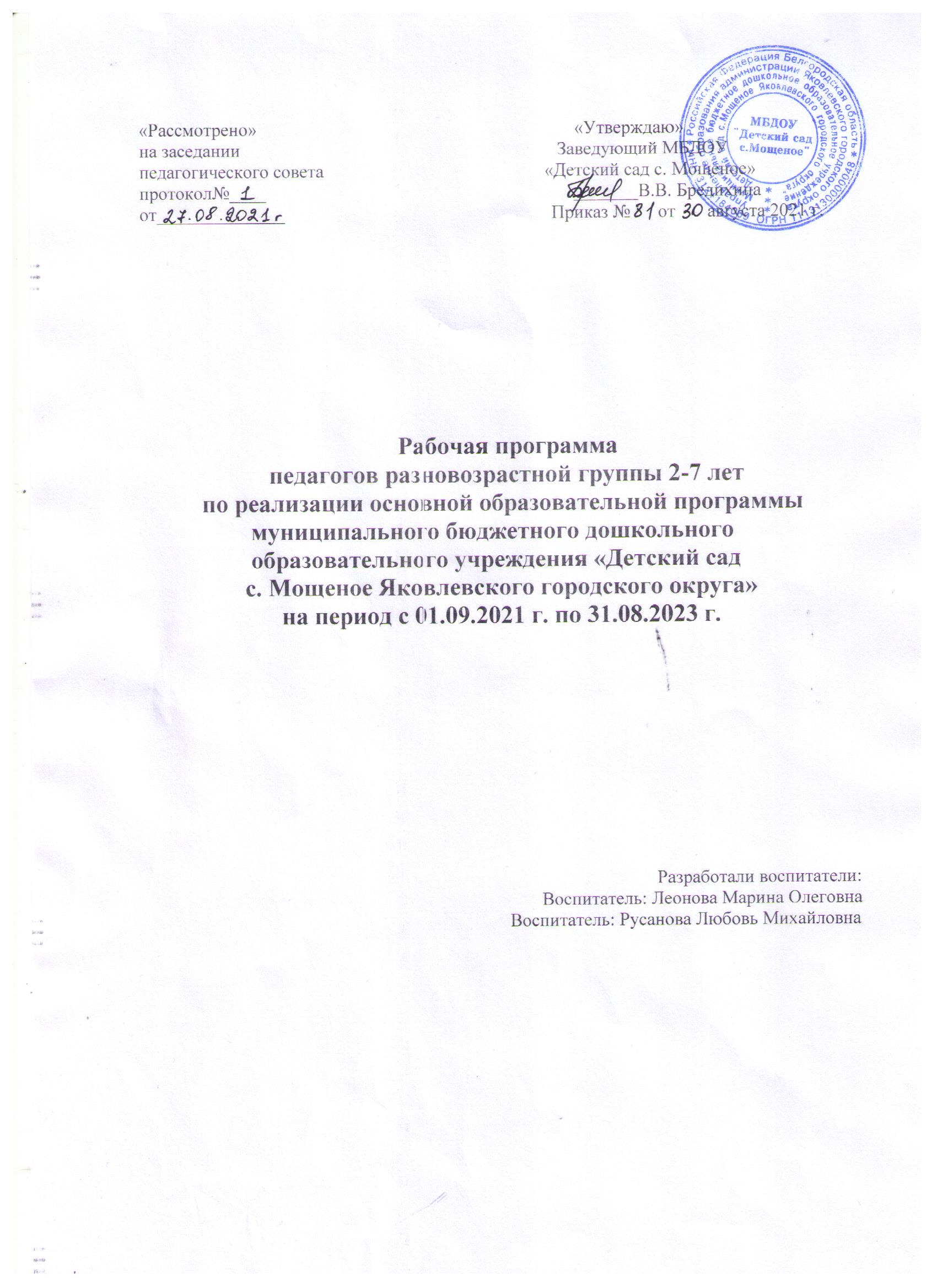                                                       Содержание1. Целевой раздел 1.1. Пояснительная записка ………………………………………........3-4 1.2. Цели и задачи реализации программы………………………........4-6 1.3. Принципы  и  подходы  к  формированию  Программы…….......6-8 1.4. Значимые для разработки  и реализации рабочей программы,    характеристики возрастных особенностей развития детей…..............8-17 1.5. Планируемые результаты как целевые ориентиры освоения программы ………………………………………………………...........17-191.6. Часть программы, реализуемая участниками образовательных отношений……………………………………………………………….19-222. Содержательный раздел2.1. Описание образовательной деятельности в соответствии с направлениями развития ребёнка по пяти образовательным областям…................................................................................................22-912.2. Режим дня на холодный и тёплый период……………………......91-93 2.3.Учебный план (содержащий наименование образовательной                       деятельности, количество НОД в год)…………………………............942.4. Модель распределения образовательной деятельности……….....95-97Модель двигательного режима…………………………………………98-99 Циклограмма деятельности с детьми………………………….............100-1042.5. Описание вариативных форм, способов, методов и средств   реализации программы...................................................................104-1223. Организационный  раздел  3.1. Комплексно – тематическое планирование……………………...122-131Перспективное планирование ..................................................................131-177 3.2.Особенности традиционных праздников……………………...........177-1783.3. Перспективный план взаимодействия с родителями ......................178-183                                                                                         3.4. Развивающая предметно – пространственная  среда……………...183-184                       3.5. Программно – методическое обеспечение……………………........184-190I.Целевой раздел 1.1.Пояснительная запискаНастоящая рабочая программа разработана с учетом основной примерной образовательной программы дошкольного образования «От рождения до школы» под ред. Н.Е. Вераксы, Т.С. Комаровой, М.А. Васильевой, образовательной программы ДОУ – в соответствии с федеральным государственным образовательным стандартом дошкольного образования. Рабочая программа рассчитана на  2021 - 2023 учебный год.  Рабочая программа является «открытой» и предусматривает вариативность, интеграцию, изменения и дополнения по мере профессиональной необходимости.Данная Программа разработана на основе следующих нормативных документов: - Федерального закона «Об образовании в РФ» от 29 декабря 2012 г. № 273-ФЗ - Приказа Министерства образования и науки РФ от 17 октября 2013 г. №1155 «Об утверждении федерального государственного образовательного стандарта дошкольного образования»» (Зарегистрировано в Минюсте РФ 14 ноября 2013 г. № 30384) - Постановлением Главного государственного санитарного врача Российской Федерации от 15 мая 2013г. № 26 «Об утверждении Сан Пин 2.4.1.3049-13 «Санитарно – эпидемиологические требования к устройству, содержанию и организации режима работы дошкольных образовательных организаций».(Зарегистрировано в Минюсте России 29 мая 2013 г. № 28564) - Постановления Правительства Российской Федерации от 5 августа 2013 г. № 662 «Об осуществлении мониторинга системы образования» - Приказа Министерства образования и науки РФ от 30 августа 2013 г. №1014 «Об утверждении Порядка организации и осуществления образовательной деятельности по основным общеобразовательным программам – образовательным программам дошкольного образования» (Зарегистрировано в Минюсте России 26.09.2013 № 30038); Рабочая программа определяет содержание и организацию образовательного процесса для дошкольников от 2 до 7 лет. Программа направлена на формирование общей культуры, укрепление физического и психического здоровья ребенка, формирование основ безопасного поведения, двигательной и гигиенической культуры, а также обеспечивает социальную успешность детей. При реализации рабочей программы большое значение имеет:  забота о здоровье, эмоциональном благополучии каждого ребенка; создание в группе атмосферы гуманного и доброжелательного отношения ко всем воспитанникам;  максимальное использование разнообразных видов детской деятельности; их интеграция в целях повышения эффективности образовательного процесса;  креативность (творческая организация) процесса воспитания и обучения;  вариативность использования образовательного материала, позволяющая развивать творчество в соответствии с интересами и наклонностями каждого ребенка;  уважительное отношение к результатам детского творчества;  обеспечение развития ребенка в процессе воспитания и обучения;  обеспечение участия семьи в жизни группы и дошкольного учреждения в целом.Решение программных образовательных задач осуществляется в ходе режимных моментов, в рамках непосредственно образовательной деятельности, в разных формах совместной деятельности взрослых и детей, а также в самостоятельной деятельности детей. Содержание рабочей программы включает интеграцию образовательных областей, которые обеспечивают разностороннее развитие детей с учетом их возрастных и индивидуальных особенностей по пяти образовательным областям: социально – коммуникативное развитие, познавательное развитие, речевое развитие, художественно – эстетическое и физическое развитие. Обучение детей строится как увлекательная проблемно-игровая деятельность. В большей степени, развивающие и образовательные ситуации, проводятся по подгруппам и имеют интегративный характер, особое место уделяется организации условий для самостоятельной деятельности детей по их выбору и интересам. Построение педагогического процесса при реализации рабочей программы предполагает использование наглядно-практических методов и способов организации деятельности: наблюдений, элементарных опытов, экспериментирования, игровых проблемных ситуаций. 1.2. Цели и задачи реализации программы.Программа сформирована как программа психолого-педагогической поддержки позитивной социализации и индивидуализации, развития личности детей дошкольного возраста и определяет комплекс основных характеристик дошкольного образования (объем, содержание и планируемые результаты в виде целевых ориентиров дошкольного образования).Ведущими целями Примерной основной общеобразовательной программы дошкольного образования «От рождения до школы» под редакцией Н. Е. Вераксы, Т. С. Комаровой, М. А. Васильевой являются «создание благоприятных условий для полноценного проживания ребенком дошкольного детства, формирование основ базовой культуры личности, всестороннее развитие психических и физических качеств в соответствии с возрастными и индивидуальными особенностями, подготовка к жизни в современном обществе, к обучению в школе, обеспечение безопасности жизнедеятельности дошкольника.Эти цели реализуются в процессе разнообразных видов детской деятельности: игровой, коммуникативной, трудовой, познавательно-исследовательской, продуктивной, музыкально-художественной, чтения.Для достижения целей программы первостепенное значение имеют:• забота о здоровье, эмоциональном благополучии и своевременном всестороннем развитии каждого ребенка;• создание в группах атмосферы гуманного и доброжелательного отношения ко всем воспитанникам, что позволяет растить их общительными, добрыми, любознательными, инициативными, стремящимися к самостоятельности и творчеству;• максимальное использование разнообразных видов детской деятельности; их интеграция в целях повышения эффективности воспитательно-образовательного процесса;• творческая организация (креативность) воспитательно-образовательного процесса;• вариативность использования образовательного материала, позволяющая развивать творчество в соответствии с интересами и наклонностями каждого ребенка;• уважительное отношение к результатам детского творчества;• единство подходов к воспитанию детей в условиях ДОУ и семьи;• соблюдение преемственности в работе детского сада и начальной школы, исключающей умственные и физические перегрузки в содержании образования ребенка дошкольного возраста, обеспечивающей отсутствие давления предметного обучения;расширить представление о жанрах устного народного творчества; показать своеобразие и самостоятельность произведения фольклора, богатство и красочность народного языка; воспитывать у детей нравственные, трудовые, экологические, патриотические чувства. Цель может быть достигнута при решении ряда задач: содействие атмосфере национального быта; широкое использование фольклора: песен, загадок, пословиц, поговорок, частушек; учить рассказывать русские народные сказки, играть в народные подвижные и театрализованные игры; знать и различать народное искусство, как основу национальной культуры. 1.Способствовать формированию у детей представления об опасных для человека и окружающего мира природы ситуациях и способах поведения в них.2.Познакомить детей с правилами безопасного для человека и окружающего мира природы поведения.3.Сформировать осторожное и осмотрительное отношение к потенциально опасным для человека и окружающего мира природы ситуациям, умение действовать в тех или иных ситуациях.4. Помочь ребенку выработать привычку соблюдать меры безопасности и умение оценивать собственные возможности по преодолению опасности.1.3. Принципы и подходы к формированию Программы В Программе на первый план выдвигается развивающая функция образования, обеспечивающая становление личности ребенка и ориентирующая педагога на его индивидуальные особенности, что соответствует современной научной «Концепции дошкольного воспитания» (авторы В.В. Давыдов, В.А. Петровский) о признании само ценности дошкольного периода детства. Программа построена на позициях гуманно-личностного отношения к ребенку и направлена на его всестороннее развитие, формирование духовных и общечеловеческих ценностей, а также способностей и интегративных качеств.В Программе отсутствуют жесткая регламентация знаний детей и предметный центризм в обучении.                                                             Особая роль в Программе уделяется игровой деятельности как ведущей в дошкольном детстве.Программа строится на важнейшем дидактическом принципе – развивающем обучении и на научном положении Л.С. Выготского о том, что правильно организованное обучение «ведет» за собой развитие. Таким образом, развитие в рамках Программы выступает как важнейший результат успешности воспитания и образования детей. В Программе комплексно представлены все основные содержательные линии воспитания и образования ребенка от рождения до школы.  Программа:- соответствует принципу развивающего образования, целью которого является развитие ребенка;-сочетает принципы научной обоснованности и практической применимости;-соответствует критериям полноты, необходимости и достаточности(позволяя решать поставленные цели и задачи при использовании разумного «минимума» материала);- обеспечивает единство воспитательных, развивающих и обучающих целей и задач процесса образования детей дошкольного возраста, в ходе реализации которых формируются такие качества, которые являются ключевыми в развитии дошкольников;- строится с учетом принципа интеграции образовательных областей в соответствии с возрастными возможностями и особенностями детей, спецификой и возможностями образовательных областей;- основывается на комплексно – тематическом принципе построения образовательного процесса;- предусматривает решение программных образовательных задач в совместной деятельности дошкольников не только в рамках непосредственно образовательной деятельности, но и при проведении режимных моментов в соответствии со спецификой дошкольного образования;- предполагает построение образовательного процесса на адекватных возрасту формах работы с детьми. Основной формой работы  с дошкольниками и ведущим видом деятельности является игра;- строится с учетом соблюдения преемственности между всеми возрастными дошкольными группами и между детским садом и  начальной школой. Ведущими целями Примерной основной общеобразовательной программы дошкольного образования «От рождения до школы» под редакцией Н. Е. Вераксы, Т. С. Комаровой, М. А. Васильевой являются «создание благоприятных условий для полноценного проживания ребенком дошкольного детства, формирование основ базовой культуры личности, всестороннее развитие психических и физических качеств в соответствии с возрастными и индивидуальными особенностями, подготовка к жизни в современном обществе, к обучению в школе, обеспечение безопасности жизнедеятельности дошкольника.Эти цели реализуются в процессе разнообразных видов детской деятельности: игровой, коммуникативной, трудовой, познавательно-исследовательской, продуктивной, музыкально-художественной, чтения.Для достижения целей программы первостепенное значение имеют:• забота о здоровье, эмоциональном благополучии и своевременном всестороннем развитии каждого ребенка;• создание в группах атмосферы гуманного и доброжелательного отношения ко всем воспитанникам, что позволяет растить их общительными, добрыми, любознательными, инициативными, стремящимися к самостоятельности и творчеству;• максимальное использование разнообразных видов детской деятельности; их интеграция в целях повышения эффективности воспитательно-образовательного процесса;• творческая организация (креативность) воспитательно-образовательного процесса;• вариативность использования образовательного материала, позволяющая развивать творчество в соответствии с интересами и наклонностями каждого ребенка;• уважительное отношение к результатам детского творчества;• единство подходов к воспитанию детей в условиях ДОУ и семьи;• соблюдение преемственности в работе детского сада и начальной школы, исключающей умственные и физические перегрузки в содержании образования ребенка дошкольного возраста, обеспечивающей отсутствие давления предметного обучения.Основными задачами детского сада являются:Укрепление здоровья детей, совершенствование их физического развитиячерез систему оздоровительных профилактических мероприятий.Современные формы и методы воспитательно - образовательного процесса,как средство развития связной речи у детей дошкольного возраста.1.4.Значимые для разработки и реализации рабочей программы. Характеристики возрастных особенностей развития детей 6-7 лет.В сюжетно-ролевых играх дети седьмого года жизни начинают осваивать сложные взаимодействия людей, отражающие характерные значимые жизненные ситуации. Игровые действия становятся более сложными, обретают особый смысл, который не всегда открывается взрослому. Игровое пространство усложняется. В нем может быть несколько центров, каждый из которых поддерживает свою сюжетную линию. При этом дети способны отслеживать поведение партнеров по всему игровому пространству, менять свое поведение в зависимости от места в нем. Дети могут комментировать исполнение роли тем или иным участником игры.Образы из окружающей жизни и литературных произведений, переданные детьми в изобразительной деятельности, становятся сложнее. Рисунки обретают более детализированный характер, обогащается их цветовая гамма. Более явными становятся различия между рисунками мальчиков и девочек. Мальчики охотно изображают технику, космос, военные действия и т.д. Девочки обычно рисуют женские образы: принцесс, балерин, моделей и т.д. Часто встречаются и бытовые сюжеты: мама и дочка, комната и т. д. При правильном педагогическом подходе у детей формируются художественно -творческие способности в изобразительной деятельности. Изображение человека становится еще более детализированным и пропорциональным. Появляются пальцы на руках, глаза, рот, нос, брови, подбородок. Одежда может быть украшена различными деталями. Дети подготовительной к школе группы в значительной степени освоили конструирование из строительного материала. Они свободно владеют обобщенными способами анализа, как изображений, так и построек; не только анализируют основные конструктивные особенности различных деталей, но и определяют их форму на основе сходства со знакомыми им объемными предметами. Свободные постройки становятся симметричными и пропорциональными, их строительство осуществляется на основе зрительной ориентировки. В этом возрасте дети уже могут освоить сложные формы сложения из листа бумаги и придумывать собственные, но этому их нужно специально обучать. Данный вид деятельности не просто доступен детям -он важен для углубления их пространственных представлений. У детей продолжает развиваться восприятие, однако они не всегда могут одновременно учитывать несколько различных признаков. Развивается образное мышление. Продолжают развиваться навыки обобщения и рассуждения, но они в значительной степени еще ограничиваются наглядными признаками ситуации. Продолжает развиваться воображение, однако часто приходится констатировать снижение развития воображения в этом возрасте в сравнении со старшей группой. Это можно объяснить различными влияниями, в том числе и средств массовой информации, приводящими к стереотипности детских образов. Продолжает развиваться внимание, оно становится произвольным. В некоторых видах деятельности время произвольного сосредоточения достигает 30 минут. У детей продолжает развиваться речь: ее звуковая сторона, грамматический строй, лексика. Развивается связная речь. В высказываниях детей отражаются как расширяющийся словарь, так и характер обобщений, формирующихся в этом возрасте. Дети начинают активно употреблять обобщающие существительные, синонимы, антонимы, прилагательные и т. д. В результате правильно организованной образовательной работы у детей развивается диалогическая и некоторые виды монологической речи. В подготовительной к школе группе завершается дошкольный возраст. Основные достижения связаны с освоением мира вещей как предметов человеческой культуры и освоением формы  позитивного общения с людьми.Старший возраст (от 5 до 6 лет).Ребенок 5-6 лет может регулировать поведение на основе усвоенных норм и правил, своих этических представлений, а не в ответ на требования других людей. Эмоционально переживает несоблюдение норм и правил и несоответствие поведения своим этическим представлениям. Без контроля со стороны взрослого, не отвлекаясь, может выполнять трудовые обязанности, доводить до конца малопривлекательную работу, наводить порядок в комнате. Поведение становится более сдержанным. Дружно играет, сдерживает агрессивные реакции, делится, справедливо распределяет роли, помогает во взаимодействии с друзьями.Дети шестого года жизни уже могут распределять роли до начала игры и строить свое поведение, придерживаясь роли. Игровое взаимодействие сопровождается речью, соответствующей и по содержанию, и интонационно взятой роли. Речь, сопровождающая реальные отношения детей, отличается от ролевой речи. Дети начинают осваивать социальные отношения и понимать подчиненность позиций в различных видах деятельности взрослых, одни роли становятся для них более привлекательными, чем другие. При распределении ролей могут возникать конфликты, связанные субординацией ролевого поведения. Наблюдается организация игрового пространства, в котором выделяются смысловой «центр» и «периферия». В игре «Больница» таким центром оказывается кабинет врача, в игре «Парикмахерская» — зал стрижки, а зал ожидания выступает в качестве периферии игрового пространства. Действия детей в играх становятся разнообразными. Развивается изобразительная деятельность детей. Это возраст наиболее активного рисования. В течение года дети способны создать до двух тысяч рисунков. Рисунки могут быть самыми разными по содержанию: это и жизненные впечатления детей, и воображаемые ситуации, и иллюстрации к фильмам и книгам. Обычно рисунки представляют собой схематические изображения различных объектов, но могут отличаться оригинальностью композиционного решения, передавать статичные и динамичные отношения. Рисунки приобретают сюжетный характер; достаточно часто встречаются многократно повторяющиеся сюжеты с небольшими или, напротив, существенными изменениями. Изображение человека становится более детализированным и пропорциональным. По рисунку можно судить о половой принадлежности и эмоциональном состоянии изображенного человека. Конструирование характеризуется умением анализировать условия, в которых протекает эта деятельность. Дети используют и называют разные детали деревянного конструктора. Могут заменить детали постройки в зависимости от имеющегося материала. Овладевают обобщенным способом обследования образца. Дети способны выделять основные части предполагаемой постройки. Конструктивная деятельность может осуществляться на основе схемы, по замыслу и по условиям. Появляется конструирование в ходе совместной деятельности. Дети могут конструировать из бумаги, складывая ее в несколько раз (два, четыре, шесть сгибаний); из природного материала. Они осваивают два способа конструирования: 1) от природного материала к художественному образу (в этом случае ребенок «достраивает» природный материал до целостного образа, дополняя его различными деталями); 2) от художественного образа к природному материалу (в этом случае ребенок подбирает необходимый материал, для того чтобы воплотить образ). Продолжает совершенствоваться восприятие цвета, формы и величины, строения предметов; систематизируются представления детей. Они называют не только основные цвета и их оттенки, но и промежуточные цветовые оттенки; форму прямоугольников, овалов, треугольников. Воспринимают величину объектов, легко выстраивают в ряд — по возрастанию или убыванию — до 10 различных предметов. Однако дети могут испытывать трудности при анализе пространственного положения объектов, если сталкиваются с несоответствием формы и их пространственного расположения. Это свидетельствует о том, что в различных ситуациях восприятие представляет для дошкольников известные сложности, особенно если они должны одновременно учитывать несколько различных и при этом противоположных признаков. В старшем дошкольном возрасте продолжает развиваться образное мышление. Дети способны не только решить задачу в наглядном плане, но и совершить преобразования объекта, указать, в какой последовательности объекты вступят во взаимодействие, и т.д. Однако подобные решения окажутся правильными только в том случае, если дети будут применять адекватные мыслительные средства. Среди них можно выделить схематизированные представления, которые возникают в процессе наглядного моделирования; комплексные представления, отражающие представления детей о системе признаков, которыми могут обладать объекты, а также представления, отражающие стадии преобразования различных объектов и явлений (представления о цикличности изменений): представления о смене времен года, дня и ночи, об увеличении и уменьшении объектов в результате различных воздействий, представления о развитии. Кроме того, продолжают совершенствоваться обобщения, что является основой словесно - логического мышления. В дошкольном возрасте у детей еще отсутствуют представления о классах объектов. Дети группируют объекты по признакам, которые могут изменяться, однако начинают формироваться операции логического сложения и умножения классов. Так, например, старшие дошкольники при группировке объектов могут учитывать два признака: цвет и форму (материал) и т.д. Как показали исследования отечественных психологов, дети старшего дошкольного возраста способны рассуждать и давать адекватные причинные объяснения, если анализируемые отношения не выходят за пределы их наглядного опыта. Развитие воображения в этом возрасте позволяет детям сочинять достаточно оригинальные и последовательно разворачивающиеся истории. Воображение будет активно развиваться лишь при условии проведения специальной работы по его активизации. Продолжают развиваться устойчивость, распределение, переключаемость внимания. Наблюдается переход от непроизвольного к произвольному вниманию. Продолжает совершенствоваться речь, в том числе ее звуковая сторона. Дети могут правильно воспроизводить шипящие, свистящие и сонорные звуки. Развиваются фонематический слух, интонационная выразительность речи при чтении стихов в сюжетно-ролевой игре и в повседневной жизни. Совершенствуется грамматический строй речи. Дети используют практически все части речи, активно занимаются словотворчеством. Богаче становится лексика: активно используются синонимы и антонимы. Развивается связная речь. Дети могут пересказывать, рассказывать по картинке, передавая не только главное, но и детали. Достижения этого возраста характеризуются распределением ролей игровой деятельности; структурированием игрового пространства; дальнейшим развитием изобразительной деятельности, отличающейся высокой репродуктивностью; применением в конструировании обобщенного способа обследования образца; усвоением обобщенных способов изображения предметов одинаковой формы. Восприятие в этом возрасте характеризуется анализом сложных форм объектов; развитие мышления сопровождается освоением мыслительных средств (схематизированные представления, комплексные представления, представления о цикличности изменений); развиваются умение обобщать, причинное мышление, воображение, произвольное внимание, речь, образ Я. Средний возраст (от 4 до 5 лет).В игровой деятельности детей среднего дошкольного возраста появляются ролевые взаимодействия. Они указывают на то, что дошкольники начинают отделять себя от принятой роли. В процессе игры роли могут меняться. Игровые действия начинают выполняться не ради них самих, а ради смысла игры. Происходит разделение игровых и реальных взаимодействий детей.  Значительное развитие получает изобразительная деятельность. Рисунок становится предметным и детализированным. Графическое изображение человека характеризуется наличием туловища, глаз, рта, носа, волос, иногда одежды и ее деталей. Совершенствуется техническая сторона изобразительной деятельности. Дети могут рисовать основные геометрические фигуры, вырезать ножницами, наклеивать изображения на бумагу и т. д. Усложняется конструирование. Постройки могут включать 5–6 деталей. Формируются навыки конструирования по собственному замыслу, а также планирование последовательности действий.Двигательная сфера ребенка характеризуется позитивными изменениями мелкой и крупной моторики. Развиваются ловкость, координация движений. Дети в этом возрасте лучше, чем младшие дошкольники, удерживают равновесие, перешагивают через небольшие преграды. Усложняются игры с мячом.К концу среднего дошкольного возраста восприятие детей становится более развитым. Они оказываются способными назвать форму, на которую похож тот или иной предмет. Могут вычленять в сложных объектах простые формы и из простых форм воссоздавать сложные объекты. Дети способны упорядочить группы предметов по сенсорному признаку — величине, цвету; выделить такие параметры, как высота, длина и ширина.Совершенствуется ориентация в пространстве. Возрастает объем памяти. Дети запоминают до 7–8 названий предметов. Начинает складываться произвольное запоминание: дети способны принять задачу на запоминание, помнят поручения взрослых, могут выучить небольшое стихотворение и т. д.Начинает развиваться образное мышление. Дети способны использовать простые схематизированные изображения для решения несложных задач. Дошкольники могут строить по схеме, решать лабиринтные задачи. Развивается предвосхищение. На основе пространственного расположения объектов дети могут сказать, что произойдет в результате их взаимодействия. Однако при этом им трудно встать на позицию другогонаблюдателя и во внутреннем плане совершить мысленное преобразование образа.Для детей этого возраста особенно характерны известные феномены Ж. Пиаже: сохранение количества, объема и величины. Например, если им предъявить три черных кружка из бумаги и семь белых кружков из бумаги и спросить: «Каких кружков больше — черных или белых?», большинство ответят, что белых больше. Но если спросить: «Каких больше — белых или бумажных?», ответ будет таким же — больше белых. Продолжает развиваться воображение. Формируются такие его особенности, как оригинальность и произвольность. Дети могут самостоятельно придумать небольшую сказку на заданную тему.Увеличивается устойчивость внимания. Ребенку оказывается доступной сосредоточенная деятельность в течение 15–20 минут. Он способен удерживать в памяти при выполнении каких-либо действий несложное условие. В среднем дошкольном возрасте улучшается произношение звуков и дикция. Речь становится предметом активности детей. Они удачно имитируют голоса животных, интонационно выделяют речь тех или иных персонажей. Интерес вызывают ритмическая структура речи, рифмы. Развивается грамматическая сторона речи. Дошкольники занимаются словотворчеством на основе грамматических правил. Речь детей при взаимодействии друг с другом носит ситуативный характер, а при общении с взрослым становится вне ситуативной.Изменяется содержание общения ребенка и взрослого. Оно выходит за пределы конкретной ситуации, в которой оказывается ребенок.Ведущим становится познавательный мотив. Информация, которую ребенок получает в процессе общения, может быть сложной и трудной для понимания, но она вызывает у него интерес.У детей формируется потребность в уважении со стороны взрослого, для них оказывается чрезвычайно важной его похвала. Это приводит к их повышенной обидчивости на замечания. Повышенная обидчивость представляет собой возрастной феномен.Взаимоотношения со сверстниками характеризуются избирательностью, которая выражается в предпочтении одних детей другим. Появляются постоянные партнеры по играм. В группах начинают выделяться лидеры. Появляются конкурентность, соревновательность. Последняя важна для сравнения себя с другим, что ведет к развитию образа Я ребенка, его детализации. Основные достижения возраста связаны с развитием игровой деятельности; появлением ролевых и реальных взаимодействий; с развитием изобразительной деятельности; конструированием по замыслу, планированием; совершенствованием восприятия, развитием образного мышления и воображения, эгоцентричностью познавательной позиции; развитием памяти, внимания, речи, познавательной мотивации; формированием потребности в уважении со стороны взрослого, появлением обидчивости, конкурентности, соревновательности со сверстниками; дальнейшим развитием образа Я ребенка, его детализацией.Второй младший возраст (от 3 до 4 лет).В возрасте 3-4 лет ребенок постепенно выходит за пределы ceмейного круга. Его общение становится вне ситуативным. Взрослый становится для ребенка не только членом семьи, но и носителем определенной общественной функции. Желание ребенка выполнять такую же функцию приводит к противоречии с его реальными возможностями. Это противоречие разрешается через развитие игры, которая становится ведущим видом деятельности в дошкольной возрасте.Главной особенностью игры является ее условность: выполнение одних действий с одними предмета предполагает их отнесенность к другим действиям с другими предметами. Основным содержанием игры младших дошкольников являются действия с игрушками и предметами-заместителями. Продолжительность игры небольшая. Младшие дошкольники ограничиваются игрой с одной-двумя ролями и простыми, неразвернутыми сюжетами. Игры с правилами в этой возраст: только начинают формироваться.Изобразительная деятельность ребенка зависит от его представлений о предмете. В этом возрасте они только начинают  формироваться. Графические образы бедны. У одних детей в изображениях отсутствуют детали, у других рисунки могут быть более детализированы. Дети уже могут использовать цвет.Большое значение для развития мелкой историки имеет лепка. Младшие дошкольники способны под руководством взрослого вылепить простые предметы.Известно, что аппликация оказывает положительное влияние па развитие восприятия. В этом возрасте детям доступны простейшие виды аппликации.Конструктивная деятельность в младшем дошкольном возрасте ограничена возведением несложных построек по образцу и по замыслуВ младшем дошкольном возрасте развивается перцептивная деятельность. Дети от использования пред эталонов — индивидуальных единиц восприятия, переходят к сенсорным эталонам — культурно-выработанным  средствам восприятия. К концу младшего дошкольного возраста дети могут воспринимать до 5 и более форм предметов и до 7 и более цветов, способны дифференцировать предметы по величине, ориентироваться в пространстве группы детского сада, а при определенной организации образовательного процесса -  в помещении всего дошкольного учреждения.Развиваются память и внимание. По просьбе взрослого дети могут запомнить 3-4 слова и 5-6 названий предметов. К концу младшего дошкольного возраста они способны запомнить значительные отрывки из любимых произведений.Продолжает развивать наглядно-действенное мышление. При этом преобразования ситуаций в ряде случаев осуществляются на основе целенаправленных, проб с учетом желаемого результата. Дошкольники способны установить некоторые скрытые связи и отношения между предметами.В младшем дошкольном возрасте начинает развиваться воображение, которое особенно наглядно проявляется в игре, когда одни объекты выступают в качестве заместителей других.Взаимоотношения детей обусловлены нормами и правилами. В результате целенаправленного воздействия они могут усвоить относительно большое количество норм, которые выступают основанием для оценки собственных действий и действий других детей.Взаимоотношения детей ярко проявляются в игровой деятельности. Они скорее играют рядом, чем активно вступают во взаимодействие. Однако уже в этом возрасте могут наблюдаться устойчивые избирательные взаимоотношения. Конфликты между детьми возникают преимущественно по поводу игрушек. Положение ребенка в группе сверстников во многом определяется мнением воспитателя.В младшем дошкольном возрасте можно наблюдать соподчинение мотивов поведения в относительно и рост и» ситуациях. Сознательное управление поведением только начинает складываться; во многом поведение ребенка  ситуативно. Вместе с тем можно наблюдать и случаи ограничения собственник побуждений самим ребенком, сопровождаемые словесными указаниями. Начинает развиваться самооценка, при этом дети в значительной мере ориентируются на оценку воспитателя. Продолжает развиваться также их половая идентификация, что проявляется в характере выбираемых игрушек и сюжетов.Первый младший возраст (от 2 до 3 лет)На третьем году жизни дети становятся самостоятельнее. Продолжают развиваться предметная деятельность, деловое сотрудничество ребенка и взрослого; совершенствуются восприятие, речь, начальные формы произвольного поведения, игры, наглядно-действенное мышление, в конце года появляются основы наглядно-образного мышления. Развитие предметной деятельности связано с усвоением культурных способов действия с различными предметами. Совершенствуются соотносящие и орудийные действия. Умение выполнять орудийные действия развивает произвольность, преобразуя натуральные формы активности в культурные на основе предлагаемой взрослыми модели, которая выступает в качестве не только объекта для подражания, но и образца, регулирующего собственную активность ребенка. В ходе совместной с взрослыми предметной деятельности продолжает развиваться понимание речи. Слово отделяется от ситуации и приобретает самостоятельное значение. Дети продолжают осваивать названия окружающих предметов, учатся выполнять словесные просьбы взрослых, ориентируясь в пределах ближайшего окружения. Количество понимаемых слов значительно возрастает. Совершенствуется регуляция поведения в результате обращения взрослых к ребенку, который начинает понимать не только инструкцию, но и рассказ взрослых. Интенсивно развивается активная речь детей. К трем годам они осваивают основные грамматические структуры, пытаются строить сложные и сложноподчиненные предложения, в разговоре с взрослым используют практически все части речи. Активный словарь достигает примерно 1500–2500 слов. К концу третьего года жизни речь становится средством общения ребенка со сверстниками. В этом возрасте у детей формируются новые виды деятельности: игра, рисование, конструирование. Игра носит процессуальный характер, главное в ней — действия, которые совершаются с игровыми предметами, приближенными к реальности. В середине третьего года жизни широко используются действия с предметами-заместителями. Появление собственно изобразительной деятельности обусловлено тем, что ребенок уже способен сформулировать намерение изобразить какой-либо предмет. Типичным является изображение человека в виде «головонога» — окружности и отходящих от нее линий. На третьем году жизни совершенствуются зрительные и слуховые ориентировки, что позволяет детям безошибочно выполнять ряд заданий: осуществлять выбор из 2–3 предметов по форме, величине и цвету; различать мелодии; петь. Совершенствуется слуховое восприятие, прежде всего фонематический слух. К трем годам дети воспринимают все звуки родного языка, но произносят их с большими искажениями. Основной формой мышления является наглядно-действенная. Ее особенность заключается в том, что возникающие в жизни ребенка проблемные ситуации разрешаются путем реального действия с предметами. К концу третьего года жизни у детей появляются зачатки наглядно образного мышления. Ребенок в ходе предметно-игровой деятельности ставит перед собой цель, намечает план действия и т. п. Для детей этого возраста характерна неосознанность мотивов, импульсивность и зависимость чувств и желаний от ситуации. Дети легко заражаются эмоциональным состоянием сверстников. Однако в этот период начинает складываться и произвольность поведения. Она обусловлена развитием орудийных действий и речи. У детей появляются чувства гордости и стыда, начинают формироваться элементы самосознания, связанные с идентификацией с именем и полом. Ранний возраст завершается кризисом трех лет. Ребенок осознает себя как отдельного человека, отличного от взрослого. У него формируется образ Я. Кризис часто сопровождается рядом отрицательных проявлений: негативизмом, упрямством, нарушением общения с взрослым и др. Кризис может продолжаться от нескольких месяцев до двух лет. 1.5. Планируемые результаты как целевые ориентиры освоения программы.  Специфика дошкольного детства (гибкость, пластичность развития ребенка, высокий разброс вариантов его развития, его непосредственность и непроизвольность) не позволяет требовать от ребенка дошкольного возраста достижения конкретных образовательных результатов и обусловливает необходимость определения результатов освоения образовательной программы в виде целевых ориентиров.Целевые ориентиры дошкольного образования, представленные в ФГОС ДО, следует рассматривать как социально - нормативные возрастные характеристики возможных достижений ребенка. Это ориентир для педагогов и родителей, обозначающий направленность воспитательной деятельности взрослых. 	Целевые ориентиры, обозначенные в ФГОС ДО, являются общими для всего образовательного пространства Российской Федерации, однако каждая из примерных программ имеет свои отличительные особенности, свои приоритеты, целевые ориентиры, которые не противоречат ФГОС ДО, но могут углублять и дополнять его требования.         Таким образом, целевые ориентиры программы «От рождения до школы» базируются на ФГОС ДО и целях и задачах, обозначенных в пояснительной записке к программе «От рождения до школы», и в той части, которая совпадает со Стандартами, даются по тексту ФГОС. В программе «От рождения до школы», так же, как и в Стандарте, целевые ориентиры даются для детей раннего возраста (на этапе перехода к дошкольному возрасту) и для старшего дошкольного возраста (на этапе завершения дошкольного образования).   Целевые ориентиры на этапе завершения дошкольного образования.· Ребенок овладевает основными культурными средствами, способами деятельности, проявляет инициативу и самостоятельность в разных видах деятельности – игре, общении, познавательно-исследовательской деятельности, конструировании и др.; способен выбирать себе род занятий, участников по совместной деятельности.·  Ребенок обладает установкой положительного отношения к миру, к разным видам труда, другим людям и самому себе, обладает чувством собственного достоинства; активно взаимодействует со сверстниками и взрослыми, участвует в совместных играх.·  Способен договариваться, учитывать интересы и чувства других, сопереживать неудачам и радоваться успехам других, адекватно проявлять свои чувства, в том числе чувство веры в себя, старается разрешить конфликты. Умеет выражать и отстаивать свою позицию по разным вопросом.· Способен сотрудничать и выполнять как лидерские, так и исполнительские функции в совместной деятельности.·  Проявляет симпатию по отношению к другим людям, готовность прийти на помощь тем, кто в этом нуждается.·   Проявляет умение слышать других и стремление быть понятым другими.·   У ребенка развита крупная и мелкая моторика; он подвижен, вынослив, владеет основными движениями, может контролировать свои движения и управлять ими.·   Ребенок способен к волевым усилиям, может следовать социальным нормам поведения и правилам в разных видах деятельности, во взаимоотношениях со взрослыми и сверстниками, может соблюдать правила безопасного поведения и навыки личной гигиены.·   Проявляет ответственность за начатое дело.·   Открыт новому, то есть проявляет стремления к получению знаний, положительной мотивации к дальнейшему обучению в школе, институте.·   Проявляет уважение к жизни и заботе об окружающей среде.·   Имеет первичные представления о себе, семье, традиционных семейных ценностях, включая традиционные гендерные ориентации, проявляет уважение к своему и противоположному полу.·   Имеет начальные представления о здоровом образе жизни. Воспринимает здоровый образ жизни как ценность.Знает основные литературные понятия по фольклору; краткое содержание прочитанных литературных произведений; быт и традиции русского народа; песни, частушки, потешки, загадки, пословицы, поговорки, заклички. Умеет рассказывать русские народные сказки, потешки и обыгрывать их; использует в игре предметы быта русского народа; создаёт творческие работы по фольклорным произведениям. 1.6.  Часть программы, реализуемая участниками образовательных отношенийВ соответствии с Постановлением Правительства Белгородской области от 28 октября 2013 г. № 431 – пп «Об утверждении Стратегии развития дошкольного, общего и дополнительного образования Белгородской области на 2013-2020 годы», в целях повышения качества образования, в МБДОУ реализуются региональные приоритеты развития дошкольного образования, в том числе духовно-нравственное воспитание дошкольников через организацию работы по краеведению в условиях введения ФГОС ДО. Используются парциальные программы:  «Приобщение детей к истокам русской народной культуры» авт. О.Л.Князева, М.Д.Маханёва;«Мир Белогорья, я и мои друзья» авт.Л.Н. Волошина, Л.В. Серых; «Выходи играть во двор» авт. Л.Н.Волошина, разработанных творческой инициативной группой педагогов, принятых на заседании педагогического совета. Образовательная деятельность является дополнением к программе «От рождения до школы» под редакцией Н. Е. Вераксы, Т.С.Комаровой, М.А.Васильевой в образовательной области «Социально-коммуникативное развитие», «Физическое развитие». Образовательная деятельность осуществляется в совместной деятельности взрослого и детей в процессе организации различных видов деятельности, в образовательной деятельности в ходе режимных моментов, в самостоятельной деятельности в процессе взаимодействия с семьями воспитанников как в первой, так и во второй половине дня.«Приобщение к истокам русской народной   культуры» О.Л.Князева, М.Д.Маханёва. Программа предусмотрена для детей в возрасте от 4 до 7 лет.Цель: Ознакомление с  жизнью   и  бытом   русского  народа   и развитие основ художественной культуры ребенка через народное декоративно-прикладное искусство.Задачи: - Вовлечение детей в художественно-творческую деятельность;- Освоение историко – культурного наследия Росси через  памятные даты   народного  календаря;- Знакомство  с обычаями  и  традициями  обрядовых  праздников;- Приобщение к эстетической культуре;- Формирование духовных качеств, эстетического вкуса у детей;- Развивать художественно-творческие способности у детей, привычку вносить элементы прекрасного в жизнь; - Разбудить фантазию детей, настроить их на создание новых необычных композиций росписи;Обогащать словарный запас детей. «Мир Белогорья, я и мои друзья» Л.Н. Волошина, Л.В. Серых. Программа предусмотрена для детей в возрасте от 3 до 8 лет.Цель:-обеспечение социально-коммуникативного развития детей 3 – 8 лет на основе социокультурных традиций Белгородской области, с учетом индивидуальных и возрастных особенностей дошкольников, потребностей детей и их родителей;- создание развивающей предметно-пространственной среды, представляющей собой систему условий для позитивной социализации и индивидуализации детей дошкольного возраста.Задачи: - формирование уважительного отношения и чувства принадлежности к своей семье, малой родине и России, представление о социокультурных ценностях, традициях и праздниках;- развитие в игровой, познавательно-исследовательской, проектной деятельности представлений о себе и других людях (различия между людьми разного возраста и пола, настроения, чувства и переживания, взаимоотношения между людьми);- расширение «зоны ближайшего развития» путем включения дошкольников в развивающие формы совместной деятельности со взрослыми и друг с другом с учетом социокультурных традиций Белогорья;- развитие у детей способности к инициативному и самостоятельному действию по решению социально-коммуникативных задач на основе социокультурных традиций Белгородской области.«Выходи играть во двор» авт. Л.Н.ВолошинаЦель:Обеспечение равных возможностей для полноценного физического развития ребенка в период дошкольного детства с учетом интересов, потребностей детей и их родителей, специфики национальных и социокультурных условий, спортивных традиций региона.Задачи:- формирование устойчивого интереса к подвижным народным играм, играм с элементами спорта, спортивным упражнениям, желания использовать их в самостоятельной двигательной деятельности;-  обогащение двигательного опыта дошкольников новыми двигательными действиями;-  закрепление техники выполнения основных движений, ОРУ, элементов спортивных игр;- содействие развитию двигательных способностей детей, ловкости, быстроты, гибкости, силы, выносливости;-воспитание положительных нравственно-волевых качеств;-формирование культуры здоровья.                                                                                                       Целевые ориентиры на этапе завершения освоения парциальных программ:«Приобщение к истокам русской народной   культуры» О.Л.Князева, М.Д.Маханёва.- У ребёнка сформирован   устойчивый  интерес к истории и культуре нашего народа- Наличие  у ребёнка  представлений о народных промыслах   и умение  различать изделия разных народных промыслов;- Ребёнок умеет работать с различными изобразительными материалами;-  У ребёнка развиты    творческие  способности,  и  сформировано уважение к историческому  наследию. «Мир Белогорья, я и мои друзья» Л.Н. Волошина, Л.В. Серых. ребенок владеет представлениями о себе и составе своей семьи, своей принадлежности к семье, об обязанностях каждого члена семьи и самого ребенка, о важном значении семейных традиций, об увлечениях, совместных праздниках, отдыхе;сформированы представления о своей принадлежности к группе детей детского сада, участвует в коллективных мероприятиях в группе и детском саду, владеет правилами и нормами общения и взаимодействия с детьми и взрослыми в различных ситуациях;-овладевает представлениями о местах труда и отдыха людей в городе (поселке, селе), об истории города и выдающихся горожанах, традициях городской (сельской) жизни. Понимает важность труда родителей и взрослых для общества;-понимает назначение общественных учреждений, разных видов транспорта, правила и нормы поведения в нихпроявляет интерес к ярким фактам из истории и культуры малой родины, страны и общества, к некоторым выдающимся людям Белгородчины. Проявляет желание участвовать в праздничных событиях малой Родины  и в социальных акциях страны и города (поселка, села); проявляет инициативу и самостоятельность в общении и взаимодействии со сверстниками и взрослыми.«Выходи играть во двор» авт. Л.Н.Волошина- ребенок проявляет самостоятельность и инициативность в организации индивидуальных и коллективных подвижных игр;- способен выбрать инвентарь, вид двигательной деятельности, участников совместной игровой деятельности;- ребенок правильно координировано выполняет основные виды движений, у него развиты тонко моторные действия, владеет игровыми упражнениями с мячом, скакалкой, городками, ракеткой;- ребенок выполняет правила подвижных игр, способен к проявлению волевых усилий в достижении результата, следует социальным нормам поведения в условиях игрового взаимодействия;- владеет определенными представлениями о национальных традициях физической культуры и здорового образа жизни, региональных спортивных достижениях;- проявляет элементы творчества в двигательной деятельности, передает через движения, особенности конкретного образа.II. Содержательный раздел.2.1. Описание образовательной деятельности в соответствии с направлениями развития ребёнка по пяти образовательным областям.Подготовительный возраст 6-7 лет.Образовательная область «Социально – коммуникативное развитие»Социализация, развитие общения, нравственное воспитание	- Воспитывать дружеские взаимоотношения между детьми, развивать умение состоятельно объединятся для совместной игры и труда.- воспитывать организованность, дисциплинированность, коллективизм, уважение к старшим.- воспитывать заботливое отношение к малышам, пожилым людям; учить помогать им.- воспитывать уважительное отношение к окружающим.- расширять представления детей об их обязанностях, прежде всего в связи с подготовкой к школе.Ребенок в семье и сообществе, патриотическое воспитание.	Образ Я.- развивать представление о временной перспективе личности, об изменении позиции человека с возрастом.- углублять представления ребенка о себе в прошлом, настоящем и будущем.Семья.- расширять представления детей об истории семьи в контексте истории родной страны.- закреплять знание домашнего адреса и телефона, имен и отчеств родителей, их профессий.Детский сад.- привлекать детей к созданию развивающей среды дошкольного учреждения (мини-музей, выставок, библиотеки, конструкторских мастерских и тд.)Родная страна.- расширять представление о родном крае.-  углублять и уточнять представления о Родине – России.- закреплять знание о флаге, гербе гимне России.- расширять представления о Москве – главном городе, столице России.- расширять знания о государственных праздниках.- углублять знания о Российской армии.Самообслуживание, самостоятельность, трудовое воспитание.	Культурно – гигиенические навыки.- воспитывать привычку быстро и правильно умываться, насухо вытираться, пользуясь индивидуальным полотенцем, правильно чистить зубы, полоскать рот после еды, пользоваться носовым платком и расческой.- закреплять умения детей аккуратно пользоваться столовыми приборами.- закреплять умение следить за чистотой одежды и обуви.Самообслуживание.- закреплять умение самостоятельно и быстро одеваться и раздеваться, складывать в шкаф одежду, ставить на место обувь, сушить при необходимости мокрые вещи.- закреплять умение самостоятельно, быстро и аккуратно убирать за собой постель после сна.Общественно- полезный труд.- приучать детей старательно, аккуратно выполнять поручения, беречь материалы и предметы, убирать их на место после работы.- продолжать учить детей поддерживать порядок в группе  и на участке.- продолжать учить самостоятельно, наводить порядок на участке детского сада.- приучать детей добросовестно выполнять обязанности дежурных по столовой.- формировать интерес к учебной деятельности и желание учиться в школе.Труд в природе.- закреплять умение самостоятельно и ответственно выполнять обязанности дежурного в уголке природы.- прививать детям интерес к труду в природе, привлекать их к посильному участию: осенью - к уборке овощей с огорода, сбору семян; зимой – к сгребанию снега к стволам деревьев и кустарникам; весной – к посеву семян, высадке рассады; летом – прополке и окучивание почвы, поливе грядок и клумб.Уважение к труду взрослых.- продолжать знакомить детей с профессиями, связанными со спецификой родного города.- развивать интерес к различным профессиям, в частности к профессиям родителей и месту их работы.Формирование основ безопасности.	Безопасное поведение в природе.- формировать понятия о том, что в природе все взаимосвязано, что человек не должен нарушать эту взаимосвязь, чтобы не навредить животному и растительному миру.- знакомить с явлениями неживой природы.- знакомить детей с правилами оказания первой помощи при ушибах и укусах насекомых.Безопасность на дорогах.- знакомить  с названиями ближайших к детскому саду улиц и улиц, на которых живут дети.- знакомить с правилами дорожного движения, правилами передвижения пешеходов и велосипедистов.- продолжать знакомить с дорожными знаками.Безопасность собственной жизнедеятельности.- продолжать знакомить с правилами безопасного поведения во время игр в разное время года.- расширять знания об источниках опасности в быту.- уточнять знания детей о работе пожарных, о причинах пожаров, об элементарных правилах поведения во время пожара.- учить называть свое имя, фамилию, возраст, домашний адрес, телефон.Образовательная область «Познавательное развитие»Развитие познавательно- исследовательской деятельности	Первичные представления об объектах окружающего мира.- продолжать расширять и уточнять представления детей о предметном мире; о простейших связях между предметами ближайшего окружения.- учить применять разнообразные способы обследования предметов ( наложение, приложение, сравнение по количеству т.д.).- развивать познавательно- исследовательский интерес, показывая занимательные опыты, фокусы; привлекать к простейшим экспериментам и наблюдениям.Сенсорное развитие.- развитие зрения, слуха, обоняния, осязания, вкуса, сенсомоторных способностей.- совершенствование координации руки и глаза; развитие мелкой моторики рук в разнообразных видах деятельности.- закрепление умения выделять в процессе восприятия несколько качеств предметов; сравнивать предметы по форме, величине, строению, положению в пространстве, цвету; выделять характерные детали, красивые сочетания цветов и оттенков, музыкальные, природные и бытовые звуки.- развивать умение классифицировать предметы по общим качествам (форме, величине, строению, цвету).Проектная деятельность.- развивать проектную деятельность всех типов (исследовательскую, творческую, нормативную).Дидактические игры.- продолжать учить детей играть в различные дидактические игры (лото, мозаика, бирюльки др.).- учить согласовывать свои действия с действиями ведущего и других участников игры.Приобщение к социокультурным ценностям	- расширять и уточнять представления детей о предметном мире.- обогащать представления о видах транспорта (наземный, подземный, воздушный, водный).- продолжать знакомить с библиотеками, музеями.- углублять представления детей о дальнейшем обучении, формировать элементарные знания о специфике школы, колледжа, вуза.- расширять осведомленность детей в сферах человеческой деятельности (наука, искусство, производство и сфера услуг, сельское хозяйство), представления об их значимости для жизни ребенка, его семьи, детского сада и общества в целом.- формировать элементарные представления об эволюции Земли, месте человека в природном и социальном мире, происхождении и биологической обоснованности различных рас.- формировать элементарные представления об истории человечества через знакомство с произведениями искусств (живопись, скульптура, мифы и легенды народов мира).- рассказывать детям о том, что Земля – наш общий дом, на Земле многоразных стран; о том, как важно жить в мире со всеми народами, знать и уважать их культуру, обычаи и традиции.Формирование элементарных математических представленийКоличество и счет.- совершенствование навыков количественного и порядкового счета в пределах 10. Знакомство со счетом в пределах 20.- закрепление понимания отношений между числами натурального ряда (7 больше 6 на 1, а 6 меньше 7 на 1), умения увеличивать и уменьшать каждое число на 1 (в пределах 10).- закрепление умения называть числа в прямом и обратном порядке (устный счет), последующее и предыдущее число к названному или обозначенному цифрой, определять пропущенное число.- формирование умения раскладывать число на дна меньших и составить из двух меньших большее (в пределах 10, на наглядной основе).- знакомство с монетами достоинством 1, 5, 10 копеек, 1, 2, 5, 10 рублей (различение, набор и размен монет).- формирование умения на наглядной основе составлять и решать простые арифметические задачи на сложение (к большему прибавляется меньшее) и на вычитание (вычитаемое меньше остатка); при решении задач пользоваться знаками действий: плюс ( + ), минус (-) и знаком отношения равно (=).Величина.- закрепление умения делить предмет на 2-8 и более равных частей путем сгибания предмета (бумаги, ткани и др.), а также используя условную перу; правильно обозначать части целого (половина, одна часть из двух (одна вторая), две части из четырех (две четвертых) и т.д.); устанавливать соотношение целого и части, размера частей; находить части целого и целое по известным частям.- закрепление умения измерять длину, ширину, высоту предметов (отрезки прямых линий) с помощью условной меры (бумаги в клетку).- закрепление умения детей измерять объем жидких и сыпучих веществ с помощью условной меры.- закрепление умения сравнивать вес предметов (тяжелее — легче) путем взвешивания их на ладонях. Знакомство с весами.Форма.- уточнение знаний о геометрических фигурах, их элементах (вершины, углы, стороны) и некоторых их свойствах.- формирование представлений о многоугольнике (на примере треугольника и четырехугольника), о прямой линии, отрезке прямой.- закрепление умения моделировать геометрические фигуры; составлять из нескольких треугольников один многоугольник, из нескольких маленьких квадратов — один большой прямоугольник; из частей круга — круг, из четырех отрезков - четырехугольник, из двух коротких отрезков - одни длинный и т.д.; конструировать фигуры по словесному описанию и перечислению их характерных свойств; составлять тематические композиции из фигур но собственному замыслу.Ориентировка в пространстве.- формирование умения ориентироваться на ограниченной поверхности (лист бумаги, учебная доска, страница тетради, книги и т.д.); располагать предметы и их изображения в указанном направлении, отражать в речи их пространственное расположение (вверху, внизу, выше, ниже, слева, справа, левее, правее, в левом верхнем (правом нижнем) углу, перед, за, между, рядом и др.).- знакомство с планом, схемой, маршрутом, картой.- формирование умения «читать» простейшую графическую информацию, обозначающую пространственные отношения объектов и направление их движения в пространстве: слеванаправо, справа налево, снизу вверь сверху вниз; самостоятельно передвигаться в пространстве, ориентируясь на условные обозначения (знаки и символы).Ориентировка во времени.- формирование элементарных представлений о времени: его текучести, периодичности, необратимости, последовательности дней недели, месяцев, времен года.- закрепление умения пользоваться в речи словами-понятиями: сначала, потом, до, после, раньше, позже, в одно и то же время.- формирование умения определять время по часам с точностью до 1 часа.Ознакомление с миром природы.	- расширять и уточнять представления детей о деревьях, кустарниках, травянистых растениях; растениях луга, сада, леса.- расширять представления о лекарственных растениях (подорожник, крапива и др.).- расширять знания о млекопитающих, земноводных и пресмыкающихся.- расширять представления о насекомых.- развивать интерес к родному краю.- учить обобщать и систематизировать представления о временах года.- оформлять альбомы о временах года: подбирать картинки, фотографии, детские рисунки и рассказы.Сезонные наблюдения.Осень.- закрепление знаний детей о том, что сентябрь -первый осенний месяц.- формирование умения замечать приметы осени (похолодало; земля от заморозков стала твердой; заледенели лужи; листопад; иней на почве).- закрепление умения собирать природный материал (семена, шишки, желуди, листья) для изготовления поделок.Зима.- обогащение представлений детей о сезонных изменениях в природе (самые короткие дни и длинные ночи, холодно, мороз, гололед и т.д.).- закрепление умения определять свойства снега (холодный, пушистый, рассыпается, липкий и др.; из влажного тяжелого снега лучше делать постройки).- рассказы детям о том, что 22 декабря — самый короткий день в году.Весна.- расширение представлений о весенних изменениях в природе (чаще светит солнце, зацветают подснежники; распускаются почки на деревьях и кустарниках, начинается ледоход; пробуждаются травяные лягушки, жабы, ящерицы; птицы вьют гнезда; появляются бабочки крапивницы, муравьи).- знакомство с термометром (столбик с ртутью может быстро подниматься и опускаться, в зависимости от того, где он находится — в тени или на солнце).- формирование умения замечать изменения в уголке природы (комнатные растения начинают давать новые листочки, зацветают и т.д.); пересаживать комнатные растения, в том числе способом черенкования.Лето.-  уточнение представлений детей об изменениях, происходящих в природе (самые длинные дни и короткие ночи, тепло, жарко; бывают ливневые дожди, грозы, радуга).- рассказ о том, что 22 июня — день летнего солнцестояния (самый долгий день в году: с этого дня ночь удлиняется, а день идет на убыль).Образовательная область «Речевое развитие»Развитие речи.	Развивающая речевая среда.- поощрение стремления детей — будущих школьников — проявлять инициативу с целью получения новых знаний.- беседы о том, что дети хотели бы увидеть своими глазами, о чем хотели бы узнать, в какие настольные и интеллектуальные игры хотели бы учиться играть, какие мультфильмы готовы смотреть повторно и почему, какие рассказы (о чем) предпочитают слушать и т.п.- совершенствование речи, умения более точно характеризовать объект, ситуацию; высказывать предположения и делать простейшие выводы, излагать свои мысли понятно для окружающих.- помощь детям в освоении форм речевого этикета.- поощрение самостоятельности суждений.Формирование словаря.- продолжение работы по обогащению бытового, природоведческого, обществоведческогословаря.Звуковая культура речи.- совершенствование умения различать на слух и в произношении все звуки родного языка.- отработка дикции: развитие умения внятно и отчетливо произносить слова и словосочетания с естественными интонациями.Грамматический строй речи.- совершенствование умения образовывать (по образцу) однокоренные слова, существительные с суффиксами, глаголы с приставками, прилагательные в сравнительной и превосходной степени.- помощь детям в правильном построении сложноподчиненных предложений, использовании языковых средств для соединения их частей (чтобы, когда, потому что, если, если бы и т.д.).Связная речь.- совершенствование диалогической и монологической форм речи.-  развитие умения содержательно и выразительно пересказывать литературные тексты, драматизировать их.- совершенствование умения составлять рассказы о предметах, о содержании картины, по набору картинок с последовательно развивающимся действием.- совершенствование умения сочинять короткие сказки на заданную тему.Подготовка к обучению грамоте.- формирование умения делить двусложные и трехсложные слова с открытыми слогами (на-ша Ма-ша, ма-ли-на, бе-ре-за) на части.- формирование умения составлять слова из слогов (устно).Приобщение к художественной литературе- развитие интереса детей к художественной и познавательной литературе.- пополнение литературного багажа детей сказками, рассказами, стихотворениями, загадками, считалками, скороговорками.- развитие у детей чувства юмора.- совершенствование художественно-речевых исполнительских навыки при чтении стихотворений, в драматизациях (эмоциональность исполнения, естественность поведения, умение интонацией, жестом, мимикой и передать свое отношение к содержанию литературной фразы).- продолжение знакомства с иллюстрациями известных художников.Образовательная область «Художественно – эстетическое развитие»Приобщение к искусству	- формировать интерес к классическому и народному искусству (музыке, изобразительному искусству, литературе, архитектуре).- закреплять знания об искусстве как виде творческой деятельности людей, о видах искусства (декоративно- прикладное, изобразительное искусство, литература, музыка, театр, танец, кино, цирк).- продолжать знакомить детей с произведениями живописи: И. Шишкин, И.Левитан, А. Саврасов, А.Пластов, В.Васнецов и др..- расширять представления о художниках – иллюстраторах детской книги (И. Билибин, Ю.Васнецов, В. Конашевич, В.Лебедев, Т.Маврина, Е. Чарушин и др.).- продолжать знакомить с народным декоративно- прикладным искусством (гжельская, хохломская, жостовская, мезенская роспись), с керамическими изделиями, народными игрушками.- знакомить с архитектурной с опорой на региональные особенности местности, в которой живут дети. Рассказать детям о том, что, как и в каждом виде искусства, в архитектуре есть памятники, которые известны во всем мире: в России это Кремль, собор Василия Блаженного, Зимний дворец, Исаакиевский собор, Петергоф, памятники Золотого кольца. Изобразительная деятельность.Предметное рисование.- продолжать учить изображать предметы по памяти, по представлению и с натуры, передавая их видовые, родовые и индивидуальные признаки.- расширять набор материалов, которые дети могут использовать в рисовании (гуашь, акварель, сухая и жидкая пастель, сангина, угольный карандаш, гелевая ручка).Сюжетное рисование.- продолжать учить детей размещать изображения на листе в соответствии с их реальным расположением (ближе или дальше от рисующего; ближе к нижнему краю листа – передний план или дальше от него – задний план) ;передавать различия в величине изображаемых предметов (дерево высокое, цветок ниже дерева и т.д.).- формировать умение строить композицию рисунка; передавать движения людей и животных, растений.Декоративное рисование.- развитие декоративного творчества детей; умения создавать узоры по мотивам народных росписей, уже знакомых и новых (городецкая, гжельская, хохломская, жостовская, мезенская роспись и др.).- формирование умения выделять и передавать цветовую гамму народного декоративного искусства определенного вида. Закрепление умения создавать композиции на листах бумаги разной формы, силуэтах предметов и игрушек; расписывать вылепленные детьми игрушки.Лепка.- формирование умения свободно использовать для создания образов предметов, объектов природы, сказочных персонажей разнообразные приемы, усвоенные ранее; передавать форму основной части и других частей, их пропорции, позу, характерные особенности изображаемых объектов; обрабатывать поверхность формы движениями пальцев и стекой.- развитие чувства композиции; умения создавать скульптурные группы из 2-3 фигур, передавать пропорции предметов, их соотношение по величине, выразительность поз, движений, деталей.Декоративная лепка.- развитие навыков декоративной лепки; формирование умения использовать разные способы лепки (налеп, углубленный рельеф), применять стеку.- формирование умения расписывать пластину из глины, создавать узор стекой; создавать из глины, разноцветного пластилина предметные и сюжетные, индивидуальные и коллективные композиции.Аппликация.- совершенствование умения создавать предметные и сюжетные изображения с натуры и по представлению, развитие чувства композиции (формирование умения красиво располагать фигуры на листе бумаги формата, соответствующего пропорциям изображаемых предметов).- развитие умения составлять узоры и декоративные композиции из геометрических и растительных элементов на листах бумаги разной формы; изображать птиц, животных по собственному замыслу и по мотивам народного искусства.Художественный труд: работа с бумагой и картоном.- закреплять умение складывать бумагу прямоугольной, квадратной, круглой формы в разных направлениях.- совершенствовать умение детей создавать объемные игрушки в технике оригами.Художественный труд: работа с тканью.- формировать умение вдевать нитку в иголку, завязывать узелок; пришивать пуговицу, вешалку; шить простейшие изделия.- закреплять умение делать аппликацию, используя кусочки ткани разнообразной фактуры.Художественный труд: работа с природным материалом.- закреплять умение создавать фигуры людей, животных, птиц из желудей, шишек, косточек, травы, веток, корней и других материалов.Конструктивно- модельная деятельностьКонструирование из строительного материала- развитие умения сооружать различные конструкции одного и того же объекта в соответствии с назначением (мост для пешеходов, мост для транспорта).- формирование умения определять, какие детали больше подходят для постройки, как их целесообразнее скомбинировать; планировать процесс возведения постройки.- закрепление умения сооружать постройки, объединенные общей темой (улица, машины, дома).Конструирование из деталей конструкторов.- формирование умения создавать различные модели(здания, самолеты, поезда и т.д.) по рисунку по словесной инструкции воспитателя, по собственному замыслу. - закрепление умения создавать различные конструкции (мебель, машины) по рисунку и по словесной инструкции воспитателя.- совершенствование умения создавать конструкции, объединенные общей темой (детская площадка, стоянка машин и др.).Музыкальная деятельность	Слушание- знакомство с элементарными музыкальными понятиями (темп, ритм): жанрами (опера, концерт, симфонический концерт), творчеством композиторов и музыкантов.- развитие мышления, фантазии, памяти, слуха.- знакомство с мелодией Государственного гимна Российской Федерации.Пение- Закрепление практических навыков выразительного исполнения песен в пределах от дo первой октавы до ре второй октавы.  Формирование умения брать дыхание и удерживать его до конца фразы; развитие артикуляции (дикции).Песенное творчество.- развитие умения самостоятельно придумывать мелодии, используя в качестве образца русские народные песни; самостоятельно импровизировать мелодии на заданную тему по образцу и без него, используя для этого знакомые песни, музыкальные пьесы и танцы. Музыкально- ритмические движения.- развитие навыков танцевальных движений, умения выразительно и ритмично двигаться в соответствии с разнообразным характером музыки, передавая в танце эмоционально-образное содержание.- знакомство с национальными плясками (русские, белорусские, украинские и т.д.).- Развитие танцевально-игрового творчества; формирование навыков художественного исполнения различных образов при инсценировании песен, театральных постановок.Музыкально- игровое и танцевальное творчество.- развитие творческой активности детей в доступных видах музыкальной исполнительской деятельности (игра в оркестре, пение, танцевальные движения и т. п.).- совершенствование умения импровизировать под музыку соответствующего характера (лыжник, конькобежец, наездник, рыбак; лукавый котик и сердитый козлик и т.п.).- закрепление умения придумывать движения, отражающие содержание песни; выразительно действовать с воображаемыми предметами.Игра на детских музыкальных инструментах.- совершенствование навыков игры на металлофоне, свирели, ударных и электронных музыкальных инструментах, русских народных музыкальных инструментах (трещотках, погремушках, треугольниках; умения исполнять музыкальные произведения в оркестре, в ансамбле).Образовательная область «Физическое развитие»Формирование начальных представлений о здоровом образе жизни.- формирование привычки сохранять правильную осанку в различных видах деятельности.- расширять представления о рациональном питании.- формировать представления об активном отдыхе.- расширять представления о правилах и видах закаливания, о пользе закаливающих процедур.- расширять представления о роли солнечного света, воздуха и воды в жизни человека.Физическая культура	- закрепление умения соблюдать заданный темп в ходьбе и беге.-  совершенствование активного движения кисти руки при броске.- закрепление умения быстро передвигаться на месте и во время движения, равняться в колонне, шеренге; выполнять упражнения ритмично, в указанном воспитателем темпе.- развитие физических качеств: силы, быстроты, выносливости, ловкости, гибкости.- упражнения в статическом и динамическом равновесии, на развитие координации движений и ориентировку в пространстве.- закрепление умения участвовать в разнообразных подвижных играх (в том числе играх с элементами соревнования), способствующих развитию психофизических качеств (ловкость, сила, быстрота, выносливость, гибкость), координации движение техники основных движений (добиваясь естественности, легкости, точности, выразительности их выполнения).Подвижные игры.- учить детей использовать разнообразные подвижные игры, способствующие развитию психофизических качеств, координации движений, умения ориентироваться в пространстве; самостоятельно организовывать знакомые подвижные игры со сверстниками.- развивать интерес к спортивным играм и упражнениям (городки, бадминтон, баскетбол, настольный теннис, хоккей, футбол).Описание образовательной деятельности в соответствии с направлениями развития ребёнка по пяти образовательным областям.Старший возраст 5-6 лет.Образовательная деятельность организуется в соответствии с направлениями развития ребенка, представленными в пяти образовательных областях: социально – коммуникативное развитие, познавательное развитие, речевое развитие, художественно – эстетическое и физическое развитие. Образовательная область «Социально-коммуникативное развитие» «Социально-коммуникативное развитие направлено на усвоение норм и ценностей, принятых в обществе, включая моральные и нравственные ценности; развитие общения и взаимодействия ребенка с взрослыми и сверстниками; становление самостоятельности, целенаправленности и саморегуляции собственных действий; развитие социального и эмоционального интеллекта, эмоциональной отзывчивости, сопереживания, формирование готовности к совместной деятельности со сверстниками, формирование уважительного отношения и чувства принадлежности к своей семье и к сообществу детей и взрослых в Организации; формирование позитивных установок к различным видам труда и творчества; формирование основ безопасного поведения в быту, социуме, природе»Воспитывать дружеские взаимоотношения между детьми; привычку сообща играть, трудиться, заниматься; стремление радовать старших хорошими поступками; умение самостоятельно находить общие интересные занятия.Воспитывать уважительное отношение к окружающим.Учить заботиться о младших, помогать им, защищать тех, кто слабее.Формировать такие качества, как сочувствие, отзывчивость.Воспитывать скромность, умение проявлять заботу об окружающих, с благодарностью относиться к помощи и знакам внимания.Формировать умение оценивать свои поступки и поступки сверстников. Развивать стремление детей выражать свое отношение к окружающему, самостоятельно находить для этого различные речевые средства.Расширять представления о правилах поведения в общественных местах; об обязанностях в группе детского сада, дома. Обогащать словарь детей вежливыми словами (здравствуйте, до свидания, пожалуйста, извините, спасибо и т. д.). Побуждать к использованию в речи фольклора (пословицы, поговорки, потешки и др.). Показать значение родного языка в формировании основ нравственности.Ребенок в семье и сообществеОбраз Я. Расширять представления ребенка об изменении позиции в связи с взрослением (ответственность за младших, уважение и помощь старшим, в том числе пожилым людям и т. д.). Через символические и образные средства углублять представления ребенка о себе в прошлом, настоящем и будущем.Расширять традиционные гендерные представления. Воспитывать уважительное отношение к сверстникам своего и противоположного пола.Семья. Углублять представления ребенка о семье и ее истории. Учить создавать простейшее генеалогическое древо с опорой на историю семьи.Углублять представления о том, где работают родители, как важен для общества их труд. Поощрять посильное участие детей в подготовке различных семейных праздников. Приучать к выполнению постоянных обязанностей по дому.Детский сад. Продолжать формировать интерес к ближайшей окружающей среде: к детскому саду, дому, где живут дети, участку детского сада и др. Обращать внимание на своеобразие оформления разных помещений. Развивать умение замечать изменения в оформлении помещений, учить объяснять причины таких изменений; высказывать свое мнение по поводу замеченных перемен, вносить свои предложения о возможных вариантах оформления. Подводить детей к оценке окружающей среды.Вызывать стремление поддерживать чистоту и порядок в группе, украшать ее произведениями искусства, рисунками. Привлекать к оформлению групповой комнаты, зала к праздникам. Побуждать использовать созданные детьми изделия, рисунки, аппликации (птички, бабочки, снежинки, веточки с листьями и т. п.).Расширять представления ребенка о себе как о члене коллектива, формировать активную жизненную позицию через участие в совместной проектной деятельности, взаимодействие с детьми других возрастных групп, посильное участие в жизни дошкольного учреждения. Приобщать к мероприятиям, которые проводятся в детском саду, в том числе и совместно с родителями (спектакли, спортивные праздники и развлечения, подготовка выставок детских работ).Самообслуживание, самостоятельность, трудовое воспитаниеКультурно-гигиенические навыки. Формировать у детей привычку следить за чистотой тела, опрятностью одежды, прически; самостоятельно чистить зубы, умываться, по мере необходимости мыть руки. Следить за чистотой ногтей; при кашле и чихании закрывать рот и нос платком.Закреплять умение замечать и самостоятельно устранять непорядок в своем внешнем виде.Совершенствовать культуру еды: умение правильно пользоваться столовыми приборами (вилкой, ножом); есть аккуратно, бесшумно, сохраняя правильную осанку за столом; обращаться с просьбой, благодарить.Самообслуживание. Закреплять умение быстро, аккуратно одеваться и раздеваться, соблюдать порядок в своем шкафу (раскладывать одежду в определенные места), опрятно заправлять постель.Воспитывать умение самостоятельно и своевременно готовить материалы и пособия к занятию, учить самостоятельно раскладывать подготовленные воспитателем материалы для занятий, убирать их, мыть кисточки, розетки для красок, палитру, протирать столы.Общественно-полезный труд. Воспитывать у детей положительное отношение к труду, желание выполнять посильные трудовые поручения. Разъяснять детям значимость их труда.Воспитывать желание участвовать в совместной трудовой деятельности. Формировать необходимые умения и навыки в разных видах труда.Воспитывать самостоятельность и ответственность, умение доводить начатое дело до конца. Развивать творчество и инициативу при выполнении различных видов труда.Знакомить детей с наиболее экономными приемами работы. Воспитывать культуру трудовой деятельности, бережное отношение к материалам и инструментам.Учить оценивать результат своей работы (с помощью взрослого).Воспитывать дружеские взаимоотношения между детьми; привычку играть, трудиться, заниматься сообща. Развивать желание помогать друг другу.Формировать у детей предпосылки (элементы) учебной деятельности.Продолжать развивать внимание, умение понимать поставленную задачу (что нужно делать), способы ее достижения (как делать); воспитывать усидчивость; учить проявлять настойчивость, целеустремленность в достижении конечного результата.Продолжать учить детей помогать взрослым поддерживать порядок в группе: протирать игрушки, строительный материал и т. п.Формировать умение наводить порядок на участке детского сада (подметать и очищать дорожки от мусора, зимой — от снега, поливать песок в песочнице и пр.).Приучать добросовестно выполнять обязанности дежурных по столовой: сервировать стол, приводить его в порядок после еды.Труд в природе. Поощрять желание выполнять различные поручения, связанные с уходом за животными и растениями в уголке природы; обязанности дежурного в уголке природы (поливать комнатные растения, рыхлить почву и т. д.).Привлекать детей к помощи взрослым и посильному труду в природе:осенью — к уборке овощей на огороде, сбору семян, пересаживанию цветущих растений из грунта в уголок природы; зимой — к сгребанию снега к стволам деревьев и кустарникам, выращиванию зеленого корма для птиц и животных (обитателей уголка природы), посадке корнеплодов, к созданию фигур и построек из снега; весной — к посеву семян овощей, цветов, высадке рассады; летом — к рыхлению почвы, поливке грядок и клумб.Уважение к труду взрослых. Расширять представления детей о труде взрослых, результатах труда, его общественной значимости. Формировать бережное отношение к тому, что сделано руками человека. Прививать детям чувство благодарности к людям за их труд.Формирование основ безопасностиБезопасное поведение в природе. Формировать основы экологической культуры и безопасного поведения в природе.Формировать понятия о том, что в природе все взаимосвязано, что человек не должен нарушать эту взаимосвязь, чтобы не навредить животному и растительному миру.Знакомить с явлениями неживой природы (гроза, гром, молния, радуга), с правилами поведения при грозе.Знакомить детей с правилами оказания первой помощи при ушибах и укусах насекомых.Безопасность на дорогах. Уточнять знания детей об элементах дороги (проезжая часть, пешеходный переход, тротуар), о движении транс порта, о работе светофора.Знакомить с названиями ближайших к детскому саду улиц и улиц, на которых живут дети.Знакомить с правилами дорожного движения, правилами передвижения пешеходов и велосипедистов.Продолжать знакомить с дорожными знаками: «Дети», «Остановка трамвая», «Остановка автобуса», «Пешеходный переход», «Пункт первой медицинской помощи», «Пункт питания», «Место стоянки», «Въезд запрещен», «Дорожные работы», «Велосипедная дорожка».Безопасность собственной жизнедеятельности. Закреплять основы безопасности жизнедеятельности человека.Продолжать знакомить с правилами безопасного поведения во время игр в разное время года (купание в водоемах, катание на велосипеде, на санках, коньках, лыжах и др.).Расширять знания об источниках опасности в быту (электроприборы, газовая плита, утюг и др.). Закреплять навыки безопасного пользования бытовыми предметами.Уточнять знания детей о работе пожарных, о причинах пожаров, об элементарных правилах поведения во время пожара. Знакомить с работой службы спасения — МЧС. Закреплять знания о том, что в случае необходимости взрослые звонят по телефонам «01», «02», «03».Формировать умение обращаться за помощью к взрослым.Учить называть свое имя, фамилию, возраст, домашний адрес, телефон.Образовательная область «Познавательное развитие» Познавательное развитие предполагает развитие интересов детей, любознательности и познавательной мотивации; формирование познавательных действий, становление сознания; развитие воображения и творческой активности; формирование первичных представлений о себе, других людях, объектах окружающего мира, о свойствах и отношениях объектов окружающего мира (форме, цвете, размере, материале, звучании, ритме, темпе, количестве, числе, части и целом, пространстве и времени, движении и покое, причинах и следствиях и др.), о малой родине и Отечестве, представлений о социокультурных ценностях нашего народа, об отечественных традициях и праздниках, о планете Земля какобщем доме людей, об особенностях ее природы, многообразии стран и народов мира. Формирование элементарных математических представленийКоличество и счет. Учить создавать множества (группы предметов) из разных по качеству элементов (предметов разного цвета, размера, формы, назначения; звуков, движений); разбивать множества на части и воссоединять их; устанавливать отношения между целым множеством и каждой его частью, понимать, что множество больше части, а часть меньше целого множества; сравнивать разные части множества на основе счета и соотнесения элементов (предметов) один к одному; определять большую (меньшую) часть множества или их равенство.Учить считать до 10; последовательно знакомить с образованием каждого числа в пределах от 5 до 10 (на наглядной основе).Сравнивать рядом стоящие числа в пределах 10 на основе сравнения конкретных множеств; получать равенство из неравенства (неравенство из равенства), добавляя к меньшему количеству один предмет или убирая из большего количества один предмет («7 меньше 8, если к 7 добавить один предмет, будет 8, поровну», «8 больше 7; если из 8 предметов убрать один, то станет по 7, поровну»).Формировать умение понимать отношения рядом стоящих чисел (5 < 6 на 1, 6 > 5 на 1).Отсчитывать предметы из большого количества по образцу и заданному числу (в пределах 10).Совершенствовать умение считать в прямом и обратном порядке (в пределах 10). Считать предметы на ощупь, считать и воспроизводить количество звуков, движений по образцу и заданному числу (в пределах 10).Познакомить с цифрами от 0 до 9.Познакомить с порядковым счетом в пределах 10, учить различать вопросы «Сколько?», «Который?» («Какой?») и правильно отвечать на них.Продолжать формировать представление о равенстве: определять равное количество в группах, состоящих из разных предметов; правильно обобщать числовые значения на основе счета и сравнения групп (здесь 5 петушков, 5 матрешек, 5 машин — всех игрушек поровну — по 5).Упражнять детей в понимании того, что число не зависит от величины предметов, расстояния между предметами, формы, их расположения, а также направления счета (справа налево, слева направо, с любого предмета).Познакомить с количественным составом числа из единиц в пределах 5 на конкретном материале: 5 — это один, еще один, еще один, еще один и еще один.Величина. Учить устанавливать размерные отношения между5–10 предметами разной длины (высоты, ширины) или толщины: систематизировать предметы, располагая их в возрастающем (убывающем) порядке по величине; отражать в речи порядок расположения предметов и соотношение между ними по размеру: «Розовая лента — самая широкая, фиолетовая — немного уже, красная — еще уже, но она шире желтой, а зеленая уже желтой и всех остальных лент» и т. д.Сравнивать два предмета по величине (длине, ширине, высоте) опосредованно — с помощью третьего (условной меры), равного одному из сравниваемых предметов.Развивать глазомер, умение находить предметы длиннее (короче), выше (ниже), шире (уже), толще (тоньше) образца и равные ему.Формировать понятие о том, что предмет (лист бумаги, лента, круг, квадрат и др.) можно разделить на несколько равных частей (на две, четыре).Учить называть части, полученные от деления, сравнивать целое и части, понимать, что целый предмет больше каждой своей части, а часть меньше целого.Форма. Познакомить детей с овалом на основе сравнения его с кругом и прямоугольником.Дать представление о четырехугольнике: подвести к пониманию того, что квадрат и прямоугольник являются разновидностями четырехугольника.Развивать у детей геометрическую зоркость: умение анализировать и сравнивать предметы по форме, находить в ближайшем окружении предметы одинаковой и разной формы: книги, картина, одеяла, крышки столов — прямоугольные, поднос и блюдо — овальные, тарелки — круглые и т. д.Развивать представления о том, как из одной формы сделать другую.Ориентировка в пространстве. Совершенствовать умение ориентироваться в окружающем пространстве; понимать смысл пространственных отношений (вверху — внизу, впереди (спереди) — сзади (за), слева — справа, между, рядом с, около); двигаться в заданном направлении, меняя его по сигналу, а также в соответствии со знаками — указателями направления движения (вперед, назад, налево, направо и т. п.); определять свое местонахождение среди окружающих людей и предметов: «Я стою между Олей и Таней, за Мишей, позади (сзади) Кати, перед Наташей, около Юры»; обозначать в речи взаимное расположение предметов: «Справа от куклы сидит заяц, а слева от куклы стоит лошадка, сзади — мишка, а впереди — машина».Учить ориентироваться на листе бумаги (справа — слева, вверху — внизу, в середине, в углу).Ориентировка во времени. Дать детям представление о том, что утро, вечер, день и ночь составляют сутки. Учить на конкретных примерах устанавливать последовательностьразличных событий: что было раньше (сначала), что позже (потом), определять, какой день сегодня, какой был вчера, какой будет завтра.Развитие познавательно-исследовательской деятельностиПознавательно-исследовательская деятельность. Закреплять умение использовать обобщенные способы обследования объектов с помощью специально разработанной системы сенсорных эталонов, перцептивных действий.Побуждать устанавливать функциональные связи и отношения между системами объектов и явлений, применяя различные средства познавательных действий. Способствовать самостоятельному использованию действий экспериментального характера для выявления скрытых свойств. Закреплять умение получать информацию о новом объекте в процессе его исследования.Развивать умение детей действовать в соответствии с предлагаемым алгоритмом. Формировать умение определять алгоритм собственной деятельности; с помощью взрослого составлять модели и использовать их в познавательно-исследовательской деятельности.Сенсорное развитие. Развивать восприятие, умение выделять разнообразные свойства и отношения предметов (цвет, форма, величина, расположение в пространстве и т. п.), включая органы чувств: зрение, слух, осязание, обоняние, вкус.Продолжать знакомить с цветами спектра: красный, оранжевый, желтый, зеленый, голубой, синий, фиолетовый (хроматические) и белый, серый и черный (ахроматические). Учить различать цвета по светлоте и насыщенности, правильно называть их. Показать детям особенности расположения цветовых тонов в спектре.Продолжать знакомить с различными геометрическими фигурами, учить использовать в качестве эталонов плоскостные и объемные формы.Формировать умение обследовать предметы разной формы; при обследовании включать движения рук по предмету. Расширять представления о фактуре предметов (гладкий, пушистый, шероховатый и т. п.). Совершенствовать глазомер.Развивать познавательно-исследовательский интерес, показывая занимательные опыты, фокусы, привлекая к простейшим экспериментам.Проектная деятельность. Создавать условия для реализации детьми проектов трех типов: исследовательских, творческих и нормативных.Развивать проектную деятельность исследовательского типа. Организовывать презентации проектов. Формировать у детей представления об авторстве проекта.Создавать условия для реализации проектной деятельности творческого типа. (Творческие проекты в этом возрасте носят индивидуальный характер.)Способствовать развитию проектной деятельности нормативного типа. (Нормативная проектная деятельность — это проектная деятельность, направленная на выработку детьми норм и правил поведения в детском коллективе.)Дидактические игры. Организовывать дидактические игры, объединяя детей в подгруппы по 2–4 человека; учить выполнять правила игры.Развивать в играх память, внимание, воображение, мышление, речь, сенсорные способности детей. Учить сравнивать предметы, подмечать незначительные различия в их признаках (цвет, форма, величина, материал), объединять предметы по общим признакам, составлять из части целое (складные кубики, мозаика, пазлы), определять изменения в расположении предметов (впереди, сзади, направо, налево, под, над, посередине, сбоку).Формировать желание действовать с разнообразными дидактическими играми и игрушками (народными, электронными, компьютерными и др.).Побуждать детей к самостоятельности в игре, вызывая у них эмоционально-положительный отклик на игровое действие.Учить подчиняться правилам в групповых играх. Воспитывать творческую самостоятельность. Формировать такие качества, как дружелюбие, дисциплинированность. Воспитывать культуру честного соперничества в играх-соревнованиях.Ознакомлениес предметным окружениемПродолжать обогащать представления детей о мире предметов. Объяснять назначение незнакомых предметов. Формировать представление о предметах, облегчающих труд человека в быту (кофемолка, миксер, мясорубка и др.), создающих комфорт (бра, картины, ковер и т. п.). Объяснять,  что прочность и долговечность зависят от свойств и качеств материала, из которого сделан предмет. Развивать умение самостоятельно определятьматериалы, из которых изготовлены предметы, характеризовать свойства и качества предметов: структуру и температуру поверхности, твердость – мягкость, хрупкость – прочность, блеск, звонкость.Побуждать сравнивать предметы (по назначению, цвету, форме, материалу), классифицировать их (посуда – фарфоровая, стеклянная, керамическая, пластмассовая).Рассказывать о том, что любая вещь создана трудом многих людей («Откуда пришел стол?», «Как получилась книжка?» и т. п.). Предметы имеют прошлое, настоящее и будущееОзнакомление с социальным миромОбогащать представления детей о профессиях.Расширять представления об учебных заведениях (детский сад, школа, колледж, вуз), сферах человеческой деятельности (наука, искусство, производство, сельское хозяйство).Продолжать знакомить с культурными явлениями (цирк, библиотека, музей и др.), их атрибутами, значением в жизни общества, связанными с ними профессиями, правилами поведения.Продолжать знакомить с деньгами, их функциями (средство для оплаты труда, расчетов при покупках), бюджетом и возможностями семьи.Формировать элементарные представления об истории человечества (Древний мир, Средние века, современное общество) через знакомство с произведениями искусства (живопись, скульптура, мифы и легенды народов мира), реконструкцию образа жизни людей разных времен (одежда, утварь, традиции и др.).Рассказывать детям о профессиях воспитателя, учителя, врача, строителя, работников сельского хозяйства, транспорта, торговли, связи др.; о важности и значимости их труда; о том, что для облегчения труда используется разнообразная техника. Рассказывать о личностных и деловых качествах человека-труженика.Знакомить с трудом людей творческих профессий: художников, писателей, композиторов, мастеров народного декоративно-прикладного искусства; с результатами их труда (картинами, книгами, нотами, предметами декоративного искусства).Прививать чувство благодарности к человеку за его труд.Расширять представления о малой Родине. Рассказывать детям о достопримечательностях, культуре, традициях родного края; о замечательных людях, прославивших свой край.Расширять представления детей о родной стране, о государственных праздниках (8 Марта, День защитника Отечества, День Победы, Новый год и т. д.). Воспитывать любовь к Родине.Формировать представления о том, что Российская Федерация (Россия) — огромная, многонациональная страна. Рассказывать детям  о том, что Москва — главный город, столица нашей Родины. Познакомить с флагом и гербом России, мелодией гимна.Расширять представления детей о Российской армии. Воспитывать уважение к защитникам отечества. Рассказывать о трудной, но почетной обязанности защищать Родину, охранять ее спокойствие и безопасность; о том, как в годы войн храбро сражались и защищали нашу страну от врагов прадеды, деды, отцы. Приглашать в детский сад военных, ветерановиз числа близких родственников детей. Рассматривать с детьми картины, репродукции, альбомы с военной тематикой.Ознакомление с миром природыРасширять и уточнять представления детей о природе. Учить наблюдать, развивать любознательность.Закреплять представления о растениях ближайшего окружения: деревьях, кустарниках и травянистых растениях. Познакомить с понятиями «лес», «луг» и «сад».Продолжать знакомить с комнатными растениями.Учить ухаживать за растениями. Рассказать о способах вегетативного размножения растений.Расширять представления о домашних животных, их повадках, зависимости от человека.Учить детей ухаживать за обитателями уголка природы.Расширять представления детей о диких животных: где живут, как добывают пищу и готовятся к зимней спячке (еж зарывается в осенние листья, медведи зимуют в берлоге). Расширять представления о птицах (на примере ласточки, скворца и др.).Дать детям представления о пресмыкающихся (ящерица, черепаха и др.) и насекомых (пчела, комар, муха и др.).Формировать представления о чередовании времен года, частей суток и их некоторых характеристиках.Знакомить детей с многообразием родной природы; с растениями и животными различных климатических зон.Показать, как человек в своей жизни использует воду, песок, глину, камни.Использовать в процессе ознакомления с природой произведения художественной литературы, музыки, народные приметы.Формировать представления о том, что человек — часть природы и что он должен беречь, охранять и защищать ее.Учить укреплять свое здоровье в процессе общения с природой.Учить устанавливать причинно-следственные связи между природными явлениями (сезон — растительность — труд людей).Показать взаимодействие живой и неживой природы.Рассказывать о значении солнца и воздуха в жизни человека, животных и растений.Сезонные наблюденияОсень. Закреплять представления о том, как похолодание и сокращение продолжительности дня изменяют жизнь растений, животных и человека.Знакомить детей с тем, как некоторые животные готовятся к зиме (лягушки, ящерицы, черепахи, ежи, медведи впадают в спячку, зайцы линяют, некоторые птицы (гуси, утки, журавли) улетают в теплые края).Зима. Расширять и обогащать знания детей об особенностях зимней природы (холода, заморозки, снегопады, сильные ветры), особенностях деятельности людей в городе, на селе. Познакомить с таким природным явлением, как туман.Весна. Расширять и обогащать знания детей о весенних изменениях в природе: тает снег, разливаются реки, прилетают птицы, травка и цветы быстрее появляются на солнечной стороне, чем в тени. Наблюдать гнездование птиц (ворон и др.).Лето. Расширять и обогащать представления о влиянии тепла, солнечного света на жизнь людей, животных и растений (природа «расцветает», много ягод, фруктов, овощей; много корма для зверей, птиц и их детенышей).Дать представления о съедобных и несъедобных грибах (съедобные — маслята, опята, лисички и т. п.; несъедобные — мухомор, ложный опенок).Образовательная область «Речевое развитие»Речевое развитие включает владение речью как средством общения и культуры; обогащение активного словаря; развитие связной, грамматически правильной диалогической и монологической речи; развитие речевого творчества; развитие звуковой и интонационной культуры речи, фонематического слуха; знакомство с книжной культурой, детской литературой, понимание на слух текстов различных жанров детской литературы; формирование звуковой аналитико-синтетической активности как предпосылки обучения грамоте.Развивающая речевая среда. Продолжать развивать речь как средство общения. Расширять представления детей о многообразии окружающего мира. Предлагать для рассматривания изделия народных промыслов, мини-коллекции (открытки, марки, монеты, наборы игрушек, выполненных из определенного материала), иллюстрированные книги (в том числе знакомые сказки с рисунками разных художников), открытки, фотографии с достопримечательностями родного края, Москвы, репродукции картин (в том числе из жизни дореволюционной России).Поощрять попытки ребенка делиться с педагогом и другими детьми разнообразными впечатлениями, уточнять источник полученной информации (телепередача, рассказ близкого человека, посещение выставки, детского спектакля и т. д.).В повседневной жизни, в играх подсказывать детям формы выражения вежливости (попросить прощения, извиниться, поблагодарить, сделать комплимент).Учить детей решать спорные вопросы и улаживать конфликты с помощью речи: убеждать, доказывать, объяснять.Формирование словаря. Обогащать речь детей существительными, обозначающими предметы бытового окружения; прилагательными, характеризующими свойства и качества предметов; наречиями, обозначающими взаимоотношения людей, их отношение к труду.Упражнять в подборе существительных к прилагательному (белый — снег, сахар, мел), слов со сходным значением (шалун — озорник — проказник), с противоположным значением (слабый — сильный, пасмурно — солнечно).Помогать детям употреблять в речи слова в точном соответствии со смыслом.Звуковая культура речи. Закреплять правильное, отчетливое произнесение звуков. Учить различать на слух и отчетливо произносить сходные  по артикуляции и звучанию согласные звуки: с — з, с — ц, ш — ж, ч — ц, с — ш, ж — з, л — р.Продолжать развивать фонематический слух. Учить определять место звука в слове (начало, середина, конец).Отрабатывать интонационную выразительность речи. Грамматический строй речи. Совершенствовать умение согласовывать слова в предложениях: существительные с числительными (пять груш, трое ребят) и прилагательные с существительными (лягушка — зеленое брюшко). Помогать детям замечать неправильную постановку ударения в слове, ошибку в чередовании согласных, предоставлять возможность самостоятельно ее исправить.Знакомить с разными способами образования слов (сахарница, хлебница; масленка, солонка; воспитатель, учитель, строитель).Упражнять в образовании однокоренных слов (медведь — медведица — медвежонок — медвежья), в том числе глаголов с приставками (забежал — выбежал — перебежал).Помогать детям правильно употреблять существительные множественного числа в именительном и винительном падежах; глаголы в повелительном наклонении; прилагательные и наречия в сравнительной степени; несклоняемые существительные.Учить составлять по образцу простые и сложные предложения.Совершенствовать умение пользоваться прямой и косвенной речью.Связная речь. Развивать умение поддерживать беседу.Совершенствовать диалогическую форму речи. Поощрять попытки высказывать свою точку зрения, согласие или несогласие с ответом товарища.Развивать монологическую форму речи.Учить связно, последовательно и выразительно пересказывать небольшие сказки, рассказы.Учить (по плану и образцу) рассказывать о предмете, содержании сюжетной картины, составлять рассказ по картинкам с последовательно развивающимся действием.Развивать умение составлять рассказы о событиях из личного опыта, придумывать свои концовки к сказкам.Формировать умение составлять небольшие рассказы творческого характера на тему, предложенную воспитателем.Приобщение к художественной литературеПродолжать развивать интерес детей к художественной литературе. Учить внимательно и заинтересованно слушать сказки, рассказы, стихотворения; запоминать считалки, скороговорки, загадки. Прививать интерес к чтению больших произведений (по главам).Способствовать формированию эмоционального отношения к литературным произведениям.Побуждать рассказывать о своем восприятии конкретного поступка литературного персонажа. Помогать детям понять скрытые мотивы поведения героев произведения.Продолжать объяснять (с опорой на прочитанное произведение) доступные детям жанровые особенности сказок, рассказов, стихотворений. Воспитывать чуткость к художественному слову; зачитывать отрывки с наиболее яркими, запоминающимися описаниями, сравнениями, эпитетами. Учить детей вслушиваться в ритм и мелодику поэтического текста.Помогать выразительно, с естественными интонациями читать стихи, участвовать в чтении текста по ролям, в инсценировках.Продолжать знакомить с книгами. Обращать внимание детей на оформление книги, на иллюстрации. Сравнивать иллюстрации разных художников к одному и тому же произведению. Выяснять симпатии и предпочтения детей.Образовательная область «Художественно-эстетическое развитие» Художественно-эстетическое развитие предполагает развитие предпосылок ценностно-смыслового восприятия и понимания произведений искусства (словесного, музыкального, изобразительного), мира природы; становление эстетического отношения к окружающему миру; формирование элементарных представлений о видах искусства; восприятие музыки, художественной литературы, фольклора; стимулирование сопереживания персонажам художественных произведений; реализацию самостоятельной творческой деятельности детей (изобразительной, конструктивно-модельной, музыкальной и др.).Продолжать формировать интерес к музыке, живописи, литературе, народному искусству.Развивать эстетические чувства, эмоции, эстетический вкус, эстетическое восприятие произведений искусства, формировать умение выделять их выразительные средства. Учить соотносить художественный образ и средства выразительности, характеризующие его в разных видах искусства, подбирать материал и пособия для самостоятельной художественной деятельности.Формировать умение выделять, называть, группировать произведения по видам искусства (литература, музыка, изобразительное искусство, архитектура, театр). Продолжать знакомить с жанрами изобразительного и музыкального искусства. Формировать умение выделять и использовать в своей изобразительной, музыкальной, театрализованной деятельности средства выразительности разных видов искусства, называть материалы для разных видов художественной деятельности.Познакомить с произведениями живописи (И. Шишкин, И. Левитан, В. Серов, И. Грабарь, П. Кончаловский и др.) и изображением родной природы в картинах художников. Расширять представления о графике (ее выразительных средствах). Знакомить с творчеством художников-иллюстраторов детских книг (Ю. Васнецов, Е. Рачев, Е. Чарушин, И. Билибин и др.).Продолжать знакомить с архитектурой. Закреплять знания о том, что существуют различные по назначению здания: жилые дома, магазины, театры, кинотеатры и др. Обращать внимание детей на сходства и различия архитектурных сооружений одинакового назначения: форма, пропорции (высота, длина, украшения — декор и т. д.). Подводить дошкольников к пониманию зависимости конструкции здания от его назначения: жилой дом, театр, храм и т. д.Развивать наблюдательность, учить внимательно рассматривать здания, замечать их характерные особенности, разнообразие пропорций, конструкций, украшающих деталей.При чтении литературных произведений, сказок обращать внимание детей на описание сказочных домиков (теремок, рукавичка, избушка на курьих ножках), дворцов.Познакомить с понятиями «народное искусство», «виды и жанры народного искусства». Расширять представления детей о народном искусстве, фольклоре, музыке и художественных промыслах.Формировать у детей бережное отношение к произведениям искусства.Изобразительная деятельностьПродолжать развивать интерес детей к изобразительной деятельности.Обогащать сенсорный опыт, развивая органы восприятия: зрение, слух, обоняние, осязание, вкус; закреплять знания об основных формах предметов и объектов природы.Развивать эстетическое восприятие, учить созерцать красоту окружающего мира. В процессе восприятия предметов и явлений развивать мыслительные операции: анализ, сравнение, уподобление (на что похоже), установление сходства и различия предметов и их частей, выделение общего и единичного, характерных признаков, обобщение. Учить передавать в изображении не только основные свойства предметов (форма, величина, цвет), но и характерные детали, соотношение предметов и их частей по величине, высоте, расположению относительно друг друга.Развивать способность наблюдать, всматриваться (вслушиваться) в явления и объекты природы, замечать их изменения (например, как изменяются форма и цвет медленно плывущих облаков, как постепенно раскрывается утром и закрывается вечером венчик цветка, как изменяется освещение предметов на солнце и в тени).Учить передавать в изображении основные свойства предметов (форма, величина, цвет), характерные детали, соотношение предметов и их частей по величине, высоте, расположению относительно друг друга.Развивать способность наблюдать явления природы, замечать их динамику, форму и цвет медленно плывущих облаков.Совершенствовать изобразительные навыки и умения, формировать художественно-творческие способности.Развивать чувство формы, цвета, пропорций.Продолжать знакомить с народным декоративно-прикладным искусством (Городец, Полхов-Майдан, Гжель), расширять представления о народных игрушках (матрешки — городецкая, богородская; бирюльки).Знакомить детей с национальным декоративно-прикладным искусством (на основе региональных особенностей); с другими видами декоративно-прикладного искусства (фарфоровые и керамические изделия, скульптура малых форм). Развивать декоративное творчество детей (в том числе коллективное).Формировать умение организовывать свое рабочее место, готовить все необходимое для занятий; работать аккуратно, экономно расходовать материалы, сохранять рабочее место в чистоте, по окончании работы приводить его в порядок.Продолжать совершенствовать умение детей рассматривать работы (рисунки, лепку, аппликации), радоваться достигнутому результату, замечать и выделять выразительные решения изображений.Предметное рисование. Продолжать совершенствовать умение передавать в рисунке образы предметов, объектов, персонажей сказок, литературных произведений. Обращать внимание детей на отличия предметов по форме, величине, пропорциям частей; побуждать их передавать эти отличия в рисунках.Учить передавать положение предметов в пространстве на листе бумаги, обращать внимание детей на то, что предметы могут по-разному располагаться на плоскости (стоять, лежать, менять положение: живые существа могут двигаться, менять позы, дерево в ветреный день — наклоняться и т. д.).Учить передавать движения фигур.Способствовать овладению композиционными умениями: учить располагать предмет на листе с учетом его пропорций (если предмет вытянут в высоту, располагать его на листе по вертикали; если он вытянут в ширину, например, не очень высокий, но длинный дом, располагать его по горизонтали). Закреплять способы и приемы рисования различнымиизобразительными материалами (цветные карандаши, гуашь, акварель, цветные мелки, пастель, сангина, угольный карандаш, фломастеры, разнообразные кисти и т. п).Вырабатывать навыки рисования контура предмета простым карандашом с легким нажимом на него, чтобы при последующем закрашивании изображения не оставалось жестких, грубых линий, пачкающих рисунок.Учить рисовать акварелью в соответствии с ее спецификой (прозрачностью и легкостью цвета, плавностью перехода одного цвета в другой).Учить рисовать кистью разными способами: широкие линии — всем ворсом, тонкие — концом кисти; наносить мазки, прикладывая кисть всем ворсом к бумаге, рисовать концом кисти мелкие пятнышки.Закреплять знания об уже известных цветах, знакомить с новыми цветами (фиолетовый) и оттенками (голубой, розовый, темно-зеленый, сиреневый), развивать чувство цвета. Учить смешивать краски для получения новых цветов и оттенков (при рисовании гуашью) и высветлять цвет, добавляя в краску воду (при рисовании акварелью). При рисовании карандашами учить передавать оттенки цвета, регулируя нажим на карандаш. В карандашном исполнении дети могут, регулируя нажим, передать до трех оттенков цвета.Сюжетное рисование. Учить детей создавать сюжетные композиции на темы окружающей жизни и на темы литературных произведений («Кого встретил Колобок», «Два жадных медвежонка», «Где обедал воробей?» и др.).Развивать композиционные умения, учить располагать изображения на полосе внизу листа, по всему листу.Обращать внимание детей на соотношение по величине разных предметов в сюжете (дома большие, деревья высокие и низкие; люди меньше домов, но больше растущих на лугу цветов). Учить располагать на рисунке предметы так, чтобы они загораживали друг друга (растущие перед домом деревья и частично его загораживающие и т. п.).Декоративное рисование. Продолжать знакомить детей с изделиями народных промыслов, закреплять и углублять знания о дымковской и филимоновской игрушках и их росписи; предлагать создавать изображения по мотивам народной декоративной росписи, знакомить с ее цветовым строем и элементами композиции, добиваться большего разнообразия используемых элементов. Продолжать знакомить с городецкой росписью, ее цветовым решением, спецификой создания декоративных цветов (как правило, не чистых тонов, а оттенков), учить использовать для украшения оживки.Познакомить с росписью Полхов-Майдана. Включать городецкую и полхов-майданскую роспись в творческую работу детей, помогать осваивать специфику этих видов росписи. Знакомить с региональным (местным) декоративным искусством. Учить составлять узоры по мотивам городецкой, полхов-майданской, гжельской росписи: знакомить с характерными элементами (бутоны, цветы, листья, травка, усики, завитки, оживки).Учить создавать узоры на листах в форме народного изделия (поднос, солонка, чашка, розетка и др.).Для развития творчества в декоративной деятельности использовать декоративные ткани. Предоставлять детям бумагу в форме одежды и головных уборов (кокошник, платок, свитер и др.), предметов быта (салфетка, полотенце). Учить ритмично располагать узор. Предлагать расписывать бумажные силуэты и объемные фигуры.Лепка. Продолжать знакомить детей с особенностями лепки из глины, пластилина и пластической массы.Развивать умение лепить с натуры и по представлению знакомые предметы (овощи, фрукты, грибы, посуда, игрушки); передавать их характерные особенности. Продолжать учить лепить посуду из целого куска глины и пластилина ленточным способом.Закреплять умение лепить предметы пластическим, конструктивным и комбинированным способами. Учить сглаживать поверхность формы, делать предметы устойчивыми.Учить передавать в лепке выразительность образа, лепить фигуры человека и животных в движении, объединять небольшие группы предметов в несложные сюжеты (в коллективных композициях): «Курица с цыплятами», «Два жадных медвежонка нашли сыр», «Дети на прогулке» и др.Формировать у детей умения лепить по представлению героев литературных произведений (Медведь и Колобок, Лиса и Зайчик, Машенька и Медведь и т. п.). Развивать творчество, инициативу.Продолжать формировать умение лепить мелкие детали; пользуясь стекой, наносить рисунок чешуек у рыбки, обозначать глаза, шерсть животного, перышки птицы, узор, складки на одежде людей и т. п.Продолжать формировать технические умения и навыки работы с разнообразными материалами для лепки; побуждать использовать дополнительные материалы (косточки, зернышки, бусинки и т. д.).Закреплять навыки аккуратной лепки. Закреплять навык тщательно мыть руки по окончании лепки. Декоративная лепка. Продолжать знакомить детей с особенностями декоративной лепки. Формировать интерес и эстетическое отношение к предметам народного декоративно-прикладного искусства.Учить лепить птиц, животных, людей по типу народных игрушек (дымковской, филимоновской, каргопольской и др.).Формировать умение украшать узорами предметы декоративного искусства. Учить расписывать изделия гуашью, украшать их налепами и углубленным рельефом, использовать стеку. Учить обмакивать пальцы в воду, чтобы сгладить неровности вылепленного изображения, когда это необходимо для передачи образа.Аппликация. Закреплять умение детей создавать изображения (разрезать бумагу на короткие и длинные полоски; вырезать круги из квадратов, овалы из прямоугольников, преобразовывать одни геометрические фигуры в другие: квадрат — в два–четыре треугольника, прямоугольник — в полоски, квадраты или маленькие прямоугольники),создавать из этих фигур изображения разных предметов или декоративные композиции.Учить вырезать одинаковые фигуры или их детали из бумаги, сложенной гармошкой, а симметричные изображения — из бумаги, сложенной пополам (стакан, ваза, цветок и др.). С целью создания выразительного образа учить приему обрывания.Побуждать создавать предметные и сюжетные композиции, дополнять их деталями, обогащающими изображения.Формировать аккуратное и бережное отношение к материалам. Прикладное творчество. Совершенствовать умение работать с бумагой: сгибать лист вчетверо в разных направлениях; работать по готовой выкройке (шапочка, лодочка, домик, кошелек).Закреплять умение создавать из бумаги объемные фигуры: делить квадратный лист на несколько равных частей, сглаживать сгибы, надрезать по сгибам (домик, корзинка, кубик). Закреплять умение детей делать игрушки, сувениры из природного материала (шишки, ветки, ягоды) и других материалов (катушки, проволока в цветной обмотке, пустые коробки и др.), прочно соединяя части.Формировать умение самостоятельно создавать игрушки для сюжетно-ролевых игр (флажки, сумочки, шапочки, салфетки и др.); сувениры для родителей, сотрудников детского сада, елочные украшения.Привлекать детей к изготовлению пособий для занятий и самостоятельной деятельности (коробки, счетный материал), ремонту книг, настольно-печатных игр.Закреплять умение детей экономно и рационально расходовать материалы.Конструктивно-модельная деятельностьПродолжать развивать умение детей устанавливать связь между создаваемыми постройками и тем, что они видят в окружающей жизни; создавать разнообразные постройки и конструкции (дома, спортивное и игровое оборудование и т. п.)Учить выделять основные части и характерные детали конструкций.Поощрять самостоятельность, творчество, инициативу, дружелюбие.Помогать анализировать сделанные воспитателем поделки и постройки; на основе анализа находить конструктивные решения и планировать создание собственной постройки.Знакомить с новыми деталями: разнообразными по форме и величине пластинами, брусками, цилиндрами, конусами и др. Учить заменять одни детали другими.Формировать умение создавать различные по величине и конструкции постройки одного и того же объекта.Учить строить по рисунку, самостоятельно подбирать необходимый строительный материал.Продолжать развивать умение работать коллективно, объединять свои поделки в соответствии с общим замыслом, договариваться, кто какую часть работы будет выполнять.Музыкальная деятельностьПродолжать развивать интерес и любовь к музыке, музыкальную отзывчивость на нее.Формировать музыкальную культуру на основе знакомства с классической, народной и современной музыкой.Продолжать развивать музыкальные способности детей: звуковысотный, ритмический, тембровый, динамический слух.Способствовать дальнейшему развитию навыков пения, движений под музыку, игры и импровизации мелодий на детских музыкальных инструментах; творческой активности детей.Слушание. Учить различать жанры музыкальных произведений (марш, танец, песня).Совершенствовать музыкальную память через узнавание мелодий по отдельным фрагментам произведения (вступление, заключение, музыкальная фраза).Совершенствовать навык различения звуков по высоте в пределах квинты, звучания музыкальны  инструментов (клавишно-ударные и струнные: фортепиано, скрипка, виолончель, балалайка).Пение. Формировать певческие навыки, умение петь легким звуком в диапазоне от «ре» первой октавы до «до» второй октавы, брать дыхание перед началом песни, между музыкальными фразами, произносить отчетливо слова, своевременно начинать и заканчивать песню, эмоционально передавать характер мелодии, петь умеренно, громко и тихо.Способствовать развитию навыков сольного пения, с музыкальным сопровождением и без него.Содействовать проявлению самостоятельности и творческому исполнению песен разного характера.Развивать песенный музыкальный вкус.Песенное творчество. Учить импровизировать мелодию на заданный текст.Учить детей сочинять мелодии различного характера: ласковую колыбельную, задорный или бодрый марш, плавный вальс, веселую плясовую.Музыкально-ритмические движения. Развивать чувство ритма, умение передавать через движения характер музыки, ее эмоционально-образное содержание.Учить свободно ориентироваться в пространстве, выполнять простейшие перестроения, самостоятельно переходить от умеренного к быстрому или медленному темпу, менять движения в соответствии с музыкальными фразами.Способствовать формированию навыков исполнения танцевальных движений (поочередное выбрасывание ног вперед в прыжке; приставной шаг с приседанием, с продвижением вперед, кружение; приседание с выставлением ноги вперед). Познакомить с русским хороводом, пляской, а также с танцами других народов.Продолжать развивать навыки инсценирования песен; учить изображать сказочных животных и птиц (лошадка, коза, лиса, медведь, заяц, журавль, ворон и т. д.) в разных игровых ситуациях.Музыкально-игровое и танцевальное творчество. Развивать танцевальное творчество; учить придумывать движения к пляскам, танцам, составлять композицию танца, проявляя самостоятельность в творчестве.Учить самостоятельно придумывать движения, отражающие содержание песни.Побуждать к инсценированию содержания песен, хороводов.Игра на детских музыкальных инструментах. Учить детей исполнять простейшие мелодии на детских музыкальных инструментах; знакомые песенки индивидуально и небольшими группами, соблюдая при этом общую динамику и темп.Развивать творчество детей, побуждать их к активным самостоятельным действиям.Образовательная область «Физическое развитие»Физическое развитие включает приобретение опыта в следующих видах деятельности детей: двигательной, в том числе связанной с выполнением упражнений, направленных на развитие таких физических качеств, как координация и гибкость; способствующих правильному формированию опорно-двигательной системы организма, развитию равновесия, координации движения, крупной и мелкой моторики обеих рук, а также с правильным, не наносящем ущерба организму, выполнением основных движений (ходьба, бег, мягкие прыжки, повороты в обе стороны), формирование начальных представлений о некоторых видах спорта, овладение подвижными играми с правилами; становление целенаправленности и саморегуляции в двигательной сфере; становление ценностей здорового образа жизни, овладение его элементарными нормами и правилами (в питании, двигательном  режиме, закаливании, при формировании полезных привычек и др.)Формирование начальных представлений о здоровом образе жизниРасширять представления об особенностях функционирования и целостности человеческого организма. Акцентировать внимание детей на особенностях их организма и здоровья («Мне нельзя есть апельсины — у меня аллергия», «Мне нужно носить очки»).Расширять представления о составляющих (важных компонентах) здорового образа жизни (правильное питание, движение, сон и солнце, воздух и вода — наши лучшие друзья) и факторах, разрушающих здоровье.Формировать представления о зависимости здоровья человека от правильного питания; умения определять качество продуктов, основываясь на сенсорных ощущениях.Расширять представления о роли гигиены и режима дня для здоровья человека.Формировать представления о правилах ухода за больным (заботиться о нем, не шуметь, выполнять его просьбы и поручения). Воспитывать сочувствие к болеющим. Формировать умение характеризовать свое самочувствие.Знакомить детей с возможностями здорового человека.Формировать у детей потребность в здоровом образе жизни. Прививать интерес к физической культуре и спорту и желание заниматься физкультурой и спортом.Знакомить с доступными сведениями из истории олимпийского движения.Знакомить с основами техники безопасности и правилами поведения в спортивном зале и на спортивной площадке.Физическая культураПродолжать формировать правильную осанку; умение осознанно выполнять движения.Совершенствовать двигательные умения и навыки детей.Развивать быстроту, силу, выносливость, гибкость.Закреплять умение легко ходить и бегать, энергично отталкиваясь от опоры.Учить бегать наперегонки, с преодолением препятствий.Учить лазать по гимнастической стенке, меняя темп.Учить прыгать в длину, в высоту с разбега, правильно разбегаться, отталкиваться и приземляться в зависимости от вида прыжка, прыгать на мягкое покрытие через длинную скакалку, сохранять равновесие при приземлении.Учить сочетать замах с броском при метании, подбрасывать и ловить мяч одной рукой, отбивать его правой и левой рукой на месте и вести при ходьбе.Учить ходить на лыжах скользящим шагом, подниматься на склон, спускаться с горы, кататься на двухколесном велосипеде, кататься на самокате, отталкиваясь одной ногой (правой и левой). Учить ориентироваться в пространстве.Учить элементам спортивных игр, играм с элементами соревнования, играм-эстафетам.Приучать помогать взрослым готовить физкультурный инвентарь к занятиям физическими упражнениями, убирать его на место.Поддерживать интерес детей к различным видам спорта, сообщать им некоторые сведения о событиях спортивной жизни страны.Подвижные игры. Продолжать учить детей самостоятельно организовывать знакомые подвижные игры, проявляя инициативу и творчество.Воспитывать у детей стремление участвовать в играх с элементами соревнования, играх-эстафетах.Учить спортивным играм и упражнениям.Описание образовательной деятельности в соответствии с направлениями развития ребёнка по пяти образовательным областям. Средний возраст 4-5 лет.Образовательная область «Социально-коммуникативное развитие»Социализация, развитие общения,  нравственное воспитаниеСпособствовать формированию личностного отношения ребенка к соблюдению  (и  нарушению)  моральных  норм:  взаимопомощи,  сочувствия  обиженному  и  несогласия  с  действиями  обидчика;  одобрения  действий того, кто поступил справедливо, уступил по просьбе сверстника (разделил кубики поровну).Продолжать работу по формированию доброжелательных взаимоотношений между детьми, обращать внимание детей на хорошие поступки друг друга.Учить коллективным играм, правилам добрых взаимоотношений.Воспитывать скромность, отзывчивость, желание быть справедливым, сильным  и  смелым;  учить  испытывать  чувство  стыда  за  неблаговидный поступок. Напоминать детям о необходимости здороваться, прощаться, называть работников дошкольного учреждения по имени и отчеству, не вмешиваться в разговор взрослых, вежливо выражать свою просьбу, благодарить за оказанную услугу.Ребенок в семье  и сообществеОбраз Я. Формировать представления о росте и развитии ребенка, его прошлом, настоящем и будущем («я был маленьким, я расту, я буду взрослым»). Формировать первичные представления детей об их правах (на игру, доброжелательное отношение, новые знания и др.)и обязанностях в группе детского сада, дома, на улице (самостоятельно кушать,  одеваться,  убирать  игрушки  и  др.).  Формировать  у  каждого ребенка уверенность в том, что он хороший, что его любят.Формировать первичные гендерные представления (мальчики сильные, смелые; девочки нежные, женственные). Семья. Углублять представления детей о семье, ее членах. Дать первоначальные представления о родственных отношениях (сын, мама, папа, дочь и т. д.). Интересоваться тем, какие обязанности по дому есть у ребенка (убирать игрушки, помогать накрывать на стол и т. п.).Детский сад. Продолжать знакомить детей с детским садом и его сотрудниками. Совершенствовать умение свободно ориентироваться в помещениях детского сада. Закреплять у детей навыки бережного отношения к вещам, учить использовать их по назначению, ставить на место.Знакомить с традициями детского сада. Закреплять представления ребенка о себе как о члене коллектива, развивать чувство общности с другими детьми.  Формировать  умение  замечать  изменения  в  оформлении  группы и зала, участка детского сада (как красиво смотрятся яркие, нарядные игрушки, рисунки детей и т. п.). Привлекать к обсуждению и посильному участию в оформлении группы, к созданию ее символики и традиций.Самообслуживание, самостоятельность, трудовое воспитаниеКультурно-гигиенические навыки. Продолжать воспитывать у детей опрятность, привычку следить за своим внешним видом. Воспитывать привычку самостоятельно умываться, мыть руки с мылом перед едой, по мере загрязнения, после пользования туалетом. Закреплять  умение пользоваться  расческой,  носовым  платком;  при кашле и чихании отворачиваться, прикрывать рот и нос носовым платком. Совершенствовать  навыки  аккуратного  приема  пищи:  умение  брать пищу понемногу, хорошо пережевывать, есть бесшумно, правильно пользоваться столовыми приборами (ложка, вилка), салфеткой, полоскать рот после еды.Самообслуживание. Совершенствовать умение самостоятельно одеваться,  раздеваться.  Приучать  аккуратно  складывать  и  вешать  одежду,с  помощью  взрослого  приводить  ее  в  порядок  (чистить,  просушивать). Воспитывать стремление быть аккуратным, опрятным.Приучать самостоятельно готовить свое рабочее место и убирать его после окончания занятий рисованием, лепкой, аппликацией (мыть баночки, кисти, протирать стол и т. д.)Общественно-полезный  труд. Воспитывать  у  детей  положительное отношение к труду, желание трудиться. Формировать ответственное отношение к порученному заданию (умение и желание доводить дело до конца, стремление сделать его хорошо). Воспитывать  умение  выполнять  индивидуальные  и  коллективные поручения, понимать значение результатов своего труда для других; формировать умение договариваться с помощью воспитателя о распределении коллективной  работы,  заботиться  о  своевременном  завершении  совместного  задания.  Поощрять  инициативу  в  оказании  помощи  товарищам, взрослым. Приучать детей самостоятельно поддерживать порядок в групповой комнате  и  на  участке  детского  сада:  убирать  на  место  строительный материал, игрушки; помогать воспитателю подклеивать книги, коробки. Учить  детей  самостоятельно  выполнять  обязанности  дежурных  по столовой: аккуратно расставлять хлебницы, чашки с блюдцами, глубокие тарелки,  ставить  салфетницы,  раскладывать  столовые  приборы  (ложки, вилки, ножи). Труд в природе. Поощрять желание детей ухаживать за растениями и  животными;  поливать  растения,  кормить  рыб,  мыть  поилки,  наливать в них воду, класть корм в кормушки (при участии воспитателя).В весенний, летний и осенний периоды привлекать детей к посильной работе на огороде и в цветнике (посев семян, полив, сбор урожая); в зимний период — к расчистке снега. Приобщать детей к работе по выращиванию зелени для корма птицам в зимнее время; к подкормке зимующих птиц. Формировать стремление помогать воспитателю приводить в порядок используемое в трудовой деятельности оборудование (очищать просушивать, относить в отведенное место).Уважение к труду взрослых. Знакомить детей с профессиями близких людей, подчеркивая значимость их труда. Формировать интерес к профессиям родителей.Формирование  основ безопасностиБезопасное  поведение  в  природе. Продолжать  знакомить  с  многообразием  животного  и  растительного  мира,  с  явлениями  неживойприроды. Формировать элементарные представления о способах взаимодействия с животными и растениями, о правилах поведения в природе. Формировать  понятия:  «съедобное»,  «несъедобное», «лекарственные растения».Знакомить с опасными насекомыми и ядовитыми растениями. Безопасность на дорогах. Развивать наблюдательность, умение ориентироваться в помещении и на участке детского сада, в ближайшей местности. Продолжать знакомить с понятиями «улица», «дорога», «перекресток», «остановка общественного транспорта» и элементарными правилами поведения на улице. Подводить детей к осознанию необходимости соблюдать правила дорожного движения. Уточнять знания детей о назначении светофора и работе полицейского. Знакомить с различными видами городского транспорта, особенностями  их  внешнего  вида  и  назначения  («Скорая  помощь»,  «Пожарная», машина МЧС, «Полиция», трамвай, троллейбус, автобус). Знакомить со знаками дорожного движения «Пешеходный переход», «Остановка общественного транспорта». Формировать навыки культурного поведения в общественном транспорте. Безопасность собственной жизнедеятельности. Знакомить с правилами безопасного поведения во время игр. Рассказывать о ситуациях, опасных для жизни и здоровья. Знакомить с назначением, работой и правилами пользования бытовыми электроприборами (пылесос, электрочайник, утюг и др.).Закреплять умение пользоваться столовыми приборами (вилка, нож), ножницами. Знакомить с правилами езды на велосипеде. Знакомить с правилами поведения с незнакомыми людьми. Рассказывать  детям  о  работе  пожарных,  причинах  возникновения пожаров и правилах поведения при пожаре.         Образовательная область «Познавательное развитие»Формирование элементарных  математических представленийКоличество и счет. Дать детям представление о том, что множество («много») может состоять из разных по качеству элементов: предметов разного цвета, размера, формы; учить сравнивать части множества, определяя их равенство или неравенство на основе составления пар предметов (не прибегая к счету). Вводить в речь детей выражения: «Здесь много кружков, одни — красного цвета, а другие — синего; красных кружков больше, чем синих, а синих меньше, чем красных» или «красных и синих кружков поровну».Учить  считать  до  5  (на  основе  наглядности),  пользуясь  правильными приемами  счета:  называть  числительные  по  порядку;  соотносить  каждое числительное только с одним предметом пересчитываемой группы; относить последнее числительное ко всем пересчитанным предметам, например: «Один, два, три — всего три кружка». Сравнивать две группы предметов, именуемые числами 1–2, 2–2, 2–3, 3–3, 3–4, 4–4, 4–5, 5–5. Формировать  представления  о  порядковом  счете,  учить  правильно пользоваться количественными и порядковыми числительными, отвечать на вопросы «Сколько?», «Который по счету?», «На котором месте?». Формировать представление о равенстве и неравенстве групп на основе счета:  «Здесь  один,  два  зайчика,  а  здесь  одна,  две,  три  елочки.  Елочек больше, чем зайчиков; 3 больше, чем 2, а 2 меньше, чем 3». Учить  уравнивать  неравные  группы  двумя  способами,  добавляя к меньшей группе один (недостающий) предмет или убирая из большей группы один (лишний) предмет («К 2 зайчикам добавили 1 зайчика, стало 3 зайчика и елочек тоже 3. Елочек и зайчиков поровну — 3 и 3» или: «Елочек больше (3), а зайчиков меньше (2). Убрали 1 елочку, их стало тоже 2. Елочек и зайчиков стало поровну: 2 и 2»). Отсчитывать предметы из большего количества; выкладывать, приносить определенное количество предметов в соответствии с образцом или заданным числом в пределах 5 (отсчитай 4 петушка, принеси 3 зайчика). На основе счета устанавливать равенство (неравенство) групп предметов  в  ситуациях,  когда  предметы  в  группах  расположены  на  разном расстоянии друг от друга, когда они отличаются по размерам, по форме расположения в пространстве.Величина. Совершенствовать умение сравнивать два предмета по величине  (длине,  ширине,  высоте),  а  также  учить  сравнивать  два  предмета по толщине путем непосредственного наложения или приложения их друг к другу; отражать результаты сравнения в речи, используя прилагательные (длиннее — короче, шире — уже, выше — ниже, толще — тоньше или равные (одинаковые) по длине, ширине, высоте, толщине).Учить  сравнивать  предметы  по  двум  признакам  величины  (красная лента длиннее и шире зеленой, желтый шарфик короче и уже синего).Устанавливать размерные отношения между 3–5 предметами разной длины (ширины, высоты), толщины, располагать их в определенной последовательности — в порядке убывания или нарастания величины. Вводить в активную речь детей понятия, обозначающие размерные отношения предметов (эта (красная) башенка — самая высокая, эта (оранжевая) — пониже,  эта (розовая) — еще ниже, а эта (желтая) — самая низкая» и т. д.).Форма. Развивать представление детей о геометрических фигурах: круге,  квадрате,  треугольнике,  а  также  шаре,  кубе.  Учить  выделять особые признаки фигур с помощью зрительного и осязательно двигательного анализаторов (наличие или отсутствие углов, устойчивость, подвижность и др.).Познакомить детей с прямоугольником, сравнивая его с кругом, квадратом,  треугольником.  Учить  различать  и  называть  прямоугольник,  его элементы: углы и стороны. Формировать  представление  о  том,  что  фигуры  могут  быть  разных размеров: большой — маленький куб (шар, круг, квадрат, треугольник, прямоугольник).Учить  соотносить  форму  предметов  с  известными  геометрическими фигурами: тарелка — круг, платок — квадрат, мяч — шар, окно, дверь — прямоугольник и др.Ориентировка  в  пространстве. Развивать  умения  определять  пространственные  направления  от  себя,  двигаться  в  заданном  направлении (вперед — назад,  направо — налево,  вверх — вниз);  обозначать  словами положение предметов по отношению к себе (передо мной стол, справа от меня дверь, слева — окно, сзади на полках — игрушки). Познакомить  с  пространственными  отношениями:  далеко — близко (дом стоит близко, а березка растет далеко).Ориентировка во времени. Расширять представления детей о частях суток, их характерных особенностях, последовательности (утро — день — вечер — ночь). Объяснить значение слов: «вчера», «сегодня», «завтра»Развитие познавательно-исследовательской деятельностиПознавательно-исследовательская  деятельность. Продолжать  знакомить детей с обобщенными способами исследования разных объектов с помощью специально разработанных систем сенсорных эталонов, помогать  осваивать  перцептивные  действия.  Формировать  умение  получать сведения о новом объекте в процессе его практического исследования. Формировать  умение  выполнять  ряд  последовательных  действий в соответствии с задачей и предлагаемым алгоритмом деятельности. Учить понимать и использовать в познавательно-исследовательской деятельности модели, предложенные взрослым. Сенсорное развитие. Продолжать работу по сенсорному развитию в разных видах деятельности. Обогащать сенсорный опыт, знакомя детей с широким кругом предметов и объектов, с новыми способами их обследования. Закреплять полученные ранее навыки обследования предметов и объектов. Совершенствовать  восприятие  детей  путем  активного  использования  всех  органов  чувств  (осязание,  зрение,  слух,  вкус,  обоняние). Обогащать чувственный опыт и умение фиксировать полученные впечатления в речи. Продолжать знакомить с геометрическими фигурами (круг, треугольник, квадрат, прямоугольник, овал), с цветами (красный, синий, зеленый, желтый, оранжевый, фиолетовый, белый, серый). Развивать осязание. Знакомить с различными материалами на ощупь, путем прикосновения, поглаживания (характеризуя ощущения: гладкое, холодное, пушистое, жесткое, колючее и др.). Формировать образные представления на основе развития образного восприятия в процессе различных видов деятельности. Развивать умение использовать эталоны как общепринятые свойства и качества предметов (цвет, форма, размер, вес и т. п.); подбирать предметы по 1–2 качествам (цвет, размер, материал и т. п.).Проектная деятельность. Развивать первичные навыки в проектно-исследовательской  деятельности,  оказывать  помощь  в  оформлении  ее результатов и создании условий для их презентации сверстникам. Привлекать родителей к участию в исследовательской деятельности детей. Дидактические игры. Учить детей играм, направленным на закрепление представлений о свойствах предметов, совершенствуя умение сравнивать предметы по внешним признакам, группировать; составлять целое из частей (кубики, мозаика, пазлы). Совершенствовать тактильные, слуховые, вкусовые ощущения детей («Определи на ощупь (по вкусу, по звучанию)»). Развивать наблюдательность и внимание («Что изменилось?», «У кого колечко?»).Помогать детям осваивать правила простейших настольно-печатных игр («Домино», «Лото»).Ознакомление с предметным окружениемСоздавать  условия  для  расширения  представлений  детей  об  объектах  окружающего  мира.  Рассказывать  о  предметах,  необходимых  детям в разных видах деятельности (игре, труде, рисовании, аппликации и т. д.). Расширять  знания  детей  об  общественном  транспорте  (автобус,  поезд, самолет, теплоход).Продолжать  знакомить  детей  с  признаками  предметов,  побуждать определять  их  цвет,  форму,  величину,  вес.  Рассказывать  о  материалах (стекло, металл, резина, кожа, пластмасса), из которых сделаны предметы, об их свойствах и качествах. Объяснять целесообразность изготовления предмета из определенного материала (корпус машин — из металла, шины — из резины и т. п.). Формировать элементарные представления об изменении видов человеческого труда и быта на примере истории игрушки и предметов обихода.Ознакомление с социальным миромРасширять  представления  о  правилах  поведения  в  общественных местах. Расширять знания детей об общественном транспорте (автобус, поезд, самолет, теплоход).Формировать первичные представления о школе. Продолжать знакомить с культурными явлениями (театром, цирком, зоопарком,  вернисажем),  их  атрибутами,  людьми,  работающими  в  них, правилами поведения. Рассказывать  о  самых  красивых  местах  родного  города  (поселка), его достопримечательностях. Дать детям доступные их пониманию представления  о  государственных  праздниках.  Рассказывать  о  Российской армии, о воинах, которые охраняют нашу Родину (пограничники, моряки, летчики).Дать  элементарные  представления  о  жизни  и  особенностях  труда в городе и в сельской местности (с опорой на опыт детей). Продолжать знакомить с различными профессиями (шофер, почтальон, продавец, врач и т. д.); расширять и обогащать представления о трудовых действиях, орудиях труда, результатах труда. Познакомить детей с деньгами, возможностями их использования. Продолжать воспитывать любовь к родному краю; рассказывать детям о самых красивых местах родного города (поселка), его достопримечательностях. Дать детям доступные их пониманию представления о государственных праздниках. Рассказывать о Российской армии, о воинах, которые охраняют нашу Родину (пограничники, моряки, летчики).Ознакомление с миром природыРасширять представления детей о природе. Знакомить с домашними животными, декоративными рыбками (с золотыми рыбками, кроме вуалехвоста и телескопа, карасем и др.), птицами (волнистые попугайчики, канарейки и др.). Знакомить детей с представителями класса пресмыкающихся (ящерица, черепаха), их внешним видом и способами передвижения (у ящерицы продолговатое тело, у нее есть длинный хвост, который она может сбросить; ящерица очень быстро бегает). Расширять  представления  детей  о  некоторых  насекомых  (муравей, бабочка, жук, божья коровка).Расширять представления о фруктах (яблоко, груша, слива, персик и др.), овощах (помидор, огурец, морковь, свекла, лук и др.) и ягодах (малина, смородина, крыжовник и др.), грибах (маслята, опята, сыроежки и др.).Закреплять знания детей о травянистых и комнатных растениях (бальзамин, фикус, хлорофитум, герань, бегония, примула и др.); знакомить со способами ухода за ними. Учить  узнавать  и  называть  3–4  вида  деревьев  (елка,  сосна,  береза, клен и др.).В  процессе  опытнической  деятельности  расширять  представления детей о свойствах песка, глины и камня .Организовывать наблюдения за птицами, прилетающими на участок (ворона, голубь, синица, воробей, снегирь и др.), подкармливать их зимой. Закреплять представления детей об условиях, необходимых для жизни людей, животных, растений (воздух, вода, питание и т. п.).Учить детей замечать изменения в природе. Рассказывать об охране растений и животных.Сезонные наблюденияОсень. Учить детей замечать и называть изменения в природе: похолодало, осадки, ветер, листопад, созревают плоды и корнеплоды, птицы улетают на юг. Устанавливать простейшие связи между явлениями живой и неживой природы (похолодало — исчезли бабочки, жуки; отцвели цветы и т. д.).Привлекать к участию в сборе семян растений. Зима. Учить детей замечать изменения в природе, сравнивать осеннийи зимний пейзажи. Наблюдать за поведением птиц на улице и в уголке природы. Рассматривать и сравнивать следы птиц на снегу. Оказывать помощь зимующим птицам, называть их. Расширять представления детей о том, что в мороз вода превращается в лед, сосульки; лед и снег в теплом помещении тают. Привлекать к участию в зимних забавах: катание с горки на санках, ходьба на лыжах, лепка поделок из снега.Весна. Учить  детей  узнавать  и  называть  время  года;  выделять признаки  весны:  солнышко  стало  теплее,  набухли  почки  на  деревьях, появилась травка, распустились подснежники, появились насекомые. Рассказывать  детям  о  том,  что  весной  зацветают  многие  комнатные растения .Формировать представления детей о работах, проводимых в весенний период в саду и в огороде. Учить наблюдать за посадкой и всходами семян. Привлекать детей к работам в огороде и цветниках. Лето. Расширять представления детей о летних изменениях в природе: голубое чистое небо, ярко светит солнце, жара, люди легко одеты, загорают, купаются. В процессе различных видов деятельности расширять представления детей о свойствах песка, воды, камней и глины. Закреплять знания о том, что летом созревают многие фрукты, овощи, ягоды и грибы; у животных подрастают детеныши.Образовательная область «Речевое развитие» Развитие  речиРазвивающая  речевая  среда. Обсуждать  с  детьми  информацию о предметах, явлениях, событиях, выходящих за пределы привычного им ближайшего окружения. Выслушивать  детей,  уточнять  их  ответы,  подсказывать  слова,  более точно отражающие особенность предмета, явления, состояния, поступка; помогать логично и понятно высказывать суждение. Способствовать развитию любознательности. Помогать детям доброжелательно общаться со сверстниками, подсказывать, как можно порадовать друга, поздравить его, как спокойно высказать свое недовольство его поступком, как извиниться. Формирование  словаря. Пополнять  и  активизировать  словарь  детей  на  основе  углубления  знаний  о  ближайшем  окружении.  Расширять представления о предметах, явлениях, событиях, не имевших места в их собственном опыте. Активизировать употребление в речи названий предметов, их частей, материалов, из которых они изготовлены. Учить использовать в речи наиболее употребительные прилагательные, глаголы, наречия, предлоги.Вводить в словарь детей существительные, обозначающие профессии; глаголы, характеризующие трудовые действия. Продолжать учить детей определять и называть местоположение предмета (слева, справа, рядом, около, между), время суток. Помогать заменять часто  используемые  детьми  указательные  местоимения  и  наречия  (там, туда, такой, этот) более точными выразительными словами; употреблять слова-антонимы (чистый — грязный, светло — темно). Учить употреблять существительные с обобщающим значением (мебель, овощи, животные и т. п.). Звуковая  культура  речи. Закреплять  правильное  произношение гласных и согласных звуков, отрабатывать произношение свистящих, шипящих  и  сонорных  (р,л)  звуков.  Развивать  артикуляционный  аппарат. Продолжать работу над дикцией: совершенствовать отчетливое произнесение слов и словосочетаний. Развивать фонематический слух: учить различать на слух и называть слова, начинающиеся на определенный звук. Совершенствовать интонационную выразительность речи. Грамматический строй речи. Продолжать формировать у детей умение согласовывать  слова  в  предложении,  правильно  использовать  предлоги в  речи;  образовывать  форму  множественного  числа  существительных, обозначающих детенышей животных (по аналогии), употреблять эти существительные в именительном и винительном падежах (лисята — лисят, медвежата — медвежат);  правильно  употреблять  форму  множественного числа родительного падежа существительных (вилок, яблок, туфель). Напоминать правильные формы повелительного наклонения некоторых глаголов (Ляг! Лежи! Поезжай! Беги! и т. п.), несклоняемых существительных (пальто, пианино, кофе, какао).Поощрять характерное для пятого года жизни словотворчество, тактично подсказывать общепринятый образец слова. Побуждать детей активно употреблять в речи простейшие виды сложносочиненных и сложноподчиненных предложений. Связная речь. Совершенствовать диалогическую речь: учить участвовать в беседе, понятно для слушателей отвечать на вопросы и задавать их. Учить  детей  рассказывать:  описывать  предмет,  картину;  упражнять в составлении рассказов по картине, созданной ребенком с использованием раздаточного дидактического материала. Упражнять  детей  в  умении  пересказывать  наиболее  выразительные и динамичные отрывки из сказок.Приобщение  к художественной литературеПродолжать  приучать  детей  слушать  сказки,  рассказы,  стихотворения;  запоминать  небольшие  и  простые  по  содержанию  считалки. Помогать  им,  используя  разные  приемы  и  педагогические  ситуации, правильно воспринимать содержание произведения, сопереживать его героям. Зачитывать  по  просьбе  ребенка  понравившийся  отрывок  из  сказки, рассказа,  стихотворения,  помогая  становлению  личностного  отношения к произведению. Поддерживать внимание и интерес к слову в литературном произведении. Продолжать  работу  по  формированию  интереса  к  книге.  Предлагать вниманию детей иллюстрированные издания знакомых произведений. Объяснять, как важны в книге рисунки; показывать, как много интересного можно узнать, внимательно рассматривая книжные иллюстрации. Познакомить с книжками, оформленными Ю. Васнецовым, Е. Рачевым, Е. Чарушиным.Образовательная область «Художественно-эстетическое развитие»Приобщение к искусствуПриобщать детей к восприятию искусства, развивать интерес к нему. Поощрять выражение эстетических чувств, проявление эмоций при рассматривании предметов народного и декоративно-прикладного искусства, прослушивании произведений музыкального фольклора. Познакомить детей с профессиями артиста, художника, композитора. Побуждать узнавать и называть предметы и явления природы, окружающей действительности в художественных образах (литература, музыка, изобразительное искусство).Учить различать жанры и виды искусства: стихи, проза, загадки (литература), песни, танцы, музыка, картина (репродукция), скульптура (изобразительное искусство), здание и сооружение (архитектура).Учить выделять и называть основные средства выразительности (цвет, форма, величина, ритм, движение, жест, звук) и создавать свои художественные образы в изобразительной, музыкальной, конструктивной деятельности. Познакомить детей с архитектурой. Формировать представления о том, что дома, в которых они живут (детский сад, школа, другие здания), — это архитектурные сооружения; дома бывают разные по форме, высоте, длине, с разными окнами, с разным количеством этажей, подъездов и т. д. Вызывать интерес к различным строениям, расположенным вокруг детского сада (дома, в которых живут ребенок и его друзья, школа, кинотеатр). Привлекать внимание детей к сходству и различиям разных зданий, поощрять  самостоятельное  выделение  частей  здания,  его  особенностей. Закреплять  умение  замечать  различия  в  сходных  по  форме  и  строению зданиях (форма и величина входных дверей, окон и других частей).Поощрять  стремление  детей  изображать  в  рисунках,  аппликациях реальные и сказочные строения. Организовать посещение музея (совместно с родителями), рассказать о назначении музея. Развивать интерес к посещению кукольного театра, выставок. Закреплять знания детей о книге, книжной иллюстрации. Познакомить с библиотекой как центром хранения книг, созданных писателями и поэтами. Знакомить с произведениями народного искусства (потешки, сказки, загадки, песни, хороводы, заклички, изделия народного декоративно-прикладного искусства).Воспитывать бережное отношение к произведениям искусства.  Изобразительная  деятельностьПродолжать развивать интерес детей к изобразительной деятельности. Вызывать положительный эмоциональный отклик на предложение рисовать, лепить, вырезать и наклеивать. Продолжать развивать эстетическое восприятие, образные представления, воображение, эстетические чувства, художественно-творческие способности. Продолжать формировать умение рассматривать и обследовать предметы, в том числе с помощью рук. Обогащать представления детей об изобразительном искусстве (иллюстрации к произведениям детской литературы, репродукции произведений живописи, народное декоративное искусство, скульптура малых форм и др.) как основе развития творчества. Учить детей выделять и использовать средства выразительности в рисовании, лепке, аппликации. Продолжать формировать умение создавать коллективные произведения в рисовании, лепке, аппликации. Закреплять  умение  сохранять  правильную  позу  при  рисовании:  не горбиться, не наклоняться низко над столом, к мольберту; сидеть свободно, не напрягаясь. Приучать детей быть аккуратными: сохранять свое рабочее место в порядке, по окончании работы убирать все со стола.Учить проявлять дружелюбие при оценке работ других детей.Рисование. Продолжать формировать у детей умение рисовать отдельные предметы и создавать сюжетные композиции, повторяя изображение одних и тех же предметов (неваляшки гуляют, деревья на нашем участке зимой,  цыплята  гуляют  по  травке)  и  добавляя  к  ним  другие  (солнышко, падающий снег и т. д.).Формировать и закреплять представления о форме предметов (круглая, овальная, квадратная, прямоугольная, треугольная), величине, расположении частей. Помогать детям при передаче сюжета располагать изображения на всем листе в соответствии с содержанием действия и включенными в действие объектами. Направлять внимание детей на передачу соотношения предметов по величине: дерево высокое, куст ниже дерева, цветы ниже куста. Продолжать  закреплять  и  обогащать  представления  детей  о  цветах  и оттенках  окружающих  предметов  и  объектов  природы.  К  уже  известным цветам и оттенкам добавить новые (коричневый, оранжевый, светло-зеленый);  формировать  представление  о  том,  как  можно  получить  эти  цвета. Учить смешивать краски для получения нужных цветов и оттенков .Развивать желание использовать в рисовании, аппликации разнообразные цвета, обращать внимание на многоцветие окружающего мира. Закреплять  умение  правильно  держать  карандаш,  кисть,  фломастер, цветной мелок; использовать их при создании изображения. Учить  детей  закрашивать  рисунки  кистью,  карандашом,  проводя линии  и  штрихи  только  в  одном  направлении  (сверху  вниз  или  слева направо); ритмично наносить мазки, штрихи по всей форме, не выходя за пределы контура; проводить широкие линии всей кистью, а узкие линии и точки — концом ворса кисти. Закреплять умение чисто промывать кисть перед использованием краски другого цвета. К концу года формировать у детей умение получать светлые и темные оттенки цвета, изменяя нажим на карандаш. Формировать умение правильно передавать расположение частей при рисовании  сложных  предметов  (кукла,  зайчик  и  др.)  и  соотносить  их  по величине.Декоративное рисование. Продолжать формировать умение создавать декоративные композиции по мотивам дымковских, филимоновских  узоров.  Использовать  дымковские  и  филимоновские  изделия  для развития эстетического восприятия прекрасного и в качестве образцов для создания узоров в стиле этих росписей (для росписи могут использоваться вылепленные детьми игрушки и силуэты игрушек, вырезанные из бумаги).Познакомить детей с городецкими изделиями. Учить выделять элементы городецкой росписи (бутоны, купавки, розаны, листья); видеть и называть цвета, используемые в росписи.Лепка. Продолжать развивать интерес детей к лепке; совершенствовать умение лепить из глины (из пластилина, пластической массы). Закреплять приемы лепки, освоенные в предыдущих группах; учить прищипывание слегким оттягиванием всех краев сплюснутого шара, вытягиванию отдельных частей из целого куска, прищипывание мелких деталей (ушки у котенка, клюв  у  птички).  Учить  сглаживать  пальцами  поверхность  вылепленного предмета, фигурки. Учить приемам вдавливания середины шара, цилиндра для получения полой формы. Познакомить с приемами использования стеки. Поощрять стремление украшать вылепленные изделия узором при помощи стеки. Закреплять приемы аккуратной лепки.Аппликация. Воспитывать интерес к аппликации, усложняя ее содержание и расширяя возможности создания разнообразных изображений. Формировать  у  детей  умение  правильно  держать  ножницы  и  пользоваться  ими.  Обучать  вырезыванию,  начиная  с  формирования  навыка разрезания  по  прямой  сначала  коротких,  а  затем  длинных  полос.  Учить составлять из полос изображения разных предметов (забор, скамейка, лесенка, дерево, кустик и др.). Учить вырезать круглые формы из квадрата и овальные из прямоугольника путем скругления углов; использовать этот прием для изображения в аппликации овощей, фруктов, ягод, цветов и т. п.Продолжать  расширять  количество  изображаемых  в  аппликации предметов (птицы, животные, цветы, насекомые, дома, как реальные, так и воображаемые) из готовых форм. Учить детей преобразовывать эти формы, разрезая их на две или четыре части (круг — на полукруги, четверти; квадрат — на треугольники и т. д.).Закреплять навыки аккуратного вырезывания и наклеивания. Поощрять проявление активности и творчества.Конструктивно-модельная деятельностьОбращать внимание детей на различные здания и сооружения вокруг их дома, детского сада. На прогулках в процессе игр рассматривать с детьми машины, тележки, автобусы и другие виды транспорта, выделяя их части, называть их форму и расположение по отношению к самой большой части. Продолжать развивать у детей способность различать и называть строительные детали (куб, пластина, кирпичик, брусок); учить использовать их  с  учетом  конструктивных  свойств  (устойчивость,  форма,  величина). Развивать умение устанавливать ассоциативные связи, предлагая вспомнить, какие похожие сооружения дети видели Учить  анализировать  образец  постройки:  выделять  основные  части,  различать  и  соотносить  их  по  величине  и  форме,  устанавливать пространственное  расположение  этих  частей  относительно  друг  друга (в  домах — стены,  вверху — перекрытие,  крыша;  в  автомобиле — кабина, кузов и т. д.).Учить самостоятельно измерять постройки (по высоте, длине и ширине), соблюдать заданный воспитателем принцип конструкции («Построй такой же домик, но высокий»).Учить сооружать постройки из крупного и мелкого строительного материала, использовать детали разного цвета для создания и украшения построек. Обучать конструированию из бумаги: сгибать прямоугольный лист бумаги пополам, совмещая стороны и углы (альбом, флажки для украшения участка, поздравительная открытка), приклеивать к основной форме детали (к дому — окна, двери, трубу; к автобусу — колеса; к стулу — спинку).Приобщать детей к изготовлению поделок из природного материала: коры, веток, листьев, шишек, каштанов, ореховой скорлупы, соломы (лодочки, ежики и т. д.). Учить использовать для закрепления частей клей, пластилин;  применять  в  поделках  катушки,  коробки  разной  величины и другие предметы.Образовательная область «Физическое развитие»Формирование начальных представлений  о здоровом образе жизниПродолжать знакомство детей с частями тела и органами чувств человека. Формировать  представление  о  значении  частей  тела  и  органов чувств для жизни и здоровья человека (руки делают много полезных дел; ноги помогают двигаться; рот говорит, ест; зубы жуют; язык помогает жевать, говорить; кожа чувствует; нос дышит, улавливает запахи; уши слышат). Воспитывать потребность в соблюдении режима питания, употреблении в пищу овощей и фруктов, других полезных продуктов. Формировать  представление  о  необходимых  человеку  веществах и  витаминах.  Расширять  представления  о  важности  для  здоровья  сна, гигиенических процедур, движений, закаливания. Знакомить детей с понятиями «здоровье» и «болезнь». Развивать умение устанавливать связь между совершаемым действием и состоянием организма, самочувствием («Я чищу зубы — значит, они у меня будут крепкими и здоровыми», «Я промочил ноги на улице, и у меня начался насморк»).Формировать умение оказывать себе элементарную помощь при ушибах, обращаться за помощью к взрослым при заболевании, травме. Формировать представления о здоровом образе жизни; о значении физических упражнений для организма человека. Продолжать знакомить с физическими упражнениями на укрепление различных органов и систем организма.Физическая  культураФормировать правильную осанку. Развивать и совершенствовать двигательные умения и навыки детей, умение творчески использовать их в самостоятельной двигательной деятельности. Закреплять  и  развивать  умение  ходить  и  бегать  с  согласованными движениями рук и ног. Учить бегать легко, ритмично, энергично отталкиваясь носком. Учить  ползать,  пролезать,  подлезать,  перелезать  через  предметы.  Учить перелезать с одного пролета гимнастической стенки на другой (вправо, влево). Учить энергично отталкиваться и правильно приземляться в прыжках  на  двух  ногах  на  месте  и  с  продвижением  вперед,  ориентироваться в пространстве. В прыжках в длину и высоту с места учить сочетать отталкивание со взмахом рук, при приземлении сохранять равновесие. Учить прыжкам через короткую скакалку. Закреплять умение принимать правильное исходное положение при  метании, отбивать мяч о землю правой и левой рукой, бросать и ловить его кистями рук (не прижимая к груди).Учить кататься на двухколесном велосипеде по прямой, по кругу. Учить детей ходить на лыжах скользящим шагом, выполнять повороты, подниматься на гору. Учить построениям, соблюдению дистанции во время передвижения. Развивать  психофизические  качества:  быстроту,  выносливость,  гибкость, ловкость и др. Учить выполнять ведущую роль в подвижной игре, осознанно относиться к выполнению правил игры .Во  всех  формах  организации  двигательной  деятельности  развивать у  детей  организованность,  самостоятельность,  инициативность,  умение поддерживать дружеские взаимоотношения со сверстниками.Подвижные  игры. Продолжать  развивать  активность  детей  в  играх с мячами, скакалками, обручами и т. д. Развивать быстроту, силу, ловкость, пространственную ориентировку. Воспитывать  самостоятельность  и  инициативность  в  организации знакомых игр. Приучать к выполнению действий по сигналу.Описание образовательной деятельности в соответствии с направлениями развития ребёнка по пяти образовательным областям.Второй младший возраст 3-4 года.Содержание психолого-педагогической работы ориентировано на разностороннее развитие дошкольников с учетом их возрастных и индивидуальных особенностей по основным пяти направлениям (далее – образовательные области): социально-коммуникативное развитие (развитие игровой деятельности детей, трудовое воспитание, формирование основ безопасного поведения в быту, социуме, природе, патриотическое воспитание детей); познавательное развитие (ФЭМП, ознакомление с социальным миром, с природой, с родным краем); речевое развитие; художественно-эстетическое развитие; физическое развитие.Образовательная область «Социально - коммуникативное развитие».«Социально-коммуникативное развитие направлено на усвоение норм и ценностей, принятых в обществе, включая моральные и нравственные ценности; развитие общения и взаимодействия ребенка со взрослыми и сверстниками; становление самостоятельности, целенаправленности и само регуляции собственных действий; развитие социального и эмоционального интеллекта, эмоциональной отзывчивости, сопереживания, формирование готовности к совместной деятельности со сверстниками, формирование уважительного отношения и чувства принадлежности к своей семье и к сообществу детей и взрослых в Организации; формирование позитивных установок к различным видам труда и творчества; формирование основ безопасного поведения в быту, социуме, природе».Социализация, развитие общения, нравственное воспитание:Закреплять навыки организованного поведения в детском саду, дома, на улице. Продолжать формировать элементарные представления о том, что хорошо и что плохо.Обеспечивать условия для нравственного воспитания детей. Поощрять попытки пожалеть сверстника, обнять его, помочь. Создавать игровые ситуации, способствующие формированию внимательного, заботливого отношения к окружающим. Приучать детей общаться спокойно, без крика.Формировать доброжелательное отношение друг к другу, умение делиться с товарищем, опыт правильной оценки хороших и плохих поступков.Учить жить дружно, вместе пользоваться игрушками, книгами, помогать друг другу.Приучать детей к вежливости (учить здороваться, прощаться, благодарить за   помощь).Ребенок в семье и сообществе, патриотическое воспитание.Образ Я. Постепенно формировать образ Я. Сообщать детям разнообразные, касающиеся непосредственно их сведения (ты мальчик, у тебя серые глаза, ты любишь играть и т. п.), в том числе сведения о прошлом (не умел ходить, говорить; ел из бутылочки) и о происшедших с ними изменениях (сейчас умеешь правильно вести себя за столом, рисовать, танцевать; знаешь «вежливые» слова). Семья. Беседовать с ребенком о членах его семьи (как зовут, чем занимаются, как играют с ребенком и пр.).Детский сад. Формировать у детей положительное отношение к детскому саду. Обращать их внимание на красоту и удобство оформления групповой комнаты, раздевалки (светлые стены, красивые занавески, удобная мебель, новые игрушки, в книжном уголке аккуратно расставлены книги с яркими картинками). Знакомить детей с оборудованием и оформлением участка для игр и занятий, подчеркивая его красоту, удобство, веселую, разноцветную окраску строений. Обращать внимание детей на различные растения, на их разнообразие и красоту. Вовлекать детей в жизнь группы, воспитывать стремление поддерживать чистоту и порядок в группе, формировать бережное отношение к игрушкам, книгам, личным вещам и пр. Формировать чувство общности, значимости каждого ребенка для детского сада.Совершенствовать умение свободно ориентироваться в помещениях и на участке детского сада. Формировать уважительное отношение к сотрудникам детского сада (музыкальный руководитель, медицинская сестра, заведующая, старший воспитатель и др.), их труду; напоминать их имена и отчества.Самообслуживание, самостоятельность, трудовое воспитание.Культурно-гигиенические навыки.Совершенствовать культурно-гигиенические навыки, формировать простейшие навыки поведения во время еды, умывания.Приучать детей следить за своим внешним видом; учить правильно пользоваться мылом, аккуратно мыть руки, лицо, уши; насухо вытираться после умывания, вешать полотенце на место, пользоваться расческой и носовым платком.Формировать элементарные навыки поведения за столом: умение правильно пользоваться столовой и чайной ложками, вилкой, салфеткой; не крошить хлеб, пережевывать пищу с закрытым ртом, не разговаривать с полным ртом.Самообслуживание. Учить детей самостоятельно одеваться и раздеваться в определенной последовательности (надевать и снимать одежду, расстегивать и застегивать пуговицы, складывать, вешать предметы одежды и т. п.). Воспитывать навыки опрятности, умение замечать непорядок в одежде и устранять его при небольшой помощи взрослых.Общественно-полезный труд. Формировать желание участвовать в посильном труде, умение преодолевать небольшие трудности. Побуждать детей к самостоятельному выполнению элементарных поручений: готовить материалы к занятиям (кисти, доски для лепки и пр.), после игры убирать на место игрушки, строительный материал.Приучать соблюдать порядок и чистоту в помещении и на участке детского сада.Во второй половине года начинать формировать у детей умения, необходимые при дежурстве по столовой (помогать накрывать стол к обеду: раскладывать ложки, расставлять хлебницы (без хлеба), тарелки, чашки и т. п.).Труд в природе. Воспитывать желание участвовать в уходе за растениями и животными в уголке природы и на участке: с помощью взрослого кормить рыб, птиц, поливать комнатные растения, растения на грядках, сажать лук, собирать овощи, расчищать дорожки от снега, счищать снег со скамеек.Уважение к труду взрослых. Формировать положительное отношение к труду взрослых. Рассказывать детям о понятных им профессиях (воспитатель, помощник воспитателя, музыкальный руководитель, врач, продавец, повар, шофер, строитель), расширять и обогащать представления о трудовых действиях, результатах труда.Воспитывать уважение к людям знакомых профессий. Побуждать оказывать помощь взрослым, воспитывать бережное отношение к результатам их труда.Формирование  основ безопасности.Безопасное поведение в природе.Формировать представления о простейших взаимосвязях в живой и неживой природе. Знакомить с правилами поведения в природе (не рвать без надобности растения, не ломать ветки деревьев, не трогать животных и др.).Безопасность на дорогах. Расширять ориентировку в окружающем пространстве. Знакомить детей с правилами дорожного движения.Учить различать проезжую часть дороги, тротуар, понимать значение зеленого, желтого и красного сигналов светофора.Формировать первичные представления о безопасном поведении на дорогах (переходить дорогу, держась за руку взрослого).Знакомить с работой водителя.Безопасность собственной жизнедеятельности. Знакомить с источниками опасности дома (горячая плита, утюг и др.).Формировать навыки безопасного передвижения в помещении (осторожно спускаться и подниматься по лестнице, держась за перила; открывать и закрывать двери, держась за дверную ручку).Формировать умение соблюдать правила в играх с мелкими предметами (не засовывать предметы в ухо, нос; не брать их в рот).Развивать умение обращаться за помощью к взрослым.Формировать навыки безопасного поведения в играх с песком, водой, снегом.Образовательная область « Познавательное развитие»Познавательное развитие предполагает развитие интересов детей, любознательности и познавательной мотивации; формирование познавательных действий, становление сознания; развитие воображения и творческой активности; формирование первичных представлений о себе, других людях, объектах окружающего мира, о свойствах и отношениях объектов окружающего мира (форме, цвете, размере, материале, звучании, ритме, темпе, количестве, числе, части и целом, пространстве и времени, движении и покое, причинах и следствиях и др.), о малой родине и Отечестве. представлений о социокультурных ценностях нашего народа, об отечественных традициях и праздниках, о планете Земля как общем доме людей, об особенностях ее природы, многообразии стран и народов мира».Развитие познавательно-исследовательской деятельностиПервичные представления об объектах окружающего мира.Формировать умение сосредоточивать внимание на предметах и явлениях предметно-пространственной среды; устанавливать простейшие связи между предметами и явлениями, делать простейшие обобщения.Учить определять цвет, величину, форму, вес(лёгкий, тяжёлый) предметов: расположение их по отношению к ребёнку (далеко, близко, высоко). Знакомить с материалами (дерево, бумага, ткань, глина), их свойствами (прочность, твёрдость, мягкость).Поощрять исследовательский интерес; проводить простейшие наблюдения. Учить способам обследования предметов, включая простейшие опыты (тонет - не тонет, рвётся – не рвётся). Учить группировать и классифицировать знакомые предметы (обувь – одежда; посуда чайная, столовая, кухонная).Сенсорное развитие. Обогащать чувственный опыт детей, развивать умение фиксировать его в речи. Совершенствовать восприятие (активно включая все органы чувств).             Развивать образные представления (используя при характеристике предметов эпитеты и сравнения).Создавать условия для ознакомления детей с цветом, формой, величиной, осязаемыми свойствами предметов (теплый, холодный, твердый, мягкий, пушистый и т. п.); развивать умение воспринимать звучание различных музыкальных инструментов, родной речи.Закреплять умение выделять цвет, форму, величину как особые свойства предметов; группировать однородные предметы по нескольким сенсорным признакам: величине, форме, цвету.Совершенствовать навыки установления тождества и различия предметов по их свойствам: величине, форме, цвету. Подсказывать детям название форм (круглая, треугольная, прямоугольная и квадратная).Дидактические игры. Подбирать предметы по цвету и величине (большие, средние и маленькие; 2–3 цветов), собирать пирамидку из уменьшающихся по размеру колец, чередуя в определенной последовательности 2–3 цвета; собирать картинку из 4–6 частей.В совместных дидактических играх учить детей выполнять постепенно усложняющиеся правила.Приобщение к социокультурным ценностямПродолжать знакомить детей с предметами ближайшего окружения.Знакомить с театром через мини-спектакли и представления, а такжечерез игры-драматизации по произведениям детской литературыЗнакомить с ближайшим окружением (основными объектами городской/поселковой инфраструктуры): дом, улица, магазин, поликлиника,парикмахерская.Рассказывать детям о понятных им профессиях (воспитатель, помощник воспитателя, музыкальный руководитель, врач, продавец, повар, шофер, строитель), расширять и обогащать представления о трудовых действиях, результатах трудаФормирование элементарных математических представленийКоличество.Развивать умение видеть общий признак предметов группы (все мячи круглые, эти — все красные, эти — все большие и т. д.).Учить составлять группы из однородных предметов и выделять из них отдельные предметы; различать понятия «много», «один», «по одному», «ни одного»; находить один и несколько одинаковых предметов в окружающей обстановке; понимать вопрос «Сколько?»; при ответе пользоваться словами «много», «один», «ни одного». Сравнивать две равные (неравные) группы предметов на основе взаимного сопоставления элементов (предметов).Познакомить с приемами последовательного наложения и приложения предметов одной группы к предметам другой; учить понимать вопросы: «Поровну ли?», «Чего больше (меньше)?»; отвечать на вопросы, пользуясь предложениями типа: «Я на каждый кружок положил грибок. Кружков больше, а грибов меньше» или «Кружков столько же, сколько грибов». Учить устанавливать равенство между неравными по количеству группами предметов путем добавления одного предмета или предметов к меньшей по количеству группе или убавления одного предмета из большей группы.Величина.Сравнивать предметы контрастных и одинаковых размеров; при сравнении предметов соизмерять один предмет с другим по заданному признаку величины (длине, ширине, высоте, величине в целом), пользуясь приемами наложения и приложения; обозначать результат сравнения словами (длинный — короткий, одинаковые (равные) по длине, широкий — узкий, одинаковые (равные) по ширине, высокий — низкий, одинаковые (равные) по высоте, большой —маленький, одинаковые (равные) по величине).Форма.Познакомить детей с геометрическими фигурами: кругом, квадратом, треугольником. Учить обследовать форму этих фигур, используя зрение и осязание.Ориентировка в пространстве.Развивать умение ориентироваться в расположении частей своего тела и в соответствии с ними различать пространственные направления от себя: вверху — внизу, впереди — сзади (позади), справа — слева. Различать правую и левую руки.Ориентировка во времени.Учить ориентироваться в контрастных частях суток: день – ночь, утро – вечер.Ознакомление с миром природы.Расширять представления детей о растениях и животных. Продолжать знакомить с домашними животными и их детенышами, особенностями их поведения и питания.Знакомить детей с аквариумными рыбками и декоративными птицами (волнистыми попугайчиками, канарейками и др.).Расширять представления о диких животных (медведь, лиса, белка, еж и др.), о земноводных (на примере лягушки).Учить наблюдать за птицами, прилетающими на участок (ворона, голубь, синица, воробей, снегирь и др.), подкармливать их зимой.Расширять представления детей о насекомых (бабочка, майский жук, божья коровка, стрекоза и др.).Учить отличать и называть по внешнему виду: овощи (огурец, помидор, морковь, репа и др.), фрукты (яблоко, груша, персики и др.), ягоды (малина, смородина и др.).Дать элементарные представления о растениях данной местности: деревьях, цветущих травянистых растениях (одуванчик, мать-и-мачеха и др.). Показать, как растут комнатные растения (фикус, герань и др.). Дать представления о том, что для роста растений нужны земля, вода и воздух.Знакомить с характерными особенностями следующих друг за другом времен года и теми изменениями, которые происходят в связи с этим в жизни и деятельности взрослых и детей.Дать представления о свойствах воды (льется, переливается, нагревается, охлаждается), песка (сухой — рассыпается, влажный — лепится), снега (холодный, белый, от тепла — тает).Учить отражать полученные впечатления в речи и продуктивных видах деятельности.Формировать умение понимать простейшие взаимосвязи в природе (чтобы растение росло, нужно его поливать и т. п.).Знакомить с правилами поведения в природе (не рвать без надобности растения, не ломать ветки деревьев, не трогать животных и др.).Сезонные наблюденияОсень.Учить замечать изменения в природе: становится холоднее, идут дожди, люди надевают теплые вещи, листья начинают изменять окраску и опадать, птицы улетают в теплые края.Расширять представления о том, что осенью собирают урожай овощей и фруктов. Учить различать по внешнему виду, вкусу, форме наиболее распространенные овощи и фрукты и называть их.Зима.Расширять представления о характерных особенностях зимней природы (холодно, идет снег; люди надевают зимнюю одежду). Организовывать наблюдения за птицами, прилетающими на участок, подкармливать их. Учить замечать красоту зимней природы: деревья в снежном уборе, пушистый снег, прозрачные льдинки и т.д.; участвовать в катании с горки на санках, лепке поделок из снега, украшении снежных построек.Весна.Продолжать знакомить с характерными особенностями весенней природы: ярче светит солнце, снег начинает таять, становится рыхлым, выросла трава, распустились листья на деревьях, появляются бабочки и майские жуки.Расширять представления детей о простейших связях в природе: стало пригревать солнышко — потеплело — появилась травка, запели птицы, люди заменили теплую одежду на облегченную.Показать, как сажают крупные семена цветочных растений и овощей на грядки.Лето.Расширять представления о летних изменениях в природе: жарко, яркое солнце, цветут растения, люди купаются, летают бабочки, появляются птенцы в гнездах.Дать элементарные знания о садовых и огородных растениях. Закреплять знания о том, что летом созревают многие фрукты, овощи и ягоды.Образовательная область «Речевое развитие»«Речевое развитие включает владение речью как средством общения и культуры; обогащение активного словаря; развитие связной, грамматически правильной диалогической и монологической речи; развитие речевого творчества; развитие звуковой и интонационной культуры речи, фонематического слуха; знакомство с книжной культурой, детской литературой, понимание на слух текстов различных жанров детской литературы; формирование звуковой аналитико-синтетической активности как предпосылки обучения грамоте».Развитие речиРазвивающая речевая среда.Продолжать помогать детям общаться со знакомыми взрослыми и сверстниками посредством поручений (спроси, выясни, предложи помощь, поблагодари и т. п.).Подсказывать детям образцы обращения к взрослым, зашедшим в группу («Скажите: „Проходите, пожалуйста“», «Предложите: „Хотите посмотреть...“», «Спросите: „Понравились ли наши рисунки?“»).В быту, в самостоятельных играх помогать детям посредством речивзаимодействовать и налаживать контакты друг с другом («Посоветуй Мите перевозить кубики на большой машине», «Предложи Саше сделать ворота пошире», «Скажи: „Стыдно драться! Ты уже большой“»).В целях развития инициативной речи, обогащения и уточнения представлений о предметах ближайшего окружения предоставлять детям для самостоятельного рассматривания картинки, книги, наборы предметов.Продолжать приучать детей слушать рассказы воспитателя о забавных случаях из жизни.Формирование словаря.На основе обогащения представлений о ближайшем окружении продолжать расширять и активизировать словарный запас детей. Уточнять названия и назначение предметов одежды, обуви, головных уборов, посуды, мебели, видов транспорта.Учить детей различать и называть существенные детали и части предметов (у платья — рукава, воротник, карманы, пуговицы), качества (цвет и его оттенки, форма, размер), особенности поверхности (гладкая, пушистая,шероховатая), некоторые материалы и их свойства (бумага легко рвется и размокает, стеклянные предметы бьются, резиновые игрушки после сжимания восстанавливают первоначальную форму), местоположение (за окном, высоко, далеко, под шкафом). Обращать внимание детей на некоторые сходные по назначению предметы (тарелка — блюдце, стул — табурет — скамеечка, шуба — пальто — дубленка).Учить понимать обобщающие слова (одежда, посуда, мебель, овощи, фрукты, птицы и т. п.); называть части суток (утро, день, вечер, ночь); называть домашних животных и их детенышей, овощи и фрукты.Звуковая культура речи.Продолжать учить детей внятно произносить в словах гласные (а, у, и, о, э) и некоторые согласные звуки: п — б — т — д — к — г; ф — в; т — с — з — ц.Развивать моторику рече двигательного аппарата, слуховое восприятие, речевой слух и речевое дыхание, уточнять и закреплять артикуляцию звуков. Вырабатывать правильный темп речи, интонационную выразительность. Учить отчетливо произносить слова и короткие фразы, говорить спокойно, сестественными интонациями.Грамматический строй речи.Продолжать учить детей согласовывать прилагательные с существительными в роде, числе, падеже; употреблять существительные с предлогами (в, на, под, за, около). Помогать детям употреблять в речи имена существительные в форме единственного и множественного числа, обозначающие животных и их детенышей (утка — утенок — утята); форму множественного числа существительных в родительном падеже (ленточек, матрешек, книг, груш, слив). Относиться к словотворчеству детей как к этапу активного овладения грамматикой, подсказывать им правильную форму слова. Помогать получать из нераспространенных простых предложений (состоят только из подлежащего и сказуемого) распространенные путем введения в них определений, дополнений, обстоятельств; составлять предложения соднородными членами («Мы пойдем в зоопарк и увидим слона, зебру и тигра»).Связная речь.Развивать диалогическую форму речи.Вовлекать детей в разговор во время рассматривания предметов, картин, иллюстраций; наблюдений за живыми объектами; после просмотра спектаклей, мультфильмов. Обучать умению вести диалог с педагогом: слушать и понимать заданный вопрос, понятно отвечать на него, говорить в нормальном темпе, не перебивая говорящего взрослого.Напоминать детям о необходимости говорить «спасибо», «здравствуйте», «до свидания», «спокойной ночи» (в семье, группе).Помогать доброжелательно общаться друг с другом.Формировать потребность делиться своими впечатлениями с воспитателями и родителями.Приобщение к художественной литературе.Читать знакомые, любимые детьми художественные произведения, рекомендованные программой для первой младшей группыВоспитывать умение слушать новые сказки, рассказы, стихи, следить за развитием действия, сопереживать героям произведения. Объяснять детям поступки персонажей и последствия этих поступков. Повторять наиболее интересные, выразительные отрывки из прочитанного произведения, предоставляя детям возможность договаривать слова и несложные для воспроизведения фразы.Учить с помощью воспитателя инсценировать и драматизировать небольшие отрывки из народных сказок.Учить детей читать наизусть потешки и небольшие стихотворения.Продолжать способствовать формированию интереса к книгам. Регулярно рассматривать с детьми иллюстрации.Образовательная область « Художественно – эстетическое развитие»Художественно-эстетическое развитие предполагает развитие предпосылок ценностно-смыслового восприятия и понимания произведений искусства (словесного, музыкального, изобразительного), мира природы; становление эстетического отношения к окружающему миру; формирование элементарных представлений о видах искусства; восприятие музыки, художественной литературы, фольклора; стимулирование сопереживания персонажам художественных произведений; реализацию самостоятельнойтворческой деятельности детей (изобразительной, конструктивно-модельной, музыкальной и др.)»Приобщение к искусствуРазвивать эстетические чувства детей, художественное восприятие,содействовать возникновению положительного эмоционального отклика на литературные и музыкальные произведения, красоту окружающего мира, произведения народного и профессионального искусства (книжные иллюстрации, изделия народных промыслов, предметы быта, одежда).Подводить детей к восприятию произведений искусства. Знакомитьэлементарными средствами выразительности в разных видах искусства (цвет, звук, форма, движение, жесты), подводить к различению видов искусства через художественный образ. Готовить детей к посещению кукольного театра, выставки детских работ и т. д.Изобразительная деятельность.Развивать эстетическое восприятие; обращать внимание детей на красоту окружающих предметов (игрушки), объектов природы (растения, животные), вызывать чувство радости. Формировать интерес к занятиям изобразительной деятельностью. Учить в рисовании, лепке, аппликации изображать простые предметы и явления, передавая их образную выразительность.Включать в процесс обследования предмета движения обеих рук попредмету, охватывание его руками. Вызывать положительный эмоциональный отклик на красоту природы, произведения искусства (книжные иллюстрации, изделия народных промыслов, предметы быта, одежда).Учить создавать как индивидуальные, так и коллективные композиции в рисунках, лепке, аппликации.Рисование.Предлагать детям передавать в рисунках красоту окружающих предметов и природы (голубое небо с белыми облаками; кружащиеся на ветру и падающие на землю разноцветные листья; снежинки и т. п.).Продолжать учить правильно держать карандаш, фломастер, кисть, ненапрягая мышц и не сжимая сильно пальцы; добиваться свободного движения руки с карандашом и кистью во время рисования. Учить набирать краску на кисть: аккуратно обмакивать ее всем ворсом в баночку с краской, снимать лишнюю краску о край баночки легким прикосновением ворса, хорошо промывать кисть, прежде чем набрать краску другого цвета. Приучать осушать промытую кисть о мягкую тряпочку или бумажную салфетку.Закреплять знание названий цветов (красный, синий, зеленый, желтый, белый, черный), познакомить с оттенками (розовый, голубой, серый). Обращать внимание детей на подбор цвета, соответствующего изображаемому предмету.Приобщать детей к декоративной деятельности: учить украшать дымковскими узорами силуэты игрушек, вырезанных воспитателем (птичка, козлик, конь и др.), и разных предметов (блюдечко, рукавички).Учить ритмичному нанесению линий, штрихов, пятен, мазков (опадают с деревьев листочки, идет дождь, «снег, снег кружится, белая вся улица», «дождик, дождик, кап, кап, кап...»).Учить изображать простые предметы, рисовать прямые линии (короткие, длинные) в разных направлениях, перекрещивать их (полоски, ленточки, дорожки, заборчик, клетчатый платочек и др.). Подводить детей к изображению предметов разной формы (округлая, прямоугольная) и предметов, состоящих из комбинаций разных форм и линий (неваляшка, снеговик, цыпленок, тележка, вагончик и др.).Формировать умение создавать несложные сюжетные композиции, повторяя изображение одного предмета (елочки на нашем участке, неваляшки гуляют) или , изображая разнообразные предметы, насекомых и т. п. (в траве ползают жучки и червячки; колобок катится по дорожке и др.). Учить располагать изображения по всему листу.Лепка.Формировать интерес к лепке. Закреплять представления детей о свойствах глины, пластилина, пластической массы и способах лепки. Учить раскатывать комочки прямыми и круговыми движениями, соединять концы получившейся палочки, сплющивать шар, сминая его ладонями обеих рук.Побуждать детей украшать вылепленные предметы, используя палочку с заточенным концом; учить создавать предметы, состоящие из2–3 частей, соединяя их путем прижимания друг к другу.Закреплять умение аккуратно пользоваться глиной, класть комочки и вылепленные предметы на дощечку.Учить детей лепить несложные предметы, состоящие из нескольких частей (неваляшка, цыпленок, пирамидка и др.). Предлагать объединять вылепленные фигурки в коллективную композицию (неваляшки водят хоровод)Учить создавать как индивидуальные, так и коллективные композиции в рисунках, лепке, аппликации, хоровод, яблоки лежат на тарелке и др.). Вызывать радость от восприятия результата общей работы.Аппликация.Приобщать детей к искусству аппликации, формировать интерес к этому виду деятельности. Учить предварительно выкладывать (в определенной последовательности) на листе бумаги готовые детали разной формы, величины, цвета, составляя изображение (задуманное ребенком или заданное воспитателем), и наклеивать их.Учить аккуратно, пользоваться клеем: намазывать его кисточкой тонким слоем на обратную сторону наклеиваемой фигуры (на специально приготовленной клеенке); прикладывать стороной, намазанной клеем, к листу бумаги и плотно прижимать салфеткой.Формировать навыки аккуратной работы. Вызывать у детей радость от полученного изображения.Учить создавать в аппликации на бумаге разной формы (квадрат,  и др.) предметные и декоративные композиции из геометрических форм и природных материалов, повторяя и чередуя их по форме и цвету. Закреплять знание формы предметов и их цвета. Развивать чувство ритма.Образовательная область « Физическое развитие»«Физическое развитие включает приобретение опыта в следующих видах деятельности детей: двигательной, в том числе связанной с выполнением упражнений, направленных на развитие таких физических качеств, как координация и гибкость; способствующих правильному формированию опорно-двигательной системы организма, развитию равновесия, координации движения, крупной и мелкой моторики обеих рук, а также с правильным, не наносящим ущерба организму, выполнением основных движений (ходьба, бег, мягкие прыжки, повороты в обе стороны), формирование начальных представлений о некоторых видах спорта, овладение подвижными играми с правилами; становление целенаправленности и само регуляции в двигательной сфере; становление ценностей здорового образа жизни, овладение его элементарными нормами и правилами (в питании, двигательном режиме, закаливании, при формировании полезных привычек и др.)»Формирование начальных представлений о здоровом образе жизни Развивать умение различать и называть органы чувств (глаза, рот, нос, уши), дать представление об их роли в организме и о том, как их беречь и ухаживать за ними. Дать представление о полезной и вредной пище; об овощах и фруктах, молочных продуктах, полезных для здоровья человека. Формировать представление о том, что утренняя зарядка, игры, физические упражнения вызывают хорошее настроение; с помощью сна восстанавливаются силы. Познакомить детей с упражнениями, укрепляющими различные органы и системы организма. Дать представление о необходимости закаливания.Дать представление о ценности здоровья; формировать желание вести здоровый образ жизни. Формировать умение сообщать о своем самочувствии взрослым, осознавать необходимость лечения. Формировать потребность в соблюдении навыков гигиены и опрятности в повседневной жизни.Физическая культураПродолжать развивать разнообразные виды движений. Учить детей ходить и бегать свободно, не шаркая ногами, не опуская головы, сохраняя перекрестную координацию движений рук и ног. Приучать действовать совместно. Учить строиться в колонну по одному, шеренгу, круг, находить свое место при построениях.Учить энергично,  отталкиваться двумя ногами и правильно приземляться в прыжках с высоты, на месте и с продвижением вперед; принимать правильное исходное положение в прыжках в длину и высоту с места; в метании мешочков с песком, мячей диаметром 15–20 см. Закреплять умение энергично отталкивать мячи при катании, бросании.      Продолжать учить ловить мяч двумя руками одновременно.Обучать хвату за перекладину во время лазанья. Закреплять умение ползать.Учить сохранять правильную осанку в положениях сидя, стоя, в движении, при выполнении упражнений в равновесии.Учить кататься на санках, садиться на трехколесный велосипед, кататься на нем и слезать с него.Учить детей надевать и снимать лыжи, ходить на них, ставить лыжи на место.Учить реагировать на сигналы «беги», «лови», «стой» и др.; выполнять правила в подвижных играх.Развивать самостоятельность и творчество при выполнении физических упражнений, в подвижных играх.Подвижные игры. Развивать активность и творчество детей в процессе двигательной деятельности. Организовывать игры с правилами. Поощрять самостоятельные игры с каталками, автомобилями, тележками, велосипедами, мячами, шарами. Развивать навыки лазанья, ползания; ловкость, выразительность и красоту движений. Вводить в игры более сложные правила со сменой видов движений. Описание образовательной деятельности в соответствии с направлениями развития ребёнка по пяти образовательным областям.Первый младший возраст 2-3 года.Образовательная область «Социально-коммуникативное развитие»Социально-коммуникативное развитие направлено на усвоение норм и ценностей, принятых в обществе, включая моральные и нравственные ценности; развитие общения и взаимодействия ребенка со взрослыми и сверстниками; становление самостоятельности, целенаправленности и саморегуляции собственных действий; развитие социального и эмоционального интеллекта, эмоциональной отзывчивости, сопереживания, формирование готовности к совместной деятельности со сверстниками, формирование уважительного отношения и чувства принадлежности к своей семье и к сообществу детей и взрослых в Организации; формирование позитивных установок к различным видам труда и творчества; формирование основ безопасного поведения в быту, социуме, природе. Социализация, развитие общения, нравственное воспитаниеФормировать у детей опыт поведения в среде сверстников, воспитывать чувство симпатии к ним. Способствовать накоплению опыта доброжелательных взаимоотношений со сверстниками, воспитывать эмоциональную отзывчивость,  сопереживания, формирование готовности к совместной деятельности со сверстниками, формирование уважительного отношения и чувства принадлежности к своей семье и к сообществу детей и взрослых в организации; формирование позитивных установок к различным видам труда и творчества; формирование основ безопасного поведения в быту, социуме, природе. Социализация, развитие общения, нравственное воспитание                                             Формировать у детей опыт поведения в среде сверстников, воспитывать чувство симпатии к ним. Способствовать накоплению опыта доброжелательных взаимоотношений со сверстниками, воспитывать эмоциональную отзывчивость (обращать внимание детей на ребенка, проявившего заботу о товарище, поощрять умение пожалеть, посочувствовать). Формировать у каждого ребенка уверенность в том, что его, как и всех детей, любят, о нем заботятся; проявлять уважительное отношение к интересам ребенка, его нуждам, желаниям, возможностям. Воспитывать отрицательное отношение к грубости, жадности; развивать умение играть не ссорясь, помогать друг другу и вместе радоваться успехам, красивым игрушкам и т. п. Воспитывать элементарные навыки вежливого обращения: здороваться, прощаться, обращаться с просьбой спокойно, употребляя слова «спасибо» и «пожалуйста». Формировать умение спокойно вести себя в помещении и на улице: не шуметь, не бегать, выполнять просьбу взрослого. Воспитывать внимательное отношение и любовь к родителям и близким людям. Приучать детей не перебивать говорящего взрослого, формировать умение подождать, если взрослый занят. Ребенок в семье и сообществе, патриотическое воспитаниеОбраз Я. Формировать у детей элементарные представления о себе, об изменении своего социального статуса (взрослении) в связи с началом посещения детского сада; закреплять умение называть свое имя. Формировать у каждого ребенка уверенность в том, что взрослые любят его, как и всех остальных детей. Семья. Воспитывать внимательное отношение к родителям, близким людям.  Поощрять умение называть имена членов своей семьи.Детский сад. Развивать представления о положительных сторонах детского сада, его общности с домом (тепло, уют, любовь и др.) и отличиях отдомашней обстановки (больше друзей, игрушек, самостоятельности и т. д.). Обращать внимание детей на то, в какой чистой, светлой комнате они играют, как много в ней ярких, красивых игрушек, как аккуратно заправлены кроватки. На прогулке обращать внимание детей на красивые растения, оборудование участка, удобное для игр и отдыха. Развивать умение ориентироваться в помещении группы, на участке. Родная страна. Напоминать детям название города (поселка), в котором они живут Самообслуживание, самостоятельность, трудовое воспитаниеВоспитание культурно-гигиенических навыков. Формировать привычку (сначала под контролем взрослого, а затем самостоятельно) мыть руки по мере загрязнения и перед едой, насухо вытирать лицо и руки личным полотенцем. Учить с помощью взрослого приводить себя в порядок; пользоваться индивидуальными предметами (носовым платком, салфеткой, полотенцем, расческой, горшком). Формировать умение во время еды правильно держать ложку. Самообслуживание. Учить детей одеваться и раздеваться в определенном порядке; при небольшой помощи взрослого снимать одежду, обувь (расстегивать пуговицы спереди, застежки на липучках); в определенном порядке аккуратно складывать снятую одежду. Приучать к опрятности. Общественно-полезный труд. Привлекать детей к выполнению простейших трудовых действий: совместно с взрослым и под его контролем расставлять хлебницы (без хлеба), салфетницы, раскладывать ложки и пр. Приучать поддерживать порядок в игровой комнате, по окончании игр расставлять игровой материал по местам. Уважение к труду взрослых. Поощрять интерес детей к деятельности взрослых. Обращать внимание на то, что и как делает взрослый (как ухаживает за растениями),  (поливает) и животными (кормит); как дворник подметает двор, убирает снег; как столяр чинит беседку и т.д.), зачем он выполняет те или иные действия. Учить узнавать и называть некоторые трудовые действия (помощник воспитателя моет посуду, приносит еду, меняет полотенца).Формирование основ безопасностиБезопасное поведение в природе. Знакомить с элементарными правилами безопасного поведения в природе (не подходить к незнакомым животным, не гладить их, не дразнить; не рвать и не брать в рот растения и пр.). Безопасность на дорогах. Формировать первичные представления о машинах, улице, дороге. Знакомить с некоторыми видами транспортных средств. Безопасность собственной жизнедеятельности. Знакомить с предметным миром и правилами безопасного обращения с предметами. Знакомить с понятиями «можно — нельзя», «опасно». Формировать представления о правилах безопасного поведения в играх с песком и водой (воду не пить, песком не бросаться и т.д.). Образовательная область «Познавательное развитие»Познавательное развитие предполагает развитие интересов детей, любознательности и познавательной мотивации; формирование познавательных действий, становление сознания; развитие воображения и творческой активности; формирование первичных представлений о себе, других людях, объектах окружающего мира, о свойствах и отношениях объектов окружающего мира (форме, цвете, размере, материале, звучании, ритме, темпе, количестве, числе, части и целом, пространстве и времени, движении и покое, причинах и следствиях и др.), о малой родине и Отечестве, представление о социокультурных ценностях нашего народа, об отечественных традициях и праздниках, о планете Земля, какобщем доме людей, об особенностях ее природы, многообразии стран и народов мира.Развитие познавательно-исследовательской деятельностиПервичные представления об объектах окружающего мира. Формировать представления о предметах ближайшего окружения, о простейших связях между ними. Учить детей называть цвет, величину предметов, материал, из которого они сделаны (бумага, дерево, ткань, глина); сравнивать знакомые предметы (разные шапки, варежки, обувь и т. п.), подбирать предметы по тождеству (найди такой же, подбери пару), группировать их по способу использования (из чашки пьют и т. д.). Упражнять в установлении сходства и различия между предметами, имеющими одинаковое название (одинаковые лопатки; красный мяч — синий мяч; большой кубик — маленький кубик). Учить детей называть свойства предметов: большой, маленький, мягкий, пушистый. Сенсорное развитие. Продолжать работу по обогащению непосредственного чувственного опыта детей в разных видах деятельности, постепенно включая все виды восприятия. Помогать обследовать предметы, выделяя их цвет, величину, форму; побуждать включать движения рук по предмету в процесс знакомства с ним (обводить руками части предмета, гладить их и т. д.). Дидактические игры. Обогащать в играх с дидактическим материалом сенсорный опыт детей (пирамидки (башенки) из 5–8 колец разной величины; «Геометрическая мозаика» (круг, треугольник, квадрат, прямоугольник); разрезные картинки (из 2–4 частей), складные кубики (4–6 шт.) и др.); развивать аналитические способности (умение сравнивать, соотносить, группировать, устанавливать тождество и различие однородных предметов по одному из сенсорных признаков — цвет, форма, величина). Проводить дидактические игры на развитие внимания и памяти («Чего не стало?» и т. п.); слуховой дифференциации («Что звучит?» и т. п.); тактильных ощущений, температурных различий («Чудесный мешочек», «Теплый — холодный», «Легкий — тяжелый» и т. п.); мелкой моторики руки (игрушки с пуговицами, крючками, молниями, шнуровкой и т. д.). Приобщение к социокультурным ценностямПродолжать знакомить детей с предметами ближайшего окружения. Способствовать появлению в словаре детей обобщающих понятий: игрушки, посуда, одежда, обувь, мебель и пр. Знакомить с транспортными средствами ближайшего окружения.Формирование элементарных математических представлений Количество. Привлекать детей к формированию групп однородных предметов. Учить различать количество предметов (один — много). Величина. Привлекать внимание детей к предметам контрастных размеров и их обозначению в речи (большой дом — маленький домик, большая матрешка — маленькая матрешка, большие мячи — маленькие мячи и т. д.). Форма. Учить различать предметы по форме и называть их (кубик, кирпичик, шар и пр.). Ориентировка в пространстве. Продолжать накапливать у детей опыт практического освоения окружающего пространства (помещений группы и участка детского сада). Расширять опыт ориентировки в частях собственного тела (голова, лицо, руки, ноги, спина). Учить двигаться за воспитателем в определенном направлении. Ознакомление с миром природыЗнакомить детей с доступными явлениями природы. Учить узнавать в натуре, на картинках, в игрушках домашних животных (кошку, собаку, корову, курицу и др.) и их детенышей и называть их. Узнавать на картинке некоторых диких животных (медведя, зайца, лису и др.) и называть их. Вместе с детьми наблюдать за птицами и насекомыми на участке, за рыбками в аквариуме; подкармливать птиц. Учить различать по внешнему виду овощи (помидор, огурец, морковь и др.) и фрукты (яблоко, груша и др.). Помогать детям замечать красоту природы в разное время года. Воспитывать бережное отношение к животным. Учить основам взаимодействия с природой (рассматривать растения и животных, не нанося им вред; одеваться по погоде). Сезонные наблюдения Осень. Обращать внимание детей на осенние изменения в природе: похолодало, на деревьях пожелтели и опадают листья. Формировать представления о том, что осенью созревают многие овощи и фрукты. Зима. Формировать представления о зимних природных явлениях: стало холодно, идет снег. Привлекать к участию в зимних забавах (катание с горки и на санках, игра в снежки, лепка снеговика и т. п.). Весна. Формировать представления о весенних изменениях в природе: потеплело, тает снег; появились лужи, травка, насекомые; набухли почки. Лето. Наблюдать природные изменения: яркое солнце, жарко, летают бабочки.Образовательная область «Речевое развитие» Речевое развитие включает владение речью как средством общения и культуры; обогащение активного словаря; развитие связной, грамматически правильной диалогической и монологической речи; развитие речевого творчества; развитие звуковой и интонационной культуры речи, фонематического слуха; знакомство с книжной культурой, детской литературой, понимание на слух текстов различных жанров детской литературы; формирование звуковой аналитико-синтетической активности как предпосылки обучения грамоте. Развитие речиРазвивающая речевая среда. Способствовать развитию речи как средства общения. Давать детям разнообразные поручения, которые дадут им возможность общаться со сверстниками и взрослыми («Загляни в раздевалку и расскажи мне, кто пришел», «Узнай у тети Оли и расскажи мне...», «Предупреди Митю... Что ты сказал Мите? И что он тебе ответил?»). Добиваться того, чтобы к концу третьего года жизни речь стала полноценным средством общения детей друг с другом. Предлагать для самостоятельного рассматривания картинки, книги, игрушки в качестве наглядного материала для общения детей друг с другом и воспитателем. Рассказывать детям об этих предметах, а также об интересных событиях (например, о повадках и хитростях домашних животных); показывать на картинках состояние людей и животных (радуется, грустит и т. д.). Формирование словаря. На основе расширения ориентировки детей в ближайшем окружении развивать понимание речи и активизировать словарь. Учить понимать речь взрослых без наглядного сопровождения. Развивать умение детей по словесному указанию педагога находить предметы по названию, цвету, размеру («Принеси Машеньке вазочку для варенья», «Возьми красный карандаш», «Спой песенку маленькому медвежонку»); называть их местоположение («Грибок на верхней полочке, высоко», «Стоят рядом»); имитировать действия людей и движения животных («Покажи, как поливают из леечки», «Походи, как медвежонок»). Обогащать словарь детей: • существительными, обозначающими названия игрушек, предметов личной гигиены (полотенце, зубная щетка, расческа, носовой платок), одежды, обуви, посуды, мебели, спальных принадлежностей (одеяло, подушка, простыня, пижама), транспортных средств (автомашина, автобус), овощей, фруктов, домашних животных и их детенышей; • глаголами, обозначающими трудовые действия (стирать, лечить, поливать), действия, противоположные по значению (открывать — закрывать, снимать — надевать, брать — класть), действия, характеризующие взаимоотношения людей (помочь, пожалеть,  подарить, обнять), их эмоциональное состояние (плакать, смеяться, радоваться, обижаться); • прилагательными, обозначающими цвет, величину, вкус, температуру предметов (красный, синий, сладкий, кислый, большой, маленький, холодный, горячий); • наречиями (близко, далеко, высоко, быстро, темно, тихо, холодно, жарко, скользко). Способствовать употреблению усвоенных слов в самостоятельной речи детей. Звуковая культура речи. Упражнять детей в отчетливом произнесении изолированных гласных и согласных звуков (кроме свистящих, шипящих и сонорных), в правильном воспроизведении звукоподражаний, слов и несложных фраз (из 2–4 слов). Способствовать развитию артикуляционного и голосового аппарата, речевого дыхания, слухового внимания. Формировать умение пользоваться (по подражанию) высотой и силой голоса («Киска, брысь!», «Кто пришел?», «Кто стучит?»). Грамматический строй речи. Учить согласовывать существительные и местоимения с глаголами, употреблять глаголы в будущем и прошедшем времени изменять их по лицам, использовать в речи предлоги (в, на, у, за, под). Упражнять в употреблении некоторых вопросительных слов (кто, что, где) и несложных фраз, состоящих из 2–4 слов («Кисонька-мурысенька, куда пошла?»). Связная речь. Помогать детям отвечать на простейшие («Что?», «Кто?», «Что делает?») и более сложные вопросы («Во что одет?», «Что везет?», «Кому?», «Какой?», «Где?», «Когда?», «Куда?»).Поощрять попытки детей старше 2 лет 6 месяцев по собственной инициативе или по просьбе воспитателя рассказывать об изображенном на картинке, о новой игрушке (обновке), о событии из личного опыта. Во время игр-инсценировок учить детей повторять несложные фразы. Помогать детям старше 2 лет 6 месяцев драматизировать отрывки из хорошо знакомых сказок. Учить слушать небольшие рассказы без наглядного сопровождения. Приобщение к художественной литературе. Читать детям художественные произведения, предусмотренные программой для второй группы раннего возраста. Продолжать приучать детей слушать народные песенки, сказки, авторские произведения. Сопровождать чтение показом игрушек, картинок, персонажей настольного театра и других средств наглядности, а также учить слушать художественное произведение без наглядного сопровождения. Сопровождать чтение небольших поэтических произведений игровыми действиями. Предоставлять детям возможность договаривать слова, фразы при чтении воспитателем знакомых стихотворений. Поощрять попытки прочесть стихотворный текст целиком с помощью взрослого. Помогать детям старше 2 лет 6 месяцев играть в хорошо знакомую сказку. Продолжать приобщать детей к рассматриванию рисунков в книгах. Побуждать называть знакомые предметы, показывать их по просьбе воспитателя, приучать задавать вопросы: «Кто (что) это?», «Что делает?». Образовательная область «Художественно-эстетическое развитие»Художественно-эстетическое развитие предполагает развитие предпосылок ценностно-смыслового восприятия и понимания произведений и музыкального, изобразительного) мира природы; становление эстетического отношения к окружающему миру; формирование элементарных представлений о видах искусства; восприятие музыки, художественной литературы, фольклора; стимулирование сопереживания персонажам художественных произведений; реализацию самостоятельной творческой деятельности детей (изобразительной, конструктивно-модельной, музыкальной и др.) Приобщение к искусствуРазвивать художественное восприятие, воспитывать отзывчивость на музыку и пение, доступные пониманию детей произведения изобразительного искусства, литературы. Рассматривать с детьми иллюстрации к произведениям детской литературы. Развивать умение отвечать на вопросы по содержанию картинок. Знакомить с народными игрушками: дымковской, Богородской, матрешкой, ванькой-встанькой и другими, соответствующими возрасту детей. Обращать внимание детей на характер игрушек (веселая, забавная и др.), их форму, цветовое оформление. Изобразительная деятельностьВызывать у детей интерес к действиям с карандашами, фломастерами, кистью, красками, глиной. Рисование. Развивать восприятие дошкольников, обогащать их сенсорный опыт путем выделения формы предметов, обведения их по контуру поочередно то одной, то другой рукой. Подводить детей к изображению знакомых предметов, предоставляя им свободу выбора. Обращать внимание детей на то, что карандаш (кисть, фломастер) оставляет след на бумаге, если провести по ней отточенным концом карандаша (фломастером, ворсом кисти). Учить следить за движением карандаша по бумаге. Привлекать внимание детей к изображенным ими на бумаге разнообразным линиям, конфигурациям. Побуждать задумываться над тем, что они нарисовали, на что это похоже. Вызывать чувство радости от штрихов и линий, которые дети нарисовали сами. Побуждать к дополнению нарисованного изображения характерными деталями; к осознанному повторению ранее получившихся штрихов, линий, пятен, форм. Развивать эстетическое восприятие окружающих предметов. Учить детей различать цвета карандашей, фломастеров, правильно называть их. Рисовать разные линии (длинные, короткие, вертикальные, горизонтальные, наклонные), пересекать их, уподобляя предметам: ленточкам, платочкам, дорожкам, ручейкам, сосулькам, заборчику и др. Подводить детей к рисованию предметов округлой формы. Формировать правильную позу при рисовании (сидеть свободно, не наклоняться низко на свободная рука поддерживает лист бумаги, на котором рисует малыш. Учить бережно, относиться к материалам, правильно их использовать: по окончании рисования класть их на место, предварительно хорошо промыв кисточку в воде. Учить держать карандаш и кисть свободно: карандаш — тремя пальцами выше отточенного конца, кисть — чуть выше железного наконечника; набирать краску на кисть, макая ее всем ворсом в баночку, снимать лишнюю краску, прикасаясь ворсом к краю баночки Лепка. Вызывать у детей интерес к лепке. Знакомить с пластическими материалами: глиной, пластилином, пластической массой (отдавая предпочтение глине). Учить аккуратно пользоваться материалами. Учить дошкольников отламывать комочки глины от большого куска; лепить палочки и колбаски, раскатывая комочек между ладонями прямыми движениями; соединять концы палочки, плотно прижимая их друг к другу (колечко, колесо и др.). Учить раскатывать комочек глины круговыми движениями ладоней для изображения предметов круглой формы (шарик, яблоко, ягода и др.), сплющивать комочек между ладонями (лепешки, печенье, пряники); делать пальцами углубление в середине сплющенного комочка (миска, блюдце). Учить соединять две вылепленные формы в один предмет: палочка и шарик (погремушка или грибок), два шарика (неваляшка) и т. п. Приучать детей класть глину и вылепленные предметы на дощечку или специальную заранее подготовленную клеенку. Конструктивно-модельная деятельность В процессе игры с настольным и напольным строительным материалом продолжать знакомить детей с деталями (кубик, кирпичик, трехгранная призма, пластина, цилиндр), с вариантами расположения строительных форм на плоскости. Продолжать учить детей сооружать элементарные постройки по образцу, поддерживать желание строить что-то самостоятельно. Способствовать пониманию пространственных соотношений. Учить пользоваться дополнительными сюжетными игрушками, соразмерными масштабам построек (маленькие машинки для маленьких гаражей и т.п.). По окончании игры приучать убирать все на место. Знакомить детей с простейшими пластмассовыми конструкторами. Учить совместно с взрослым конструировать башенки, домики, машины. Поддерживать желание детей строить самостоятельно. В летнее время способствовать строительным играм с использованием природного материала (песок, вода, желуди, камешки).Музыкальная деятельностьВоспитывать интерес к музыке, желание слушать музыку, подпевать, выполнять простейшие танцевальные движения. Слушание. Учить детей внимательно слушать спокойные и бодрые песни, музыкальные пьесы разного характера, понимать, о чем (о ком) поется, и эмоционально реагировать на содержание. Учить различать звуки по высоте (высокое и низкое звучание колокольчика, фортепьяно, металлофона). Пение. Вызывать активность детей при подпевании и пении. Развивать умение подпевать фразы в песне (совместно с воспитателем). Постепенно приучать к сольному пению. Музыкально-ритмические движения. Развивать эмоциональность и образность восприятия музыки через движения. Продолжать формировать способность воспринимать и воспроизводить движения, показываемые взрослым (хлопать, притопывать ногой, полу приседать, совершать повороты кистей рук и т. д.). Учить детей начинать движение с началом музыки и заканчивать с ее окончанием; передавать образы (птичка летает, зайка прыгает, мишка косолапый идет). Совершенствовать умение ходить и бегать (на носках, тихо; высоко и низко поднимая ноги; прямым галопом), выполнять плясовые движения в кругу, врассыпную, менять движения с изменением характера музыки или содержания песни. Образовательная область «Физическое развитие» Физическое развитие включает приобретение опыта в следующих видах  деятельности детей: двигательной, в том числе связанной с выполнением упражнений, направленных на развитие таких физических качеств, как координация и гибкость; способствующих правильному формированию опорно-двигательной системы организма, развитию равновесия, координация движения, крупной и мелкой моторики обеих рук, а так же с правильным, не наносящим ущерба организму, выполнением основных движений (ходьба, бег, мягкие прыжки, повороты в разные стороны), формирование начальных представлений о некоторых видах спорта, овладение подвижными играми с правилами; становление целенаправленности, само регуляции в двигательной сфере; становление ценностей здорового образа жизни, овладение его элементарными нормами и правилами (в питании, двигательном режиме, закаливании, при формировании полезных привычек и др.). Формирование начальных представлений о здоровом образе жизниФормировать у детей представления о значении разных органов для нормальной жизнедеятельности человека: глаза — смотреть, уши — слышать, нос — нюхать, язык — пробовать (определять) на вкус, руки — хватать, держать, трогать; ноги — стоять, прыгать, бегать, ходить; голова — думать, запоминать. Физическая культураФормировать умение сохранять устойчивое положение тела, правильную осанку. Учить ходить и бегать, не наталкиваясь друг на друга, с согласованными, свободными движениями рук и ног. Приучать действовать сообща, придерживаясь определенного направления передвижения с опорой на зрительные ориентиры, менять направление и характер движения во время ходьбы и бега в соответствии с указанием педагога. Учить ползать, лазать, разнообразно действовать с мячом (брать, держать, переносить, класть, бросать, катать). Учить прыжкам на двух ногах на месте, с продвижением вперед, в длину с места, отталкиваясь двумя ногами .Подвижные игры. Развивать у детей желание играть вместе с воспитателем в подвижные игры с простым содержанием, несложными движениями. Способствовать развитию умения детей играть в игры, в ходе которых совершенствуются основные движения (ходьба, бег, бросание, катание). Учить выразительности движений, умению передавать простейшие действия некоторых персонажей(попрыгать, как зайчики; поклевать зернышки как цыплята)2.2. Режим дня на холодный и тёплый периодЦикличность процессов жизнедеятельности обуславливают необходимость выполнение режима, представляющего собой рациональный порядок дня, оптимальное взаимодействие и определённую последовательность периодов подъёма и снижения активности, бодрствования и сна. Режим дня в детском саду организуется с учётом физической и умственной работоспособности, а также эмоциональной реактивности в первой и во второй половине дня.    При составлении и организации режима дня учитываются повторяющиеся компоненты:  время приёма пищи;укладывание на дневной сон;общая длительность пребывания ребёнка на открытом воздухе и в помещении при выполнении физических упражнений. Режим дня соответствует возрастным особенностям детей разновозрастной  группы  и способствует их гармоничному развитию.Организация режима пребывания детей в разновозрастной группе в холодный промежуток года Организация режима пребывания детей в разновозрастной группе в теплый промежуток годаРежим проведения закаливающих оздоровительных мероприятий с детьми 1. Полоскание горла кипяченой водой, соляным раствором (чередуя) 36-37 градусов     2.Точечный массаж, самомассаж. 3.Гимнастика пробуждения. 4. Разминка после дневного сна:  с предметами и без предметов;  на развитие координации движений;  в равновесии;  обыгрывание потешек и стишков; сюжетные или игровые;  с простейшими тренажерами;  имитационного характера;  на формирования свода стопы и осанки;  на развитие координации движений;  на развитие мелкой моторики 5. Прогулки в любую погоду. 6. Проведение физкультурного занятия в облегченной одежде на улице 7. Дневной сон без маечек.  8. Гигиенические процедуры (мытье шеи, рук до локтей, обтирание груди) сухое и влажное растирание тела (40градусов) рукавичкой, босохождение:  по ковру;  по полу.2.3. Учебный план содержащий наименование образовательной деятельности, количество ООД в годОбразовательная деятельность в ходе режимных моментов.Самостоятельная деятельность детей.2.4. Модель распределения организованной образовательной деятельности на период с 01.09.2021 г. по 31.05.2022 г.       с 01.09.2022 г. по 31.05.2023 г.Модель распределения организованной образовательной деятельностина летне-оздоровительный период с 01.06.2021г по 31.08.2022г                                                                           с 01.06.2022г по 31.08.2023 гМодель двигательного режима на период с 01.09.2021 г. по 31.05.2022 г.                                                                    с 01.09.2022 г. по 31.05.2023 г.                                                   Циклограмма                  Организации работы с детьми в разновозрастной группе                                  на период 01.09.2021 г. по 31.05. 2022 г.                                                   01.09.2022 г. по 31.05. 2023 г.                                                      Циклограмма         на летне-оздоровительный период с 01.06.2021 г. по 31.08.2022 г.                                                                   с 01.06.2022 г. по 31.08.2023 г.2.5.Описание вариативных форм, способов, методов и средств          реализации Программы с учетом возрастных и индивидуальных особенностей детей 6-7 лет.Формы, способы, методы и средства направления, развития и образования детей подготовительной группы:Социально-коммуникативное развитие: индивидуальная игровая, совместная игра с воспитателем, совместная игра со сверстниками, чтение, игра, беседа, наблюдения, экскурсии, проектная деятельность, интегративная деятельность, праздник, рассматривание, просмотр и анализ мультфильмов, экспериментирование, поручение и задание, дежурства, совместная деятельность взрослого и детей тематического характера.Познавательное развитие: создание коллекций, проектная деятельность, исследовательская деятельность, конструирование, экспериментирование, развивающая игра, наблюдение, проблемная ситуация, рассказ, беседа, интегративная деятельность, экскурсии, моделирование, игры с правилами.Речевое развитие: чтение, беседа, разговор с детьми, игра, обсуждение, решение проблемных ситуаций, рассматривание, проектная деятельность, интегративная деятельность, создание коллекций, рассказ, инсцеировка, сочинение загадок, ситуативный разговор с детьми, использование различных видов театра.Художественно-эстетическое развитие: изготовление украшений для группового помещение к праздникам, предметов для игр, сувениров, предметов для познавательно-исследовательской деятельности, создание макетов и их оформление, рассматривание эстетически привлекательных предметов, игра, организация выставок, слушание соответствующей возрасту народной, классической, детской музыки, музыкально-дидактические игры, совместое и индивидуальное музыкальное исполнение, музыкальные упражнения, попевка, распевка, двигательный, пластический, танцевальный этюд, танец, творческое задание, концерт-импровизация.Физическое развитие: физкультурные занятия, утренняя гимнастика, игра  чтение, беседа, интегративная деятельность, рассматривание, контрольно-диагностическая деятельность, спортивные досуги, спортивные состязания, проектная ,деятельность, совместная деятельность взрослого и детей тематического характера.Описание вариативных форм, способов, методов и средств реализации Программы с учетом возрастных и индивидуальных особенностей детей 5-6 лет. Социально - коммуникативное развитие: индивидуальная игра, совместная игра с воспитателем, совместная игра со сверстниками, чтение, игра, беседа, наблюдения, экскурсии, проектная деятельность, интегративная деятельность, праздник, рассматривание, просмотр и анализ мультфильмов, экспериментирование, поручение и задание, дежурства, совместная деятельность взрослого и детей тематического характера;  Речевое развитие: чтение, беседа, разговор с детьми, игра, обсуждение, решение проблемных ситуаций, рассматривание, проектная деятельность, интегративная деятельность, создание коллекций, рассказ, инсценировка, сочинение загадок, ситуативный разговор с детьми, использование различных видов театра;  Познавательное развитие: создание коллекций, проектная деятельность, исследовательская деятельность, конструирование, экспериментирование, развивающая игра, наблюдение, проблемная ситуация, рассказ, беседа, интегративная деятельность, коллекционирование, экскурсии, моделирование, реализация проекта, игры с правилами;  Художественно – эстетическое развитие: изготовление украшений для группового помещения к праздникам, предметов для игр, сувениров, предметов для познавательно – исследовательской деятельности, создание макетов и их оформление, рассматривание эстетически привлекательных предметов, игра, организация выставок, слушание соответствующей возрасту народной, классической, детской музыки, музыкально – дидактические игры, совместное и индивидуальное музыкальное исполнение, музыкальные упражнения, попевка, распевка, двигательный, пластический, танцевальный этюд, танец, творческое задание, концерт – импровизация;  Физическое развитие: физкультурные занятия, утренняя гимнастика, игра, чтение, беседа, интегративная деятельность, рассматривание, контрольно- диагностическая деятельность, спортивные досуги, спортивные состязания, проектная деятельность, совместная деятельность взрослого и детей тематического характера.Описание вариативных форм, способов, методов и средств реализации программы с учетом возрастных и индивидуальных особенностей детей 4-5 лет.Формы работы по социально-коммуникативному развитиюФормы работы по образовательной области«Познавательное развитие»Формы работы по образовательной области «Речевое развитие»Формы работы по образовательной области«Художественно - эстетическое развитие»Формы работы по образовательной области«Физическое развитие»Схема совместной образовательной деятельности и культурных практик в режимных моментах.Содержание образовательных областей реализуется в различных видах детской деятельности: таких как игровая, коммуникативная (общение и взаимодействие со взрослыми и сверстниками), познавательно-исследовательская (исследования объектов окружающего мира и экспериментирования с ними), восприятие художественной литературы и фольклора, самообслуживание и элементарный бытовой труд (в помещении и на улице), конструирование из разного материала (конструкторов, модулей, бумаги, природного и иного материала), изобразительная (рисование, лепка, аппликация), музыкальная (восприятие и понимание смысла музыкальных произведений, пение, музыкально-ритмические движения, игра на музыкальных инструментах) и двигательная (овладение основными движениями).Игровая деятельность является ведущей деятельностью ребёнка дошкольного возраста. В организованной образовательной деятельности она выступает как основа для интеграции всех других видов деятельности.Игровая деятельность представлена в образовательном процессе в разнообразных формах – это дидактические, развивающие, подвижные игры, игры – путешествия, игровые проблемные ситуации, инсценировки, игры – этюды и т.д.        При этом обогащение игрового опыта творческих игр детей тесно связано  с содержанием непосредственно  организованной образовательной деятельности.        Организация сюжетно – ролевых, режиссёрских, театрализованных игр, драматизаций осуществляется преимущественно в утренний отрезок времени и во второй половине дня.Формы организации детской деятельности:	Решение образовательных задач осуществляется через непосредственно образовательную деятельность с детьми, предусматривающую организацию различных видов детской деятельности (двигательной, познавательно-исследовательской, коммуникативной, продуктивной, музыкально-художественной), а также в процессе совместной деятельности педагога и детей и во время проведения режимных моментов.	В образовательной деятельности, осуществляемой в ходе режимных моментов, воспитатель, по мере необходимости, создаёт дополнительно развивающие проблемно – игровые  и  практические ситуации, побуждающие детей применить имеющийся опыт, проявить инициативу, активность для самостоятельного решения возникшей задачи.                                                                                 Образовательная деятельность в режимных моментах   включает в себя: наблюдения, индивидуальные игры и игры с небольшими подгруппами детей (дидактические, развивающие, сюжетные, музыкальные, подвижные  и пр.), создание практических, игровых, проблемных ситуаций и ситуаций общения, трудовые поручения, беседы и разговоры с детьми по интересам, рассматривание картинок, иллюстраций, просмотр видеоматериалов разнообразного содержания, индивидуальную работу  с детьми в соответствии  с задачами разных образовательных областей, двигательную деятельность различной активности, работу по воспитанию культурно – гигиенических навыков и культуры здоровья, экспериментирование, свободное общение воспитателя с детьми.Культурные практики.      Разнообразные культурные практики организуются с целью проявления детьми самостоятельности и творчества в разных видах деятельности. В культурных практиках воспитателем создаётся атмосфера свободы выбора, творческого обмена и самовыражения, сотрудничества взрослого и детей.  Организация культурных практик носит преимущественно подгрупповой характер.Совместная  игра воспитателя  и детей, направлена на обогащение содержания творческих игр, освоение детьми игровых умений, необходимых для организации самостоятельной игры.      Ситуации общения и накопления положительного социально- эмоционального опыта носят проблемный  характер и заключают в себе жизненную проблему близкую детям, в разрешении которой они принимают непосредственное участие. Творческая деятельность, предполагает  использование и применение детьми знаний и умений по  художественному творчеству, организацию восприятия музыкальных  и литературных произведений  и  свободное общение воспитателя и детей на литературном, художественном или музыкальном материале.  Система игр и заданий.Сюда относятся развивающие игры, логические упражнения, занимательные задачи.Также организуются досуги и развлечения, коллективная и индивидуальная  трудовая деятельность.Способы и направления поддержки детской инициативы.           Реализация принципа развивающего обучения, заявленного в целевом разделе программы в качестве одного из основных принципов построения образовательной программы, определяет главной целью  – образовательного процесса полноценное психическое развитие ребёнка, развитие познавательных и художественных способностей.         Огромное значение для развития этих способностей имеет педагогическая поддержка инициативы детей и их самостоятельности.                                                   Детская  инициатива проявляется в свободной самостоятельной деятельности детей по выбору и интересам.                                                                             Возможность играть, рисовать, конструировать, сочинять и т.д. в соответствии с собственными интересами является важнейшим источником эмоционального благополучия ребёнка в детском саду. Самостоятельная деятельность детей протекает в основном  в утренний отрезок времени и во второй половине дня.Схема самостоятельной деятельности в режимных моментах.Все виды деятельности детей осуществляются в форме самостоятельной инициативной деятельности:самостоятельные сюжетно – ролевые, режиссёрские и театрализованные игры;развивающие и логические игры;музыкальные игры и импровизации;речевые игры, игры с буквами, звуками и слогами;самостоятельная деятельность в различных уголках группы по выбору детей;самостоятельные опыты и эксперименты;проектная деятельность.В развитии детской инициативы и  самостоятельности воспитатели обязаны  соблюдать ряд требований:развивать активный интерес детей к окружающему миру, стремление к получению новых знаний и умений;создавать разнообразные условия  и ситуации, побуждающие детей к активному применению знаний, умений, способов деятельности в личном опыте;постоянно расширять область задач, которые дети решают самостоятельно. Постепенно выдвигать перед детьми более сложные задачи, требующие сообразительности, творчества, поиска новых подходов, поощрять детскую инициативу;тренировать волю детей, поддерживать желание преодолевать трудности, доводить начатое до конца;ориентировать дошкольников на получение хорошего результата.Описание вариативных форм, способов, методов и средств реализации Программыс учетом возрастных и индивидуальных особенностей детей 3-4года.Решение образовательных задач осуществляется через организованную образовательную деятельность с детьми, предусматривающую организацию различных видов детской деятельности (двигательной, познавательно-исследовательской, коммуникативной, продуктивной, музыкально-художественной), а также в процессе совместной деятельности педагога и детей и во время проведения режимных моментов.                                                В образовательной деятельности, осуществляемой в ходе режимных моментов, воспитатель, по мере необходимости, создаёт дополнительно развивающие проблемно – игровые  и  практические ситуации, побуждающие детей применить имеющийся опыт, проявить инициативу, активность для самостоятельного решения возникшей задачи.   Образовательная деятельность в режимных моментах   включает в себя: наблюдения, индивидуальные игры и игры с небольшими подгруппами детей (дидактические, развивающие, сюжетные, музыкальные, подвижные  и пр.), создание практических, игровых, проблемных ситуаций и ситуаций общения, трудовые поручения, беседы и разговоры с детьми по интересам, рассматривание картинок, иллюстраций, просмотр видеоматериалов разнообразного содержания, индивидуальную работу  с детьми в соответствии  с задачами разных образовательных областей, двигательную деятельность различной активности, работу по воспитанию культурно гигиенических навыков и культуры здоровья, экспериментирование, свободное общение воспитателя с детьми.Разнообразные культурные практики организуются с целью проявления детьми самостоятельности и творчества в разных видах деятельности. В культурных практиках воспитателем создаётся атмосфера свободы выбора, творческого обмена и самовыражения, сотрудничества взрослого и детей.  Организация культурных практик носит преимущественно подгрупповой характер.Совместная  игра воспитателя  и детей, направлена на обогащение содержания творческих игр, освоение детьми игровых умений, необходимых для организации самостоятельной игры.Ситуации общения и накопления положительного социально- эмоционального опыта  носят проблемный  характер и заключают в себе жизненную проблему близкую детям, в разрешении которой они принимают непосредственное участие. Творческая деятельность, предполагает  использование и применение детьми знаний и умений по  художественному творчеству, организацию восприятия музыкальных  и литературных произведений  и  свободное общение воспитателя и детей на литературном, художественном или музыкальном материале.Система игр и заданий. Сюда относятся развивающие игры, логические упражнения, занимательные задачи.Также организуются досуги и развлечения, коллективная и индивидуальная  трудовая деятельность.Реализация принципа развивающего обучения определяет главной целью всего воспитательно-образовательного процесса полноценное психическое развитие ребёнка, развитие познавательных и художественных способностей. Огромное значение для развития этих способностей имеет педагогическая поддержка инициативы детей и их самостоятельности.Детская  инициатива проявляется в свободной самостоятельной деятельности детей по выбору и интересам. Возможность играть, рисовать, конструировать, сочинять и т.д. в соответствии с собственными интересами является важнейшим источником эмоционального благополучия ребёнка в детском саду. Самостоятельная деятельность детей протекает в основном  в утренний отрезок времени и во второй половине дня.Все виды деятельности детей осуществляются в форме самостоятельной инициативной деятельности:самостоятельные сюжетно – ролевые, режиссёрские и театрализованные игры;развивающие и логические игры;музыкальные игры и импровизации;речевые игры, игры с буквами, звуками и слогами;самостоятельная деятельность в различных уголках группы по выбору детей;самостоятельные опыты и эксперименты;проектная деятельность.В развитии детской инициативы и  самостоятельности воспитатели обязаны  соблюдать ряд требований:развивать активный интерес детей к окружающему миру, стремление к получению новых знаний и умений;создавать разнообразные условия  и ситуации, побуждающие детей к активному применению знаний, умений, способов деятельности в личном опыте;постоянно расширять область задач, которые дети решают самостоятельно. постепенно выдвигать перед детьми более сложные задачи, требующие сообразительности, творчества, поиска новых подходов, поощрять детскую инициативу;тренировать волю детей, поддерживать желание преодолевать трудности, доводить начатое до конца;  ориентировать дошкольников на получение хорошего результата.	В младшем дошкольном возрасте активно проявляется потребность в познавательном общении со взрослыми, о чём свидетельствуют  многочисленные вопросы, которые задают дети. Воспитатель проявляет внимание к вопросам детей, поощряет познавательную активность каждого ребёнка, создавая ситуации самостоятельного поиска решения возникающих проблем, развивает стремление к наблюдению, сравнению, обследованию свойств и качеств  предметов.Пребывание ребёнка в младшей группе организуется таким образом, чтобы  он получил возможность участвовать в разнообразных делах: в играх, в действиях по обследованию предметов, в двигательных упражнениях, в рисовании, лепке, речевом общении, в творчестве  и т.д.Часть программы, формируемая участниками образовательного процессаОписание вариативных форм, методов, способов и средств реализации программы с учетом возрастных и индивидуальных особенностей детей2-3года.Образовательная область «Речевое развитие»Образовательная область «Художественно-эстетическое развитие»Образовательная область «Физическое  развитие»Образовательная область «Познавательное развитие»Образовательная область «Социально-коммуникативное развитие»Часть программы, формируемая участниками образовательного процессаСамостоятельная деятельность детейIII. Организационный раздел.3.1. . Перспективно-тематическое планирование образовательной деятельностина период с 01.09.2021г по 31.08.2022г                  с 01.09.2022г по 31.08.2023гПримерное комплексно - тематическое планирование             Перспективное планирование (подготовительный возраст).                                                          Сентябрь                                                        Октябрь                                                                                   Ноябрь                                                                    Декабрь                                                                    Январь                                                            Февраль                                                                        Март                                                             Апрель.                                                                     Май.                     Перспективное планирование (старший возраст).                                                                                           Сентябрь                                                    Октябрь                                                          Ноябрь                                                   Декабрь                                                          Январь                                                       Февраль                                                               Март                                                  Апрель                                                               Май                 Перспективное планирование (средний возраст).                                                    Сентябрь                                                                Октябрь                                                                НоябрьДекабрь                                                                       Январь                                                          Февраль                                                              МартАпрель                                                                Май                   Перспективное планирование (младший возраст).                                                       Сентябрь                                                             ОктябрьНоябрь                                                               Декабрь                                                                 Январь                                                                     Февраль                                                              МартАпрель                                                               Май3.2 Особенности традиционных  праздников, событий, мероприятий.Праздники и развлечения3.3. Перспективный план взаимодействия с родителямиРабота с родителями:Одним из важных условий реализации  Программы является совместное с родителями воспитание и развитие дошкольников, вовлечение родителей в образовательный процесс дошкольного учреждения.В основу реализации работы с семьёй заложены следующие принципы:партнёрство родителей и педагогов в воспитании и обучении детей;единое понимание педагогами и родителями целей и задач воспитания и обучения;помощь, уважение и доверие к ребёнку со стороны педагогов и родителей;постоянный анализ процесса взаимодействия семьи и ДОУ, его промежуточных  и конечных результатов.Направления работы по взаимодействию с семьями воспитанников следующие:защита прав ребёнка в семье и детском саду;воспитание, развитие и оздоровление детей;детско-родительские отношения;взаимоотношения детей со сверстниками и взрослыми;Основными задачами, стоящими перед коллективом в работе с родителями, являются:изучение семьи;привлечение родителей к активному участию в деятельности ДОУ;изучение семейного опыта воспитания и обучения детей;просвещение родителей в области педагогики и детской психологии;работа по повышению правовой и педагогической культуры родителей                      Перспективный план взаимодействия с родителями                                    на период с 01.09.2021 г. по 31.08.2022 г.                                                      с 01.09.2022 г. по 31.08.2023 г. 3.4.  Особенности организации развивающей предметно –                                         пространственной среды  в группеОборудование помещений дошкольного учреждения должно быть безопасным, здоровьесберегающим, эстетически привлекательным и развивающим. Мебель должна соответствовать росту и возрасту детей, игрушки — обеспечивать максимальный для данного возраста развивающий эффект. Развивающая предметно-пространственная среда должна быть насыщенной, пригодной для совместной деятельности взрослого и ребенка и самостоятельной деятельности детей, отвечающей потребностям детского возраста. Пространство группы следует организовывать в виде хорошо разграниченных зон («центры», «уголки», «площадки»), оснащенных большим количеством развивающих материалов (книги, игрушки, материалы для творчества, развивающее оборудование и пр.). Все предметы должны быть доступны детям. Подобная организация пространства позволяет дошкольникам выбирать интересные для себя занятия, чередовать их в течение дня, а педагогу дает возможность эффективно организовывать образовательный процесс с учетом индивидуальных особенностей детей. Оснащение уголков меняются в соответствии с тематическим планированием образовательного процесса. В качестве центров развития выступают:• уголок для сюжетно-ролевых игр;• уголок ряжения (для театрализованных игр);• книжный уголок;• зона для настольно-печатных игр;• выставка (детского рисунка, детского творчества, изделий народных мастеров и т.д.);• уголок природы (наблюдений за природой);• спортивный уголок;• уголок для игр с песком;•уголки для разнообразных видов самостоятельной деятельности детей конструктивной, изобразительной, музыкальной и др.;• игровой уголок (с игрушками, строительным материалом).  уголок уединенияРазвивающая предметно-пространственная среда обеспечивает максимальную реализацию образовательного потенциала пространства и территории, прилегающей к ДОУ. В детском саду имеются разнообразные материалы, оборудование и инвентарь для развития детей дошкольного возраста в соответствии с особенностями каждого возрастного этапа, охраны и укрепления здоровья воспитанников, учёта особенностей и  коррекции недостатков их развития.Организация образовательного пространства и разнообразие  оборудования, материалов и инвентаря обеспечивает:- игровую, познавательную и творческую активность всех воспитанников, экспериментирование с доступными детям материалами;- двигательную активность;- эмоциональное благополучие детей;- возможность самовыражения.При организации образовательного пространства учитываются требования:- насыщенности в соответствии с возрастными возможностями детей;- трансформируемости среды,- полифункциональности материалов,- вариативности,- доступности,- безопасности.Развивающая образовательная среда организована в соответствии сосновными направлениями развития детей согласно требованиям к условиям реализации основной общеобразовательной программы дошкольногообразования и нормам СанПиН 2.4.1.3049-13. 3.5. Программно-методическое обеспечение                                   Образовательная область                                      «Речевое развитие»                               Методические пособияВ. В. Гербова  Развитие речи в детском саду. Младшая группа (3-4 года)     Издательство Мозайка – Синтез Москва, 2016 В. В. Гербова  Развитие речи в детском саду. Средняя группа (4-5 лет)     Издательство Мозайка – Синтез Москва, 2016 В. В. Гербова  Развитие речи в детском саду. Старшая группа (5-6 лет)     Издательство Мозайка – Синтез Москва, 2015 В. В. Гербова  Развитие речи в детском саду. Подготовительная к школе  группа (6-7лет)  Издательство Мозайка – Синтез Москва, 2015 В. В. Гербова  Коммуникация. Развитие речи  и общения детей в подготовительной к школе группе детского сада (6-7 Лет)Издательство Мозайка – Синтез Москва, 2013Рабочие тетрадиДарья  Денисова, Юрий Дорожин. Развитие речи у малышей. Младшая группа.     Издательство Мозайка – Синтез Москва, 2015 Дарья  Денисова, Юрий Дорожин. Развитие речи у малышей. Средняя группа. Издательство Мозайка – Синтез Москва, 2015 Дарья  Денисова, Юрий Дорожин. Развитие речи у дошкольников. Старшая группа. Издательство Мозайка – Синтез Москва, 2015 Дарья  Денисова, Юрий Дорожин. Развитие речи у дошкольников. Подготовительная к школе группа. Издательство Мозайка – Синтез Москва, 2015 Дарья  Денисова, Юрий Дорожин. Уроки грамоты для малышей. Младшая группа.Издательство Мозайка – Синтез Москва, 2015 Дарья  Денисова, Юрий Дорожин. Уроки грамоты для малышей. Средняя группа.Издательство Мозайка – Синтез Москва, 2015 Дарья  Денисова, Юрий Дорожин. Уроки грамоты для  дошкольников. Старшая группа.Издательство Мозайка – Синтез Москва, 2015 Дарья  Денисова, Юрий Дорожин. Уроки грамоты для  дошкольников. Подготовительная к школе группа. Издательство Мозайка – Синтез Москва, 2015 Дарья  Денисова, Юрий Дорожин. Прописи для малышей. Младшая группа.Издательство Мозайка – Синтез Москва, 2015 Дарья  Денисова, Юрий Дорожин. Прописи для малышей. Средняя группа.Издательство Мозайка – Синтез Москва, 2015 Дарья  Денисова, Юрий Дорожин. Прописи для дошкольников. Старшая группа.Издательство Мозайка – Синтез Москва, 2015 Дарья  Денисова, Юрий Дорожин. Прописи для дошкольников. Подготовительная к школе группа.          Издательство Мозайка – Синтез Москва, 2015                               Образовательная область                              «Познавательное развитие»         Методические пособияН. Е. Веракса, О. Р. Галимов Познавательно – исследовательская деятельность дошкольников (4-7 лет)Издательство Мозайка – Синтез Москва, 2016О. В. Дыбина Ознакомление с предметным и социальным окружением. Младшая группа (3-4 года)         Издательство Мозайка – Синтез Москва, 2015 О. В. Дыбина Ознакомление с предметным и социальным окружением. Средняя группа (4-5 лет)          Издательство Мозайка – Синтез Москва, 2015 О. В. Дыбина Ознакомление с предметным и социальным окружением. Старшая группа (5-6 лет)          Издательство Мозайка – Синтез Москва, 2015  О. В. Дыбина Ознакомление с предметным и социальным окружением. Подготовительная к школе  группа (6-7 лет)          Издательство Мозайка – Синтез Москва, 2016 О. А. Соломенникова Ознакомление с природой в детском саду. Младшая группа (3-4 года) Издательство Мозайка – Синтез Москва, 2016 О. А. Соломенникова Ознакомление с природой в детском саду. Средняя группа (4-5 лет) Издательство Мозайка – Синтез Москва, 2016  О. А. Соломенникова Ознакомление с природой в детском саду. Старшая группа (5-6 лет) Издательство Мозайка – Синтез Москва, 2015   О. А. Соломенникова Ознакомление с природой в детском саду. Подготовительная к школе группа (6-7 лет) Издательство Мозайка – Синтез Москва, 2015 И. А. Помораева, В.А. Позина Формирование элементарных математических представлений. Младшая группа (3-4 года) Издательство Мозайка – Синтез Москва, 2016  И. А. Помораева, В.А. Позина Формирование элементарных математических представлений. Средняя группа (4-5 лет) Издательство Мозайка – Синтез Москва, 2016  И. А. Помораева, В.А. Позина Формирование элементарных математических представлений. Старшая группа (5-6 лет) Издательство Мозайка – Синтез Москва, 2016  И. А. Помораева, В.А. Позина Формирование элементарных математических представлений. Подготовительная к школе группа (6-7 лет) Издательство Мозайка – Синтез Москва, 2015 В. Н. Волочкова, Н. В. Степанова Конспекты занятий в старшей группе детского сада. Математика.Издательство ТЦ «Учитель» Воронеж2006 О. А. Соломенникова Занятия по формированию элементарных экологических представлений о второй младшей группе детского сада.Издательство Мозайка – Синтез Москва, 2008         Рабочие тетрадиДарья Денисова, Юрий Дорожин  Математика для малышей. Младшая группа.           Издательство Мозайка – Синтез Москва, 2015 Дарья Денисова, Юрий Дорожин  Математика для малышей. Средняя группа.           Издательство Мозайка – Синтез Москва, 2015  Дарья Денисова, Юрий Дорожин  Математика для дошкольников. Старшая группа.           Издательство Мозайка – Синтез Москва, 2015  Дарья Денисова, Юрий Дорожин  Математика для дошкольников. Подготовительная к школе группа.           Издательство Мозайка – Синтез Москва, 2015                                        Образовательная область                         «Художественно – эстетическое развитие»         Методические пособияТ. С. Комарова Изобразительная деятельность в детском саду. Младшая группа (3-4года) Издательство Мозайка – Синтез Москва, 2016 Т. С. Комарова Изобразительная деятельность в детском саду. Средняя группа (4-5 лет) Издательство Мозайка – Синтез Москва, 2015 Т. С. Комарова Изобразительная деятельность в детском саду. Старшая группа (5-6 лет) Издательство Мозайка – Синтез Москва, 2015 Т. С. Комарова Изобразительная деятельность в детском саду. Подготовительная к школе группа (6-7 лет) Издательство Мозайка – Синтез Москва, 2015 Л. В. Куцакова Конструирование из строительного материала. Средняя группа (4-5 лет)Издательство Мозайка – Синтез Москва, 2013Л. В. Куцакова Конструирование из строительного материала. Старшая  группа (5-6 лет)Издательство Мозайка – Синтез Москва, 2013Л. В. Куцакова Конструирование из строительного материала. Подготовительная к школе группа (6-7 лет)Издательство Мозайка – Синтез Москва, 2013Н. Г. Барсукова, Н. Б. Вершинина, В. М. Суворова, Н. Г. Фролова Музыка в детском саду.Издательство «Учитель» Волгоград 2010Т. М. Орлова, С. И. Бекина Учите детей петь. Старший возраст (5-6 лет)Издательство «Просвещение» Москва 1987  Л. В. Куцакова Конструирование и ручной труд в детском саду.Издательство «Просвещение» Москва 1990 О. В. Павлова Изобразительная деятельность художественный труд. Вторая младшая группаИздательство «Учитель» Волгоград 2010 Т. Н. Доронова, С. Г. Якобсон Обучение детей рисованию, лепке, аппликации в игре  (2-4 года)Издательство «Владос» Москва 2004 О. А. Князева, М. А. Маханева Приобщение детей к истокам русской народной культурыИздательство «Детство – Пресс» Санкт – Петербург 2004      14. М.Б. Зацепина  Музыкальное воспитание в детском саду (2-7 лет)          Издательство «Мозайка-Синтез» Москва, 2016                                  Образовательная область                                   «Физическое развитие»Методические пособияЛ. И. Пензулаева Физическая культура в детском саду. Младшая группа (3-4 года)Издательство Мозайка – Синтез Москва, 2014Л. И. Пензулаева Физическая культура в детском саду. Средняя группа(4-5 лет)Издательство Мозайка – Синтез Москва, 2015Л. И. Пензулаева Физическая культура в детском саду. Старшая  группа(5-6 лет)Издательство Мозайка – Синтез Москва, 2015Л. И. Пензулаева Физическая культура в детском саду. Подготовительная к школе группа (6-7 лет)Издательство Мозайка – Синтез Москва, 2012Л. И. Пензулаева Оздоровительная гимнастика комплексы упражнений для детей (3-7 лет)Издательство Мозайка – Синтез Москва, 2015В. Г. Фролов, Г. П. Юрко Физкультурные занятия на воздухе с детьми дошкольного возрастаИздательство «Просвещение» Москва 1983М.М. Борисова Малоподвижные игры и игровые упражнения для детей (3-7 лет)Издательство Мозайка – Синтез Москва, 2016Э.Я. Степаненкова Сборник подвижных игр (2-7 лет)Издательство Мозайка – Синтез Москва, 2016                                           Образовательная область                 «Социально – коммуникативное развитие»Методические пособияК. Ю. Белая Формирование основ безопасности у дошкольников (2-7 лет)Издательство Мозайка – Синтез Москва, 2016Т. Ф. Саулина Знакомим дошкольников с правилами дорожного движения (3-7 лет)Издательство Мозайка – Синтез Москва, 2015В. К. Полынова, З. С. Дмитренко Основы безопасности жизнедеятельности детей дошкольного возрастаИздательство «Детство – Пресс» Санкт – Петербург 2010А. Я Ветохина, З. С. Дмитренко Нравственно – патриотическое воспитание детей дошкольного возрастаИздательство «Детство – Пресс» Санкт – Петербург 2011Л.В. Куцакова Трудовое воспитание в детском саду (3-7 лет)Издательство Мозайка – Синтез Москва, 2016Н. Е. Веракы, Т. С. Комаровой, М. А. Васильевой Примерная общеобразовательная программа дошкольного образования «От рождения до школы»Издательство Мозайка – Синтез Москва,2014Комплексные занятия по программе «От рождения до школы» под редакцией Н. Е. Вераксы, Т. С. Комаровой, М. А. ВасильевойПодготовительная группа ФГОС ДООИздательство Мозайка – Синтез Москва,2014Комплексные занятия по программе «От рождения до школы» под редакцией Н. Е. Вераксы, Т. С. Комаровой, М. А. ВасильевойСтаршая группа ФГОС ДООИздательство Мозайка – Синтез Москва,2014Комплексные занятия по программе «От рождения до школы» под редакцией Н. Е. Вераксы, Т. С. Комаровой, М. А. ВасильевойСредняя группа ФГОС ДООИздательство Мозайка – Синтез Москва,2014Комплексные занятия по программе «От рождения до школы» под редакцией Н. Е. Вераксы, Т. С. Комаровой, М. А. ВасильевойВторая младшая группа ФГОС ДООИздательство Мозайка – Синтез Москва,2014Наглядно-дидактические пособияСерия «Рассказы по картинкам»: Времена года; Зима; Весна; Лето; Осень; Профессии; Защитники отечества; Репка; Курочка Ряба; От куда берётся хлеб; Хлеб.«Мир в картинках»: Домашние животные; День Победы.Серия «Расскажите детям о….»: овощах; музыкальных инструментах; рабочих инструментах; насекомых космосе; птицах; грибах; деревьях; кустарниках; дорожные знаки.«Обучающие карточки»: Одежда; Мебель; Герои русских сказок; Овощи и фрукты; Правила маленького пешехода; Дорожная азбука; Посуда; Цветы; Мамы и детки; Космос.«Познавательное речевое развитие. Играем в сказку»: Три медведя.Прием на свежем воздухе (по погодным климатическим условиям), осмотр, свободная игра, самостоятельная деятельность7.00-8.15Утренняя гимнастика8.15-8.25Подготовка к завтраку, I завтрак8.25-8.45Игры, подготовка к образовательной деятельности8.45 – 8.55Непосредственно образовательная деятельность8.55-10.05II завтрак10.05 -10.15Игры, самостоятельная деятельность10.15-10.35Подготовка к прогулкеПрогулка10.35-12.00Возвращение с прогулки, самостоятельная деятельность12.00-12.15Подготовка к обеду, обед12.15-12.45Спокойные игры, подготовка ко сну, чтение художественной литературы,дневной сон12.45-15.00Подъём, закаливающие процедуры, самостоятельная деятельность15.00-15.20Подготовка к ужину, ужин15.20-15.40Игры, самостоятельная деятельность, непосредственно образовательная деятельность15.40-16.30Подготовка к прогулке, прогулка16.30-17.30Уход домой17.30ВремяРежимные моменты7.00-8.20Прием  на свежем воздухе (по погодным климатическим условиям), осмотр 8.20-8.30 Утренняя гимнастика 8.30-8.50Подготовка к завтраку, завтрак8.50-9.00Игры, самостоятельная деятельность9.00-9.30Непосредственно образовательная деятельность 9.30-9.45Игры, самостоятельная деятельность9.45-9.55II завтрак9.55-12.10Подготовка к прогулке, прогулка, прогулка (игры, наблюдения, труд, экскурсии, походы)12.10-12.25Возвращение с прогулки, подготовка к обеду. 12.25-12.45Обед12.45-15.30 Подготовка ко сну, сон 15.30-15.50Подъем, гигиенические процедуры, игры самостоятельная деятельность 15.50-16.05Подготовка к ужину, ужин16.05-16.20Игры, самостоятельная деятельность16.20-17.30Подготовка к прогулке, прогулка17.30 Уход домойОбразовательная деятельностьМладший возраст Младший возраст Младший возраст Средний возрастСредний возрастСредний возрастСтарший возрастСтарший возрастСтарший возрастПодготовительный возрастПодготовительный возрастПодготовительный возрастОбразовательная деятельностьВ неделюВ месяцВ годВ неделюВ месяцВ годВ неделюВ месяцВ годВ неделюВ месяцВ годПознавательное развитие28722872312108416144Развитие речи1436143628722872Рисование1436143628722872Аппликация0,52180,52180,52180,5218Лепка0,52180,52180,52180,5218Музыка2872287228722872Физическая культура в помещении2872287228722872Физическая культура на улице1436143614361436Итого1040360104036013524681456504Вид деятельностиПериодичностьУтренняя гимнастикаежедневноКомплексы закаливающих процедурежедневноГигиенические процедурыежедневноСитуативные беседы при проведении режимных моментовежедневноЧтение художественной литературыежедневноДежурстваежедневноПрогулкиежедневноИграежедневноСамостоятельная деятельность детей в центрах развитияежедневноДни неделиВиды организованной деятельностиII Младший возрастСредний возрастСтарший возрастПодготовительный возрастОбластьДни неделиВиды организованной деятельности                           Время проведения                           Время проведения                           Время проведения                           Время проведения                           Время проведенияПонедельник1.Изобразительная деятельность (лепка/аппликация)2.Коммуникативная деятельность (речевое развитие)3.Двигательная деятельность (физическая культура)8.55-9.1015.40-15.558.55-9.1515.40-16.008.55-9.209.35-10.0015.40-16.05 8.55-9.259.35-10.0515.40-16.10 Художественно-эстетическое развитиеРечевое развитиеФизическое развитиеВторник1.Познавательно-иследовательская деятельность (ФЭМП и сенсорное развитие)2.Изобразительная деятельность(рисование)3.Музыкальная деятельность (музыка)8.55-9.1015.40-15.55 8.55-9.1515.40-16.00  8.55-9.209.35-10.0015.40-16.05 8.55-9.259.35-10.0515.40-16.10 Познавательное развитиеХудожественно-эстетическое развитиеХудожественно-эстетическое развитиеСреда1.Коммуникативная деятельность (развитие речи)2.Познавательно-исследовательская деятельность(мир природы, социальный)3.Двигательная  деятельность (физическая культура) 8.55-9.1015.40-15.55 8.55-9.1515.40-16.00   8.55-9.209.35-10.0015.40-16.05 8.55-9.259.35-10.0515.40-16.10 Речевое развитиеПознавательное развитиеФизическое развитие Четверг1.Изобразительная деятельность(рисование) 2.Познавательно-иследовательская деятельность (ФЭМП и сенсорное развитие)3.Музыкальная деятельность (музыка)8.55-9.1015.40-15.55 8.55-9.1515.40-16.00   8.55-9.2015.40-16.05 8.55-9.259.35-10.0515.40-16.10 Художественно-эстетическое развитиеПознавательное развитиеХудожественно-эстетическое развитиеПятница1.Познавательно-исследовательская деятельность(мир природы, социальный 2.Двигательная  деятельность (физическая культура)8.55-9.109.35-9.508.55-9.159.35-9.558.55-9.20 9.35-10.008.55-9.259.35-10.05Познавательное развитиеФизическое развитие Дни неделиВиды организованной деятельностиII Младший возрастСредний возрастСтарший возрастПодготовительный возрастОбластьДни неделиВиды организованной деятельности                           Время проведения                           Время проведения                           Время проведения                           Время проведения                           Время проведенияПонедельникДвигательная деятельность (физическая культура)9.00-9.159.00-9.209.00-9.259.00-9.30Физическое развитиеВторникМузыкальная деятельность (музыка)9.00-9.159.00-9.209.00-9.259.00-9.30Художественно-эстетическое развитиеСредаДвигательная  деятельность (физическая культура) 9.00-9.159.00-9.209.00-9.259.00-9.30Физическое развитие ЧетвергМузыкальная деятельность (музыка)9.00-9.159.00-9.209.00-9.259.00-9.30Художественно-эстетическое развитиеПятницаДвигательная  деятельность (физическая культура)9.00-9.159.00-9.209.00-9.259.00-9.30Физическое развитие №Виды занятийДозировка                           Длительность                           Длительность                           Длительность                           ДлительностьВиды занятийДозировкаII младший возрастСредний возрастСтарший возрастПодготовительный возрастI. ФИЗКУЛЬТУРНО+ОЗДОРОВИТЕЛЬНАЯ РАБОТАI. ФИЗКУЛЬТУРНО+ОЗДОРОВИТЕЛЬНАЯ РАБОТАI. ФИЗКУЛЬТУРНО+ОЗДОРОВИТЕЛЬНАЯ РАБОТАI. ФИЗКУЛЬТУРНО+ОЗДОРОВИТЕЛЬНАЯ РАБОТАI. ФИЗКУЛЬТУРНО+ОЗДОРОВИТЕЛЬНАЯ РАБОТАI. ФИЗКУЛЬТУРНО+ОЗДОРОВИТЕЛЬНАЯ РАБОТАI. ФИЗКУЛЬТУРНО+ОЗДОРОВИТЕЛЬНАЯ РАБОТА1Утренняя гимнастикаЕЖЕДНЕВНО:на открытом воздухе (с мая по октябрь)в группе (с октября по май)5 мин6 мин8 мин10 мин2Закаливающие процедурыЕЖЕДНЕВНО,с начала отопительного сезона7 мин8 мин8 мин8 мин3Двигательная разминкаЕЖЕДНЕВНО, организация подвижных игр и малоподвижных игр в чередование с непосредственно-образовательной деятельностью и совместной деятельностью10 мин15 мин15 мин15 мин4Физкультурная минуткаЕЖЕДНЕВНО, во время непосредственно-образовательной деятельности по мере необходимости (дошкольный возраст)1 мин1 мин2 мин2 мин5Подвижные игры и физические упражнения на прогулкеЕЖЕДНЕВНО15 мин20 мин25 мин25 мин6Оздоровительный бегЕЖЕДНЕВНО3 мин4 мин5 мин5 мин7Индивидуальная работа по развитию движенийЕЖЕДНЕВНО, на прогулках10 мин10 мин15 мин15 минII. НЕПОСРЕДСТВЕННО_ОБРАЗОВАТЕЛЬНАЯ ДЕЯТЕЛЬНОСТЬII. НЕПОСРЕДСТВЕННО_ОБРАЗОВАТЕЛЬНАЯ ДЕЯТЕЛЬНОСТЬII. НЕПОСРЕДСТВЕННО_ОБРАЗОВАТЕЛЬНАЯ ДЕЯТЕЛЬНОСТЬII. НЕПОСРЕДСТВЕННО_ОБРАЗОВАТЕЛЬНАЯ ДЕЯТЕЛЬНОСТЬII. НЕПОСРЕДСТВЕННО_ОБРАЗОВАТЕЛЬНАЯ ДЕЯТЕЛЬНОСТЬII. НЕПОСРЕДСТВЕННО_ОБРАЗОВАТЕЛЬНАЯ ДЕЯТЕЛЬНОСТЬII. НЕПОСРЕДСТВЕННО_ОБРАЗОВАТЕЛЬНАЯ ДЕЯТЕЛЬНОСТЬ1Физическая культура3 раза в неделю:2 занятия в группе1 занятие на прогулке15 мин20 мин25 мин30 мин2 Музыка2 раза в неделю15 мин20 мин25 мин30 мин3Формирование начальных представлений о здоровом образе жизни (Непосредственно-образовательная деятельность познание)1 раз в месяц15 мин20 мин25 мин30 минIII. САМОСТОЯТЕЛЬНАЯ ДЕЯТЕЛЬНОСТЬ ДЕТЕЙIII. САМОСТОЯТЕЛЬНАЯ ДЕЯТЕЛЬНОСТЬ ДЕТЕЙIII. САМОСТОЯТЕЛЬНАЯ ДЕЯТЕЛЬНОСТЬ ДЕТЕЙIII. САМОСТОЯТЕЛЬНАЯ ДЕЯТЕЛЬНОСТЬ ДЕТЕЙIII. САМОСТОЯТЕЛЬНАЯ ДЕЯТЕЛЬНОСТЬ ДЕТЕЙIII. САМОСТОЯТЕЛЬНАЯ ДЕЯТЕЛЬНОСТЬ ДЕТЕЙIII. САМОСТОЯТЕЛЬНАЯ ДЕЯТЕЛЬНОСТЬ ДЕТЕЙ1Самостоятельная двигательная активностьЕЖЕДНЕВНО:на прогулкев группеВ зависимости от желания и индивидуальных особенностей детейВ зависимости от желания и индивидуальных особенностей детейВ зависимости от желания и индивидуальных особенностей детейВ зависимости от желания и индивидуальных особенностей детей2Двигательная активность по закреплению основных видов движений под руководством воспитателяЕЖЕДНЕВНОПо плану воспитателя, в зависимости от индивидуальных особенностей ребёнкаПо плану воспитателя, в зависимости от индивидуальных особенностей ребёнкаПо плану воспитателя, в зависимости от индивидуальных особенностей ребёнкаПо плану воспитателя, в зависимости от индивидуальных особенностей ребёнкаIV. РАЗВЛЕЧЕНИЯIV. РАЗВЛЕЧЕНИЯIV. РАЗВЛЕЧЕНИЯIV. РАЗВЛЕЧЕНИЯIV. РАЗВЛЕЧЕНИЯIV. РАЗВЛЕЧЕНИЯIV. РАЗВЛЕЧЕНИЯ1Неделя здоровьяЕжегодно, в каникулярную неделюВсе организованные мероприятия недели посвящены охране и укреплению здоровья детей, формированию привычек к здоровому образу жизниВсе организованные мероприятия недели посвящены охране и укреплению здоровья детей, формированию привычек к здоровому образу жизниВсе организованные мероприятия недели посвящены охране и укреплению здоровья детей, формированию привычек к здоровому образу жизниВсе организованные мероприятия недели посвящены охране и укреплению здоровья детей, формированию привычек к здоровому образу жизни2Физкультурные праздники3 раза в годДень защитника отечестваПроводы русской зимыЛетняя эстафета15 мин20 мин25 мин30 мин3Физкультурные развлечения1 раз в месяц15 мин20 мин25 мин30 минV.УЧАСТИЕ РОДИТЕЛЕЙ В ОБРАЗОВАТЕЛЬНОМ ПРОЦЕССЕV.УЧАСТИЕ РОДИТЕЛЕЙ В ОБРАЗОВАТЕЛЬНОМ ПРОЦЕССЕV.УЧАСТИЕ РОДИТЕЛЕЙ В ОБРАЗОВАТЕЛЬНОМ ПРОЦЕССЕV.УЧАСТИЕ РОДИТЕЛЕЙ В ОБРАЗОВАТЕЛЬНОМ ПРОЦЕССЕV.УЧАСТИЕ РОДИТЕЛЕЙ В ОБРАЗОВАТЕЛЬНОМ ПРОЦЕССЕV.УЧАСТИЕ РОДИТЕЛЕЙ В ОБРАЗОВАТЕЛЬНОМ ПРОЦЕССЕV.УЧАСТИЕ РОДИТЕЛЕЙ В ОБРАЗОВАТЕЛЬНОМ ПРОЦЕССЕ1Совместное соревнование пап и детейВ день Защитника отечества30 мин40 минВремяВозрастПонедельникПонедельникВторникВторникВторникВторникСредаСредаЧетвергЧетвергЧетвергПятницаПятница7.00-8.15Утренний приём детей на свежем воздухе (при неблагоприятных погодныхусловиях в группе). Игры, индивидуальное общение воспитателя с детьми.Утренний приём детей на свежем воздухе (при неблагоприятных погодныхусловиях в группе). Игры, индивидуальное общение воспитателя с детьми.Утренний приём детей на свежем воздухе (при неблагоприятных погодныхусловиях в группе). Игры, индивидуальное общение воспитателя с детьми.Утренний приём детей на свежем воздухе (при неблагоприятных погодныхусловиях в группе). Игры, индивидуальное общение воспитателя с детьми.Утренний приём детей на свежем воздухе (при неблагоприятных погодныхусловиях в группе). Игры, индивидуальное общение воспитателя с детьми.Утренний приём детей на свежем воздухе (при неблагоприятных погодныхусловиях в группе). Игры, индивидуальное общение воспитателя с детьми.Утренний приём детей на свежем воздухе (при неблагоприятных погодныхусловиях в группе). Игры, индивидуальное общение воспитателя с детьми.Утренний приём детей на свежем воздухе (при неблагоприятных погодныхусловиях в группе). Игры, индивидуальное общение воспитателя с детьми.Утренний приём детей на свежем воздухе (при неблагоприятных погодныхусловиях в группе). Игры, индивидуальное общение воспитателя с детьми.Утренний приём детей на свежем воздухе (при неблагоприятных погодныхусловиях в группе). Игры, индивидуальное общение воспитателя с детьми.Утренний приём детей на свежем воздухе (при неблагоприятных погодныхусловиях в группе). Игры, индивидуальное общение воспитателя с детьми.Утренний приём детей на свежем воздухе (при неблагоприятных погодныхусловиях в группе). Игры, индивидуальное общение воспитателя с детьми.Утренний приём детей на свежем воздухе (при неблагоприятных погодныхусловиях в группе). Игры, индивидуальное общение воспитателя с детьми.7.00-8.15Беседа.Пальчиковая гимнастикаЗаучивание стихотворений Трудовые порученияСитуации общенияАртикуляционная гимнастика.Словесная игра Трудовые порученияСитуации общенияАртикуляционная гимнастика.Словесная игра Трудовые порученияСитуации общенияАртикуляционная гимнастика.Словесная игра Трудовые порученияБеседа ОБЖ.Дидактическая игра по экологии.Трудовые поручения Дыхательная гимнастикаБеседа ОБЖ.Дидактическая игра по экологии.Трудовые поручения Дыхательная гимнастикаБеседа ОБЖ.Дидактическая игра по экологии.Трудовые поручения Дыхательная гимнастикаСитуации общения.Трудовые поручения.Работа по звуковой культуре речи:  стихи, упражнения, скороговорки, потешки.Беседа.Дидактическая  игра.Сюжетно- ролевая игра. Трудовые порученияБеседа.Дидактическая  игра.Сюжетно- ролевая игра. Трудовые порученияБеседа.Дидактическая  игра.Сюжетно- ролевая игра. Трудовые поручения8.15-8.25Утренняя гимнастика (закрепление основных движений)Утренняя гимнастика (закрепление основных движений)Утренняя гимнастика (закрепление основных движений)Утренняя гимнастика (закрепление основных движений)Утренняя гимнастика (закрепление основных движений)Утренняя гимнастика (закрепление основных движений)Утренняя гимнастика (закрепление основных движений)Утренняя гимнастика (закрепление основных движений)Утренняя гимнастика (закрепление основных движений)Утренняя гимнастика (закрепление основных движений)Утренняя гимнастика (закрепление основных движений)Утренняя гимнастика (закрепление основных движений)Утренняя гимнастика (закрепление основных движений)8.25-8.45Подготовка к завтраку. Дежурство. Завтрак.Подготовка к завтраку. Дежурство. Завтрак.Подготовка к завтраку. Дежурство. Завтрак.Подготовка к завтраку. Дежурство. Завтрак.Подготовка к завтраку. Дежурство. Завтрак.Подготовка к завтраку. Дежурство. Завтрак.Подготовка к завтраку. Дежурство. Завтрак.Подготовка к завтраку. Дежурство. Завтрак.Подготовка к завтраку. Дежурство. Завтрак.Подготовка к завтраку. Дежурство. Завтрак.Подготовка к завтраку. Дежурство. Завтрак.Подготовка к завтраку. Дежурство. Завтрак.Подготовка к завтраку. Дежурство. Завтрак.8.45-8.55Подготовка к образовательной деятельности Подготовка к образовательной деятельности Подготовка к образовательной деятельности Подготовка к образовательной деятельности Подготовка к образовательной деятельности Подготовка к образовательной деятельности Подготовка к образовательной деятельности Подготовка к образовательной деятельности Подготовка к образовательной деятельности Подготовка к образовательной деятельности Подготовка к образовательной деятельности Подготовка к образовательной деятельности Подготовка к образовательной деятельности 8.55-10.05Непосредственно образовательная деятельность Непосредственно образовательная деятельность Непосредственно образовательная деятельность Непосредственно образовательная деятельность Непосредственно образовательная деятельность Непосредственно образовательная деятельность Непосредственно образовательная деятельность Непосредственно образовательная деятельность Непосредственно образовательная деятельность Непосредственно образовательная деятельность Непосредственно образовательная деятельность Непосредственно образовательная деятельность Непосредственно образовательная деятельность 8.55-10.05ПонедельникПонедельникПонедельникВторникВторникСредаСредаЧетвергЧетвергЧетвергПятницаПятницаПятницаМладший8.55-9.10Лепка/Аппликация8.55-9.10Лепка/Аппликация8.55-9.10Лепка/Аппликация8.55-9.10Познавательное развитие (ФЭМП)8.55-9.10Познавательное развитие (ФЭМП)8.55-9.10Развитие речи8.55-9.10Развитие речи8.55-9.10Рисование8.55-9.10Рисование8-55-9.10Познавательное развитие (мир природы, социальный)9.35-9.50Физическая культура8-55-9.10Познавательное развитие (мир природы, социальный)9.35-9.50Физическая культура8-55-9.10Познавательное развитие (мир природы, социальный)9.35-9.50Физическая культураСредний8.55-9.15Лепка/Аппликация8.55-9.15Лепка/Аппликация8.55-9.15Лепка/Аппликация8.55-9.15Познавательное развитие (ФЭМП)8.55-9.15Познавательное развитие (ФЭМП)8.55-9.15Развитие речи8.55-9.15Развитие речи8.55-9.15Рисование8.55-9.15Рисование8-55-9.15Познавательное развитие (мир природы, социальный)9.35-9.55Физическая культура8-55-9.15Познавательное развитие (мир природы, социальный)9.35-9.55Физическая культура8-55-9.15Познавательное развитие (мир природы, социальный)9.35-9.55Физическая культураСтарший8.55-9.20Лепка/Аппликация9.35-10.00Речевое развитие8.55-9.20Лепка/Аппликация9.35-10.00Речевое развитие8.55-9.20Лепка/Аппликация9.35-10.00Речевое развитие8.55-9.20Познавательное развитие (ФЭМП)9.35-10.00Рисование8.55-9.20Познавательное развитие (ФЭМП)9.35-10.00Рисование8.55-9.20Развитие речи9.35-10.00Познавательное развитие  (мир природы, социальный)8.55-9.20Развитие речи9.35-10.00Познавательное развитие  (мир природы, социальный)8.55-9.20Рисование8.55-9.20Рисование8-55-9.20Познавательное развитие (мир природы, социальный)9.35-10.00Физическая культура8-55-9.20Познавательное развитие (мир природы, социальный)9.35-10.00Физическая культура8-55-9.20Познавательное развитие (мир природы, социальный)9.35-10.00Физическая культураПодготовительный8.55-9.25Лепка/Аппликация9.35-10.05Речевое развитие8.55-9.25Лепка/Аппликация9.35-10.05Речевое развитие8.55-9.25Лепка/Аппликация9.35-10.05Речевое развитие8.55-9.25Познавательное развитие (ФЭМП)9.35-10.05Рисование8.55-9.25Познавательное развитие (ФЭМП)9.35-10.05Рисование8.55-9.25Развитие речи9.35-10.05Познавательное развитие  (мир природы, социальный)8.55-9.25Развитие речи9.35-10.05Познавательное развитие  (мир природы, социальный)8.55-9.25Рисование9.35-10.05Познавательное развитие (ФЭМП)8.55-9.25Рисование9.35-10.05Познавательное развитие (ФЭМП)8-55-9.25Познавательное развитие (мир природы, социальный)9.35-10.05Физическая культура8-55-9.25Познавательное развитие (мир природы, социальный)9.35-10.05Физическая культура8-55-9.25Познавательное развитие (мир природы, социальный)9.35-10.05Физическая культура10.05-10.15Завтрак IIЗавтрак IIЗавтрак IIЗавтрак IIЗавтрак IIЗавтрак IIЗавтрак IIЗавтрак IIЗавтрак IIЗавтрак IIЗавтрак IIЗавтрак IIЗавтрак II10.15-10.35.                                   Игры, самостоятельная деятельность                                   Игры, самостоятельная деятельность                                   Игры, самостоятельная деятельность                                   Игры, самостоятельная деятельность                                   Игры, самостоятельная деятельность                                   Игры, самостоятельная деятельность                                   Игры, самостоятельная деятельность                                   Игры, самостоятельная деятельность                                   Игры, самостоятельная деятельность                                   Игры, самостоятельная деятельность                                   Игры, самостоятельная деятельность                                   Игры, самостоятельная деятельность                                   Игры, самостоятельная деятельность10.35-12.00Подготовка к прогулке. Прогулка.Подготовка к прогулке. Прогулка.Подготовка к прогулке. Прогулка.Подготовка к прогулке. Прогулка.Подготовка к прогулке. Прогулка.Подготовка к прогулке. Прогулка.Подготовка к прогулке. Прогулка.Подготовка к прогулке. Прогулка.Подготовка к прогулке. Прогулка.Подготовка к прогулке. Прогулка.Подготовка к прогулке. Прогулка.Подготовка к прогулке. Прогулка.Подготовка к прогулке. Прогулка.Наблюдения: неживая природа Подвижная играИгра-экспериментДидактическая игра по экологииТрудовые поручения.Наблюдения: неживая природа Подвижная играИгра-экспериментДидактическая игра по экологииТрудовые поручения.Наблюдения: неживая природа Подвижная играИгра-экспериментДидактическая игра по экологииТрудовые поручения.Наблюдения: неживая природа Подвижная играИгра-экспериментДидактическая игра по экологииТрудовые поручения.Наблюдения: растительный мирПодвижная играФизические упражненияТрудовые поручения.Опыты/экспериментыНаблюдения: птицы.Трудовые поручения.Дидактическая игра по экологииХороводная играСпортивные игры и упражненияНаблюдения: птицы.Трудовые поручения.Дидактическая игра по экологииХороводная играСпортивные игры и упражненияНаблюдения: животный мир/ насекомыеПодвижная игра.Дидактическая игра.Сюжетно-ролевая игра.Трудовые поручения.Игры с песком/снегом.Наблюдения: животный мир/ насекомыеПодвижная игра.Дидактическая игра.Сюжетно-ролевая игра.Трудовые поручения.Игры с песком/снегом.Наблюдения: труд взрослых/ целевая прогулкаПодвижная (народная  игра).Речевая игра.Трудовые порученияНаблюдения: труд взрослых/ целевая прогулкаПодвижная (народная  игра).Речевая игра.Трудовые порученияНаблюдения: труд взрослых/ целевая прогулкаПодвижная (народная  игра).Речевая игра.Трудовые поручения12.00-12.15Возвращение с прогулки. Гигиенические процедуры.Возвращение с прогулки. Гигиенические процедуры.Возвращение с прогулки. Гигиенические процедуры.Возвращение с прогулки. Гигиенические процедуры.Возвращение с прогулки. Гигиенические процедуры.Возвращение с прогулки. Гигиенические процедуры.Возвращение с прогулки. Гигиенические процедуры.Возвращение с прогулки. Гигиенические процедуры.Возвращение с прогулки. Гигиенические процедуры.Возвращение с прогулки. Гигиенические процедуры.Возвращение с прогулки. Гигиенические процедуры.Возвращение с прогулки. Гигиенические процедуры.Возвращение с прогулки. Гигиенические процедуры.12.15-12.45Подготовка к обеду. Дежурство. Обед: навыки самообслуживания, культура еды, этикет.Подготовка к обеду. Дежурство. Обед: навыки самообслуживания, культура еды, этикет.Подготовка к обеду. Дежурство. Обед: навыки самообслуживания, культура еды, этикет.Подготовка к обеду. Дежурство. Обед: навыки самообслуживания, культура еды, этикет.Подготовка к обеду. Дежурство. Обед: навыки самообслуживания, культура еды, этикет.Подготовка к обеду. Дежурство. Обед: навыки самообслуживания, культура еды, этикет.Подготовка к обеду. Дежурство. Обед: навыки самообслуживания, культура еды, этикет.Подготовка к обеду. Дежурство. Обед: навыки самообслуживания, культура еды, этикет.Подготовка к обеду. Дежурство. Обед: навыки самообслуживания, культура еды, этикет.Подготовка к обеду. Дежурство. Обед: навыки самообслуживания, культура еды, этикет.Подготовка к обеду. Дежурство. Обед: навыки самообслуживания, культура еды, этикет.Подготовка к обеду. Дежурство. Обед: навыки самообслуживания, культура еды, этикет.Подготовка к обеду. Дежурство. Обед: навыки самообслуживания, культура еды, этикет.12.45-15.00Подготовка ко сну. Чтение художественной литературы. Дневной сон.Подготовка ко сну. Чтение художественной литературы. Дневной сон.Подготовка ко сну. Чтение художественной литературы. Дневной сон.Подготовка ко сну. Чтение художественной литературы. Дневной сон.Подготовка ко сну. Чтение художественной литературы. Дневной сон.Подготовка ко сну. Чтение художественной литературы. Дневной сон.Подготовка ко сну. Чтение художественной литературы. Дневной сон.Подготовка ко сну. Чтение художественной литературы. Дневной сон.Подготовка ко сну. Чтение художественной литературы. Дневной сон.Подготовка ко сну. Чтение художественной литературы. Дневной сон.Подготовка ко сну. Чтение художественной литературы. Дневной сон.Подготовка ко сну. Чтение художественной литературы. Дневной сон.Подготовка ко сну. Чтение художественной литературы. Дневной сон.                                                      II половина дня                                                      II половина дня                                                      II половина дня                                                      II половина дня                                                      II половина дня                                                      II половина дня                                                      II половина дня                                                      II половина дня                                                      II половина дня                                                      II половина дня                                                      II половина дня                                                      II половина дня                                                      II половина дня15.00-15.20Подъём. Гимнастика после сна. Оздоровительные и закаливающие процедуры. Самостоятельная деятельность.Подъём. Гимнастика после сна. Оздоровительные и закаливающие процедуры. Самостоятельная деятельность.Подъём. Гимнастика после сна. Оздоровительные и закаливающие процедуры. Самостоятельная деятельность.Подъём. Гимнастика после сна. Оздоровительные и закаливающие процедуры. Самостоятельная деятельность.Подъём. Гимнастика после сна. Оздоровительные и закаливающие процедуры. Самостоятельная деятельность.Подъём. Гимнастика после сна. Оздоровительные и закаливающие процедуры. Самостоятельная деятельность.Подъём. Гимнастика после сна. Оздоровительные и закаливающие процедуры. Самостоятельная деятельность.Подъём. Гимнастика после сна. Оздоровительные и закаливающие процедуры. Самостоятельная деятельность.Подъём. Гимнастика после сна. Оздоровительные и закаливающие процедуры. Самостоятельная деятельность.Подъём. Гимнастика после сна. Оздоровительные и закаливающие процедуры. Самостоятельная деятельность.Подъём. Гимнастика после сна. Оздоровительные и закаливающие процедуры. Самостоятельная деятельность.Подъём. Гимнастика после сна. Оздоровительные и закаливающие процедуры. Самостоятельная деятельность.Подъём. Гимнастика после сна. Оздоровительные и закаливающие процедуры. Самостоятельная деятельность.15.20-15.40Подготовка к ужину. Ужин.Подготовка к ужину. Ужин.Подготовка к ужину. Ужин.Подготовка к ужину. Ужин.Подготовка к ужину. Ужин.Подготовка к ужину. Ужин.Подготовка к ужину. Ужин.Подготовка к ужину. Ужин.Подготовка к ужину. Ужин.Подготовка к ужину. Ужин.Подготовка к ужину. Ужин.Подготовка к ужину. Ужин.Подготовка к ужину. Ужин.15.40-16-10                     Непосредственно образовательная деятельность                    Непосредственно образовательная деятельность                    Непосредственно образовательная деятельность                    Непосредственно образовательная деятельность                    Непосредственно образовательная деятельность                    Непосредственно образовательная деятельность                    Непосредственно образовательная деятельность                    Непосредственно образовательная деятельность                    Непосредственно образовательная деятельность                    Непосредственно образовательная деятельностьСамостоятельная деятельность в центрах активностиСамостоятельная деятельность в центрах активностиСамостоятельная деятельность в центрах активности15.40-16-10 ПонедельникПонедельникПонедельникПонедельникВторникСредаСредаЧетвергЧетвергПятницаПятницаПятницаМладший15.40-15.55Физическое развитие15.40-15.55Физическое развитие15.40-15.55Физическое развитие15.40-15.55Физическое развитие15.40-15.55Музыка15.40-15.55Физическая культура15.40-15.55Физическая культура15.40-15.55Музыка 15.40-15.55Музыка Средний15.40-16.00Физическое развитие 15.40-16.00Физическое развитие 15.40-16.00Физическое развитие 15.40-16.00Физическое развитие 15.40-16.00Музыка  15.40-16.00Физическая культура 15.40-16.00Физическая культура15.40-16.00Музыка15.40-16.00МузыкаСтарший15.40-16.05Физическая культура15.40-16.05Физическая культура15.40-16.05Физическая культура15.40-16.05Физическая культура15.40-16.05Музыка15.40-16.05Физическая культура15.40-16.05Физическая культура15.40-16.05Музыка 15.40-16.05Музыка Подготовительный15.40-16.10Физическая культура15.40-16.10Физическая культура15.40-16.10Физическая культура15.40-16.10Физическая культура 15.40-16.10Музыка15.40-16.10Физическая культура15.40-16.10Физическая культура15.40-16.10Музыка 15.40-16.10Музыка 16.10-16.30Игры, досуги, театрализация, общение по интересам, самостоятельная деятельность в центрах активности Игры, досуги, театрализация, общение по интересам, самостоятельная деятельность в центрах активности Игры, досуги, театрализация, общение по интересам, самостоятельная деятельность в центрах активности Игры, досуги, театрализация, общение по интересам, самостоятельная деятельность в центрах активности Игры, досуги, театрализация, общение по интересам, самостоятельная деятельность в центрах активности Игры, досуги, театрализация, общение по интересам, самостоятельная деятельность в центрах активности Игры, досуги, театрализация, общение по интересам, самостоятельная деятельность в центрах активности Игры, досуги, театрализация, общение по интересам, самостоятельная деятельность в центрах активности Игры, досуги, театрализация, общение по интересам, самостоятельная деятельность в центрах активности Игры, досуги, театрализация, общение по интересам, самостоятельная деятельность в центрах активности Игры, досуги, театрализация, общение по интересам, самостоятельная деятельность в центрах активности Игры, досуги, театрализация, общение по интересам, самостоятельная деятельность в центрах активности Игры, досуги, театрализация, общение по интересам, самостоятельная деятельность в центрах активности Сюжетно- ролевая игра.Творческая мастерскаяДидактическая игра.Опыты/эксперименты Настольно-печатные игры. Сюжетно- ролевая игра.Творческая мастерскаяДидактическая игра.Опыты/эксперименты Настольно-печатные игры. Сюжетно- ролевая игра.Творческая мастерскаяДидактическая игра.Опыты/эксперименты Настольно-печатные игры. Сюжетно- ролевая игра.Творческая мастерскаяДидактическая игра.Опыты/эксперименты Настольно-печатные игры. Игра- драматизация.Музыкально- дидактическая игра.Сюжетно-ролеваяМодельно-конструктивная деятельностьСюжетно-ролевая игра.Загадывание загадокНастольно-печатные игры. Модельно-конструктивная деятельностьСюжетно-ролевая игра.Загадывание загадокНастольно-печатные игры. Театрализованная игра.Опыты/экспериментыПодвижная игра Дыхательная гимнастикаТеатрализованная игра.Опыты/экспериментыПодвижная игра Дыхательная гимнастикаДосуги (развлечения).Творческая игра.Дыхательная гимнастика.Трудовые поручения.Досуги (развлечения).Творческая игра.Дыхательная гимнастика.Трудовые поручения.Досуги (развлечения).Творческая игра.Дыхательная гимнастика.Трудовые поручения.16.30-17.30При благоприятных погодных условиях: Игры и упражнения на спортивной площадке, игры с выносным материалом, самостоятельная деятельность. При благоприятных погодных условиях: Игры и упражнения на спортивной площадке, игры с выносным материалом, самостоятельная деятельность. При благоприятных погодных условиях: Игры и упражнения на спортивной площадке, игры с выносным материалом, самостоятельная деятельность. При благоприятных погодных условиях: Игры и упражнения на спортивной площадке, игры с выносным материалом, самостоятельная деятельность. При благоприятных погодных условиях: Игры и упражнения на спортивной площадке, игры с выносным материалом, самостоятельная деятельность. При благоприятных погодных условиях: Игры и упражнения на спортивной площадке, игры с выносным материалом, самостоятельная деятельность. При благоприятных погодных условиях: Игры и упражнения на спортивной площадке, игры с выносным материалом, самостоятельная деятельность. При благоприятных погодных условиях: Игры и упражнения на спортивной площадке, игры с выносным материалом, самостоятельная деятельность. При благоприятных погодных условиях: Игры и упражнения на спортивной площадке, игры с выносным материалом, самостоятельная деятельность. При благоприятных погодных условиях: Игры и упражнения на спортивной площадке, игры с выносным материалом, самостоятельная деятельность. При благоприятных погодных условиях: Игры и упражнения на спортивной площадке, игры с выносным материалом, самостоятельная деятельность. При благоприятных погодных условиях: Игры и упражнения на спортивной площадке, игры с выносным материалом, самостоятельная деятельность. При благоприятных погодных условиях: Игры и упражнения на спортивной площадке, игры с выносным материалом, самостоятельная деятельность. 16.30-17.30При Неблагоприятной погоде: Игры, общение, самостоятельная деятельность по интересам.При Неблагоприятной погоде: Игры, общение, самостоятельная деятельность по интересам.При Неблагоприятной погоде: Игры, общение, самостоятельная деятельность по интересам.При Неблагоприятной погоде: Игры, общение, самостоятельная деятельность по интересам.При Неблагоприятной погоде: Игры, общение, самостоятельная деятельность по интересам.При Неблагоприятной погоде: Игры, общение, самостоятельная деятельность по интересам.При Неблагоприятной погоде: Игры, общение, самостоятельная деятельность по интересам.При Неблагоприятной погоде: Игры, общение, самостоятельная деятельность по интересам.При Неблагоприятной погоде: Игры, общение, самостоятельная деятельность по интересам.При Неблагоприятной погоде: Игры, общение, самостоятельная деятельность по интересам.При Неблагоприятной погоде: Игры, общение, самостоятельная деятельность по интересам.При Неблагоприятной погоде: Игры, общение, самостоятельная деятельность по интересам.При Неблагоприятной погоде: Игры, общение, самостоятельная деятельность по интересам.17.30Взаимодействие с родителями. Уход детей домой.Взаимодействие с родителями. Уход детей домой.Взаимодействие с родителями. Уход детей домой.Взаимодействие с родителями. Уход детей домой.Взаимодействие с родителями. Уход детей домой.Взаимодействие с родителями. Уход детей домой.Взаимодействие с родителями. Уход детей домой.Взаимодействие с родителями. Уход детей домой.Взаимодействие с родителями. Уход детей домой.Взаимодействие с родителями. Уход детей домой.Взаимодействие с родителями. Уход детей домой.Взаимодействие с родителями. Уход детей домой.Взаимодействие с родителями. Уход детей домой.ВремяВозрастПонедельникПонедельникВторникВторникВторникВторникСредаСредаЧетвергЧетвергЧетвергПятницаПятница7.00-8.20Утренний приём детей на свежем воздухе (при неблагоприятных погодныхусловиях в группе).Игры, индивидуальное общение воспитателя с детьми.Утренний приём детей на свежем воздухе (при неблагоприятных погодныхусловиях в группе).Игры, индивидуальное общение воспитателя с детьми.Утренний приём детей на свежем воздухе (при неблагоприятных погодныхусловиях в группе).Игры, индивидуальное общение воспитателя с детьми.Утренний приём детей на свежем воздухе (при неблагоприятных погодныхусловиях в группе).Игры, индивидуальное общение воспитателя с детьми.Утренний приём детей на свежем воздухе (при неблагоприятных погодныхусловиях в группе).Игры, индивидуальное общение воспитателя с детьми.Утренний приём детей на свежем воздухе (при неблагоприятных погодныхусловиях в группе).Игры, индивидуальное общение воспитателя с детьми.Утренний приём детей на свежем воздухе (при неблагоприятных погодныхусловиях в группе).Игры, индивидуальное общение воспитателя с детьми.Утренний приём детей на свежем воздухе (при неблагоприятных погодныхусловиях в группе).Игры, индивидуальное общение воспитателя с детьми.Утренний приём детей на свежем воздухе (при неблагоприятных погодныхусловиях в группе).Игры, индивидуальное общение воспитателя с детьми.Утренний приём детей на свежем воздухе (при неблагоприятных погодныхусловиях в группе).Игры, индивидуальное общение воспитателя с детьми.Утренний приём детей на свежем воздухе (при неблагоприятных погодныхусловиях в группе).Игры, индивидуальное общение воспитателя с детьми.Утренний приём детей на свежем воздухе (при неблагоприятных погодныхусловиях в группе).Игры, индивидуальное общение воспитателя с детьми.Утренний приём детей на свежем воздухе (при неблагоприятных погодныхусловиях в группе).Игры, индивидуальное общение воспитателя с детьми.7.00-8.20Беседа.Пальчиковая гимнастикаЗаучивание стихотворений Трудовые порученияСитуации общенияАртикуляционная гимнастика.Словесная игра Трудовые порученияСитуации общенияАртикуляционная гимнастика.Словесная игра Трудовые порученияСитуации общенияАртикуляционная гимнастика.Словесная игра Трудовые порученияБеседа ОБЖ.Дидактическая игра по экологии.Трудовые поручения Дыхательная гимнастикаБеседа ОБЖ.Дидактическая игра по экологии.Трудовые поручения Дыхательная гимнастикаБеседа ОБЖ.Дидактическая игра по экологии.Трудовые поручения Дыхательная гимнастикаСитуативное общение.Работа по звуковой культуре речи:  стихи, упражнения, скороговорки, потешкиТрудовые порученияБеседа.Дидактическая  игра.Сюжетно- ролевая игра. Трудовые порученияБеседа.Дидактическая  игра.Сюжетно- ролевая игра. Трудовые порученияБеседа.Дидактическая  игра.Сюжетно- ролевая игра. Трудовые поручения8.20-8.30Утренняя гимнастика (закрепление основных движений)Утренняя гимнастика (закрепление основных движений)Утренняя гимнастика (закрепление основных движений)Утренняя гимнастика (закрепление основных движений)Утренняя гимнастика (закрепление основных движений)Утренняя гимнастика (закрепление основных движений)Утренняя гимнастика (закрепление основных движений)Утренняя гимнастика (закрепление основных движений)Утренняя гимнастика (закрепление основных движений)Утренняя гимнастика (закрепление основных движений)Утренняя гимнастика (закрепление основных движений)Утренняя гимнастика (закрепление основных движений)Утренняя гимнастика (закрепление основных движений)8.30-8.50Подготовка к завтраку. Дежурство. Завтрак.Подготовка к завтраку. Дежурство. Завтрак.Подготовка к завтраку. Дежурство. Завтрак.Подготовка к завтраку. Дежурство. Завтрак.Подготовка к завтраку. Дежурство. Завтрак.Подготовка к завтраку. Дежурство. Завтрак.Подготовка к завтраку. Дежурство. Завтрак.Подготовка к завтраку. Дежурство. Завтрак.Подготовка к завтраку. Дежурство. Завтрак.Подготовка к завтраку. Дежурство. Завтрак.Подготовка к завтраку. Дежурство. Завтрак.Подготовка к завтраку. Дежурство. Завтрак.Подготовка к завтраку. Дежурство. Завтрак.8.50-9.00Подготовка к образовательной деятельности Подготовка к образовательной деятельности Подготовка к образовательной деятельности Подготовка к образовательной деятельности Подготовка к образовательной деятельности Подготовка к образовательной деятельности Подготовка к образовательной деятельности Подготовка к образовательной деятельности Подготовка к образовательной деятельности Подготовка к образовательной деятельности Подготовка к образовательной деятельности Подготовка к образовательной деятельности Подготовка к образовательной деятельности 9.00-9.30Организованная образовательная деятельность Организованная образовательная деятельность Организованная образовательная деятельность Организованная образовательная деятельность Организованная образовательная деятельность Организованная образовательная деятельность Организованная образовательная деятельность Организованная образовательная деятельность Организованная образовательная деятельность Организованная образовательная деятельность Организованная образовательная деятельность Организованная образовательная деятельность Организованная образовательная деятельность 9.00-9.30ПонедельникПонедельникПонедельникВторникВторникСредаСредаЧетвергЧетвергЧетвергПятницаПятницаПятницаМладший9.00-9.15Двигательная деятельность (Физическая культура)9.00-9.15Двигательная деятельность (Физическая культура)9.00-9.15Двигательная деятельность (Физическая культура)9.00-9.15Музыкальная деятельность (музыка)9.00-9.15Музыкальная деятельность (музыка)9.00-9.15Двигательная деятельность (Физическая культура9.00-9.15Двигательная деятельность (Физическая культура9.00-9.15Музыкальная деятельность (музыка)9.00-9.15Музыкальная деятельность (музыка)9.00-9.15Двигательная деятельность (Физическая культура 9.00-9.15Двигательная деятельность (Физическая культура 9.00-9.15Двигательная деятельность (Физическая культура Средний9.00.-9.20Двигательная деятельность (Физическая культура)9.00.-9.20Двигательная деятельность (Физическая культура)9.00.-9.20Двигательная деятельность (Физическая культура)9.00.-9.20Музыкальная деятельность (музыка)9.00.-9.20Музыкальная деятельность (музыка)9.00.-9.20Двигательная деятельность (Физическая культура)9.00.-9.20Двигательная деятельность (Физическая культура)9.00.-9.20Музыкальная деятельность (музыка)9.00.-9.20Музыкальная деятельность (музыка)9.00.-9.20Двигательная деятельность (Физическая культура)9.00.-9.20Двигательная деятельность (Физическая культура)9.00.-9.20Двигательная деятельность (Физическая культура)Старший9.00.-9.25Двигательная деятельность (Физическая культура)9.00.-9.25Двигательная деятельность (Физическая культура)9.00.-9.25Двигательная деятельность (Физическая культура)9.00.-9.25Музыкальная деятельность (музыка)9.00.-9.25Музыкальная деятельность (музыка)9.00.-9.25Двигательная деятельность (Физическая культура)9.00.-9.25Двигательная деятельность (Физическая культура)9.00.-9.25Музыкальная деятельность (музыка)9.00.-9.25Музыкальная деятельность (музыка)9.00.-9.25Двигательная деятельность (Физическая культура)9.00.-9.25Двигательная деятельность (Физическая культура)9.00.-9.25Двигательная деятельность (Физическая культура)Подготовительный9.00.-9.30Двигательная деятельность (Физическая культура    9.00.-9.30Двигательная деятельность (Физическая культура    9.00.-9.30Двигательная деятельность (Физическая культура    9.00.-9.30Музыкальная деятельность (музыка)9.00.-9.30Музыкальная деятельность (музыка)9.00.-9.30Двигательная деятельность (Физическая культура    9.00.-9.30Двигательная деятельность (Физическая культура    9.00.-9.30Музыкальная деятельность (музыка)9.00.-9.30Музыкальная деятельность (музыка)9.00.-9.30Двигательная деятельность (Физическая культура     9.00.-9.30Двигательная деятельность (Физическая культура     9.00.-9.30Двигательная деятельность (Физическая культура     9.45-9.55Завтрак IIЗавтрак IIЗавтрак IIЗавтрак IIЗавтрак IIЗавтрак IIЗавтрак IIЗавтрак IIЗавтрак IIЗавтрак IIЗавтрак IIЗавтрак IIЗавтрак II9.55-12.10Подготовка к прогулке, прогулка (игры, наблюдения, труд, экскурсии, походы)Подготовка к прогулке, прогулка (игры, наблюдения, труд, экскурсии, походы)Подготовка к прогулке, прогулка (игры, наблюдения, труд, экскурсии, походы)Подготовка к прогулке, прогулка (игры, наблюдения, труд, экскурсии, походы)Подготовка к прогулке, прогулка (игры, наблюдения, труд, экскурсии, походы)Подготовка к прогулке, прогулка (игры, наблюдения, труд, экскурсии, походы)Подготовка к прогулке, прогулка (игры, наблюдения, труд, экскурсии, походы)Подготовка к прогулке, прогулка (игры, наблюдения, труд, экскурсии, походы)Подготовка к прогулке, прогулка (игры, наблюдения, труд, экскурсии, походы)Подготовка к прогулке, прогулка (игры, наблюдения, труд, экскурсии, походы)Подготовка к прогулке, прогулка (игры, наблюдения, труд, экскурсии, походы)Подготовка к прогулке, прогулка (игры, наблюдения, труд, экскурсии, походы)Подготовка к прогулке, прогулка (игры, наблюдения, труд, экскурсии, походы)Наблюдения: неживая природа Подвижная играИгра-экспериментДидактическая игра по экологииТрудовые порученияИгры с пескомНаблюдения: неживая природа Подвижная играИгра-экспериментДидактическая игра по экологииТрудовые порученияИгры с пескомНаблюдения: неживая природа Подвижная играИгра-экспериментДидактическая игра по экологииТрудовые порученияИгры с пескомНаблюдения: неживая природа Подвижная играИгра-экспериментДидактическая игра по экологииТрудовые порученияИгры с пескомНаблюдения: растительный мирПодвижная играФизические упражненияТрудовые порученияОпыты/экспериментыИгры с пескомНаблюдения: птицыТрудовые порученияДидактическая игра по экологииХороводная играСпортивные игры и упражненияИгры с пескомНаблюдения: птицыТрудовые порученияДидактическая игра по экологииХороводная играСпортивные игры и упражненияИгры с пескомНаблюдения: животный мир/ насекомыеПодвижная играДидактическая играСюжетно-ролевая играТрудовые порученияИгры с песком/Наблюдения: животный мир/ насекомыеПодвижная играДидактическая играСюжетно-ролевая играТрудовые порученияИгры с песком/ Наблюдения: труд взрослых/ целевая прогулкаПодвижная (народная  игра)Речевая играТрудовые порученияИгры с песком Наблюдения: труд взрослых/ целевая прогулкаПодвижная (народная  игра)Речевая играТрудовые порученияИгры с песком Наблюдения: труд взрослых/ целевая прогулкаПодвижная (народная  игра)Речевая играТрудовые порученияИгры с песком12.10-12.25Возвращение с прогулки. Гигиенические процедуры.Возвращение с прогулки. Гигиенические процедуры.Возвращение с прогулки. Гигиенические процедуры.Возвращение с прогулки. Гигиенические процедуры.Возвращение с прогулки. Гигиенические процедуры.Возвращение с прогулки. Гигиенические процедуры.Возвращение с прогулки. Гигиенические процедуры.Возвращение с прогулки. Гигиенические процедуры.Возвращение с прогулки. Гигиенические процедуры.Возвращение с прогулки. Гигиенические процедуры.Возвращение с прогулки. Гигиенические процедуры.Возвращение с прогулки. Гигиенические процедуры.Возвращение с прогулки. Гигиенические процедуры.12.25-12.45Подготовка к обеду. Дежурство. Обед: навыки самообслуживания, культура еды, этикет.Подготовка к обеду. Дежурство. Обед: навыки самообслуживания, культура еды, этикет.Подготовка к обеду. Дежурство. Обед: навыки самообслуживания, культура еды, этикет.Подготовка к обеду. Дежурство. Обед: навыки самообслуживания, культура еды, этикет.Подготовка к обеду. Дежурство. Обед: навыки самообслуживания, культура еды, этикет.Подготовка к обеду. Дежурство. Обед: навыки самообслуживания, культура еды, этикет.Подготовка к обеду. Дежурство. Обед: навыки самообслуживания, культура еды, этикет.Подготовка к обеду. Дежурство. Обед: навыки самообслуживания, культура еды, этикет.Подготовка к обеду. Дежурство. Обед: навыки самообслуживания, культура еды, этикет.Подготовка к обеду. Дежурство. Обед: навыки самообслуживания, культура еды, этикет.Подготовка к обеду. Дежурство. Обед: навыки самообслуживания, культура еды, этикет.Подготовка к обеду. Дежурство. Обед: навыки самообслуживания, культура еды, этикет.Подготовка к обеду. Дежурство. Обед: навыки самообслуживания, культура еды, этикет.12.45-15.30Подготовка ко сну. Чтение художественной литературы. Дневной сон.Подготовка ко сну. Чтение художественной литературы. Дневной сон.Подготовка ко сну. Чтение художественной литературы. Дневной сон.Подготовка ко сну. Чтение художественной литературы. Дневной сон.Подготовка ко сну. Чтение художественной литературы. Дневной сон.Подготовка ко сну. Чтение художественной литературы. Дневной сон.Подготовка ко сну. Чтение художественной литературы. Дневной сон.Подготовка ко сну. Чтение художественной литературы. Дневной сон.Подготовка ко сну. Чтение художественной литературы. Дневной сон.Подготовка ко сну. Чтение художественной литературы. Дневной сон.Подготовка ко сну. Чтение художественной литературы. Дневной сон.Подготовка ко сну. Чтение художественной литературы. Дневной сон.Подготовка ко сну. Чтение художественной литературы. Дневной сон.                                                      II половина дня                                                      II половина дня                                                      II половина дня                                                      II половина дня                                                      II половина дня                                                      II половина дня                                                      II половина дня                                                      II половина дня                                                      II половина дня                                                      II половина дня                                                      II половина дня                                                      II половина дня                                                      II половина дня15.30-15.50Подъём. Гимнастика после сна. Оздоровительные и закаливающие процедуры. Самостоятельная деятельность.Подъём. Гимнастика после сна. Оздоровительные и закаливающие процедуры. Самостоятельная деятельность.Подъём. Гимнастика после сна. Оздоровительные и закаливающие процедуры. Самостоятельная деятельность.Подъём. Гимнастика после сна. Оздоровительные и закаливающие процедуры. Самостоятельная деятельность.Подъём. Гимнастика после сна. Оздоровительные и закаливающие процедуры. Самостоятельная деятельность.Подъём. Гимнастика после сна. Оздоровительные и закаливающие процедуры. Самостоятельная деятельность.Подъём. Гимнастика после сна. Оздоровительные и закаливающие процедуры. Самостоятельная деятельность.Подъём. Гимнастика после сна. Оздоровительные и закаливающие процедуры. Самостоятельная деятельность.Подъём. Гимнастика после сна. Оздоровительные и закаливающие процедуры. Самостоятельная деятельность.Подъём. Гимнастика после сна. Оздоровительные и закаливающие процедуры. Самостоятельная деятельность.Подъём. Гимнастика после сна. Оздоровительные и закаливающие процедуры. Самостоятельная деятельность.Подъём. Гимнастика после сна. Оздоровительные и закаливающие процедуры. Самостоятельная деятельность.Подъём. Гимнастика после сна. Оздоровительные и закаливающие процедуры. Самостоятельная деятельность.15.50-16.05Подготовка к ужину. Ужин.Подготовка к ужину. Ужин.Подготовка к ужину. Ужин.Подготовка к ужину. Ужин.Подготовка к ужину. Ужин.Подготовка к ужину. Ужин.Подготовка к ужину. Ужин.Подготовка к ужину. Ужин.Подготовка к ужину. Ужин.Подготовка к ужину. Ужин.Подготовка к ужину. Ужин.Подготовка к ужину. Ужин.Подготовка к ужину. Ужин.16.05-16.20Игры, досуги, театрализация, общение по интересам, самостоятельная деятельность в центрах активности Игры, досуги, театрализация, общение по интересам, самостоятельная деятельность в центрах активности Игры, досуги, театрализация, общение по интересам, самостоятельная деятельность в центрах активности Игры, досуги, театрализация, общение по интересам, самостоятельная деятельность в центрах активности Игры, досуги, театрализация, общение по интересам, самостоятельная деятельность в центрах активности Игры, досуги, театрализация, общение по интересам, самостоятельная деятельность в центрах активности Игры, досуги, театрализация, общение по интересам, самостоятельная деятельность в центрах активности Игры, досуги, театрализация, общение по интересам, самостоятельная деятельность в центрах активности Игры, досуги, театрализация, общение по интересам, самостоятельная деятельность в центрах активности Игры, досуги, театрализация, общение по интересам, самостоятельная деятельность в центрах активности Игры, досуги, театрализация, общение по интересам, самостоятельная деятельность в центрах активности Игры, досуги, театрализация, общение по интересам, самостоятельная деятельность в центрах активности Игры, досуги, театрализация, общение по интересам, самостоятельная деятельность в центрах активности Сюжетно-ролевая игра.Творческая мастерскаяНастольно-печатные игры. Сюжетно-ролевая игра.Творческая мастерскаяНастольно-печатные игры. Сюжетно-ролевая игра.Творческая мастерскаяНастольно-печатные игры. Сюжетно-ролевая игра.Творческая мастерскаяНастольно-печатные игры. Игра-драматизация.Музыкально- дидактическая игра.Сюжетно-ролеваяМодельно-конструктивная деятельностьЗагадывание загадокНастольно-печатные игры. Модельно-конструктивная деятельностьЗагадывание загадокНастольно-печатные игры. Театрализованная игра.Настольно-печатные игры.Театрализованная игра.Настольно-печатные игры.Досуги (развлечения).Творческая игра.Досуги (развлечения).Творческая игра.Досуги (развлечения).Творческая игра.16.20-17.30При благоприятных погодных условиях: Игры и упражнения на спортивной площадке, игры с выносным материалом, самостоятельная деятельность. При благоприятных погодных условиях: Игры и упражнения на спортивной площадке, игры с выносным материалом, самостоятельная деятельность. При благоприятных погодных условиях: Игры и упражнения на спортивной площадке, игры с выносным материалом, самостоятельная деятельность. При благоприятных погодных условиях: Игры и упражнения на спортивной площадке, игры с выносным материалом, самостоятельная деятельность. При благоприятных погодных условиях: Игры и упражнения на спортивной площадке, игры с выносным материалом, самостоятельная деятельность. При благоприятных погодных условиях: Игры и упражнения на спортивной площадке, игры с выносным материалом, самостоятельная деятельность. При благоприятных погодных условиях: Игры и упражнения на спортивной площадке, игры с выносным материалом, самостоятельная деятельность. При благоприятных погодных условиях: Игры и упражнения на спортивной площадке, игры с выносным материалом, самостоятельная деятельность. При благоприятных погодных условиях: Игры и упражнения на спортивной площадке, игры с выносным материалом, самостоятельная деятельность. При благоприятных погодных условиях: Игры и упражнения на спортивной площадке, игры с выносным материалом, самостоятельная деятельность. При благоприятных погодных условиях: Игры и упражнения на спортивной площадке, игры с выносным материалом, самостоятельная деятельность. При благоприятных погодных условиях: Игры и упражнения на спортивной площадке, игры с выносным материалом, самостоятельная деятельность. При благоприятных погодных условиях: Игры и упражнения на спортивной площадке, игры с выносным материалом, самостоятельная деятельность. 16.20-17.30При Неблагоприятной погоде: Игры, общение, самостоятельная деятельность по интересам.При Неблагоприятной погоде: Игры, общение, самостоятельная деятельность по интересам.При Неблагоприятной погоде: Игры, общение, самостоятельная деятельность по интересам.При Неблагоприятной погоде: Игры, общение, самостоятельная деятельность по интересам.При Неблагоприятной погоде: Игры, общение, самостоятельная деятельность по интересам.При Неблагоприятной погоде: Игры, общение, самостоятельная деятельность по интересам.При Неблагоприятной погоде: Игры, общение, самостоятельная деятельность по интересам.При Неблагоприятной погоде: Игры, общение, самостоятельная деятельность по интересам.При Неблагоприятной погоде: Игры, общение, самостоятельная деятельность по интересам.При Неблагоприятной погоде: Игры, общение, самостоятельная деятельность по интересам.При Неблагоприятной погоде: Игры, общение, самостоятельная деятельность по интересам.При Неблагоприятной погоде: Игры, общение, самостоятельная деятельность по интересам.При Неблагоприятной погоде: Игры, общение, самостоятельная деятельность по интересам.17.30Взаимодействие с родителями. Уход детей домой.Взаимодействие с родителями. Уход детей домой.Взаимодействие с родителями. Уход детей домой.Взаимодействие с родителями. Уход детей домой.Взаимодействие с родителями. Уход детей домой.Взаимодействие с родителями. Уход детей домой.Взаимодействие с родителями. Уход детей домой.Взаимодействие с родителями. Уход детей домой.Взаимодействие с родителями. Уход детей домой.Взаимодействие с родителями. Уход детей домой.Взаимодействие с родителями. Уход детей домой.Взаимодействие с родителями. Уход детей домой.Взаимодействие с родителями. Уход детей домой.Направления развития и образования детей (далее - образовательные области)Формы работыСоциально-коммуникативноеИгровое упражнениеИндивидуальная играСовместная с воспитателем играСовместная со сверстниками игра (парная, в малой группе)ИграЧтениеБеседаНаблюдениеРассматриваниеЧтениеПедагогическая ситуацияПраздникЭкскурсияСитуация морального выбораПоручениеДежурство.Образовательная областьФормы работыПознавательное развитие РассматриваниеНаблюдениеИгра-экспериментирование.ИсследовательскаядеятельностьКонструирование.Развивающая играЭкскурсияСитуативный разговорРассказИнтегративная деятельностьБеседаПроблемная ситуацияОбразовательная областьФормы работыРечевое развитиеРассматриваниеИгровая ситуацияДидактическая играСитуация общения.Беседа (в том числе в процессе наблюдения за объектами природы, трудом взрослых). Интегративная деятельностьХороводная игра с пениемИгра-драматизацияЧтениеОбсуждениеРассказИграОбразовательная областьФормы работыХудожественно – эстетическоеразвитиеРассматривание эстетически привлекательных предметов ИграОрганизация выставокИзготовление украшенийСлушание соответствующей возрасту народной, классической, детской музыкиЭкспериментирование со звукамиМузыкально-дидактическая играРазучивание музыкальных игр и танцевСовместное пениеОбразовательная областьФормы работыФизическое развитие Утренняя гимнастикаДинамическая паузаФизминуткаРелаксация Подвижные игрыСпортивные игры и упражненияДидактические игрыТеатрализованные игрыСюжетно-ролевые игрыОбразовательные областиВиды детской деятельностиФормы организации образовательной деятельностиСоциально-коммуникативное развитиеИгровая,трудовая,коммуникативная Игры с правилами, творческие игры, беседы, досуги, праздники и развлечения,  игровые проблемные ситуации. Индивидуальные и коллективные поручения, дежурства и коллективный труд викторины,  реализация  проектов и др.Познавательное развитиеПознавательно-исследовательскаяНаблюдения, экскурсии, эксперименты, решение проблемных ситуаций, беседы, викторины,  реализация  проектов и др.Речевое развитиеКоммуникативная,восприятие художественной литературыБеседы, игровые проблемные ситуации, викторины, творческие, дидактические и подвижные игры и др.Художественно-эстетическое развитиеРисование, лепка, аппликация, конструирование,музыкальная деятельностьРеализация проектов. Слушание, импровизация, исполнение, музыкально-дидактические, подвижные игры, досуги, праздники и развлечения и др.Физическое развитиеДвигательная Подвижные  игры, спортивные игры и упражнения, эстафеты, физкультурные занятия, гимнастика, физкультминутки, игры-имитации, физкультурные досуги и праздники, дни здоровья, прогулки, реализация проектов.Образовательные областиВиды детской деятельностиФормы организации образовательной деятельностиСоциально-коммуникативное развитиеИгровая,трудовая,коммуникативная Игры с правилами, творческие игры, беседы, досуги, праздники и развлечения,  игровые проблемные ситуации. Индивидуальные и коллективные поручения, дежурства и коллективный труд викторины,  реализация  проектов и др.Познавательное развитиеПознавательно-исследовательскаяНаблюдения, экскурсии, эксперименты, решение проблемных ситуаций, беседы, викторины,  реализация  проектов и др.Речевое развитиеКоммуникативная,восприятие художественной литературыБеседы, игровые проблемные ситуации, викторины, творческие, дидактические и подвижные игры и др.Художественно-эстетическое развитиеРисование, лепка, аппликация, конструирование,музыкальная деятельностьРеализация проектов. Слушание, импровизация, исполнение, музыкально-дидактические, подвижные игры, досуги, праздники и развлечения и др.Физическое развитиеДвигательная Подвижные  игры, спортивные игры и упражнения, эстафеты, физкультурные занятия, гимнастика, физкультминутки, игры-имитации, физкультурные досуги и праздники, дни здоровья, прогулки, реализация проектов.Образовательная область Форма работыСоциально-коммуникативное развитиеПознавательное развитие1. Рассматривание 2. Наблюдение 3. Игра- экспериментирование 4. Исследовательская деятельность 5. Развивающая игра 6. Ситуативный разговор 7. Рассказ 8. Интегративная деятельность 9. Беседа 10. Проблемная ситуацияФизическое развитие1. Игровые беседы с элементами движений 2. Игра 3. Интегративная деятельность 4. Ситуативный разговор 5. Проблемная ситуацияРечевое развитие1.Рассматривание 2.Игровая ситуация 3.Дидактическая игра 4.Ситуация общения 5.Беседа 6.Интегративная деятельность 7.Хороводные игры с пением 8.Игра- драматизация 9.Чтение 10.Обсуждение, пересказ11.ИграСовместная деятельность взрослого и детейСовместная деятельность взрослого и детейСамостоятельная деятельность детей (СДД)Взаимодействие с семьей (ВС)Образовательная деятельность (ОД)Образовательная деятельность, осуществляемая в ходе режимных моментовСамостоятельная деятельность детей (СДД)Взаимодействие с семьей (ВС)Методы и формы развития социально коммуникативных способностей детейМетоды и формы развития социально коммуникативных способностей детейМетоды и формы развития социально коммуникативных способностей детейМетоды и формы развития социально коммуникативных способностей детейЭмоционально-практическое взаимодействие (игры с предметами и сюжетными игрушками).Обучающие игры с использованием предметов и игрушек.Коммуникативные игры с включением малых фольклорных форм (потешки, прибаутки, колыбельные).Сюжетно-ролевая игра.Игра-драматизация.Чтение художественной и познавательной литературы, подбор загадок, пословиц, поговорок, заучивание стихотворений, рассматривание иллюстраций (беседа).Речевое стимулирование (повторение, объяснение, обсуждение, побуждение, напоминание, уточнение).Беседа с опорой на зрительное восприятие и без опоры на него.Хороводные игры, пальчиковые игры.Поддержание социального контакта.Работа в театральном уголке.Кукольные спектаклиСодержательное игровое взаимодействие детей (совместные игры с использованием предметов и игрушек),Совместная предметная и продуктивная деятельность детей (коллективный монолог).Игры в парах и совместные игры.Игра-импровизация по мотивам сказок.Театрализованные игры.Продуктивная деятельность.Настольно-печатные игры.Эмоционально-практическое взаимодействие (игры с предметами и сюжетными игрушками, продуктивная деятельность).Игры парами.Беседы.Пример взрослого.Чтение справочной литературы, рассматривание иллюстраций.Досуги, праздники.Посещение театра, прослушивание аудиозаписей.Совместная деятельность взрослого и детейСовместная деятельность взрослого и детейСамостоятельная деятельность детей Взаимодействие с семьей Образовательная деятельность (ОД)Образовательная деятельность, осуществляемая в ходе режимных моментовСамостоятельная деятельность детей Взаимодействие с семьей Методы и формы развития социально коммуникативных способностей детейМетоды и формы развития социально коммуникативных способностей детейМетоды и формы развития социально коммуникативных способностей детейМетоды и формы развития социально коммуникативных способностей детейнепосредственно образовательная деятельность (рисование, конструирование, лепка).Экспериментирование.Рассматривание эстетически привлекательных объектов природы, быта, произведений искусства.Игры (дидактические, строительные, сюжетно-ролевые).Выставки работ репродукций произведений живописи.Проектная деятельность.Музыка в повседневной жизни: -театрализованная деятельность;-пение знакомых песен во время игр, прогулок в теплую погоду.Наблюдение.Рассматривание эстетически привлекательных объектов природы, быта, произведений искусства.Игра.Игровое упражнение.Конструирование из песка, природного материала.Лепка, рисование.Использование пения:-на музыкальных занятиях;-во время прогулки в теплую погоду;-в сюжетно-ролевых играх;-на праздниках, развлечениях и театрализованной деятельности.Игры (дидактические, строительные, сюжетно-ролевые).Экспериментирование.Рассматривание эстетически привлекательных объектов природы, быта, произведений искусства.Самостоятельная изобразительная деятельность, лепка.Создание условий для самостоятельной музыкальной деятельности в группе.Музыкально-дидактические игры.Создание соответствующей предметно-музыкальной, развивающей среды.Проектная деятельность.Прогулки.Совместное творчество (рисование, конструирование и др.)Совместные праздники, развлечения в ДОУ.Театрализованная деятельность.Совместная деятельность взрослого и детейСовместная деятельность взрослого и детейСамостоятельная деятельность детей Взаимодействие с семьей Образовательная деятельность (ОД)Образовательная деятельность, осуществляемая в ходе режимных моментовСамостоятельная деятельность детей Взаимодействие с семьей Методы и формы развития социально коммуникативных способностей детейМетоды и формы развития социально коммуникативных способностей детейМетоды и формы развития социально коммуникативных способностей детейМетоды и формы развития социально коммуникативных способностей детейНепосредственно образовательная деятельность по физическому воспитанию:-сюжетно-игровые;Тематические;-классические.Подвижная игра большой, малой подвижности.Сюжетный комплекс.Подражательный комплекс.Комплекс  с предметами.Физкультурные минутки.Динамические паузы.Тематические физкультурные занятия. Игровые (подводящие упражнения)Индивидуальная работа воспитателя.Утренняя гимнастика:-игроваяМузыкально-ритмическая.Подражательные движения.Игровые (подводящие упражнения)Дидактические игры.ПрогулкаПодвижная игра большой, малой подвижности. Индивидуальная работа. Подражательные движения.Вечер, вторая прогулкаБодрящая гимнастика после дневного снаПодражательные движения Игровые упражненияБеседа.Консультация.Совместные игры.Физкультурный досуг.Консультативные встречи.Интерактивное общение.Совместная деятельность взрослого и детейСовместная деятельность взрослого и детейСамостоятельная деятельность детей Взаимодействие с семьей Образовательная деятельность (ОД)Образовательная деятельность, осуществляемая в ходе режимных моментовСамостоятельная деятельность детей Взаимодействие с семьей Методы и формы развития социально коммуникативных способностей детейМетоды и формы развития социально коммуникативных способностей детейМетоды и формы развития социально коммуникативных способностей детейМетоды и формы развития социально коммуникативных способностей детей-сюжетно-ролевая игра-рассматривание-наблюдение-чтение-игра-экспериментирование-конструирование-исследовательская деятельность-беседа-проектная деятельность.Проблемная ситуация.сюжетно-ролевая игра-рассматривание-наблюдение-чтение-игра-экспериментирование-конструирование-исследовательская деятельность-беседа-проектная деятельностьПроблемная ситуацияВо всех видах самостоятельной детской деятельности.Во всех видах совместной деятельности детей с семьей.Совместная деятельность взрослого и детейСовместная деятельность взрослого и детейСамостоятельная деятельность детей Взаимодействие с семьей Образовательная деятельность (ОД)Образовательная деятельность, осуществляемая в ходе режимных моментовСамостоятельная деятельность детей Взаимодействие с семьей Методы и формы развития социально- коммуникативных способностей детейМетоды и формы развития социально- коммуникативных способностей детейМетоды и формы развития социально- коммуникативных способностей детейМетоды и формы развития социально- коммуникативных способностей детейНаблюдение, чтение художественной литературы, видеоинформация, досуги, праздники, народные, дидактические игры.Беседы, проблемные ситуации, поисково-творческие задания, мини-занятия; обучение, объяснение, напоминание, рассказ.Индивидуальная работа во время утреннего приема (беседы), культурно-гигиенические процедуры (напоминание), игровая деятельность во время прогулки (напоминание),  организованная деятельность, тематические досуги; ситуативный разговор с детьми.Игры-эксперименты, сюжетные самодеятельные игры (с собственными знаниями детей на основе их опыта), вне игровые формы:изобразительная деятельность, , конструирование, бытовая деятельность, наблюдения.Беседы, чтение худ. литературы, праздники, просмотр видеофильмов,  решение задач,.Игровая деятельность (игры в парах, игры с правилами, сюжетно-ролевые игры).Рассматривание иллюстраций, настольно-печатные игры.наблюдение, чтение худ.литературы, праздники, конструирование, бытовая деятельность, развлечения чтение худ. литературы, праздники, просмотр видеофильмов, игры; личный пример, напоминание, объяснение, запреты, ситуативное обучение.Образовательная область Форма работыСоциально-коммуникативное развитиеПознавательное развитие1. Рассматривание 2. Наблюдение 3. Игра- экспериментирование 4. Исследовательская деятельность 5. Развивающая игра 6. Ситуативный разговор 7. Рассказ 8. Интегративная деятельность 9. Беседа 10. Проблемная ситуацияФизическое развитие1. Игровые беседы с элементами движений 2. Игра 3. Интегративная деятельность 4. Ситуативный разговор 5. Проблемная ситуацияРечевое развитие1.Рассматривание 2.Игровая ситуация 3.Дидактическая игра 4.Ситуация общения 5.Беседа 6.Интегративная деятельность 7.Хороводные игры с пением 8.Игра- драматизация 9.Чтение 10.Обсуждение, пересказ11.ИграХудожественно-эстетическое развитие1. Рассматривание эстетически привлекательных предметов 2. Игра 3. Организация выставок. Изготовление украшений 4. Слушание соответствующей возрасту народной, деткой музыки 5. Экспериментирование со звуками и материаламиИграЕжедневноСамостоятельная деятельность детей в центрах (уголках развития)ЕжедневноМесяцНеделяТемаРазвёрнутое содержание работыИтоговое мероприятиеСентябрь1-2«День знаний»Цель: Развивать у детей познавательную мотивацию, интерес к школе, книгам. Формировать дружеские, отношения между детьми. Продолжать знакомить с детским садом как ближайшим социальным окружением ребёнка (обратить внимание на произошедшие изменения: покрашен забор, появились новые столы), расширить представления о профессиях сотрудников детского сада ( воспитатель, помощник воспитателя, музыкальный руководитель, врач, дворник). Праздник    «День знаний»3-4«Я вырасту здоровым»Цель: Расширять представления о здоровье и здоровом образе жизни. Воспитывать стремление вести здоровый образ жизни. Формировать положительную самооценку.Закреплять знание домашнего адреса и телефона, имен и отчества родителей, их профессий День здоровьяОктябрь1-2«Профессии»Цель: Обогащать знания о профессиях. Рассказывать детям о профессиях воспитателя, учителя, врача, строителя и других, о важности и значимости их труда. Знакомить с трудом творческих профессий. Прививать чувство благодарности к человеку за его труд.Развлечение«Путешествие в страну профессий»Октябрь3-4«Осень»Цель: Расширять   знания  о  об осени. Продолжать знакомить с сельскохозяйственными профессиями. Закреплять знания о правилах безопасного поведения в природе; о временах года, последовательности месяцев в году. Воспитывать бережное отношение к природе. Расширять   представления детей  об  особенностях отображения  осени в произведениях искусства. Развивать интерес к изображению осенних явлений в рисунках, аппликации.  Расширять представления о творческих профессиях.Праздник  «Осень»Выставка  детского творчества Ноябрь1-2«День народного единства»Цель: Расширять  представления  детей  о  родной стране,  о  государственных  праздниках.  Сообщать  детям  элементарные  сведения  об  истории России. Углублять  и  уточнять  представления  о  Родине - России. Поощрять интерес детей к событиям,  происходящим  в  стране,  воспитывать чувство гордости за ее достижения. Закреплять знания о флаге, гербе и гимне России. Расширять  представления  о  Москве - главном городе, столице России. Рассказывать детям о Ю. А. Гагарине и других героях космоса. Воспитывать уважение к людям разных национальностей и их обычаям.Праздник  День народного единства. Выставка детского творчества Ноябрь3-4«Транспорт»Цель: Продолжать знакомить детей с видами транспорта, особенностями их внешнего вида и назначения («Скорая помощь», «Пожарная», «Машина МЧС», «Полиция», трамвай, троллейбус, автобус). Уточнять знания детей об элементах дороги (проезжая часть, пешеходный переход, тротуар, о движении транспорта, о работе светофора. Продолжать знакомить с дорожными знаками: «Дети», «Остановка трамвая», «Остановка автобуса», «Пешеходный переход», « Место стоянки», «Дорожные работы», «Велосипедная дорожка», «Пункт питания». Развлечение«Приключение на дороге»Декабрь1-2«В гостях у сказки»Цель: Продолжать развивать интерес детей к художественной литературе. Пополнять литературный багаж сказками. Воспитывать читателя, способного испытывать сострадание и сочувствие к героям книги, отождествлять себя с полюбившимся персонажем.Инсценировка сказки Декабрь3-4«Новый год»Цель: Привлекать  детей  к  активному  и  разнообразному участию в подготовке к празднику и  его  проведении.  Поддерживать  чувство удовлетворения,  возникающее  при  участии в  коллективной  предпраздничной  деятельности. Знакомить с основами праздничной культуры. Формировать  эмоционально  положительное  отношение  к  предстоящему  празднику,  желание  активно  участвовать  в  его подготовке. Поощрять  стремление  поздравить  близких  с праздником,  преподнести  подарки,  сделанные своими руками. Продолжать знакомить с традициями празднования Нового года в различных странах.Праздник Новый год. Выставка детского творчества ЯнварьЯнварь2«Зима»Цель: Продолжать знакомить с зимой, с зимними видами спорта.  Расширять и обогащать знания об особенностях зимней природы (холода, заморозки, снегопады, сильные ветры), деятельности людей в  городе,  на  селе;  о  безопасном  поведении  зимой. Формировать первичный исследовательский и познавательный интерес через экспериментирование с водой и льдом. Продолжать  знакомить  с  природой  Арктики  и Антарктики. Формировать представления об особенностях зимы в разных широтах и в разных полушариях  Земли. Праздник «Зима»Февраль1-2«Наши верные  друзья»(дикие и домашние животные)Цель: Расширять представления детей о домашних животных, их повадках, зависимости от человека. Продолжать знакомить с дикими животными: где живут, как добывают пищу и готовятся к зимней спячке (ёж зарывается в осенние листья, медведи живут в берлоге). Рассказывать об охране животных«Поле чудес»(животные)3-4«День защитникаОтечества»Цель: Расширять представления детей о Российской армии. Рассказать о трудной, но почётной обязанности защищать Родину, охранять её спокойствие и безопасность; о том, как в годы войн храбро сражались, защищали нашу страну от врагов прадеды, деды, отцы. Воспитывать детей в духе патриотизма, любви к Родине.Праздник 23 февраля - День защитников Отечества.Выставка детского творчестваМарт1-2«Международный женский день»Цель: Организовать все виды детской деятельности вокруг темы семьи, любви к маме, бабушке. Воспитывать уважение к воспитателям. Расширять гендерные представления, формировать у мальчиков представления о том, что мужчины должны внимательно и уважительно относиться к женщинам. Привлекать детей к изготовлению подарков мамам, бабушкам, воспитателям. Воспитывать бережное и чуткое отношение к самым близким людям, потребность радовать близких добрыми делами. Праздник  8 Марта.Выставка детского творчестваМарт3 -4«Народная культура»Цель: Продолжать знакомить детей с народными традициями и обычаями, с народно – прикладным искусством. Расширять представления о народных игрушках. Рассказать детям о русской избе и других строениях, их внутреннем убранстве, предметах быта, одежды.Фольклорный праздникАпрель1-2«Космос»Цель: Расширять представления детей о космосе; подводить к пониманию того, что освоение космоса – ключ к решению многих проблем на Земле. Воспитывать чувство патриотизма и гражданственности.  Продолжать формировать представление о планетах и звездах. Праздник День космонавтикиАпрель3-4«Весна»Цель:  Формировать обобщённые представления о весне как времени года, приспособленности растений и животных к изменениям в природе. Расширять знания о характерных признаках весны, о прилёте птиц. О связи между явлениями живой и неживой природы и сезонными видами труда. Дать детям представление о птицах (внешний вид, среда обитания и т.д.), их разнообразии. Учить делить на перелётных и зимующих. Наблюдать гнездование птиц.   Праздник «Весна красна»Май1-2 «День Победы»Цель: Воспитывать дошкольников в духе патриотизма, любви к Родине. Расширять знания о героях Великой Отечественной  войны, о победе нашей страны в войне. Знакомить с памятниками героям     Великой Отечественной войны.Праздник День ПобедыМай3«Правила безопасности» (правила дорожного движения, пожарная безопасность, правила поведения в природе)Цель: Правила дорожного движения. Пожарная безопасность. Безопасность на природе.Продолжать знакомить  детей с понятиями «улица», «дорога», «перекрёсток», «остановка общественного транспорта» и элементарными правилами поведения на улице. Знакомить со знаками дорожного движения «пешеходный переход», «остановка общественного транспорта». Рассказывать о работе пожарных, причинах возникновения пожаров и правилах  поведения при пожаре. Расширять  представления о правилах безопасного  поведения на природе.«В гостях у доктора Айболита»Май4«До свидания, детский сад!   Здравствуй, школа!»                                                   Цель: Организовывать все виды детской деятельности  (игровой,  коммуникативной,  трудовой,                                       познавательно-исследовательской,  продуктивной,  музыкально-художественной,  чтения)  вокруг темы прощания с детским садом и поступления в школу. Формировать  эмоционально  положительное отношение  к  предстоящему  поступлению  в  1-й класс.Выпускной                    «До свидания, детский сад!» Июнь1-2«Планета детства»Цель: Формировать доброжелательные отношения между детьми; вызвать у детей эмоциональный отклик на игровую деятельность и желание участвовать в ней; создавать благоприятное и радостное настроение детей, желание играть вместе, организуя совместные игры.Конкурс детский рисунков на асфальте Развлечение«Счастливое детство»3-4«Солнце, воздух и вода – наши лучшие друзья»Цель: Способствовать формированию основ здорового образа жизни; развивать у детей понимание значения и необходимости закаливающих процедур; расширять представления о важных компонентах здоровья – солнце, воздухе и воде;  формировать знания о том, что природа является источником здоровья.Развлечение «Солнце, воздух и вода – наши лучшие друзья!»Июль1-2«Если хочешь быть здоровым»Цель: Продолжать формировать привычки к здоровому образу жизни и знакомить детей с правилами гигиены; создать условия для благоприятного физического развития детей; способствовать укреплению здоровья детей через систему оздоровительных мероприятий.Спортивно-музыкальное развлечение «Дружная семейка»Конкурс детский рисунков на асфальте «Моя семья»3-4«Азбука безопасности»Цель: Развивать у детей дошкольного возраста представления об опасных и вредных факторах, чрезвычайных ситуациях; формировать навыки жизнесберегающего поведения и безопасное поведение в жизни; обучать правильным действиям в сложных ситуациях; продолжать знакомить детей с правилами дорожного движения и безопасным поведением дома, в природе.Досуг «Азбука дорожного движения»Конкурс детский рисунков «Ребёнок – пешеход»Август1-2«Цветочный калейдоскоп» Цель: Формировать у детей обобщенное представление о цветах; расширять и обогащать представление о влиянии тепла, солнца и дождя на цветы; закрепить знания о полевых, лесных и садовых цветах.Конкурс детский рисунков на асфальте «Цветочная поляна»3-4 «Любимый край»Уточнять знания детей о родном крае; закрепить знания о достопримечательностях села, в котором живут дети; учить замечать красоту родных мест; ценить трудовую славу своего села.Экскурсия по родному селуПервая неделяВторая неделяТретья неделяТретья неделяЧетвёртая неделяПознавательное развитие. Ознакомление с предметным и социальным окружением.Школа. Учитель.О.В. Дыбина Ознакомление с предметным и социальным окружением. Стр.36Предметы помощники. О.В. Дыбина Ознакомление с предметным и социальным окружением. Стр.28Превращение. Познавательно – исследовательская деятельность. Н.Е.Веракса, О.Р. Галимов. Стр.14-16Превращение. Познавательно – исследовательская деятельность. Н.Е.Веракса, О.Р. Галимов. Стр.14-16Правила безопасного поведения на улицах.Формирование основ безопасности. К. Ю.БелаяСтр. 40Познавательное развитиеПриобщение детей к русской народной культуре «Что летом родится,-зимой пригодится»О.А.Князева.Приобщение детей к русской народной культуре  Стр.88 «Хлеб-всему голова»О.А.Князева.Приобщение детей к русской народной культуре  Стр.89«Хлеб-всему голова»О.А.Князева.Приобщение детей к русской народной культуре  Стр.89Познавательное развитиеОзнакомление с природой Дары осени.О.А. СоломенниковаОзнакомление сприродой в детскомсаду. Стр.33Почва и подземные обитатели.О.А. СоломенниковаОзнакомление сприродой в детскомсаду. Стр.34Речевое развитиеРазвитие речиПодготовишки         В.В. Гербова «Развитие речи в детском саду»№1, Стр.19Летние истории В.В. Гербова «Развитие речи в детском саду»№2 Стр.10 -20Звуковая культура речи В.В. Гербова «Развитие речи в детском саду»№3 Стр.21-22Звуковая культура речи В.В. Гербова «Развитие речи в детском саду»№3 Стр.21-22Лексико –грамматические упражнения В.В. Гербова «Развитие речи в детском саду»№4. Стр.22Речевое развитиеХудожественная литератураДля чего нужны стихи В.В. Гербова «Развитие речи в детском саду»№5 Стр.23Пересказ итальянской сказки «Как осёл петь перестал»В.В. Гербова «Развитие речи в детском саду   »№6 Стр.24Пересказ итальянской сказки «Как осёл петь перестал»В.В. Гербова «Развитие речи в детском саду   »№6 Стр.24Работа с сюжетной картиной.В.В. Гербова «Развитие речи в детском саду   Стр. 25Беседа о Пушкине.  В.В. Гербова «Развитие речи в детском саду»№8 Стр.25Познавательное развитие.ФЭМПЗакрепление пройденного материала.И.А. Помараева ФЭМП. Стр.17Цифра 1и2 Игровоеупр. «Сосчитай грибы», «Сосчитай фигуры». И.П. Помараева ФЭМП Стр.20Цифра 4. Сравнение предметов по величине. И.П. Помараева ФЭМП Стр.24Цифра 4. Сравнение предметов по величине. И.П. Помараева ФЭМП Стр.24Цифра 5. Состав числа 6. дни недели. И.П. Помараева ФЭМП Стр.25Познавательное развитие.ФЭМПИгра «Живая неделя». Дид игра «Кто ушёл?»И.А. Помараева ФЭМП. Стр.17Цифра 3. Сравнение по длине, ширине. И.П.Помараева ФЭМП Стр.21Ориентировка вовремени и пространстве. Беседы «Какие времена года ты знаешь», «Сколько месяцев вгоду?».Ориентировка вовремени и пространстве. Беседы «Какие времена года ты знаешь», «Сколько месяцев вгоду?».Счёт в прямом и обратном порядке в пределах 5.Стр. 18.Художественно-эстетическое развитиеРисованиеЛетоТ.С.Комарова Стр.34Кукла в национальном костюме. Т.С. КомароваСтр. 37Поезд, на котором мы ездили за грибамиТ.С. Комарова Изобразительная деятельность в д.с.» Стр.38Поезд, на котором мы ездили за грибамиТ.С. Комарова Изобразительная деятельность в д.с.» Стр.38На чём люди ездят Т.С.Комарова Стр.40Художественно-эстетическое развитиеРисованиеДекоративное рисование на квадрате Т.С.Комарова Изобразительная деятельность в д.с.»Стр.35Золотая осень Т.С. Комарова Стр.38Придумай, чем может стать красивый осенний листок»Стр.40Придумай, чем может стать красивый осенний листок»Стр.40Осенний лес. По замыслу.Художественно-эстетическое развитиеЛепкаФрукты для игры в магазин. «Изобразительна я деятельность в детском саду» Т.С.КомароваСтр. 34Корзина с грибами     Т..С. Комарова «Изобразительная деятельность в д.с.»Стр.36Корзина с грибами     Т..С. Комарова «Изобразительная деятельность в д.с.»Стр.36Художественно-эстетическое развитиеАппликацияОсенний ковёр.. Т.С.Комарова«Изобразительна я деятельность в детском саду Стр.39Огурцы и помидоры лежат на тарелке. По замыслу.Первая неделяВторая неделяТретья неделяТретья неделяТретья неделяЧетвёртая неделяПознавательное развитие.Ознакомление с предметным и социальным окружениемБережём своё здоровье, или Правила доктора Неболейко.Формирование основ безопасности. К. Ю.БелаяСтр. 33Удивительные предметы О.В. Дыбина «Ознакомление с предметным и социальным окружением»  Стр.31Стирка и глажка белья. Познавательно – исследовательская деятельность. Н.Е.Веракса, О.Р. Галимов. Стр.39Стирка и глажка белья. Познавательно – исследовательская деятельность. Н.Е.Веракса, О.Р. Галимов. Стр.39Стирка и глажка белья. Познавательно – исследовательская деятельность. Н.Е.Веракса, О.Р. Галимов. Стр.39Как хорошо у нас всаду. О.В.Дыбина «Ознакомление с предметным и социальным окружением» Стр.33Познавательное развитиеПриобщение детей к русской народной культуре «Октябрь- грязник -ни колёса, ни полоза не любит» О.А.Князева.Приобщение детей к русской народной культуре  Стр.90«Где живёт перо Жар-птицы?» О.А.Князева.Приобщение детей к русской народной культуре  Стр.92«Где живёт перо Жар-птицы?» О.А.Князева.Приобщение детей к русской народной культуре  Стр.92«Где живёт перо Жар-птицы?» О.А.Князева.Приобщение детей к русской народной культуре  Стр.92Познавательное развитиеОзнакомление с природой 4 октября-Всемирный день защиты животных.О.А. СоломенниковаОзнакомление с природой в детскомсаду. Стр.37Кроет уж лист золотой влажную землю в лесу…О.А. СоломенниковаОзнакомление сприродой в детскомсаду. Стр.33Речевое развитиеРазвитие речи Лексико – грамматические упражненияВ.В. Гербова «Развитию речи вдетском саду»Стр. 26 Звуковая культура речи. Подготовка к обучению грамоте.В.В. Гербова «Развитию речи в детском саду»Стр. 29Вот такая историяВ.В. Гербова «Развитию речи в детском саду»Стр. 31Вот такая историяВ.В. Гербова «Развитию речи в детском саду»Стр. 31Вот такая историяВ.В. Гербова «Развитию речи в детском саду»Стр. 31На лесной полянке.В.В. Гербова «Развитию речи в детском саду»Стр. 33Речевое развитиеХудожественная литература Заучивание стихотворении А.Фета «Ласточки пропали» В.В. Гербова «Развитию речи в детском саду»Стр. 27Русские народные сказкиВ.В. Гербова «Развитию речи в детском саду» Стр.30Русские народные сказкиВ.В. Гербова «Развитию речи в детском саду» Стр.30Чтение сказки А.Ремизова «Хлебный голос». Дид. Игра «Я – вам, вы – мне» В.В. Гербова «Развитию речи в детском саду» Стр.32Чтение сказки А.Ремизова «Хлебный голос». Дид. Игра «Я – вам, вы – мне» В.В. Гербова «Развитию речи в детском саду» Стр.32Небылицы – перевёртыши.В.В. Гербова «Развитию речи в детском саду»Стр. 34 Познавательное развитие ФЭМПЧисло 6. Деление круга на части.. И.А. Помараева ФЭМПСтр.27Состав чисел 7-8.. Цифра 8Дни недели. И.А. Помараева ФЭМП Стр. 32Состав чисел 7-8.. Цифра 8Дни недели. И.А. Помараева ФЭМП Стр. 32Состав чисел 7-8.. Цифра 8Дни недели. И.А. Помараева ФЭМП Стр. 32Цифры от 1 до 9. Сравнение предметов по весу. Группировка геометрических фигурИ.А. Помараева ФЭМП Стр.36Число 10. Прямой и обратный счёт. Многоугольник. Ориентировка в пространстве. И.А.Помараева ФЭМП Стр.41Познавательное развитие ФЭМПСостав чисел 7-8. Деление квадрата на части. Треугольник и четырёхугольник. И.А. Помараева ФЭМП Стр.30Состав числа 9. Цифра 9. Прямой и обратный счёт. Ориентировка на листе.  И.А. Помараева ФЭМП Стр. 34Состав числа 9. Цифра 9. Прямой и обратный счёт. Ориентировка на листе.  И.А. Помараева ФЭМП Стр. 34Состав числа 9. Цифра 9. Прямой и обратный счёт. Ориентировка на листе.  И.А. Помараева ФЭМП Стр. 34Состав числа 10. Цифра 0. Вес предметов. И.А. Помараева ФЭМПСтр.38Цифры от1 до 10. Состав числа 3. МногоугольникВремена года, месяцы осени. И.А. Помараева ФЭМп Стр.44Художественно-эстетическое развитиеРисованиеНарисуй своюлюбимую игрушкуТ.С.Комарова Изобразительная деятельность в д.с.»Стр.41Комнатное растение Т.С.КомароваИзобразительная деятельость в д.с.  Стр.42Комнатное растение Т.С.КомароваИзобразительная деятельость в д.с.  Стр.42Комнатное растение Т.С.КомароваИзобразительная деятельость в д.с.  Стр.42Село вечером Т.С.КомароваИзобразительная деятельность в д.с. Стр.47Праздник урожая в нашем селе..  Т.С.Комарова Изобразительная деятельность в д.с. Стр. 50Художественно-эстетическое развитиеРисованиеВетка рябины Т.С.Комарова Изобразительная деятельность в д.с.» Стр.42Мама гуляет с ребёнком Т.С. Комарова Изобразительная деятельность в д.с.. Стр.45Мама гуляет с ребёнком Т.С. Комарова Изобразительная деятельность в д.с.. Стр.45Мама гуляет с ребёнком Т.С. Комарова Изобразительная деятельность в д.с.. Стр.45Декоративное рисование «Завиток»Т.С. Комарова Изобразительная деятельность в д.с..Стр.47Поздняя осень. Т.С. Комарова Изобразительная деятельность в д.с.. Стр.48Художественно-эстетическое развитиеЛепкаЁжик. Т.С.Комарова Изобразительная деятельность в д.с.Петушок с семьёй Т.С. Комарова Изобразительная деятельность в д.с.Стр.46Художественно-эстетическое развитиеАппликацияВаза с фруктами, ветками и цветами.Изобразительная деятельность в д.с.Стр.43Ваза с фруктами, ветками и цветами.Изобразительная деятельность в д.с.Стр.43Ваза с фруктами, ветками и цветами.Изобразительная деятельность в д.с.Стр.43Ёжик. По замыслу.Первая неделяВторая неделяТретья неделяТретья неделяЧетвёртая неделяПознавательное развитие.Ознакомление с предметным и социальным окружениемПутешествие в прошлое книги О.В.Дыбина «Ознакомление с предметным и социальным окружением» Стр35Дружная семьяО.В. Дыбина «Ознакомление с предметным и социальным окружением»  Стр.29Один домаФормирование основ безопасности. К. Ю.БелаяСтр.15«Лёд и вода»Познавательно – исследовательская деятельность. Н.Е.Веракса, О.Р. Галимов. Стр 18«Лёд и вода»Познавательно – исследовательская деятельность. Н.Е.Веракса, О.Р. Галимов. Стр 18Познавательное развитиеПриобщение детей к русской народной культуре «Синичкин день»О.А.Князева.Приобщение детей к русской народной культуре  Стр.92«Светит.да не греет»О.А.Князева.Приобщение детей к русской народной культуре  Стр.93Познавательное развитие.Ознакомление с природой Птицы нашего края О.А.СоломенниковаОзнакомлениес природой в детскомсаду стр 40«Пришла осень, привела погод восемь» .Комплексные занятия Н.Е.ВераксыСтр.147 «Пришла осень, привела погод восемь» .Комплексные занятия Н.Е.ВераксыСтр.147 Речевое развитиеРазвитие речи Звуковая культура речи. Работа над предложением.В.В. Гербова «Развитию речи в детском саду»Стр. 37Лексические игры и упражнения.В.В. Гербова «Развитию речи в детском саду»Стр. 40Подводный мир.В.В. Гербова «Развитию речи в детском саду»Стр. 41Сегодня так светло кругом.В.В. Гербова «Развитие речи в детском саду   Стр.35Сегодня так светло кругом.В.В. Гербова «Развитие речи в детском саду   Стр.35Речевое развитиеХудожественная литератураОсенние мотивы. В.В. Гербова «Развитию речи в детском саду»Стр. 36Пересказ рассказа В.Сухомлинского «Яблоко и рассвет»В.В. Гербова «Развитию речи в детском саду» Стр.39Чтение сказки К. Паустовского «Тёплый хлеб» В.В. Гербова «Развитию речи вдетском саду» Стр.41Первый снег. Заучивание наизусть А.Фета «Мама», глянь – ка из окошка».В.В. Гербова «Развитию речи в детском саду»Стр. 42Первый снег. Заучивание наизусть А.Фета «Мама», глянь – ка из окошка».В.В. Гербова «Развитию речи в детском саду»Стр. 42 Познавательное развитие ФЭМППорядковый счёт в пределах 10. Форма предметов. Дни недели И.А. Помараева ФЭМПСтр.46Счёт до 15. Величина. Ориентировка в пространстве.. И.А. Помараева ФЭМП Стр. 51Счёт в прямом и обратном порядке в пределах 15.Длина предметов. Ориентировка на листе.И.А. Помараева ФЭМП Стр.55.    Число 10. Длина и ширина предметов . Ориентировка на листе. И.А.Помараева ФЭМПСтр 61Число 10. Длина и ширина предметов . Ориентировка на листе. И.А.Помараева ФЭМПСтр 61Познавательное развитие ФЭМПСчёт до 15. Ориентировка на листе..И.А. Помораева ФЭМП Стр.48 Счет до 20. Ориентировка на листе бумаги в клетку.                                                                                                                                                                                                                                                                                                                                                                                                                                                                                                                                                                                                                                                                                                                                                                                                                                                                                                                                                                                                   Стр. 54Счёт до 20. Высота предметов. Ориентировка на листе. И.А. Помараева ФЭМПСтр.58Число 10. Величина предметов. Ориентировка в пространстве. Геометрические фигуры .И.А. Помараева ФЭМп Стр.64Число 10. Величина предметов. Ориентировка в пространстве. Геометрические фигуры .И.А. Помараева ФЭМп Стр.64Художественно-эстетическое развитиеРисованиеРисование иллюстраций к сказке Д.Н. Мамина –Сибиряка «Серая шейка»Т.С.Комарова Изобразительная деятельность в д.с.»Стр.52-54«Комнатные растения»Комплексные занятияМ.А.Васильевой стр.126«Декоративное рисование по мотивам городецкой росписи»Т.С. Комарова Изобразительная деятельность в д.с.. Стр.56«Во что я люблю играть в детском саду».  Т.С.Комарова Изобразительная деятельность в д.с. Стр. 55«Во что я люблю играть в детском саду».  Т.С.Комарова Изобразительная деятельность в д.с. Стр. 55Художественно-эстетическое развитиеРисование«Как мы играем в детском саду» Т.С.Комарова Изобразительная деятельность в д.с.» Стр.55«Декоративное рисование по мотивам городецкой росписи»  Т.С. Комарова Изобразительная деятельность в д.с.. Стр.58 «Наша любимая подвижная игра»..Т.С.КомароваИзобразительная деятельость в д.с.  Стр.59 «Дымковские узоры»Комплексные занятияМ.А.Васильевой стр.152«Дымковские узоры»Комплексные занятияМ.А.Васильевой стр.152Художественно-эстетическое развитиеЛепка«Ребёнок с котёнком» Т.С.Комарова Изобразительная деятельность в д.с.Стр. 54По замыслу Т.С. Комарова Изобразительная деятельность в д.с.Стр.56Художественно-эстетическое РазвитиеАппликация«Рыбки в аквариуме». Т.С.Комарова Стр.51«Праздничный хоровод».  Т.С. Комарова Стр.51«Праздничный хоровод».  Т.С. Комарова Стр.51Первая неделяПервая неделяВторая неделяТретья неделяТретья неделяЧетвёртая неделяПознавательное развитие.Ознакомление с предметным и социальным окружениемНебезопасные зимние забавы.Формирование основ безопасности. К. Ю.БелаяСтр. 25На выставке кожаных изделий О.В. Дыбина «Ознакомление с предметным и социальным окружением»  Стр.39 На выставке кожаных изделий О.В. Дыбина «Ознакомление с предметным и социальным окружением»  Стр.39 Твёрдое и жидкое. Познавательно – исследовательская деятельность. Н.Е.Веракса, О.Р. Галимов. Стр.22-24Твёрдое и жидкое. Познавательно – исследовательская деятельность. Н.Е.Веракса, О.Р. Галимов. Стр.22-24Путешествие в типографиюО.В. Дыбина «Ознакомление с предметным и социальным окружением»  Стр.40Познавательное развитиеПриобщение детей к русской народной культуре «Зима – не лето, - а в шубу одето» О.А.Князева.Приобщение детей к русской народной культуре  Стр.93«Зима – не лето, - а в шубу одето» О.А.Князева.Приобщение детей к русской народной культуре  Стр.93«Пришёл мороз – держи ухо да нос» О.А.Князева.Приобщение детей к русской народной культуре  Стр.94«Пришёл мороз – держи ухо да нос» О.А.Князева.Приобщение детей к русской народной культуре  Стр.94Познавательное развитие.Ознакомление с природой Животных зимой«Ознакомление с природой»О,А.СоломенниковаСтр.45Животные водоёмов, морей и океанов.«Ознакомление с природой»О,А.СоломенниковаСтр.48Речевое развитиеРазвитие речи Лексические игры и упражнения..В.В. Гербова «Развитию речи в детском саду»Стр. 44Звуковая культура речи.В.В. Гербова «Развитию речи в детском саду»Стр. 46Звуковая культура речи.В.В. Гербова «Развитию речи в детском саду»Стр. 46Тяпа и Топ сварили компот. Обучение грамоте.В.В. Гербова «Развитию речи в детском саду»Стр. 48Тяпа и Топ сварили компот. Обучение грамоте.В.В. Гербова «Развитию речи в детском саду»Стр. 48Лексические игры и упражнения..В.В. Гербова «Развитиюречи в детском саду». Стр.49Речевое развитиеХудожественная литератураРабота с иллюстрированными изданиями сказок. . В.В. Гербова «Развитию речи в детском саду»Стр. 45Чтение рассказа Л.Толстого «Прыжок»В.В. Гербова «Развитию речи в детском саду» Стр.47Чтение рассказа Л.Толстого «Прыжок»В.В. Гербова «Развитию речи в детском саду» Стр.47Чтение рассказа Л.Толстого «Прыжок»В.В. Гербова «Развитию речи в детском саду» Стр.47Чтение сказки К.Ушинского «Слепая лошадь». В.В. Гербова «Развитию речи в детском саду» Стр 49Повторение стихотворения С.Маршака «Тает месяц молодой!В.В. Гербова «Развитию речи в детском саду»Стр. 51 Познавательное развитие ФЭМПЗнакомство с монетами. Ориентировка налисте. Многоугольник.      И.А. Помараева ФЭМП Стр.67Знакомство с монетами. Счёт до 20... И.А. Помараева ФЭМП Стр. 71Знакомство с монетами. Счёт до 20... И.А. Помараева ФЭМП Стр. 71Измерение объёма сыпучих веществ.. Знакомство с часами. Ориентировка налисте.И.А. Помараева ФЭМП Стр.76Измерение объёма сыпучих веществ.. Знакомство с часами. Ориентировка налисте.И.А. Помараева ФЭМП Стр.76Состав числа. Времена года. Месяцы. . И.А.Помараева ФЭМП Стр80Познавательное развитие ФЭМПЗнакомство смонетами. Измерение времени.. И.А. Помараева ФЭМП Стр.69Монеты. Измерение сыпучих веществ.Знакомство с часами..И.А. Помараева ФЭМП Стр. 73Монеты. Измерение сыпучих веществ.Знакомство с часами..И.А. Помараева ФЭМП Стр. 73Измерение жидких веществ.. И.А. Помараева ФЭМПСтр.77Измерение жидких веществ.. И.А. Помараева ФЭМПСтр.77Состав числа. Дни недели.. Ориентировка на листе Геометрические фигуры .И.А. Помараева ФЭМП Стр.83Художественно-эстетическое развитиеРисованиеДекоративное рисование.Т.С.Комарова Изобразительная деятельность в д.с.»Стр.60Как мы танцуем на музыкальном занятии.. Т.С.КомароваИзобразительная деятельость в д.с.  Стр.64Как мы танцуем на музыкальном занятии.. Т.С.КомароваИзобразительная деятельость в д.с.  Стр.64Царевна – лягушка. Т.С.Комарова Изобразительная деятельность в д.с. Стр.68Царевна – лягушка. Т.С.Комарова Изобразительная деятельность в д.с. Стр.68Новогодний праздник в детском саду...  Т.С.Комарова Изобразительная деятельность в д.с. Стр. 68Художественно-эстетическое развитиеРисованиеВолшебная птица. Т.С.Комарова Изобразительная деятельность в д.с.» Стр.61Сказка о царе Салтане.. Т.С. Комарова Изобразительная деятельность в д.с..Стр.65 Сказка о царе Салтане.. Т.С. Комарова Изобразительная деятельность в д.с..Стр.65 Зимний пейзаж. Т,С, КомароваСтр.67Зимний пейзаж. Т,С, КомароваСтр.67Новогодняя ёлка. Т.С. Комарова. Комплексные занятияСтр.190Художественно-эстетическое развитиеЛепкаПтица.Т.С.Комарова Изобразительная деятельность в д.с.Стр. 60Дед Мороз   .С. Комарова Изобразительная деятельность в д.с.Стр.66Дед Мороз   .С. Комарова Изобразительная деятельность в д.с.Стр.66Художественно-эстетическое развитиеАппликацияВырежи и наклей любимую игрушку» Т.С.Комарова Стр.64Вырежи и наклей любимую игрушку» Т.С.Комарова Стр.64Царевна - лягушка. Т,С Комарова  Стр. 67Первая неделяПервая неделяВторая неделяТретья неделяТретья неделяЧетвёртая неделяПознавательное развитие.Ознакомление с предметным и социальным окружениемМорозкоПознавательно – исследовательская деятельность. Н.Е.Веракса, О.Р. Галимов. Стр.20-22Две вазы. О.В. Дыбина «Ознакомление с предметным и социальным окружением»  Стр.42Две вазы. О.В. Дыбина «Ознакомление с предметным и социальным окружением»  Стр.42О правилах пожарной безопасности.Формирование основ безопасности. К. Ю.БелаяСтр. 20О правилах пожарной безопасности.Формирование основ безопасности. К. Ю.БелаяСтр. 20Библиотека.. О.В. Дыбина «Ознакомление с предметным и социальным окружением»  Стр.43Познавательное развитиеПриобщение детей к русской народной культуре «Пришла коляда накануне Рождества» О.А.Князева.Приобщение детей к русской народной культуре  Стр.95«Пришла коляда накануне Рождества» О.А.Князева.Приобщение детей к русской народной культуре  Стр.95«Зимние узоры» О.А.Князева.Приобщение детей к русской народной культуре  Стр.95«Зимние узоры» О.А.Князева.Приобщение детей к русской народной культуре  Стр.95Познавательное развитие.Ознакомление с природой 11 Января –день заповедников и национальных парков«Ознакомление с природой»О,А.СоломенниковаСтр.50 Юный эколог.Комплексные занятияН.Е.ВераксыСтр. 195Речевое развитиеРазвитие речиНовогодние встречи..В.В. Гербова «Развитию речи в детском саду»Стр. 54Новогодние встречи..В.В. Гербова «Развитию речи в детском саду»Стр. 54Новогодние встречи..В.В. Гербова «Развитию речи в детском саду»Стр. 54Творческие рассказы.. Обучение грамоте.В.В. Гербова «Развитию речи в детском саду»Стр. 55Творческие рассказы.. Обучение грамоте.В.В. Гербова «Развитию речи в детском саду»Стр. 55Лексические игры и упражнения..В.В. Гербова «Развитию речи в детском саду». Стр.56Речевое развитиеХудожественная литератураПроизведения Н.НосоваВ.В. Гербова «Развитию речи в детском саду» Стр.54Произведения Н.НосоваВ.В. Гербова «Развитию речи в детском саду» Стр.54Произведения Н.НосоваВ.В. Гербова «Развитию речи в детском саду» Стр.54Произведения Н.НосоваВ.В. Гербова «Развитию речи в детском саду» Стр.54Здравствуй, гостья – зима.. В.В. Гербова «Развитию речи в детском саду» Стр 55Чтение сказки С.Маршака Двенадцать месяцевВ.В. Гербова «Развитию речи в детском саду»Стр. 57 Познавательное развитие ФЭМПЗадачи. Геометрические фигуры  И.А. Помараева ФЭМПСтр.85Задачи.Измерение объёма жидких веществ. И.А. Помараева ФЭМП Стр. 90Задачи.Измерение объёма жидких веществ. И.А. Помараева ФЭМП Стр. 90Задачи. Знакомство с часами. Ориентировка на листе.И.А. Помараева ФЭМП Стр.95Задачи. Знакомство с часами. Ориентировка на листе.И.А. Помараева ФЭМП Стр.95Задачи. Геометрические фигуры. Числа. . И.А.Помараева ФЭМП Стр98Познавательное развитие ФЭМПЗадачи.Ориентировка на листе.                   И.А. Помараева ФЭМП Стр.88Задачи. Монеты.Ориентировка на листе..И.А. Помараева ФЭМП Стр. 93Задачи. Монеты.Ориентировка на листе..И.А. Помараева ФЭМП Стр. 93Задачи.Счёт до 20 . И.А. Помараева ФЭМПСтр.96Задачи.Счёт до 20 . И.А. Помараева ФЭМПСтр.96Задачи. Части суток Геометрические фигуры.И.А. Помараева ФЭМП Стр.100Художественно-эстетическое развитиеРисованиеДекоративное рисование. «Букет цветов. Т.С.КомароваИзобразительная деятельность в д.с.  Стр.70Декоративное рисование. «Букет цветов. Т.С.КомароваИзобразительная деятельность в д.с.  Стр.70Сказочный дворец. Т.С.Комарова Изобразительная деятельность в д.с. Стр.74Сказочный дворец. Т.С.Комарова Изобразительная деятельность в д.с. Стр.74Декоративное рисование. «Букет в холодных тонах..  Т.С.Комарова Изобразительная деятельность в д.с. Стр. 72Художественно-эстетическое развитиеРисованиеИней покрыл деревья. Т.С. Комарова Изобразительная деятельность в д.с.. Стр.73Иней покрыл деревья. Т.С. Комарова Изобразительная деятельность в д.с.. Стр.73Лес зимой..По замыслу.Лес зимой..По замыслу.Белая берёза. По замыслу.Художественно-эстетическое развитиеЛепкаЛыжник. Т.С. Комарова Изобразительная деятельность в д.с.Стр.70Звери в зоопарке.               Т.С. Комарова Изобразительная деятельность в д.с.Стр.69Звери в зоопарке.               Т.С. Комарова Изобразительная деятельность в д.с.Стр.69Художественно-эстетическое развитиеАппликацияСнегирь. По замыслу.Снегирь. По замыслу.Корабли на рейде. Т.С. Комарова Изобразительная деятельность в д.с.Стр.74Первая неделяПервая неделяВторая неделяТретья неделяТретья неделяЧетвёртая неделяПознавательное развитие.Ознакомление с предметным и социальным окружениемПоведение ребёнка на детской площадке.Формирование основ безопасности. К. Ю.БелаяСтр. 26Защитники Родины. О.В. Дыбина «Ознакомление с предметным и социальным окружением»  Стр.46Защитники Родины. О.В. Дыбина «Ознакомление с предметным и социальным окружением»  Стр.46 Я военным быть хочу, пусть меня научат. О.В. Дыбина «Ознакомление с предметным и социальным окружением. Стр.70 Я военным быть хочу, пусть меня научат. О.В. Дыбина «Ознакомление с предметным и социальным окружением. Стр.70ТермометрПознавательно – исследовательская деятельность. Н.Е.Веракса, О.Р. Галимов. Стр. 68Познавательное развитиеПриобщение детей к  русской народной культуре «Дело мастера боится»  О.А.Князева.Приобщение детей к русской народной культуре  Стр.96«Дело мастера боится»  О.А.Князева.Приобщение детей к русской народной культуре  Стр.96«Масленица» О.А.Князева.Приобщение детей к русской народной культуре  Стр.97«Масленица» О.А.Князева.Приобщение детей к русской народной культуре  Стр.97Познавательное развитие.Ознакомление с природой Служебные собаки.«Ознакомление с природой»О,А.СоломенниковаСтр.55Огород на окне.«Ознакомление с природой»О,А.СоломенниковаСтр.57Речевое развитиеРазвитие речиЗвуковая культура речи. Подготовка к обучению грамоте. В.В. Гербова «Развитию речи в детском саду»Стр. 58Работа по сюжетной картине.В.В. Гербова «Развитию речи в детском саду»Стр. 59Работа по сюжетной картине.В.В. Гербова «Развитию речи в детском саду»Стр. 59Лексические игры и упражнения. Обучение грамоте.В.В. Гербова «Развитию речи вдетском саду»Стр. 61Лексические игры и упражнения. Обучение грамоте.В.В. Гербова «Развитию речи вдетском саду»Стр. 61Обучение грамоте. Повторение пройденного материала..В.В. Гербова «Развитию речи в детском саду». Стр.63Речевое развитиеХудожественная литератураЧтение р.н.с. «Никита Кожемяка». В.В. Гербова «Развитию речи в детском саду»Стр. 58Чтение былины «Илья Муромец и Соловей – разбойник»В.В. Гербова «Развитию речи в детском саду» Стр.60Чтение былины «Илья Муромец и Соловей – разбойник»В.В. Гербова «Развитию речи в детском саду» Стр.60Чтение былины «Илья Муромец и Соловей – разбойник»В.В. Гербова «Развитию речи в детском саду» Стр.60Чтение рассказа Е. Воробьёва «Обрывок провода» В.В. Гербова «Развитию речи в детском саду» Стр 62Пересказ рассказа  В. Бианки «Музыкант»В.В. Гербова «Развитию речи в детском саду»Стр. 62 Познавательное развитие ФЭМПЗадачи на сложение. Счёт предметов. Измерение длины.      И.А. Помараева ФЭМПСтр.101Задачи на сложение и вычитание.Дни недели. Измерение длины по клеткам..И.А. Помараева ФЭМП Стр. 106Задачи на сложение и вычитание.Дни недели. Измерение длины по клеткам..И.А. Помараева ФЭМП Стр. 106Решение задач. Измерение высоты... Знакомство с часами. .И.А. Помараева ФЭМП Стр.111Решение задач. Измерение высоты... Знакомство с часами. .И.А. Помараева ФЭМП Стр.111Задачи. Счёт. Ориентировка в пространстве. .И.А.Помараева ФЭМП Стр116Познавательное развитие ФЭМПЗадачи на сложение и вычитание.. Зимние месяцы. Геометрические фигуры.. И.А. Помараева ФЭМП Стр.103Решение задач. Вес предметов.Геометрические фигуры. ..  И.А. Помараева ФЭМП     Стр. 109Решение задач. Вес предметов.Геометрические фигуры. ..  И.А. Помараева ФЭМП     Стр. 109Задачи. Счёт. Ориентировка в пространстве.. И.А. Помараева ФЭМПСтр.114Задачи. Счёт. Ориентировка в пространстве.. И.А. Помараева ФЭМПСтр.114Задачи. Количественное и порядковое значение числа. .И.А. Помараева ФЭМП Стр.118Художественно-эстетическое развитиеРисованиеДекоративное рисование по мотивам хохломской росписи..Т.С.Комарова Изобразительная деятельность в д.с.» Стр.77Наша армия родная. Т.С.КомароваИзобразительная деятельость в д.с.  Стр.79Наша армия родная. Т.С.КомароваИзобразительная деятельость в д.с.  Стр.79Зима.Т.С.Комарова Изобразительная деятельность в д.с. Стр.80Зима.Т.С.Комарова Изобразительная деятельность в д.с. Стр.80Рисование с натуры «Ваза с ветками».  Т.С.Комарова Изобразительная деятельность в д.с. Стр. 82Художественно-эстетическое развитиеРисованиеКонёк-Горбунок. Т.С.Комарова Изобразительная деятельность в д.с.» Стр.81Сказочное царство     Т.С. Комарова Изобразительная деятельность в д.с.. Стр.78Сказочное царство     Т.С. Комарова Изобразительная деятельность в д.с.. Стр.78Морозко. Т.С. Комарова Изобразительная деятельность в д.с..Стр.81Морозко. Т.С. Комарова Изобразительная деятельность в д.с..Стр.81Портрет папы. Художественно-эстетическое развитиеЛепкаКонёк - горбунок. Т.С.Комарова Изобразительная деятельность в д.с.Стр. 81Пограничник ссобакой.  Т.С. Комарова Изобразительная деятельность в д.с.Стр.76Пограничник ссобакой.  Т.С. Комарова Изобразительная деятельность в д.с.Стр.76Художественно-эстетическое развитиеАппликацияОткрытка для папы. Т.С. Комарова Изобразительная деятельность в д.с.Стр.82Открытка для папы. Т.С. Комарова Изобразительная деятельность в д.с.Стр.82По замыслу.. Т.С. Комарова Изобразительная деятельность в д.с.Стр.79Первая неделяВторая неделяТретья неделяТретья неделяТретья неделяЧетвёртая неделяПознавательное развитие.Ознакомление с предметным и социальным окружениемЛёд-вода –парПознавательно – исследовательская деятельность. Н.Е.Веракса, О.Р. Галимов. Стр. 45	Правила поведения на воде.Формирование основ безопасности. К. Ю.БелаяСтр. 24В здоровом теле здоровый дух.  О.В. Дыбина «Ознакомление с предметным и социальным окружением. Стр.74В здоровом теле здоровый дух.  О.В. Дыбина «Ознакомление с предметным и социальным окружением. Стр.74Все работы хороши.  О.В.Дыбина «Ознакомление с предметным и социальным окружением. Стр.72Все работы хороши.  О.В.Дыбина «Ознакомление с предметным и социальным окружением. Стр.72Познавательное развитиеПриобщение детей к русской народной культуре «Сердце матери лучше солнца греет» О.А.Князева.Приобщение детей к русской  народной культуре  Стр.98«Русская матрёшка» О.А.Князева.Приобщение детей к русской народной культуре  Стр.98Познавательное развитие.Ознакомление с природой Полюбуйся: весна наступает.«Ознакомление с природой»О,А.СоломенниковаСтр.58Полюбуйся: весна наступает.«Ознакомление с природой»О,А.СоломенниковаСтр.5822 марта-Всемирныйдень водных ресурсов«Ознакомление с природой»О,А.СоломенниковаСтр.6122 марта-Всемирныйдень водных ресурсов«Ознакомление с природой»О,А.СоломенниковаСтр.61Речевое развитиеРазвитие речиЗвуковая культура речи. Подготовка к обучению грамоте. В.В. Гербова «Развитию речи в детском саду»Стр. 64Заучивание стихотворения М.П.Соловьёвой «Ночь и день».В.В. Гербова «Развитию речи в детском саду»Стр. 66Лексические игры и упражнения. Обучение грамоте.В.В. Гербова «Развитию речи в детском саду»Стр. 67Лексические игры и упражнения. Обучение грамоте.В.В. Гербова «Развитию речи в детском саду»Стр. 67Лохматые и крылатые.В.В. Гербова «Развитию речи в детском саду». Стр.70Лохматые и крылатые.В.В. Гербова «Развитию речи в детском саду». Стр.70Речевое развитиеХудожественная литератураЧтение былины «Алёша Попович и Тугарин Змеевич». В.В. Гербова «Развитию речи в детском саду»Стр. 63Чтение сказки В.Даля «Старик – Годовик»В.В. Гербова «Развитию речи в детском саду» Стр.65Чтение сказки В.Даля «Старик – Годовик»В.В. Гербова «Развитию речи в детском саду» Стр.65Чтение стихов о весне В.В. Гербова «Развитию речи в детском саду» Стр. 68Чтение былины «Садко»В.В. Гербова «Развитию речи в детском саду»Стр. 71Чтение былины «Садко»В.В. Гербова «Развитию речи в детском саду»Стр. 71 Познавательное развитие ФЭМПЗадачи . Деление круга    И.А. Помараева ФЭМПСтр.120Задачи. Измерение длины. Ориентировка на листе. Времена года... И.А. Помараева ФЭМП Стр. 126Решение задач. Ориентировка на листе.  Сравнение: целое и часть.И.А. Помараева ФЭМП Стр.130Решение задач. Ориентировка на листе.  Сравнение: целое и часть.И.А. Помараева ФЭМП Стр.130Задачи. Счёт. Ориентировка на листе. Геометрические фигуры.. . И.А.Помараева ФЭМП Стр134Задачи. Счёт. Ориентировка на листе. Геометрические фигуры.. . И.А.Помараева ФЭМП Стр134Познавательное развитие ФЭМПЗадачи. Отношения чисел в пределах 10... И.А. Помараева ФЭМП Стр.123Решение задач.Монеты. Ориентировка налисте.  И.А. Помараева ФЭМП Стр. 128Задачи. Дни недели.. И.А. Помараева ФЭМПСтр.132Задачи. Дни недели.. И.А. Помараева ФЭМПСтр.132Задачи. Ориентировка на листе. Счёт в пределах 20.. .И.А. Помараева ФЭМП Стр.136Задачи. Ориентировка на листе. Счёт в пределах 20.. .И.А. Помараева ФЭМП Стр.136Художественно-эстетическое развитиеРисованиеНарисуй,что хочешь, красивое.Т.С.Комарова Изобразительная деятельность в д.с.» Стр.85Рисование по сказке «Мальчик – спальчик» Т.С.КомароваИзобразительная деятельость в д.с.  Стр.86Цветочная поляна. Комплексные занятия. Н.Е.Вераксы.Стр.302Цветочная поляна. Комплексные занятия. Н.Е.Вераксы.Стр.302Портрет мамы.Портрет мамы.Художественно-эстетическое развитиеРисованиеУголок в групповой комнате. Т.С.Комарова Изобразительная деятельность в д.с.» Стр.84Мудрая змейка.Комплексные занятия. Н.В.ЛободинаСтр.308.Ваза с ветками.Комплексные занятия. Н.В.ЛободинаСтр.262Ваза с ветками.Комплексные занятия. Н.В.ЛободинаСтр.262Кем ты хочешь быть?                Т.С. Комарова Изобразительная деятельность в д.с.. Стр.88Кем ты хочешь быть?                Т.С. Комарова Изобразительная деятельность в д.с.. Стр.88Художественно-эстетическое развитиеЛепка«По щучьему велению».Т.С.Комарова Изобразительная деятельность в д.с.Стр. 83Декоративная пластика                Т.С. Комарова Изобразительная деятельность в д.с.Стр.87Декоративная пластика                Т.С. Комарова Изобразительная деятельность в д.с.Стр.87Художественно-эстетическое развитиеАппликацияПоздравительная открытка для мамы. Комплексные занятия. Н.В.ЛободинаСтр.269Новые дома на нашей улице. Т.С. Комарова Изобразительная деятельность в д.с.. Стр.87Новые дома на нашей улице. Т.С. Комарова Изобразительная деятельность в д.с.. Стр.87Первая неделяПервая неделяВторая неделяВторая неделяТретья неделяЧетвёртая неделяПознавательное развитие.Ознакомление с предметным и социальным окружениемКосмос. О.В. Дыбина «Ознакомление с предметным и социальным окружением»  Стр.53КонденсацияПознавательно – исследовательская деятельность. Н.Е.Веракса, О.Р. Галимов. Стр. 41КонденсацияПознавательно – исследовательская деятельность. Н.Е.Веракса, О.Р. Галимов. Стр. 41КонденсацияПознавательно – исследовательская деятельность. Н.Е.Веракса, О.Р. Галимов. Стр. 41Сколько славных дел вокруг. О.В. Дыбина «Ознакомление с предметным и социальным окружением Стр.  69Правила поведения на природе.Формирование основ безопасности. К. Ю.БелаяСтр. 47Познавательное развитиеПриобщение детей к русской народной культуре «Шутку шутить -  людей насмешить»О.А.Князева.Приобщение детей к русской народной культуре 	 Стр.100«Шутку шутить -  людей насмешить»О.А.Князева.Приобщение детей к русской народной культуре 	 Стр.100«Шутку шутить -  людей насмешить»О.А.Князева.Приобщение детей к русской народной культуре 	 Стр.100«Красная горка» О.А.Князева.Приобщение детей к русской народной культуре  Стр.100Познавательное развитие.Ознакомление с природой Знатоки природы.«Ознакомление с природой»О,А.СоломенниковаСтр.6322 апреля-Международный день Земли.«Ознакомление сприродой»О,А.СоломенниковаСтр.65Речевое развитиеРазвитие речиЛексико – грамматические упражнения. Подготовка кобучению грамоте. В.В. Гербова «Развитию речи в детском саду»Стр. 71Рассказы по картинкам.В.В. Гербова «Развитию речи в детском саду»Стр. 73	Рассказы по картинкам.В.В. Гербова «Развитию речи в детском саду»Стр. 73	Рассказы по картинкам.В.В. Гербова «Развитию речи в детском саду»Стр. 73	Звуковая культура речи. Подготовка к  обучению грамоте.В.В. Гербова «Развитию речи в детском саду»Стр. 74Повторение пройденного материала..В.В. Гербова «Развитию речи в детском саду». Стр.76Речевое развитиеХудожественная литератураЧтение сказки «Снегурочка». В.В. Гербова «Развитию речи в детском саду»Стр. 71Сочиняем сказку про Золушку.В.В. Гербова «Развитию речи в детском саду»  Стр 72Сочиняем сказку про Золушку.В.В. Гербова «Развитию речи в детском саду»  Стр 72Пересказ сказки «Лиса и козёл» В.В. Гербова «Развитию речи в детском саду» Стр 75Пересказ сказки «Лиса и козёл» В.В. Гербова «Развитию речи в детском саду» Стр 75Сказки Г.С.АндерсенаВ.В. Гербова «Развитию речи в детском саду»Стр. 76 Познавательное развитие ФЭМПЗадачи .Ориентировка налисте. Длина предметов.    И.А. Помараева ФЭМПСтр.138Задачи. Ориентировка на листе..И.А. Помараева ФЭМП Стр. 143Задачи. Ориентировка на листе..И.А. Помараева ФЭМП Стр. 143Задачи. Ориентировка на листе..И.А. Помараева ФЭМП Стр. 143Решение задач. Ориентировка на листе. Состав числа.И.А. Помараева ФЭМП Стр.147Задачи. Счёт. Ориентировка на листе. Счёт в прямом и обратном порядке. И.А.Помараева ФЭМП Стр151Познавательное развитие ФЭМПЗадачи. Дни недели, месяцы, времена года..И.А. Помараева ФЭМП Стр.140Решение задач.. Ориентировка на листе.  И.А. Помараева ФЭМП Стр. 145Решение задач.. Ориентировка на листе.  И.А. Помараева ФЭМП Стр. 145Решение задач.. Ориентировка на листе.  И.А. Помараева ФЭМП Стр. 145Задачи. Ориентировка на листе. Объёмные и плоские геометрические фигуры.. И.А. Помараева ФЭМПСтр.149Задачи. Ориентировка на листе. С. .И.А. Помараева ФЭМП Стр.153Художественно-эстетическое развитиеРисованиеВесёлый ёжик.Комплексные занятия  Н.Е. Вераксы Стр.349Декоративное рисование «Завиток» Т.С.КомароваИзобразительная деятельость в д.с.  Стр.93Декоративное рисование «Завиток» Т.С.КомароваИзобразительная деятельость в д.с.  Стр.93Декоративное рисование «Завиток» Т.С.КомароваИзобразительная деятельость в д.с.  Стр.93Субботник..Т.С.Комарова Изобразительная деятельность в д.с. Стр.94Первомайский праздник..  Т.С.Комарова Изобразительная деятельность в д.с. Стр. 97Художественно-эстетическое развитиеРисованиеКомпозиция сцветами и птицами..Т.С.Комарова Изобразительная деятельность в д.с.» Стр.92Декоративное оформление закладки для книги.Комплексные занятия  Н.Е. Вераксы Стр.338Декоративное оформление закладки для книги.Комплексные занятия  Н.Е. Вераксы Стр.338Декоративное оформление закладки для книги.Комплексные занятия  Н.Е. Вераксы Стр.338Разноцветная страна.. Т.С. Комарова Изобразительная деятельность в д.с..Стр.96Ракета. По замыслу.Художественно-эстетическое развитиеЛепкаПерсонаж любимой сказки. Т.С.Комарова Изобразительная деятельность в д.с.Стр. 89По замыслу.                Т.С. Комарова Изобразительная деятельность в д.с.Стр.94Художественно-эстетическое развитиеАппликацияПолёт на луну. Изобразительная деятельность в д. саду. Т.С.Комарова Стр.90Полёт на луну. Изобразительная деятельность в д. саду. Т.С.Комарова Стр.90Полёт на луну. Изобразительная деятельность в д. саду. Т.С.Комарова Стр.90По замыслу.Т.С. Комарова Изобразительная деятельность в д.с.Стр.91Первая неделяВторая неделяТретья неделяТретья неделяТретья неделяЧетвёртая неделяПознавательное развитие.Ознакомление с предметным и социальным окружениемПлавание тел. Изготовления корабля. Познавательно – исследовательская деятельность. Н.Е.Веракса, О.Р. Галимов. Стр. 66Путешествие  в прошлое светофора. О.В. Дыбина «Ознакомление с предметным и социальным окружением. Стр. 54Твои помощники надорогеФормирование основ безопасности. К. Ю.БелаяСтр. 42Твои помощники надорогеФормирование основ безопасности. К. Ю.БелаяСтр. 42Твои помощники надорогеФормирование основ безопасности. К. Ю.БелаяСтр. 42Они сражались за Родину. О.В. Дыбина «Ознакомление с предметным и социальным окружениемСтр. 73Познавательное развитиеПриобщение детей к русской народной культуре Человек без Родины, \что соловей без песни». О.А.Князева.Приобщение детей к русской народной культуре  Стр.101«Край родной, навек любимый» О.А.Князева.Приобщение детей к русской народной культуре  Стр.102«Край родной, навек любимый» О.А.Князева.Приобщение детей к русской народной культуре  Стр.102«Край родной, навек любимый» О.А.Князева.Приобщение детей к русской народной культуре  Стр.102Познавательное развитие.Ознакомление с природой Прохождение экологической тропы.«Ознакомление с природой»О,А.СоломенниковаСтр.66Цветочный ковёр.«Ознакомление с природой»О,А.СоломенниковаСтр.69Речевое развитиеРазвитие речиЗвуковая культура речи. Подготовка к обучению грамоте. В.В. Гербова «Развитию речи в детском саду»Стр. 78Беседа о книжных иллюстрациях. Чтение рассказа В. Бианки «Май»..В.В. Гербова «Развитию речи в детском саду»Стр. 79Лексико – грамматические упражнения. Подготовка к  обучению грамоте.В.В. Гербова «Развитию речи в детском саду»Стр. 80Лексико – грамматические упражнения. Подготовка к  обучению грамоте.В.В. Гербова «Развитию речи в детском саду»Стр. 80Лексико – грамматические упражнения. Подготовка к  обучению грамоте.В.В. Гербова «Развитию речи в детском саду»Стр. 80Повторение пройденного материала..В.В. Гербова «Развитию речи в детском саду». Речевое развитиеХудожественная литератураЗаучивание стихотворения З.Александрова «Родина». В.В. Гербова «Развитию речи в детском саду»Стр. 76Весенние стихи.В.В. Гербова «Развитию речи в детском саду»  Стр. 79Весенние стихи.В.В. Гербова «Развитию речи в детском саду»  Стр. 79Пересказ рассказа «Очень вредная крапива»В.В. Гербова «Развитию речи в детском саду» Стр. 81Пересказ рассказа «Очень вредная крапива»В.В. Гербова «Развитию речи в детском саду» Стр. 81Повторение пройденного материала.В.В. Гербова «Развитию речи в детском саду»Познавательное развитие ФЭМП Закрепление пройденногоматериала. Задачи . Ориентировка на листе. Длина предметов.    И.А. Помараева ФЭМПСтр.138-140Закрепление пройденного материала. Задачи.  Ориентировка на листе.  И.А. Помараева ФЭМП Стр. 143-144Закрепление пройденного материала. Задачи.  Ориентировка на листе.  И.А. Помараева ФЭМП Стр. 143-144Закрепление пройденного материала. Задачи.  Ориентировка на листе.  И.А. Помараева ФЭМП Стр. 143-144Закрепление пройденного материала. Решение задач. Ориентировка на листе. Состав числа.И.А. Помараева ФЭМП Стр.147-149Закрепление пройденного материала. Задачи. Счёт. Ориентировка на листе. Счёт в прямом и обратном порядке. И.А.Помараева ФЭМП Стр151-153Познавательное развитие ФЭМПЗакрепление пройденногоматериала. Задачи. Дни недели, месяцы, времена года..И.А. Помараева ФЭМП Стр.140-143.Закрепление пройденного материала. Решение задач.. Ориентировка на листе.  И.А. Помараева ФЭМП Стр. 145-146Закрепление пройденного материала. Решение задач.. Ориентировка на листе.  И.А. Помараева ФЭМП Стр. 145-146Закрепление пройденного материала. Решение задач.. Ориентировка на листе.  И.А. Помараева ФЭМП Стр. 145-146Закрепление пройденного материала. Задачи. Ориентировка на листе. Объёмные и плоские геометрические фигуры.. И.А. Помараева ФЭМПСтр.149-154Закрепление пройденного материала. Задачи. Ориентировка на листе..И.А. Помараева ФЭМП Стр.153-155Художественно-эстетическое развитиеРисованиеВесна.Т.С.Комарова Изобразительная деятельность в д.с.» Стр.99Круглый год. Т.С.КомароваИзобразительная деятельость в д.с.  Стр.101Круглый год. Т.С.КомароваИзобразительная деятельость в д.с.  Стр.101Круглый год. Т.С.КомароваИзобразительная деятельость в д.с.  Стр.101Цветущий сад..Т.С.Комарова Изобразительная деятельность в д.с. Стр.98 Цвета радуги.Комплексные занятияН.Е. Вераксы.Стр. 404Художественно-эстетическое развитиеРисованиеПо замыслу..Т.С.Комарова Изобразительная деятельность в д.с.» Стр.101Родная страна.   Т.С. Комарова Изобразительная деятельность в д.с.. Стр.102Родная страна.   Т.С. Комарова Изобразительная деятельность в д.с.. Стр.102Родная страна.   Т.С. Комарова Изобразительная деятельность в д.с.. Стр.102Берёзовая роща. Комплексные занятияН.Е. Вераксы.Стр. 371По замыслу. Т.С. Комарова Изобразительная деятельность в д.с.. Стр.102Художественно-эстетическое развитиеЛепкаПо замыслу. Т.С.Комарова Изобразительная деятельность в д.с.Стр. 99Черепаха. Т.С. Комарова Изобразительная деятельность в д.с.Стр.99Художественно-эстетическое развитиеАппликацияДекоративное оформление бабочек.Комплексные занятияН.Е. Вераксы.Стр. 401Декоративное оформление бабочек.Комплексные занятияН.Е. Вераксы.Стр. 401Декоративное оформление бабочек.Комплексные занятияН.Е. Вераксы.Стр. 401Цветы в вазе.Т.С. Комарова Изобразительная деятельность в д.с.Стр.98Первая неделяВторая неделя	Третья неделя	Третья неделя	Третья неделяЧетвёртая неделяПознавательное развитиеОзнакомление с предметным социальным окружениемВ мире людей.  Моя семьяН.В.Лободина  Комплексные  занятия  стр.34Огород          Н.В.Лободина  Комплексные   занятия  стр.58Огород          Н.В.Лободина  Комплексные   занятия  стр.58Беседа о хлебе Н.В.Лободина  Комплексные            занятия     стр.97Предметы, облегчающие   труд человека в быту           О.В.Дыбина  Ознакомление с предметным и социальным окружением          стр. 20Предметы, облегчающие   труд человека в быту           О.В.Дыбина  Ознакомление с предметным и социальным окружением          стр. 20Познавательное развитиеОзнакомление с природой Признаки осени     Н.В.Лободина  Комплексные  занятия     стр. 38          Во саду ли, в огороде: овощи и фрукты Н.В.Лободина  Комплексные  занятия     стр.47Во саду ли, в огороде: овощи и фрукты Н.В.Лободина  Комплексные  занятия     стр.47Познавательное развитиеПриобщение детей к русской народной культуре«Гуляй, да присматривайся»О.А.КнязеваПриобщение детей к русской народной культуре Стр.67«Гуляй, да присматривайся»О.А.КнязеваПриобщение детей к русской народной культуре Стр.67«Хлеб-всему голова»О.А.КнязеваПриобщение детей к русской народной культуре Стр.68Речевое развитиеРазвитие речиЗвуковая культура Речи. Звуки  (З-С)В.В.Гербова Развитие речи в  д/с                           стр.34Обучение рассказыванию: составление рассказов  на тему: «Осень наступила»   В.В.Гербова  стр.35Обучение рассказыванию: составление рассказов  на тему: «Осень наступила»   В.В.Гербова  стр.35Рассматривание    сюжетной картины «Осенний день» В.В.Гербова Развитие речи в  д/с                           стр.38Рассказ по картине  И.Левитана «Золотая осень»             Н.В.Лободина  Комплексные   занятия         стр.71Рассказ по картине  И.Левитана «Золотая осень»             Н.В.Лободина  Комплексные   занятия         стр.71Речевое развитиеХудожественная литератураЛюбимые стихи, рассказы и сказки про осеньН.В.Лободина  Комплексные    занятия  стр.49Чтение сказки «Умей обождать»Н.В.Лободина  Комплексные   занятия     стр.54Чтение сказки «Умей обождать»Н.В.Лободина  Комплексные   занятия     стр.54Рассказывание сказки «Заяц-хваста»    В.В.Гербова Развитие речи в  д/с                           стр.33Весёлые рассказы Н.Носова В.В.Гербова Развитие речи в  д/с                           стр.40Весёлые рассказы Н.Носова В.В.Гербова Развитие речи в  д/с                           стр.40Познавательное развитие ФЭМПСчёт предметов. Ориентировка в пространстве Н.В.Лободина  Комплексные  занятия     стр.37Счёт предметов. Величина. Н.В.Лободина  Комплексные    занятия       стр. 45 Счёт предметов. Величина. Н.В.Лободина  Комплексные    занятия       стр. 45 Количественный состав чисел до 5. Форма предметовН.В.Лободина  Комплексные      занятия  стр. 56Группы предметов. Счёт. Н.В.Лободина  Комплексные      занятия  стр. 63Группы предметов. Счёт. Н.В.Лободина  Комплексные      занятия  стр. 63Художественно-эстетическое развитиеРисованиеКартинка про лето.Изобразительная деятельность.Т.С.Комарова   стр.30Укрась платочек Ромашками.Изобразительная деятельность.Т.С.Комарова  стр.33Укрась платочек Ромашками.Изобразительная деятельность.Т.С.Комарова  стр.33Знакомство с акварельюИзобразительная деятельность.Т.С.Комарова   Стр.31Рисование цветов.Комплексное занятия Н.Е. Вераксы. Стр.58Рисование цветов.Комплексное занятия Н.Е. Вераксы. Стр.58Художественно-эстетическое развитиеРисованиеЯблоня с золотыми яблокамивволшебном саду. Изобразительная деятельность.Т.С.Комарова  Стр. 34      Чебурашка. Изобразительная деятельность.Т.С.Комарова   Стр.34Чебурашка. Изобразительная деятельность.Т.С.Комарова   Стр.34«Осенний лес»Изобразительная деятельность.Т.С.Комарова  Стр.36Космея.  Изобразительная деятельность.Т.С.Комарова   Стр.32Космея.  Изобразительная деятельность.Т.С.Комарова   Стр.32Художественно-эстетическое развитиеЛепкаГрибы. Изобразительная деятельность.Т.С.Комарова        Стр. 29Овощи и фрукты.Изобразительная деятельность.Т.С.Комарова        Стр. 32Художественно-эстетическое развитиеАппликацияНа лесной полянке выросли грибы. Изобразительная деятельность.Т.С.Комарова        Стр. 30На лесной полянке выросли грибы. Изобразительная деятельность.Т.С.Комарова        Стр. 30Огурцы и помидоры лежат  на тарелке. Изобразительная деятельность.Т.С.Комарова        Стр. 35Огурцы и помидоры лежат  на тарелке. Изобразительная деятельность.Т.С.Комарова        Стр. 35Первая неделяВторая неделяВторая неделяТретья неделяЧетвёртая неделяЧетвёртая неделяПознавательное развитиеОзнакомление с предметным социальным окружением Соблюдаем режим дняК.Ю.БелаяФормированиеоснов безопасностиСтр.31Соблюдаем режим дняК.Ю.БелаяФормированиеоснов безопасностиСтр.31Правила первой помощиК.Ю.БелаяФормированиеоснов безопасностиСтр.37Игры во дворе О.В.Дыбина Ознакомление с предм . и и соц окружением стр.32  Игры во дворе О.В.Дыбина Ознакомление с предм . и и соц окружением стр.32  Детский сад. О.В. Дыбина Ознакомление спредметными соц окружениемстр.28Познавательное развитиеОзнакомление с природой «Берегите животных»О.А.СоломенниковаОзнакомление с природой в д.саду.Стр.41«Берегите животных»О.А.СоломенниковаОзнакомление с природой в д.саду.Стр.41Природа России Н.В.Лободина  Комплексные      занятия  стр.143Познавательное развитиеПриобщение детей к русской народной культуре «Октябрь пахнет капустой»О.А.Князева.Приобщение детей к русской народной культуре  Стр.69«У страха глаза велики»О.А.Князева.Приобщение детей к русской народной культуре  Стр.70«У страха глаза велики»О.А.Князева.Приобщение детей к русской народной культуре  Стр.70Речевое развитиеРазвитие речиРассказывание на тему: «Наши игрушки» Н.В.Лободина  Комплексные      занятия  стр. 42Рассказывание на тему: «Наши игрушки» Н.В.Лободина  Комплексные      занятия  стр. 42«Учимся вежливости» В.В.ГербоваРазвитие речи в д/сстр 41Устное народное творчествоН.В.Лободина  Комплексные      занятия  стр.342Устное народное творчествоН.В.Лободина  Комплексные      занятия  стр.342Рассматривание картины «Ежи» и составление рассказа пол ней Н.В.Лободина  Комплексные      занятия  стр.159Речевое развитиеХудожественная литератураЧтение рассказа В.Драгунского «Друг детства» Н.В.Лободина  Комплексные      занятия  стр. 76Чтение рассказа В.Драгунского «Друг детства» Н.В.Лободина  Комплексные      занятия  стр. 76Литературный калейдоскоп В.В.ГербоваРазвитие речи в д/сстр. 49Рассказывание р.н.с. «Царевна-лягушка» Н.В.Лободина  Комплексные      занятия  стр.95Рассказывание р.н.с. «Царевна-лягушка» Н.В.Лободина  Комплексные      занятия  стр.95Чтение сказки «Цветик-семицветик»Н.В.Лободина  Комплексные      занятия  стр.148Познавательное развитие ФЭМПСчёт  предметов до 6 Н.В.Лободина  Комплексные занятия  стр. 74Счёт  предметов до 6 Н.В.Лободина  Комплексные занятия  стр. 74Счёт  предметов до 7. Н.В.Лободина  Комплексные      занятия  стр. 83Счёт  предметов до 8. Н.В.Лободина  Комплексные      занятия  стр. 91Счёт  предметов до 8. Н.В.Лободина  Комплексные      занятия  стр. 91Счёт  предметов до 9. Н.В.Лободина  Комплексные      занятия  стр. 100Художественно-эстетическое развитиеРисование«Идёт дождь» Изобразительная деятельность.Т.С.Комарова        Стр. 37«Идёт дождь» Изобразительная деятельность.Т.С.Комарова        Стр. 37«Что ты больше всего любишь рисовать»Изобразительная деятельность.Т.С.Комарова        Стр. 36«Знакомство с городецкой росписью» Т.С.Комарова   Изобразительная деятельность в д/сстр.43«Знакомство с городецкой росписью» Т.С.Комарова   Изобразительная деятельность в д/сстр.43«Городецкая роспись»Изобразительная деятельность.Т.С.Комарова        Стр. 44Художественно-эстетическое развитиеРисование«Чебурашка».Т.С. КомароваИзобразительна деятельность в д/сстр.34«Чебурашка».Т.С. КомароваИзобразительна деятельность в д/сстр.34«Весёлые игрушки» Т.С.Комарова   Изобразительная деятельность в д/сстр.39   «Девочка в нарядномплатье» Т.С.Комарова   Изобразительная деятельность в д/сстр.43«Девочка в нарядномплатье» Т.С.Комарова   Изобразительная деятельность в д/сстр.43 «Медведь и пчёлы» Изобразительная деятельность.Т.С.Комарова        Стр. 45Художественно-эстетическое развитиеЛепкаМишутка. Комплексные занятия Н.Е. Вераксы.Стр.95Мишутка. Комплексные занятия Н.Е. Вераксы.Стр.95«Козлик»Изобразительная деятельность.Т.С.Комарова        Стр. 41«Козлик»Изобразительная деятельность.Т.С.Комарова        Стр. 41Художественно-эстетическое развитиеАппликация«Блюдо с фруктами и ягодами» Т.С. КомароваИзобразительная деятельность в д/сстр.38«Наш любимый мишка»Комплексные занятия Н.Е. Вераксы.Стр.103Первая неделяВторая неделяТретья неделяЧетвёртая неделяЧетвёртая неделяПознаниеОзнакомление с предметным и социальным окружениемКоллекционер бумаги О.В.Дыбина Ознакомление с предметным и социальным окружением стр 27«Воздух вокруг нас» Н.Е.ВераксаПознавательно-исследовательская деятельностьСтр. 63«О правильном питании и пользе витаминов» К.Ю.БелаяБезопасность стр.36«О правильном питании и пользе витаминов» К.Ю.БелаяБезопасность стр.36«Врачебная помощь»К.Ю.БелаяБезопасность стр.38Познавательное развитиеОзнакомление с природой Пернатые друзьяО.А.СоломенниковаОзнакомление сприродой в детском саду стр.49«Как звери готовятся к Зиме?» Н.В.ЛободинаКомплексные занятия Стр.137Познавательное развитиеПриобщение детей к русской народной культуре «Дикие животные»О.А.Князева.Приобщение детей к русской народной культуре  Стр.72«Что нам осень принесла?»О.А.Князева.Приобщение детей к русской народной культуре  Стр.73«Что нам осень принесла?»О.А.Князева.Приобщение детей к русской народной культуре  Стр.73Речевое развитиеРазвитие речиОбучение рассказываниние по картине  В.В.ГербоваРазвитие речи в д/сстр.51Звуковая культура речи.  Работа со звуками           (Ж-Ш) В.В.ГербоваРазвитие речи в д/сстр. 53Звуковая культура речи звуков (С-Ц) В.В.ГербоваРазвитие речи в д/сстр. 44Звуковая культура речи звуков (С-Ц) В.В.ГербоваРазвитие речи в д/сстр. 44Звуковая культура речи Звуки (З-Ж)Н.В.Лободина  Комплексные      занятия  стр. 151Речевое развитиеХудожественная литератураЧтение стихов о поздней осени. Дидактическое упражнение «Заверши предложение»В.В.ГербоваРазвитие речи в д/сстр. 50Чтение сказки «Хаврошечка»В.В.ГербоваРазвитие речи в д/сстр.52Пересказ рассказа  В.Бианки «Купание медвежат» В.В.ГербоваРазвитие речи в д/сстр. 57Пересказ рассказа  В.Бианки «Купание медвежат» В.В.ГербоваРазвитие речи в д/сстр. 57Чтение рассказа Б.Житков «Как я ловил человечков»В.В.ГербоваРазвитие речи в д/сстр. 56Познавательное развитие ФЭМППорядковый счёт до8.Ориентировка в пространстве.И.А. Помораева, В.А. ПозинаСтр. 24Порядковый счёт 9.Представление геометрические фигуры (круг, квадрат, треугольник,прямоугольник) И.А. Помораева, В.А. ПозинаСтр. 25Деление предметов на несколько равных   частейН.В.Лободина Комплексные     занятия  стр. 135Деление предметов на несколько равных   частейН.В.Лободина Комплексные     занятия  стр. 135Порядковый счёт до 10Представление о частях суток  (утро, день, вечер, ночь).И.А. Помораева, В.А. Позина Стр. 28Художественно-эстетическое развитиеРисование«Что нам осень принесла» Изобразительная деятельность в д.сТ.С. Комарова стр. 45«Сказочные домики»Изобразительная деятельность в д.с  Т.С. Комарова стр. 48«Моя любимая сказка» Изобразительная деятельность в д.с  Т.С. Комарова стр. 51«Моя любимая сказка» Изобразительная деятельность в д.с  Т.С. Комарова стр. 51«Роспись олешка» Изобразительная деятельность в д.с  Т.С. Комарова стр. 54Художественно-эстетическое развитиеРисование«Автобус, украшенный флажками, едет по улице» Изобразительная деятельность в д.сТ.С. Комарова стр . 47«Закладка для книги»   Изобразительная деятельность в д.сТ.С. Комарова стр. 50«Грузовая машина» Изобразительная деятельность в д.с  Т.С. Комарова стр. 52«Грузовая машина» Изобразительная деятельность в д.с  Т.С. Комарова стр. 52«Рисование по замыслу» Изобразительная деятельность в д.с  Т.С. Комарова стр.  55 Художественно-эстетическое развитиеЛепка«Олешек»Т.С.КомароваИзобразит деят. в д/сстр. 4 9«Вылепи свою любимую игрушку» Изобразит деят. в д/с  стр. 51«Вылепи свою любимую игрушку» Изобразит деят. в д/с  стр. 51Художественно-эстетическое развитиеАппликация«Троллейбус» Изобразит деят. в д/с стр. 46 «Дома на нашей улице»Изобразит деят. в д/сстр. 47 Первая неделя	Вторая неделя	Вторая неделяТретья неделяЧетвёртая неделя	Познавательное развитиеОзнакомление с  предметным и социальным окружениемПравила поведения при общении с животнымиК.Ю.БелаяФормированиеоснов безопасностиСтр56Правила поведения при общении с животнымиК.Ю.БелаяФормированиеоснов безопасностиСтр56Наряды куклы Тани. О.В. Дыбина «Ознакомление с предметным и социальным окружением»  Стр.31Огонь-наш друг, огонь- наш враг. К.Ю.Белая Формирование основ безоп. стр. 18Игры во дворе.О.В. Дыбина «Ознакомление с предметным и социальным окружением»  Стр.32Познавательное развитиеОзнакомление с природой Покормим птиц О.А.Соломенникова  Ознакомление с природой в д/сстр.53Покормим птиц О.А.Соломенникова  Ознакомление с природой в д/сстр.53Как животные помогают человекуО.А.Соломенникова  Ознакомление с природой в д/сстр.55Познавательное развитиеПриобщение детей к русской народной культуре «Здравствуй, зимушка зима!»О.А.КнязеваПриобщение детей к русской народной культуре  Стр.73«Проказы старухи зимы»О.А.КнязеваПриобщение детей к русской народной культуре  Стр.74Речевое развитиеРазвитие речиДидактические упражнения: «Хоккей», «Кафе».В.В.ГербоваРазвитие речи вдетском садустр. 61Дидактические упражнения: «Хоккей», «Кафе».В.В.ГербоваРазвитие речи вдетском садустр. 61Звуковая культура речи. Дифференциация звуков С-Ш. В.В.ГербоваРазвитие речи в д/сстр. 64Заучивание стихотворения С. Маршака «тает месяц молодой»В.В.ГербоваРазвитие речи вдетском садустр. 66Дидактическая игра со словами.В.В.ГербоваРазвитие речи вдетском садустр. 69Речевое развитиеХудожественная литератураЧтение стихотворений о зиме. В.В.ГербоваРазвитие речи вдетском садустр. 60Чтение стихотворений о зиме. В.В.ГербоваРазвитие речи вдетском садустр. 60Пересказ эскимосскойсказки «Как лисичка бычка обидела»В.В.ГербоваРазвитие речи вдетском садустр. 63Чтение сказки П. Бажова «Серебряное копытце»   В.В.ГербоваРазвитие речи вдетском садустр. 66Слушание стихотворения К. Фофанова «Нарядили ёлку» В.В.ГербоваРазвитие речи вдетском садустр. 68Познавательное развитие ФЭМППорядковый счёт до 10.И.А ПомораеваСтр. 29Порядковый счёт до 10.И.А ПомораеваСтр. 29Порядковый счёт до 10 знакомство с цифрами1 и 2.А.И.Помораева стр. 31Порядковый счёт до 10. Знакомство с цифрой 3.А.И.Помораева стр. 32Порядковый счёт до 10 Знакомство с цифрой 4.А.И.Помораева стр. 34 Художественно-эстетическое развитиеРисование«Зима» Т.С.Комарова  Изобразительная деятельность вдетском саду. Стр.55«Зима» Т.С.Комарова  Изобразительная деятельность вдетском саду. Стр.55Синие и красные птицы Т.С.Комарова  Изобразительная деятельность в детском саду. Стр.58 «Наша нарядная ёлка»  Т.С.Комарова  Изобразительная деятельность в детском саду. Стр.63Рисование по замыслу Т.С.Комарова  Изобразительная деятельность в детском саду. Стр.60Художественно-эстетическое развитиеРисование«Большие и малень-кие ели»Т.С.Комарова  Изобразительная деятельность вдетском саду. Стр.57«Большие и малень-кие ели»Т.С.Комарова  Изобразительная деятельность вдетском саду. Стр.57Городецкая роспись деревянной доски Т.С.Комарова   Изобразительная деятельность в д/сстр. 59Снежинка. Т.С.Комарова   Изобразительная деятельность в д/сстр. 61Усатый –полосатый Т.С.Комарова   Изобразительная деятельность в д/сстр. 63Художественно-эстетическое развитиеЛепкаКотёнок»Т.С.Комарова  Изобразительная деятельность вдетском саду. Стр.56Котёнок»Т.С.Комарова  Изобразительная деятельность вдетском саду. Стр.56Девочка в зимней шубке Т.С.Комарова  Изобразительная деятельность в детском саду. Стр.60Художественно-эстетическое развитиеАппликацияНовогодняя поздравительная открытка Т.С.Комарова  Изобразительная деятельность в детском саду. Стр.61Большой и маленький бокальчикиТ.С.Комарова  Изобразительная деятельность в детском саду. Стр.59Вторая неделяТретья неделяЧетвёртая неделяПознавательное развитиеОзнакомление с  предметным и социальным окружениемВ мире металла.О.В.ДыбинаОзнакомление с предметным и социальным окружениемстр. 34 Небезопасные зимние забавы К.Ю.Белая Формирование     основ безопасности у дошкольниковстр.25Свойства веществ. Н.Е.ВераксаПознавательно-исследовательская деятельностьСтр. 53Познавательное развитиеОзнакомление с природой Народные праздники на Руси Н.В.Лободина  Комплексные      Занятия  стр.176Познавательное развитиеПриобщение детей к русской народной культуре «С Новым годом, со всем родом!»О.А.Князева	Приобщение детей к русской народной культуре  Стр.75«Гуля, да присматривайся»О.А.КнязеваПриобщение детей к русской народной культуре  Стр.76 Речевое развитиеРазвитие речиРассказывание на тему: «Деревья зимой»Н.В.Лободина  Комплексные  занятия                                      стр.158Обучение рассказыванию по картине «Зимние  развлечения» В.В.Гербова                       Развитие речи в  детском саду                            стр. 72Звуковая культура речи.  Звуки  (С-Ш)В.В.ГербоваРазвитие речи вдетском садустр.64Речевое развитиеХудожественная литератураЧтение стих. С.Есенина «Берёза» Н.В.Лободина  Комплексные      занятия  стр.156Чтение стихов о зиме  В.В.ГербоваРазвитие речи вдетском садустр. 60Чтение сказки «Серебряное    копытце» Н.В.Лободина  Комплексные      занятия  стр. 67Познавательное развитие ФЭМПСравнение предметов повеличине и цветуН.В.Лободина  Комплексные      занятия  стр.196Сравнение предметов повеличине (длине, ширине,  высоте)Н.В.Лободина  Комплексные      занятия  стр.208 Закономерность расположения предметов по величинеН.В.Лободина  Комплексные      занятия  стр.219Художественно-эстетическое развитиеРисование«Что мне больше понравилось на новогоднем празднике»Т.С.Комарова   Изобразительная деятельность в д/сстр. 64«Дети гуляют зимой на участке»Т.С.Комарова   Изобразительная деятельность в д/сстр. 66«Машины нашего села»Т.С.Комарова   Изобразительная деятельность в д/сстр. 69Художественно-эстетическое развитиеРисование«Моё любимое животное»Комплексные занятияН.В.ЛобадинаСтр.  204«Городецкая роспись» Т.С.Комарова   Изобразительная деятельность в д/сстр. 67«Как мы играли в подвижнуюигру «Охотники и зайцы»Т.С.Комарова   Изобразительная деятельность в д/сстр. 70Художественно-эстетическое развитиеЛепка«Снегурочка»Т.С.Комарова   Изобразительная деятельность в д/сстр. 64Художественно-эстетическое развитиеАппликация«Красивые рыбки в аквариуме» Т.С.Комарова   Изобразительная деятельность в д/сстр. 71«Петрушка на ёлке»Т.С.Комарова   Изобразительная деятельность в д/сстр. 65Первая неделяПервая неделяВторая неделяТретья неделяЧетвёртая неделяПознавательное развитиеОзнакомление с  предметным и социальным окружением Профессии людей.    Все работы хороши Н.В.Лободина  Комплексные      занятия  стр. 133Свойства древесины Н.В.Лободина  Комплексные      занятия  стр. 246Свойства древесины Н.В.Лободина  Комплексные      занятия  стр. 246О правилах поведения в транспорте.К.Ю.Белая Формирование   основ безопасности у дошкольниковстр.45	Российская Армия О.В.Дыбина  Ознакомление с предметным и социальным окружением стр.38Познавательное развитиеОзнакомление с природой «Цветы для мамы» О.А.Соломенникова  Ознакомление с природой в д/сстр.62Характеристика зимних месяцев: январь и   февральН.В.Лободина  Комплексные      занятия  стр. 220Познавательное развитиеПриобщение детей к русской народной культуре «Ой ты, Масленица!»О.А.КнязеваПриобщение детей к русской народной культуре  Стр.79«Ой ты, Масленица!»О.А.КнязеваПриобщение детей к русской народной культуре  Стр.79«Гуляй, да присматривайся» О.А.Князева Приобщение детей к русской народной культуре  Стр.77Речевое развитиеРазвитие речиСоставление рассказов на тему из личного опыта: «Как трудятся мои родители» Н.В.Лободина  Комплексные      занятия  стр. 358Звуковая культура  речи. Звуки  (Ч-Щ) В.В.ГербоваРазвитие речи вдетском садустр. 83Звуковая культура  речи. Звуки  (Ч-Щ) В.В.ГербоваРазвитие речи вдетском садустр. 83Составление рассказов     на тему: «Защитники Отечества» Н.В.Лободина  Комплексные      занятия                      стр.244Рассматривание картины В.М.Васнецова «Богатыри»Н.В.Лободина  Комплексные      занятия                                 стр.193Речевое развитиеХудожественная литератураПовторение стихов о зимеН.В.Лободина  Комплексные      занятия  стр.192Чтение стих. В.Маяковского «Кем быть?»Чтение стих. В.Маяковского «Кем быть?»Рассказывание р.н.с. «Никита Кожемяка» Н.В.Лободина  Комплексные      занятия  стр. 202Чтение глав из повести А.Гайдара «Чук и Гек» Н.В.Лободина  Комплексные      занятия  стр. 222Познавательное развитие ФЭМППонятие «мерка» Н.В.Лободина  Комплексные      занятия  стр.231Измерение с помощью мерки сторон прямоугольника Н.В.Лободина  Комплексные      занятия  стр.241Измерение с помощью мерки сторон прямоугольника Н.В.Лободина  Комплексные      занятия  стр.241Уравнивание групп предметов разными способами Н.В.Лободина  Комплексные      занятия  стр.248Знакомство с цифрой 9. А.И.Помораева стр. 44Художественно-эстетическое развитиеРисование«Красивое развесистое дерево зимой» Т.С.Комарова   Изобразительная деятельность в д/сстр.  73Солдат на посту. Т.С.Комарова  Изобразительная деятельность в д/с. Стр.76Солдат на посту. Т.С.Комарова  Изобразительная деятельность в д/с. Стр.76«Золотая хохлома» Т.С.Комарова   Изобразительная деятельность в д/с       стр. 78«Домики трёх поросят»Т.С.Комарова   Изобразительная деятельность в д/сстр. 80Художественно-эстетическое развитиеРисование«По мотивам хохломской росписи»Т.С.Комарова   Изобразительная деятельность в д/сстр. 75«Деревья в инее»Т.С.Комарова   Изобразительная деятельность в д/сстр. 76«Деревья в инее»Т.С.Комарова   Изобразительная деятельность в д/сстр. 76«Пограничник с собакой»Т.С.Комарова   Изобразительная деятельность в д/сстр. 79«Танк»Художественно-эстетическое развитиеЛепка«Щенок»Т.С.Комарова   Изобразительная деятельность в д/сстр. 74По замыслу.Т.С.Комарова   Изобразительная деятельность в д/сстр. 81Художественно-эстетическое развитиеАппликация«Матрос с сигнальными флажками»Т.С.Комарова   Изобразительная деятельность в д/сстр. 75«Матрос с сигнальными флажками»Т.С.Комарова   Изобразительная деятельность в д/сстр. 75«Пароход»Т.С.Комарова   Изобразительная деятельность в д/сстр. 77Первая неделяВторая неделяВторая неделяТретья неделяЧетвёртая неделяПознавательное развитиеОзнакомление с  предметным и социальным окружением Беседа о маме Н.В.Лободина  Комплексные      занятия  стр.255Беседа о маме Н.В.Лободина  Комплексные      занятия  стр.255Путешествие в прошлое лампочки О.В.Дыбина  Ознакомление с      предметным и соц. окружением стр.41Путешествие в прошлое пылесоса О.В.Дыбина  Ознакомление с      предметным и   соц. окружением стр.45История вещей Н.В.Лободина  Комплексные      занятия  стр.159Познавательное развитиеОзнакомление с природой Мир комнатных растений О.А.Соломеннико  Ознакомление с природой в д/сстр.66Водные ресурсы Земли. О.А.Соломеннико  Ознакомление с природой в д/сстр.69Познавательное развитиеПриобщение детей к русской народной культуре «Нет милее дружка, чем родимая матушка» О.А.Князева Приобщение детей к русской народной культуре  Стр.79«Нет милее дружка, чем родимая матушка» О.А.Князева Приобщение детей к русской народной культуре  Стр.79«Гуляй , да присматривайся» О.А.КнязеваПриобщение детей к русской народной культуре  Стр.80Речевое развитиеРазвитие речиОбучение рассказыванию по картине «Мы для милой мамочки» В.В.ГербоваРазвитие речи в д/с   стр. 88Обучение рассказыванию по картине «Мы для милой мамочки» В.В.ГербоваРазвитие речи в д/с   стр. 88Составление рассказа из опыта «Здравствуй, мамочка моя!» Н.В.Лободина  Комплексные      занятия  стр.264Звуковая культура речи. Звуки  (Ц-Ч) В.В.ГербоваРазвитие речи вд/с  стр. 96Рассказывание по картине «Лошадь с  с жеребёнком»» Н.В.Лободина  Комплексные      занятия  стр.276Речевое развитиеХудожественная литератураЧтение стихов о маме. Заучивание стих.Н.В.Лободина  Комплексные      занятия  стр.255Чтение стихов о маме. Заучивание стих.Н.В.Лободина  Комплексные      занятия  стр.255Стихотворения о мамеН.В.Лободина  Комплексные      занятия  стр.263Чтение сказки «Сивка-бурка» В.В.ГербоваРазвитие речи в д/с стр. 97Устное народное творчество: сказки Н.В.Лободина  Комплексные      занятия  стр.343Познавательное развитие ФЭМПГеометрические фигурыН.В.Лободина  Комплексные      занятия  стр.256Геометрические фигурыН.В.Лободина  Комплексные      занятия  стр.256Геометрические фигуры Н.В.Лободина  Комплексные      занятия  стр.267 Геометрические фигуры (круг и овал)Н.В.Лободина  Комплексные      занятия  стр.278Составление узора из геометрических фигур Н.В.Лободина Комплексные занятия  стр.289Художественно-эстетическое развитиеРисование«Тюльпаны для мамы»«Тюльпаны для мамы»«Картинка к празднику 8 марта» Т.С.Комарова   Изобразительная деятельность в д/с стр. 83 Гжельская роспись Т.С.Комарова  Изобразительная деятельность в д/с  стр. 89По замыслу Т.С.Комарова   Изобразительная деятельность в д/сстр. 88Художественно-эстетическое развитиеРисование«Пришла весна, прилетели птицы» Комплексное занятия Н.Е. Вераксы Стр.258«Пришла весна, прилетели птицы» Комплексное занятия Н.Е. Вераксы Стр.258Роспись кувшинчиков Т.С.Комарова   Изобразительная деятельность в д/сстр. 84Нарисуй какой хочешь узор. Т.С.Комарова   Изобразительная деятельность в д/сстр. 90Дети делают зарядку Т.С.Комарова   Изобразительная деятельность в д/сстр. 82Художественно-эстетическое развитиеЛепкаКувшинчикТ.С.Комарова   Изобразительная деятельность в д/сстр. 83КувшинчикТ.С.Комарова   Изобразительная деятельность в д/сстр. 83Птицы на кормушке Т.С.Комарова   Изобразительная деятельность в д/сстр. 86Художественно-эстетическое развитиеАппликацияОткрытка для мамы. Сказочная птица Т.С.Комарова   Изобразительная деятельность в д/сстр. 87Первая неделяПервая неделяВторая неделяВторая неделяТретья неделяЧетвёртая неделяПознавательное развитиеОзнакомление с  предметным и социальным окружением Признаки весны Н.В.Лободина  Комплексные      занятия                стр.258Беседа о Дне      космонавтики  Н.В.Лободина  Комплексные      занятия                               стр. 317, 323Беседа о Дне      космонавтики  Н.В.Лободина  Комплексные      занятия                               стр. 317, 323Свойства полезных ископаемых и металлических предметовН.В.Лободина  Комплексные      занятия  стр. 323Свойства полезных ископаемых и металлических предметовН.В.Лободина  Комплексные      занятия  стр. 323Если ребёнок потерялся К.Ю.Белая Формирование   основ безопасности у дошкольниковстр.16Познавательное развитиеОзнакомление с природой История    возникновения колоколов на Руси Н.В.Лободина  Комплексные      занятия  стр.334Природа родного краяЧеловек -  часть природыН.В.Лободина  Комплексные      занятия  стр. 328Познавательное развитиеПриобщение детей к русской народной культуре «Шутку шутить – людей насмешить» О.А.Князева Приобщение детей к русской народной культуре  Стр.82«Шутку шутить – людей насмешить» О.А.Князева Приобщение детей к русской народной культуре  Стр.82«Апрель ленивого не любит, проворного губит» О.А.Князева Приобщение детей к русской народной культуре  Стр.84«Апрель ленивого не любит, проворного губит» О.А.Князева Приобщение детей к русской народной культуре  Стр.84Речевое развитиеРазвитие речиРассказ по картине «Грачи прилетели» Н.В.Лободина  Комплексные      занятия  стр. 298Культура речи. Звуки           (Л - Р )Н.В.Лободина  Комплексные      занятия  стр. 321Культура речи. Звуки           (Л - Р )Н.В.Лободина  Комплексные      занятия  стр. 321Составление рассказа    по картине «Собака со щенятами»Н.В.Лободина  Комплексные      занятия  стр.284Составление рассказа    по картине «Собака со щенятами»Н.В.Лободина  Комплексные      занятия  стр.284Составление рассказа на  тему «Как птицы весну   встречали»          Н.В.Лободина      Комплексные занятия  стр.307Речевое развитиеХудожественная литератураЧтение стих. Г.Ладонщикова«Весна»Н.В.Лободина  Комплексные      занятия  стр. 274Чтение сказки «Лиса и  заяц» Н.В.Лободина  Комплексные      занятия  стр. 282Чтение сказки «Лиса и  заяц» Н.В.Лободина  Комплексные      занятия  стр. 282Чтение сказки Р.Киплинга     «Слонёнок» Н.В.Лободина  Комплексные      занятия  стр. 378Чтение сказки Р.Киплинга     «Слонёнок» Н.В.Лободина  Комплексные      занятия  стр. 378Инсценирование отрывка р.н.с. «Маша и медведь» Н.В.Лободина  Комплексные      занятия  стр. 312Познавательное развитие ФЭМПОриентировка в пространстве Н.В.Лободина  Комплексные      занятия  стр. 301Расположение предметов на плоскости(слева от, справа от, выше-ниже) Н.В.Лободина  Комплексные      занятия  стр.315Расположение предметов на плоскости(слева от, справа от, выше-ниже) Н.В.Лободина  Комплексные      занятия  стр.315Части суток: утро, день, вечер, ночь Н.В.Лободина  Комплексные      занятия  стр.337Части суток: утро, день, вечер, ночь Н.В.Лободина  Комплексные      занятия  стр.337 Использование понятий: сначала, потом, раньше Н.В.Лободина  Комплексные      занятия  стр.349Художественно-эстетическое развитиеРисованиеДети танцуют на празднике в детском саду. Т.С.Комарова   Изобразительная деятельность в д/сстр. 100Красивые цветыТ.С.Комарова   Изобразительная деятельность в д/сстр. 99Красивые цветыТ.С.Комарова   Изобразительная деятельность в д/сстр. 99Как я с мамой иду из детского сада Т.С.Комарова   Изобразительная деятельность в д/сстр. 92Как я с мамой иду из детского сада Т.С.Комарова   Изобразительная деятельность в д/сстр. 92Божья коровка на цветке по замыслуХудожественно-эстетическое развитиеРисованиеГжельские узорыТ.С.Комарова   Изобразительная деятельность в д/сстр. 99Ленинградский почтальон Т.С.Комарова   Изобразительная деятельность в д/сстр. 91 Ленинградский почтальон Т.С.Комарова   Изобразительная деятельность в д/сстр. 91 Роспись петуха Т.С.Комарова Изобразительная деятельность стр.94Роспись петуха Т.С.Комарова Изобразительная деятельность стр.94РадугаХудожественно-эстетическое развитиеЛепка«Петух» Т.С.Комарова   Изобразительная деятельность вд/с стр. 91Белочка грызёт орешки Т.С.Комарова Изобразительная деятельность стр.95Белочка грызёт орешки Т.С.Комарова Изобразительная деятельность стр.95Художественно-эстетическое развитиеАппликацияПоезд. Т.С.Комарова   Изобразительная деятельность в д/сстр. 96Поезд. Т.С.Комарова   Изобразительная деятельность в д/сстр. 96Пригласительный билет на праздник Дня Победы.Т.С.Комарова Изобразительная деятельность стр.97Первая неделяВторая неделяТретья неделяЧетвёртая неделяПознавательное развитиеОзнакомление с  предметным и социальным окружением Этот день ПобедыН.В.Лободина  Комплексные      занятия  стр.346Государственные символы России. Гимн.  Н.В.Лободина  Комплексные      занятия  стр.358Правила дорожного движения     Т.Ф.Саулина         Знакомим   дошкольников с ПДД              стр.33Правила поведения при грозе.  К.Ю.Белая Формирование основ безопасности  у    дошк.  Стр.53Познавательное развитиеОзнакомление с природой Цветущая веснаН.В.Лободина  Комплексные      занятия  стр.352Лесные и садовые ягоды Н.В.Лободина  Комплексные      занятия  стр.280Познавательное развитиеПриобщение детей к русской народной культуре «Победа в воздухе не   вьётся, а руками достаётся » О.А.Князева Приобщение детей к русской народной культуре  Стр.85«А за ним такая гладь, ни морщинки не видать» О.А.Князева Приобщение детей к русской народной культуре  Стр.86Речевое развитиеРазвитие речиРассматривание    картин о Великой Отечественной войне. Беседа по картинам.Культура речи. Звук       (Р) в словах Н.В.Лободина  Комплексные      занятия  стр.390Рассказывание по  картине «Чья лодочка»Н.В.Лободина  Комплексные      занятия  стр.371Составление творческого рассказа о весне Н.В.Лободина  Комплексные      занятия  стр.381Речевое развитиеХудожественная литератураЧтение стих. о Дне ПобедыЧтение рассказа А.Гайдара «Поход»Чтение стих   И.Лишкевича  «Светофор» Н.В.Лободина Комплексные  занятия  стр.306Любимые сказки А.С.Пушкина    Н.В.Лободина  Комплексные занятия  стр.368Познавательное развитие ФЭМППорядковые числительные в названии каждого дня недели      Н.В.Лободина  Комплексные      занятия  стр.360Порядковые числительные Н.В.Лободина Комплексные      занятия  стр.383Использование понятий сначала, потом, раньше Н.В.Лободина  Комплексные      занятия  стр.373 Занятие № 3   И.А.Помораева       Формирование элементарных математических представлений      стр. 61Познавательное развитие ФЭМППорядковые числительные в названии каждого дня недели      Н.В.Лободина  Комплексные      занятия  стр.360 Занятие № 3   И.А.Помораева       Формирование элементарных математических представлений      стр. 61Художественно-эстетическое развитиеРисованиеБабочки летают над лугом Т.С.Комарова   Изобразительная деятельность в д/сстр. 105Дорожные знаки Художественно-эстетическое развитиеРисованиеЦветут садыТ.С.Комарова   Изобразительная деятельность в д/сстр. 104Салют над городом в честь праздника    ПобедыТ.С.Комарова   Изобразительная деятельность в д/сстр. 101Цветные страницы. Т.С.Комарова   Изобразительная деятельность в д/сстр. 108СалютХудожественно-эстетическое развитиеЛепкаЦветыБелочка грызёт орешкиН.Е. Вераксы Комплексные      занятия  стр.354Художественно-эстетическое развитиеАппликацияЦветы в вазеН.Е. Вераксы Комплексные      занятия  стр.388Весенний ковёр Т.С.Комарова   Изобразительная деятельность в д/сстр. 102Деятельность Деятельность         1 неделя     2 неделя     2 неделяЗ неделяЗ неделя  4 неделяПознавательно- исследовательская деятельность ( ФЭМП и сенсорное развитие)Познавательно- исследовательская деятельность ( ФЭМП и сенсорное развитие)Занятие №1 И.А.Помараева, В.А.Позина «Формирование элементарных математических представлений», с.12Занятие №2 И.А.Помараева, В.А.Позина «Формирование элементарных математических представлений», с.13Занятие №3И.А.Помараева, В.А.Позина «Формирование элементарных математических представлений», с.14Занятие №3И.А.Помараева, В.А.Позина «Формирование элементарных математических представлений», с.14Геометрические фигуры. Овал. Счёт до двух.З.А.Ефанова «Комплексные занятия», с.58Геометрические фигуры. Овал. Счёт до двух.З.А.Ефанова «Комплексные занятия», с.58Речевое развитие  ( развитие речи)Речевое развитие  ( развитие речи)Занятие №1В.В.Гербова « Развитие речи в детском саду». С.27Занятие№2 В.В.Гербова « Развитие речи в детском саду». С.28Занятие №3В.В.Гербова « Развитие речи в детском саду». С.29Занятие №3В.В.Гербова « Развитие речи в детском саду». С.29Описание овощейЗ.А.Ефанова «Комплексные занятия», с.58Описание овощейЗ.А.Ефанова «Комплексные занятия», с.58Познавательно- исследовательская деятельность( мир природы, социальный)Познавательно- исследовательская деятельность( мир природы, социальный)     Мир природыСоциальныйПриобщение детей к истокам русской народной культурыПриобщение детей к истокам русской народной культурыСоциальныйСоциальныйПознавательно- исследовательская деятельность( мир природы, социальный)Познавательно- исследовательская деятельность( мир природы, социальный)Что нам осень принесла?О.А.СоломенниковаС. 28-30Расскажи о любимых предметах.О.В.Дыбина « Ознакомление с пред. социал.окруж.» С.18Во саду ли, в огороде.(О.Л.Князева, М.Д. Маханева «Приобщение детей к истокам русской народной культуре» стр.46-48)Во саду ли, в огороде.(О.Л.Князева, М.Д. Маханева «Приобщение детей к истокам русской народной культуре» стр.46-48)Игрушки.(З.А.  Ефанова «Комплексные занятия» стр.48-50)Игрушки.(З.А.  Ефанова «Комплексные занятия» стр.48-50)  Изобразительная                     деятельностьРисованиеНарисуй картинку про лето. ТС.Комарова  Изобразительная деят. В детском садуС.23-24На яблоньке поспели яблоки. ТС.Комарова  Изобразительная деят. В детском садуС.25-26Красивые цветы. ТС.Комарова  Изобразительная деят. В детском садуС.27-28Красивые цветы. ТС.Комарова  Изобразительная деят. В детском садуС.27-28Осень в лесуЗ.А.Ефанова «Комплексные занятия», с.42Осень в лесуЗ.А.Ефанова «Комплексные занятия», с.42  Изобразительная                     деятельностьЛепкаЯблоки и ягоды. ТС.Комарова  Изобразительная деятельность в детском саду.с.23Большие и маленькие морковки. ТС.Комарова  Изобразительная деятельность в детском садуС.24Большие и маленькие морковки. ТС.Комарова  Изобразительная деятельность в детском садуС.24  Изобразительная                     деятельностьАппликацияКрасивые флажки. ТС.Комарова  Изобразительная деят. В детском садуС.25Укрась салфеточку.Т.С. Комарова «Изобразительная деятельность в детском саду» стр.30Укрась салфеточку.Т.С. Комарова «Изобразительная деятельность в детском саду» стр.30Деятельность Деятельность 1 неделя2 неделя3 неделя4 неделяПознавательно-исследовательскаядеятельность (ФЭМП и сенсорное развитие)Познавательно-исследовательскаядеятельность (ФЭМП и сенсорное развитие)Порядковые числительные. Геометрические фигуры.Комплексные занятияЗ.А ЕфановаСтр. 65Образование числа 3. Комплексные занятияЗ.А ЕфановаСтр.72« Куб. Счёт в пределах 3.Комплексные занятияЗ.А ЕфановаСтр.78Шар. Порядковый счёт до 3. Комплексные занятияЗ.А ЕфановаСтр.93	Речевое развитие (развитие речи)Речевое развитие (развитие речи)Описание семьи. Помощь по дому.Комплексные занятияЗ.А ЕфановаСтр.73Рассказ В.Асеевой «Синие листья», Комплексные занятияЗ.А ЕфановаСтр.82Звуковая культура речи: звук [з], [з’], В.В.Гербова «Развитие речи в детском саду», с.32Описание профессийКомплексные занятияЗ.А ЕфановаСтр.122Познавательно-исследовательскаядеятельность (мир природы, социальный мир)Познавательно-исследовательскаядеятельность (мир природы, социальный мир)Мир природыЗолотая осень,Комплексные занятияЗ.А ЕфановаСтр.77СоциальныйМоя семья,О.В.Дыбина «Ознакомление с предметным и социальным окружением, стр19Приобщение к истокам рус.н«Гуси-лебеди».Князева, М.Д.Маханева «приобщение детей к истокам русской народной культуре» стр.49-50СоциальныйЗамечательный врач, О.В.Дыбина «Ознакомление с предметным и соц.окружением», стр.34Изобразительная деятельностьРисованиеСказочное дерево.Т.С. Комарова Изобразительная деятельность стр33Лес в октябре, Комплексные занятияЗ.А ЕфановаСтр.77Моя семья,Комплексные занятияЗ.А ЕфановаСтр.71Машина,Комплексные занятияЗ.А ЕфановаСтр.126Изобразительная деятельностьЛепкаГрибы.Т.С. Комарова                 стр32-33.«Слепи какую хочешь игрушку в подарок другу» Т.С.Комарова,с.37Изобразительная деятельностьАппликацияУкрашение платочка.Т.С.Комарова «Изобразительная деятельность в детском саду», с.34Коврик.З.А. Ефанова «Комлексные занятия» стр.88-89.ДеятельностьДеятельностьДеятельность        1 неделя         2 неделя          3 неделя           4 неделяПознавательно-исследовательскаядеятельность (ФЭМП и сенсорное развитие)Познавательно-исследовательскаядеятельность (ФЭМП и сенсорное развитие)Познавательно-исследовательскаядеятельность (ФЭМП и сенсорное развитие)Число и цифра 4.Порядковый счёт до 3.З.А. ЕфановаКомплексные занятия стр. 103Число и цифра 4. Порядковый счёт до 3. Геом.фигурыЗ.А.Ефанова Комплексные занятия стр.112«Счёт в пределах  4.Порядковый счёт до4. Геом. фигуры»З.А.Ефанова Комплексные занятия стр.120«Геометрическиефигуры. Счёт до 4»З.А.Ефанова Комплексные занятия стр.128Речевое развитие (развитие речи)Речевое развитие (развитие речи)Речевое развитие (развитие речи)«Моя страна» З.А.Ефанова Комплексные занятия стр.268« Описание Москвы»З.А.Ефанова Комплексные занятия стр.275Сказка В.Даля «Лиса-лапотница»З.А.Ефанова Комплексные занятия стр.190«Игра-викторина»З.А.Ефанова Комплексные занятия стр.186Познавательно-исследовательскаядеятельность (мир природы, социальный мир)Познавательно-исследовательскаядеятельность (мир природы, социальный мир)Познавательно-исследовательскаядеятельность (мир природы, социальный мир)Мир природыПриобщение детей к истокам русской народной культурыСоциальный мирСоциальный мирПознавательно-исследовательскаядеятельность (мир природы, социальный мир)Познавательно-исследовательскаядеятельность (мир природы, социальный мир)Познавательно-исследовательскаядеятельность (мир природы, социальный мир)« Прохождение экологической тропы».О.А.СоломенниковаОзнакомление с природой в детском саду»Стр. 33Чудесный сундучок.О.Л.Князева «Приобщение детей к истокам русской народной культуры» стр.52.«Книги»Познавательно-исследовательскаядеятельность (мир природы, социальный мир)Познавательно-исследовательскаядеятельность (мир природы, социальный мир)Познавательно-исследовательскаядеятельность (мир природы, социальный мир)« Прохождение экологической тропы».О.А.СоломенниковаОзнакомление с природой в детском саду»Стр. 33Чудесный сундучок.О.Л.Князева «Приобщение детей к истокам русской народной культуры» стр.52.«Москва»З.А.Ефанова Комплексные занятия стр.272З.А.Ефанова Комплексные занятия стр.182Рисование Цветные шары ( круглой и овальной формы)Т.С.КомароваИзобразит.деятельность в детсом саду стр.30«Звёзды Кремля»З.А.Ефанова Комплексные занятия стр.273« Маленький гномик»Т.С.КомароваИзобразительная деятельность в детском саду стр. 42Рисование  по замыслуТ.С.КомароваИзобразительная деятельность в детском саду ст. 38                     Изобразительная                        деятельность Цветные шары ( круглой и овальной формы)Т.С.КомароваИзобразит.деятельность в детсом саду стр.30«Звёзды Кремля»З.А.Ефанова Комплексные занятия стр.273« Маленький гномик»Т.С.КомароваИзобразительная деятельность в детском саду стр. 42Рисование  по замыслуТ.С.КомароваИзобразительная деятельность в детском саду ст. 38                     Изобразительная                        деятельностьЛепка Лепка « Угощение для кукол»Т.С.КомароваИзобразительная деятельность в детском саду стр.35« Рыбка» Т.С.КомароваИзобразительная деятельность в детском саду ст. 36                     Изобразительная                        деятельностьАппликацияАппликация«Большой дом».Т.С. Комарова «Изобразительная деятельность в детском саду» стр.39«Корзина грибов» Т.С.КомароваИзобразительная деятельность в детском саду стр. 41ДеятельностьДеятельность1 неделя2 неделя3 неделя4 неделяПознавательно-исследовательскаядеятельность (ФЭМП и сенсорное развитие)Познавательно-исследовательскаядеятельность (ФЭМП и сенсорное развитие)«Геометрические фигуры. Цифра 5»З.А.Ефанова Комплексные занятия стр.136«Геометрические фигуры.Счёт до 5. Цифра 5»З.А.Ефанова Комплексные занятия стр.145Занятие №2И.А.Помораева,В.А.ПозинаФормирование элементарных математ.пред.Стр.29Занятие№3 И.А.Помораева,В.А.ПозинаФормирование элементарных математ.пред.Стр31Речевое развитие (развитие речи)Речевое развитие (развитие речи)«Описание транспорта»З.А.Ефанова Комплексные занятия стр.138 «Рассказ о маленьком автомобильчике»Л.БергаЗ.А.Ефанова Комплексные занятия стр.132«Праздник Новый год»З.А.Ефанова Комплексные занятия стр.151Рассказ Л.Воронковой«Как ёлку наряжали»З.А.Ефанова Комплексные занятия стр.159Познавательно-исследовательскаядеятельность (мир природы, социальный мир)Познавательно-исследовательскаядеятельность (мир природы, социальный мир)Мир природыСоциальный Приобщение детей к истокам русской народной культуры.Социальный Познавательно-исследовательскаядеятельность (мир природы, социальный мир)Познавательно-исследовательскаядеятельность (мир природы, социальный мир)«Деревья»З.А.ЕфановаКомплексные занятия Стр. 91« Водный и воздушный транспорт» З.А.ЕфановаКомплексные занятия Стр.133«Здравствуй, зимушка-зима!»Стр.52-53 О.Л. Князева «Приобщение детей к истокам русской народной  культуры».«Сравнение стекла и пластмассы»О.В Дыбина Ознакомление с пред.и соц.окр.стр.61 Изобразительная       деятельностьРисование«Машина».З.А. Ефанова «Комплексные занятия» стр. 147«Снегурочка»Т.С. Комарова Изобразительная деятельность в детском саду стр.47«Нарядная ёлка»З.А. Ефанова Комплексные занятия стр.151.«Новогодние поздравительные открытки»Т.С. Комарова Изобразительная деятельность в детском саду.стр.48. Изобразительная       деятельностьЛепка« Грузовик»З.А.Ефанова Комплексные занятия стр.130«Новогодние подарки»З.А.Ефанова Комплексные занятия стр.155 Изобразительная       деятельностьАппликация«Автобус»Комарова .стр.54«Бусы на ёлку»Комарова стр.49ДеятельностьДеятельностьДеятельность                 2 неделя              3 неделя           4 неделяПознавательно-исследовательскаядеятельность (ФЭМП и сенсорное развитие)Познавательно-исследовательскаядеятельность (ФЭМП и сенсорное развитие)Познавательно-исследовательскаядеятельность (ФЭМП и сенсорное развитие)Занятие №2И.А.Помораева, В.А.ПозинаФормирование элементарных математических представленийСтр. 34«Счёт до 5. Геометрические фигуры.Понятия «больше-меньше», «короче-длиннее»З.А.ЕфановаКомплексные занятия стр. 177«Геометрические фигуры»З.А.ЕфановаКомплексные занятия стр. 183Развитие речи (развитие речи)Развитие речи (развитие речи)Развитие речи (развитие речи)«Составление рассказа по картинке»З.А.ЕфановаКомплексные занятия стр. 165Русская народная сказка «Мороз и заяц»З.А. ЕфановаКомплексные занятия стр. 167-168«Описание одежды»З.А.ЕфановаКомплексные занятия стр. 178Познавательно-исследовательскаядеятельность (мир природы, социальный мир)Познавательно-исследовательскаядеятельность (мир природы, социальный мир)Познавательно-исследовательскаядеятельность (мир природы, социальный мир)Приобщение детей к истокам русской народной культурыПриродный  мирСоциальный мирПознавательно-исследовательскаядеятельность (мир природы, социальный мир)Познавательно-исследовательскаядеятельность (мир природы, социальный мир)Познавательно-исследовательскаядеятельность (мир природы, социальный мир)«Сундучок  Деда Мороза»Князева О.Л. Приобщение к истокам русской народной культуры стр.55.Стайка снегирей на ветках рябины.О.А. Соломенникова «Ознакомление с природой в детском саду» стр.48-50«Зимние забавы»З.А.ЕфановаКомплексные занятия стр. 168Познавательно-исследовательскаядеятельность (мир природы, социальный мир)Познавательно-исследовательскаядеятельность (мир природы, социальный мир)Познавательно-исследовательскаядеятельность (мир природы, социальный мир)«Сундучок  Деда Мороза»Князева О.Л. Приобщение к истокам русской народной культуры стр.55.Рисование«Зимние узоры»З.А.ЕфановаКомплексные занятия стр. 160«Снеговик»З.А.ЕфановаКомплексные занятия стр. 169«Перчатка с узором»З.А.ЕфановаКомплексные занятия стр. 175                     Изобразительная                        деятельность«Зимние узоры»З.А.ЕфановаКомплексные занятия стр. 160«Снеговик»З.А.ЕфановаКомплексные занятия стр. 169«Перчатка с узором»З.А.ЕфановаКомплексные занятия стр. 175                     Изобразительная                        деятельностьЛепка Лепка «Снег на деревьях»З.А.ЕфановаКомплексные занятия стр. 171                     Изобразительная                        деятельностьАппликацияАппликация«Автобус».Т.С. Комарова «Изобразительная деятельность в детском саду»Стр.54.«Снеговик»З.А.ЕфановаКомплексные занятия стр. 173ДеятельностьДеятельность        1 неделя         2 неделя          3 неделя           4 неделяПознавательно-исследовательскаядеятельность (ФЭМП и сенсорное развитие)Познавательно-исследовательскаядеятельность (ФЭМП и сенсорное развитие)«Геометрические фигуры. Выше-ниже. Счёт до 5»З.А.ЕфановаКомплексные занятия стр.193«Геометрические Фигуры. Длинный-короткий. Выше-ниже. Счёт до 5»З.А.ЕфановаКомплексные занятия стр.201«Сравнение предметов по ширине и длине. Счёт до 5»З.А.ЕфановаКомплексные занятия стр.207«Геометрические фигуры. Счёт до 5»З.А.ЕфановаКомплексные занятия стр.215Речевое развитие (развитие речи)Речевое развитие (развитие речи)«Описание диких животных»З.А. ЕфановаКомплексные занятия стр.195«Описание домашних животных»З.А. ЕфановаКомплексные занятия стр.200«День защитникаОтечества»З.А. ЕфановаКомплексные занятия стр.213Рассказ В.Бороздина «Звездолётчики».З.А. Ефанова Комплексные занятия стр.219Познавательно-исследовательскаядеятельность (мир природы, социальный мир)Познавательно-исследовательскаядеятельность (мир природы, социальный мир)Мир природыСоциальный мирПриобщение детей к истокам русской народной культурыСоциальный мирПознавательно-исследовательскаядеятельность (мир природы, социальный мир)Познавательно-исследовательскаядеятельность (мир природы, социальный мир)«Дикие животные в лесу»О.В.Соломенни-коваОзнакомление сприродой вдетском садустр.41« Животные»Аджи А.В.« Открытые мероприятия для детей средней группыСтр. 99«Масленица дорогая- наша гостьюшка годовая»«Наша АрмияПознавательно-исследовательскаядеятельность (мир природы, социальный мир)Познавательно-исследовательскаядеятельность (мир природы, социальный мир)«Дикие животные в лесу»О.В.Соломенни-коваОзнакомление сприродой вдетском садустр.41« Животные»Аджи А.В.« Открытые мероприятия для детей средней группыСтр. 99(О.Л. Князева «Приобщение детей к истокам русской культуры» стр.59)родная»О.В ДыбинаОзнакомлениес предметным  исоциальнымокружением стр.37  Рисование«Ёжик»З.А.ЕфановаКомплексные занятия стр.191«Кошка»З.А.ЕфановаКомплексные занятия стр.200«Танк»З.А.ЕфановаКомплексные занятия стр.213« Украсим полоску флажками» Т.С.КомароваИзобразительная деятельность в дет.саду стр.58                 Изобразительная                        деятельность«Ёжик»З.А.ЕфановаКомплексные занятия стр.191«Кошка»З.А.ЕфановаКомплексные занятия стр.200«Танк»З.А.ЕфановаКомплексные занятия стр.213« Украсим полоску флажками» Т.С.КомароваИзобразительная деятельность в дет.саду стр.58                 Изобразительная                        деятельностьЛепка «Заяц»З.А.ЕфановаКомплексные занятия стр.200«Самолёт»З.А.ЕфановаКомплексные занятия стр.138                 Изобразительная                        деятельностьАппликация«Белка»З.А.ЕфановаКомп. зан.стр. 197«Летящие самолёты»Т.С. Комарова «Изобразительная деятельность в детском саду» стр.60.Деятельность Деятельность 1 неделя2 неделя3 неделя4 неделяПознавательно-исследовательскаядеятельность (ФЭМП и сенсорное развитие)Познавательно-исследовательскаядеятельность (ФЭМП и сенсорное развитие)Геометрические фигуры. Ориентировка в пространстве. Счет до5. З.А.Ефанова «Комплексные занятия» с.221.Геометрические фигуры. Счет до 5. Ориентировка в пространстве.З.А.Ефанова «Комплексные занятия» с.228.  Геометрические фигуры. Счет до 5. З.А.Ефанова «Комплексные занятия» с.234Геометрические фигуры. Счет до 5. З.А.Ефанова «Комплексные занятия» с.240Речевое развитие (развитие речи)Речевое развитие (развитие речи)Готовимся встречать весну. Международный женский день.В.В.Гербова с.59Подготовка к празднику. З.А.Ефанова «Комплексные занятия» с.230Русские  сказки (мини -викторина) чтение сказки «Петушок и бобовое зернышко» В.В.Гербова «Развитие речи в детском саду» с.61Обучение рассказыванию«Наша неваляшка»В.В.ГербоваРазвитие речи в детском садуС.29Познавательно-исследовательскаядеятельность (мир природы, краеведение, социальный мир)Познавательно-исследовательскаядеятельность (мир природы, краеведение, социальный мир)СоциальныйМир природыПриобщение детей к истокам русской народной культурыСоциальныйПознавательно-исследовательскаядеятельность (мир природы, краеведение, социальный мир)Познавательно-исследовательскаядеятельность (мир природы, краеведение, социальный мир) «Забота о маме» З.А.Ефанова «Комплексные занятия» стр.227Мир комнатных растений О.В.Соломенник «Ознакомление с природой в детском саду» с.57При солнышке- тепло, при матери- добро.О.Л. Князева «Приобщение детей к истокам русской народной культуры» стр.59«Цветы».З.А. Ефанова «Комплексные занятия» стр.233     Изобразительная деятельностьРисование«Ваза с цветами» З.А.Ефанова «Комплексные занятия» с.227Декоративное рисование «Украсим платьице кукле» Т.С.Комарова с. 68«Украшение фартука»Т.С. Комарова «Изобразительная деятельность в детском саду» стр.34Декоративное рисование «Украсим свои игрушки» Изобразительная деятельность вдеском садуТ.С.Комарова с.62     Изобразительная деятельностьЛепкаТюльпан. З.А. Ефанова «Комплексные занятия» стр.235Кувшинчик.З.А. Ефанова «Комплексные занятия»стр.230     Изобразительная деятельностьАппликацияВырезание и наклеивание красивого цветка в подарок маме и бабушке.Т.С.Комарова с.63«Совёнок»З.А. Ефанова «Комплексные занятия» стр.243деятельностьдеятельность1 неделя2 неделя3 неделя4 неделяПознавательно-исследовательская  деятельность (ФЭМП и сенсорное развитие)Познавательно-исследовательская  деятельность (ФЭМП и сенсорное развитие)«Геометрические фигуры. Конус»З.А.Ефанова Комплексные занятия стр.247«Геометрические фигуры. Цилиндр. Сравнеие предметов по ширине»З.А.Ефанова Комплексные занятия стр 254«Геометрич. фигуры.Сравнение предметов по ширине и высоте»З.А.Ефанова Комплексные занятия стр.260«Геометрич. фигуры.Сравнение предметов по  высоте»З.А.Ефанова Комплексные занятия стр285Речевое развитие (развитие речи) Речевое развитие (развитие речи) «Описание весны»З.А.Ефанова Комплексные занятия стр.223«Описание цветов»З.А.Ефанова Комплексные занятия стр.235«Описание птиц. Составление рассказа по картинкамЗ.А.Ефанова Комплексные занятия стр.241«Описание насекомых»З.А.Ефанова Комплексные занятия стр.249Познавательно исследовательская деятельность( мир природы, краеведение, социальный мир) Познавательно исследовательская деятельность( мир природы, краеведение, социальный мир) Мир природысоциальныйПриобщение кдетей к истокам русской народной культурысоциальныйПознавательно исследовательская деятельность( мир природы, краеведение, социальный мир) Познавательно исследовательская деятельность( мир природы, краеведение, социальный мир) «Весна»З.А.Ефанова Комплексные занятия стр.220«Цветы»З.А.Ефанова Комплексные занятия стр.233«Шутку шутить- людей насмешить»О.Л. Князева «Приобщение детей к истокам русской народной культуры» стр.62.«Птицы»З.А.Ефанова Комплексные занятия стр.238Изобразительная деятельностьрисование«Моё любимое солнышко»Т.С.Комарова Изобразительная деятельность в детском саду стр.74«Первые весенние цветы»З.А.Ефановастр. 238«Фиалка в горшке»З. А. Ефанова «Комплексные занятия» стр.259«Бабочка»З.А.Ефанова Комплексные занятия стр.246Изобразительная деятельностьлепка«Птица»З.А.Ефанова Комплексные занятия стр.223«Божья коровка»З.А.Ефанова Комплексные занятия стр.249Изобразительная деятельностьаппликация«Букет роз»З.А.Ефанова Комплексные занятия стр.263«Башня»З.А.Ефанова Комплексные занятия стр.270ДеятельностьДеятельностьДеятельность        1 неделя         2 неделя         2 неделя          3 неделя           4 неделяПознавательно-исследовательскаяДеятельность (ФЭМП и сенсорное развитие)Познавательно-исследовательскаяДеятельность (ФЭМП и сенсорное развитие)Познавательно-исследовательскаяДеятельность (ФЭМП и сенсорное развитие)«Геометрические фигуры. Части суток»З.А.ЕфановаКомплексные занятия стр.274«Геометрические фигуры. Части суток»З.А.ЕфановаКомплексные занятия стр.274«Геометрические фигуры. Сравниваниепредметов» З.А.ЕфановаКомплексные занятия стр.280«Геометрические фигуры. Сравнивание предметов» З.А.ЕфановаКомплексные занятия стр.292«Геометрические фигуры. Сравнивание предметов» З.А.ЕфановаКомплексные занятия стр.297Речевое развитие (развитие речи)Речевое развитие (развитие речи)Речевое развитие (развитие речи)Рассказ Л.Кассиля«Памятник советскому солдату»З.А.ЕфановаКомплексные занятия стр.281Рассказ Л.Кассиля«Памятник советскому солдату»З.А.ЕфановаКомплексные занятия стр.281Чтение рассказа А.Гайдара «Поход»З.А.ЕфановаКомплексные занятия стр.271«Поведение на дороге и в транспорте»З.А.ЕфановаКомплексные занятия стр.147«Описание грибов»З.А.ЕфановаКомплексные занятия стр.295Познавательно-исследовательскаядеятельность (мир природы, краеведение, социальный мир)Познавательно-исследовательскаядеятельность (мир природы, краеведение, социальный мир)Познавательно-исследовательскаядеятельность (мир природы, краеведение, социальный мир)Мир природыМир природыСоциальный мирПриобщение  детей к истокам русской народной культуре.Социальный мирПознавательно-исследовательскаядеятельность (мир природы, краеведение, социальный мир)Познавательно-исследовательскаядеятельность (мир природы, краеведение, социальный мир)Познавательно-исследовательскаядеятельность (мир природы, краеведение, социальный мир)« В гости к хозяйке луга» О.А.СоломенниковаОзнакомление с природой в детском саду стр.59« В гости к хозяйке луга» О.А.СоломенниковаОзнакомление с природой в детском саду стр.59«День Победы»З.А.ЕфановаКомплексные занятия стр.279«Времена года»О.Л. Князева «Приобщение к истокам русской народной культуры» стр.64.« Чем опасно солнце»В.К.ПолыноваОБЖ детей дошкольного возраста стр. 117Рисование«Военная техника»З.А.ЕфановаКомплексные занятия стр.279«Военная техника»З.А.ЕфановаКомплексные занятия стр.279«Самолёты летят сквозь облака».Т.С. Комарова «Изобразительная деятельность в детском саду» стр.80«Светофор»З.А.ЕфановаКомплексные занятия стр.143«Грибы»З.А.ЕфановаКомплексные занятия стр.291                     Изобразительная                        деятельность«Военная техника»З.А.ЕфановаКомплексные занятия стр.279«Военная техника»З.А.ЕфановаКомплексные занятия стр.279«Самолёты летят сквозь облака».Т.С. Комарова «Изобразительная деятельность в детском саду» стр.80«Светофор»З.А.ЕфановаКомплексные занятия стр.143«Грибы»З.А.ЕфановаКомплексные занятия стр.291                     Изобразительная                        деятельностьЛепка Лепка «Вертолёт»З.А.ЕфановаКомплексные занятия стр.281 «Вертолёт»З.А.ЕфановаКомплексные занятия стр.281 «Мухомор».З.А.Ефанова Комплексные занятия стр.295-296                      Изобразительная                        деятельностьАппликацияАппликация«Башня»З.А. Ефанова «Комплексные занятия» стр.270«Волшебный сад»Т.С. Комарова «Изобразительная деятельность в детском саду» стр.81ДеятельностьПервая неделяВторая неделяТретья неделяЧетвёртая неделяПознавательное развитие (ФЭМП)       Занятие №1И.А.Помораева, В.А.Позина «Формирование элементарных математических представлений», с.11Занятие №2И.А.Помораева, В.А.Позина «Формирование элементарных математических представлений»,с.12Развитие познавательно-исследовательской деятельности«Здравствуйте! Знакомство с глиной»Н.Е.Вераксы, Т.С.Комаровой«Комплексные занятия», с.29-30«Что нам осень подарила?»Н.Е.Вераксы, Т.С.Комаровой«Комплексные занятия», с.37-38Речевое развитие Развитие речи«Кто у нас хороший, кто у нас пригожий»Чтение стихотворений  С.Чёрного «Приставалка»«Развитие речи в детском саду», В.В.Гербова ,с.28 -31Чтение русской народной сказки «Кот, петух и лиса»Развитие речи в детском саду», В.В.Гербова с.31 - 32Звуковая культура речи: звуки [у], [а].  Дид. Игра«Не ошибись»Развитие речи в детском саду», В.В.Гербова ,с.32 - 33Звуковая культура речи: звук [у], Развитие речи в детском саду», В.В.Гербовас.33 -35Познавательное развитие Ознакомление с миром природы«Овощи с огорода» .«Ознакомление с природой в детском саду»,О.А.Соломенникова,с.25 «У меня живёт котёнок» .«Ознакомление с природой в детском саду»,О.А.Соломенникова, с.35-36 Приобщение к социокультурным ценностям«Транспорт»«Ознакомление с предметным и социальным окружением»О.В.ДыбинаС. 19«Милости просим, гости дорогие».О.Л. Князева, М.Д. Маханева «Приобщение детей к истокам русской народной культуры стр.30-31Изобразительная деятельность(рисование)Лепка«Знакомство с карандашом и бумагой» «Изобразительная деятельность в детском саду» Т.С.Комарова,  с.45 « Идёт дождь» «Изобразительная деятельность в детском саду» Т.С.Комарова  с.46« Цветные ниточки для шариков» «Изобразительная деятельность в детском саду» Т.С.Комарова, с.48 -49«Красивая лесенка» «Изобразительная деятельность в детском саду» Т.С.Комарова,  с.49 -50Изобразительная деятельность(рисование)Лепка«Разные Цветные мелки» «Изобразительная деятельность в детском саду»Т.С.Комарова, с.48«Бублики»«Изобразительная деятельность в детском саду»Т.С.Комарова, с.51Аппликация« Большие и маленькие мячи»«Изобразительная деятельность в детском саду»Т.С.Комарова с.47 -48« Шарики катятся по дорожке»«Изобразительная деятельность в детском садуТ.С.Комарова, с.51 -52ДеятельностьДеятельностьПервая неделяПервая неделяВторая неделяТретья неделяЧетвёртая неделяПознавательное развитие.Познавательно-исследовательская деятельность(ФЭМП и сенсорное развитие)Познавательное развитие.Познавательно-исследовательская деятельность(ФЭМП и сенсорное развитие)Занятие №1 И.А.Помораева, В.А.Позина «Формирование элементарных математических представлений», с.12 - 13Занятие №1 И.А.Помораева, В.А.Позина «Формирование элементарных математических представлений», с.12 - 13Занятие №2 И.А.Помораева, В.А.Позина «Формирование элементарных математических представлений», с.13 -14Занятие №3 И.А.Помораева, В.А.Позина «Формирование элементарных математических представлений», с.14 - 15Занятие №4 И.А.Помораева, В.А.Позина «Формирование элементарных математических представлений», с.15 - 16Речевое развитие (развитие речи)Речевое развитие (развитие речи)Занятие №1ДИД. Игра«Чья вещь» «Развитие речи в детском саду», В.В.Гербова , с.36Занятие №1ДИД. Игра«Чья вещь» «Развитие речи в детском саду», В.В.Гербова , с.36Занятие №2Чтение рус.нар.сказки «Колобок»Дид.Упр. «Играем в слова» «Развитие речи в детском саду», В.В.Гербова , с.38 - 39Занятие №3Звуковая культура речи: звук «о»Рассматривание иллюстраций к сказке «Колобок» «Развитие речи в детском саду», В.В.Гербова ,с.39 - 40Занятие №4Чтение  стихотворения А. Блока «Зайчик»Заучивание стихотворения А. Плещеева «Осень наступила»«Развитие речи в детском саду», В.В.Гербова , с.40 - 41Познавательное развитие.Познавательно-исследовательская деятельность(мир природы)Познавательное развитие.Познавательно-исследовательская деятельность(мир природы)«Меняем воду в аквариуме» «Ознакомление с природой в детском саду» О.А.Соломен Стр.26«Меняем воду в аквариуме» «Ознакомление с природой в детском саду» О.А.Соломен Стр.26Познавательное развитие.Социально-коммуникативное развитие.Познавательно-исследовательская деятельность (краеведение)Познавательное развитие.Социально-коммуникативное развитие.Познавательно-исследовательская деятельность (краеведение)«Чудесный мешочек»О.Л. Князева «Приобщение детей к истокам народной культуры» стр.33.Познавательное развитие.Социально-коммуникативное развитие. (Социальный )Познавательное развитие.Социально-коммуникативное развитие. (Социальный )«Одежда» «Ознакомление с предметным и социальным окружением» О.В.Дыбина С. 23«Чудесный мешочек»» «Ознакомление с предметным и социальным окружением» О.В.Дыбина Стр. 24 - 25Изобразительная деятельностьРисованиеРисование«Разноцветный ковёр из листьев» «Изобразительная деятельность в детском саду» Т.С.Комарова, с.52 -53«Цветные клубочки» «Изобразительная деятельность в детском саду» Т.С.Комарова, с.53 - 54«Колечки»«Изобразительная деятельность в детском саду»Т.С.Комарова, с.55«Раздувайся пузырь» «Изобразительная деятельность в детском саду»Т.С.Комарова, с.56Изобразительная деятельностьЛепка Лепка «Колобок» «Изобразительная деятельность в детском саду» Т.С.Комарова, с.55 -56«Подарок любимому щенку» «Изобразительная деятельность в детском саду» Т.С.Комарова,  с.57Изобразительная деятельностьАппликацияАппликация«Большие и маленькие яблоки на тарелке» «Изобразительная деятельность в детском саду» Т.С.Комарова, с.54«Ягоды и яблоки лежат на блюдечке» «Изобразительная деятельность в детском саду» Т.С.Комарова, с.57 - 58ДеятельностьДеятельность1 неделя2 неделя3 неделя4 неделяПознавательно-исследовательская деятельность(ФЭМП и сенсорное развитие)Познавательно-исследовательская деятельность(ФЭМП и сенсорное развитие)Занятие №1И.А.Помораева, В.А.Позина «Формирование элементарных математических представлений», с.16 -17Занятие №2И.А.Помораева, В.А.Позина «Формирование элементарных математических представлений», с.17 -18Занятие №3И.А.Помораева, В.А.Позина «Формирование элементарных математических представлений», с.18 - 19Занятие №4И.А.Помораева, В.А.Позина «Формирование элементарных математических представлений», с.19Речевое развитие (развитие речи)Речевое развитие (развитие речи)Чтение стихотворений об осени. Дидактическое упражнение «Что из чего получается»«Развитие речи в детском саду», В.В.Гербова ,стр.41-42Звуковая культура речи, звук [и].«Развитие речи в детском саду», В.В.Гербова, стр.42-43Рассматривание сюжетных картинок (по выбору педагога).«Развитие речи в детском саду», В.В.Гербова, с.43-44Чтение стихотворения С.Маршака «Детки в клетке».«Развитие речи в детском саду», В.В.Гербова, с. 43-44Познавательно-исследовательская деятельность (мир природы, социальный мир)Познавательно-исследовательская деятельность (мир природы, социальный мир)Мир природыПриобщение детей к истокам русской народной культурыСоциальныйСоциальныйПознавательно-исследовательская деятельность (мир природы, социальный мир)Познавательно-исследовательская деятельность (мир природы, социальный мир)«В гостях у бабушки» «Ознакомление с природой в Детском саду» О.А.Соломенникова Стр.29 «Водичка, водичка, умой моё личико»О.Л. Князева «Приобщение детей к истокам русской народной культуры стр.36«Помогите Незнайке» «Ознакомление с предметным и социальным окружением» О.В.Дыбина Стр. 26 – 27«Теремок»«Ознакомление с предметным и социальным окружением»О.В.ДыбинаС. 27ИЗОРисование« Красивые воздушные шарики» «Изобразительная деятельность в детском саду» Т.С.Комарова стр.60«Разноцветные колёса» «Изобразительная деятельность в детском саду» Т.С.Комарова, стр.61«Нарисуй что-то круглое»«Изобразительная деятельность в детском садуТ.С.Комарова, с.63«Нарисуй, что хочешь красивое»«Изобразительная деятельность в детском саду»Т.С.Комарова, с.65ИЗОЛепка«Крендельки» «Изобразительная деятельность в детском саду» Т.С.Комарова, с.61«Пряники»«Изобразительная деятельность в детском саду»Т.С.Комарова, с.563ИЗОАппликация«Разноцветные огоньки в домиках» «Изобразительная деятельность в детском саду» С.Комарова, стр.60 - 61«Шарики и кубики»«Изобразительная деятельность в детском садуТ.С.Комарова, с.62 - 63ДеятельностьДеятельность1 неделя1 неделя2 неделя2 неделя3 неделя4 неделя4 неделя4 неделяПознавательно-исследовательская деятельность(ФЭМП и сенсорное развитие)Познавательно-исследовательская деятельность(ФЭМП и сенсорное развитие)Занятие №1И.А.Помораева, В.А.Позина «Формирование элементарных математических представлений», с.19 - 20Занятие №1И.А.Помораева, В.А.Позина «Формирование элементарных математических представлений», с.19 - 20Занятие №2И.А.Помораева, В.А.Позина «Формирование элементарных математических представлений», с.20 - 21Занятие №2И.А.Помораева, В.А.Позина «Формирование элементарных математических представлений», с.20 - 21Занятие №3И.А.Помораева, В.А.Позина «Формирование элементарных математических представлений», с.21 - 22Занятие №4И.А.Помораева, В.А.Позина «Формирование элементарных математических представлений», с.22 -23Занятие №4И.А.Помораева, В.А.Позина «Формирование элементарных математических представлений», с.22 -23Занятие №4И.А.Помораева, В.А.Позина «Формирование элементарных математических представлений», с.22 -23Речевое развитие (развитие речи)Речевое развитие (развитие речи)Чтение сказки «Снегурушка и лиса»«Развитие речи в детском саду», В.В.Гербова , с.50Чтение сказки «Снегурушка и лиса»«Развитие речи в детском саду», В.В.Гербова , с.50Повторение сказки «Снегурушка и лиса». Дидактические игры «Эхо», «Чудесный мешочек».В.В. Гербова «Развитие речи в детском саду» стр.51Повторение сказки «Снегурушка и лиса». Дидактические игры «Эхо», «Чудесный мешочек».В.В. Гербова «Развитие речи в детском саду» стр.51Стихотворение А. Босева «Трое».З.А. Ефанова «Комплексные занятия в детском саду» стр.129.Чтение рассказа Л.Воронковой «Снег идёт» З.А. Ефанова «Комплексные занятия» стр.130-131Чтение рассказа Л.Воронковой «Снег идёт» З.А. Ефанова «Комплексные занятия» стр.130-131Чтение рассказа Л.Воронковой «Снег идёт» З.А. Ефанова «Комплексные занятия» стр.130-131Познавательно-исследовательская деятельность (мир природы, социальный мир)Познавательно-исследовательская деятельность (мир природы, социальный мир)Мир природыМир природыСоциальный Социальный Приобщение детей к истокам русской народной культурыСоциальныйСоциальныйСоциальныйПознавательно-исследовательская деятельность (мир природы, социальный мир)Познавательно-исследовательская деятельность (мир природы, социальный мир)Помогите Незнайке.«Ознакомление с предметным и социальным окружением», О.В.Дыбина, с.26-27Помогите Незнайке.«Ознакомление с предметным и социальным окружением», О.В.Дыбина, с.26-27Транспорт.«Ознакомление с предметным и социальным окружением», О.В.Дыбина, с.19-20Транспорт.«Ознакомление с предметным и социальным окружением», О.В.Дыбина, с.19-20«Сундучок Деда Мороза»Князева «Приобщение детей к истокам русской народной культуры» стр.38«Кто в домике живёт?»«Ознакомление с предметным и социальным окружением», О.В.Дыбина, с.25-26«Кто в домике живёт?»«Ознакомление с предметным и социальным окружением», О.В.Дыбина, с.25-26«Кто в домике живёт?»«Ознакомление с предметным и социальным окружением», О.В.Дыбина, с.25-26Художественно-эстетическое развитиеРисование «Снежные комочки, большие и маленькие»» «Изобразительная деятельность в детском саду»Т.С.Комарова с.66« Деревья на нашем участке» «Изобразительная деятельность в детском саду»Т.С.Комарова с.68« Деревья на нашем участке» «Изобразительная деятельность в детском саду»Т.С.Комарова с.68«Ёлочка» «Изобразительная деятельность в детском саду»Т.С.Комарова с.70«Ёлочка» «Изобразительная деятельность в детском саду»Т.С.Комарова с.70«Ёлочка» «Изобразительная деятельность в детском саду»Т.С.Комарова с.70«Знакомство с Дымковской игрушкой «Рисование узоров»» «Изобразительная деятельность в детском саду»Т.С.Комарова с.71«Знакомство с Дымковской игрушкой «Рисование узоров»» «Изобразительная деятельность в детском саду»Т.С.Комарова с.71Художественно-эстетическое развитиеЛепка«Лепёшки, большие и маленькие».«Изобразительная деятельность в детском саду»Т.С.Комарова. с.67 -68«Погремушка».«Изобразительная деятельность в детском саду»Т.С.Комарова,С.68«Погремушка».«Изобразительная деятельность в детском саду»Т.С.Комарова,С.68«Погремушка».«Изобразительная деятельность в детском саду»Т.С.Комарова,С.68Художественно-эстетическое развитиеАппликация«Пирамидка»«Изобразительная деятельность в детском саду»Т.С.Комарова с.69 «Пирамидка»«Изобразительная деятельность в детском саду»Т.С.Комарова с.69 «Наклей какую хочешь игрушку»«Изобразительная деятельность в детском саду»Т.С.Комарова с.72 ДеятельностьДеятельность2 неделя3 неделя4 неделяПознавательно-исследовательская(ФЭМП и сенсорное развитие)Познавательно-исследовательская(ФЭМП и сенсорное развитие)Занятие №2И.А.Помораева, В.А.Позина «Формирование элементарных математических представлений», с.24 - 25Занятие №3И.А.Помораева, В.А.Позина «Формирование элементарных математических представлений», с.26-27Занятие №4И.А.Помораева, В.А.Позина «Формирование элементарных математических представлений», с.27-28Речевое развитиеРазвитие речиРечевое развитиеРазвитие речиЧтение русской народной сказки «Гуси-лебеди».В.В.Гербова «Развитие речи в детском саду», с.54-55Рассматривание иллюстраций к сказке «Гуси-лебеди» и сюжетных картин.В.В.Гербова «Развитие речи в детском саду», с.55-56Звуковая культура речи: звуки [м] ,[мь]. Дидактическая игра «Вставь словечко».В.В.Гербова «Развитие речи в детском саду», с.57-58Познавательно-исследовательскаяПознавательно-исследовательская«Приобщение детей к истокам русской народной культуры» Социальный СоциальныйПознавательно-исследовательскаяПознавательно-исследовательская«Пришла коляда- отворяй ворота»О.Л. Князева, М.Д. Маханева «Приобщение детей к истокам русской народной культуры» стр.39«Деревянный брусочек»О.В.Дыбина «Ознакомление с предметным и социальным окружением», с.34«Приключение в комнате»О.В.Дыбина «Ознакомление с предметным и социальным окружением», с.34-36Изобразительная деятельностьРисование«Украсим рукавичку-домик»Т.С.Комарова «Изобразительная деятельность в детском саду», с.74«Украсим дымковскую уточку»Т.С.Комарова «Изобразительная деятельность в детском саду», с.75-76Рисование по замыслу.Т.С.Комарова «Изобразительная деятельность в детском саду», с.77Изобразительная деятельностьЛепка«Мандарины и апельсины»Т.С.Комарова «Изобразительная деятельность в детском саду», с.74-75«Слепи свою любимую игрушку».Т.С.Комарова «Изобразительная деятельность в детском саду», с.79Изобразительная деятельностьАппликация«Красивая салфеточка»Т.С.Комарова «Изобразительная деятельность в детском саду», с.ДеятельностьДеятельность1 неделя2 неделя3 неделя4 неделяПознавательно-исследовательская деятельность(ФЭМП и сенсорное развитие)Познавательно-исследовательская деятельность(ФЭМП и сенсорное развитие)Занятие №1Формирование элементарных математических представлений, Л.А.Помораева, В.А.Позина, с.28-29Занятие №2Формирование элементарных математических представлений, Л.А.Помораева, В.А.Позина, с.29-30Занятие №3Формирование элементарных математических представлений, Л.А.Помораева, В.А.Позина, с.30-31Занятие №4Формирование элементарных математических представлений, Л.А.Помораева, В.А.Позина,с.31-32Речевое развитие (развитие речи)Речевое развитие (развитие речи)Чтение рус.нар.сказки «Лиса и заяц». «Развитие речи в детском саду», В.В.Гербова , с.59-60Звуковая культура речи, звуки [б], [бь].«Развитие речи в детском саду», В.В.Гербова, с.60-61Заучивание стих.В.Берестова «Петушки распетушились».«Развитие речи в детском саду», В.В.Гербова, с.62-63Беседа на тему : «Что такое хорошо и что такое плохо» «Развитие речи в детском саду», В.В.Гербова, с.63-64Познавательно-исследовательская деятельность (мир природы, социальный мир)Познавательно-исследовательская деятельность (мир природы, социальный мир)Мир природыСоциальный Приобщение детей к истокам русской народной культурыСоциальныйПознавательно-исследовательская деятельность (мир природы, социальный мир)Познавательно-исследовательская деятельность (мир природы, социальный мир)«У меня живёт котёнок» .«Ознакомление с природой в детском саду»,О.А.Соломенникова, с.35-36 Смешной рисунок»«Ознакомление с предметным и социальным окружением», О.В.Дыбина, с.37-38«Маша и медведь» О.Л. Князева «Приобщение детей к истокам русской народной культуры» стр.41«Вот какая мама, золотая прямо!»«Ознакомление с предметным и социальным окружением», О.В.Дыбина, с.39-40Изобразительная деятельностьРисованиеМы слепили на прогулке снеговиков.«Изобразительная деятельность в детском саду»Т.С.Комарова, с.79-80Светит солнышко.«Изобразительная деятельность в детском саду»Т.С.Комарова, с. 81-82Самолёты летят.«Изобразительная деятельность в детском саду»Т.С.Комарова, с.82-83Деревья в лесу,«Изобразительная деятельность в детском садуТ.С.Комарова, с.83-84Изобразительная деятельностьЛепкаСамолёты стоят на аэродроме.Т.С. Комарова «Изобразительная деятельность в детском саду» стр.82«Большие и маленькие птицы на кормушке». «Изобразительная деятельность в детском саду»Т.С.Комарова, с.84Изобразительная деятельностьАппликацияУзор на круге.«Изобразительная деятельность в детском саду»Т.С.Комарова, с.81-82Флажки«Изобразительная деятельность в детском саду»Т.С.Комарова, с.85-86ДеятельностьДеятельность1 неделя2 неделя3 неделя4 неделяПознавательно-исследовательская деятельность(ФЭМП и сенсорное развитие)Познавательно-исследовательская деятельность(ФЭМП и сенсорное развитие)Занятие №1Формирование элементарных математических представлений, Л.А.Помораева, В.А.Позина, с.33-34Занятие №2Формирование элементарных математических представлений, Л.А.Помораева, В.А.Позина, с.34-35Занятие №3Формирование элементарных математических представлений, Л.А.Помораева, В.А.Позина, с.35-36Занятие №4Формирование элементарных математических представлений, Л.А.Помораева, В.А.Позина, с.36-37Речевое развитие (развитие речи)Речевое развитие (развитие речи)Чтение стихотворения И.Косякова «Всё она!». Дидактич. упр. «Очень мамочку люблю, потому что…» «Развитие речи в детском саду», В.В.Гербова , с.64-66Звуковая культура речи, звуки [т], [п], [к].«Развитие речи в детском саду», В.В.Гербова, с.66-67	Чтение русской народной сказки «У страха глаза велики»«Развитие речи в детском саду», В.В.Гербова, с.68Рассматривание сюжетных картин. Дидактич. упр.на звукопроизношение. Дидактич.игра «Что изменилось?» «Развитие речи в детском саду», В.В.Гербова, с.69-70Познавательно-исследовательская деятельность (мир природы, социальный мир)Познавательно-исследовательская деятельность (мир природы, социальный мир)СоциальныйМир природыПриобщение детей к истокам русской народной культурыСоциальныйПознавательно-исследовательская деятельность (мир природы, социальный мир)Познавательно-исследовательская деятельность (мир природы, социальный мир) «Золотая мама»«Ознакомление с предметным и социальным окружением»О. В. ДыбинаСтр40-41Уход за комнатным растением.«Ознакомление с природой в детском саду»,О.А.Соломенникова, с.37 «Нет милее дружка, чем родная матушка»О.Л. Князева «Приобщение детей к истокам русской народной культуры» стр.42 «Как мы с Фунтиком возили песок»«Ознакомление с предметным и социальным окружением», О.В.Дыбинас.41-42Изобразительная деятельностьРисование«Красивые флажки на ниточке» «Изобразительная деятельность в детском саду»Т.С.Комарова, с.86-87«Нарисуйте, кто что хочет красивое» «Изобразительная деятельность в детском саду»Т.С.Комарова, с. 89«Книжки-малышки»«Изобразительная деятельность в детском саду»Т.С.Комарова, с.90«Нарисуй что-то прямоугольной формы»«Изобразительная деятельность в детском саду»Т.С.Комарова, с.91Изобразительная деятельностьЛепка«Неваляшка»«Изобразительная деятельность в детском саду»Т.С.Комарова ,с.87-88«Угощение для кукол, мишек, зайчиков»«Изобразительная деятельность в детском саду»Т.С.Комарова, с.89-90 Изобразительная деятельностьАппликация«Цветы в подарок маме, бабушке»«Изобразительная деятельность в детском саду»Т.С.Комарова, с.85 «Салфетка»«Изобразительная деятельность в детском саду»Т.С.Комаров, с.90-91 ДеятельностьДеятельность1 неделя2 неделя3 неделя4 неделяПознавательно-исследовательская деятельность(ФЭМП и сенсорное развитие)Познавательно-исследовательская деятельность(ФЭМП и сенсорное развитие)Занятие №1Формирование элементарных математических представлений, Л.А.Помораева, В.А.Позина, с.37-38Занятие №2Формирование элементарных математических представлений, Л.А.Помораева, В.А.Позина, с.38-39Занятие №3Формирование элементарных математических представлений, Л.А.Помораева, В.А.Позина, с.40-41Занятие №4Формирование элементарных математических представлений, Л.А.Помораева, В.А.Позина, с.39-40Речевое развитие (развитие речи)Речевое развитие (развитие речи)Чтение стихотворения А. Плещеева «Весна».Дидактическое упражнение «Когда это бывает?» «Развитие речи в детском саду», В.В.Гербова , с.71-72Звуковая культура речи, звук (ф)«Развитие речи в детском саду», В.В.Гербова , с.72-73Рассказ А.Гайдара «Поход»З.А.Ефанова «Комплексные занятия» стр.271Звуковая культура  речи, звук (с) «Развитие речи в детском саду», В.В.Гербова , с.75-76Познавательно-исследовательская деятельность (мир природы, социальный мир)Познавательно-исследовательская деятельность (мир природы, социальный мир)Мир природыСоциальный Приобщение детей к истокам русской народной культурыСоциальныйПознавательно-исследовательская деятельность (мир природы, социальный мир)Познавательно-исследовательская деятельность (мир природы, социальный мир)«Прогулка по весеннему лесу».«Ознакомление с природой в детском саду, О.Н.Соломенникова, с.39«Тарелочка из глины».«Ознакомление с предметным и социальным окружением», О.В.Дыбина, с.44-45«Петушок с семьёй»О.Л. Князева «Приобщение детей к истокам русской народной культуре» стр.44« «Ознакомление с предметным и социальным окружением», О.В.Дыбина, с.46-48Изобразительная деятельностьРисование«Разноцветные платочки сушатся». «Изобразительная деятельность в детском саду»Т.С.Комарова, с.93«Скворечник».«Изобразительная деятельность в детском саду»Т.С.Комарова, с. 95«Красивая тележка».«Изобразительная деятельность в детском саду»Т.С.Комарова, с.97«Одуванчик».З.А.Ефанова «Комплексные занятия» стр236.Изобразительная деятельностьЛепка«Зайчик».«Изобразительная деятельность в детском саду»Т.С.Комарова, с.92-93 «Красивая птичка».«Изобразительная деятельность в детском саду»Т.С.Комарова, с.94-95Изобразительная деятельностьАппликация«Скворечник».«Изобразительная деятельность в детском саду»Т.С.Комарова, с.93-94 «Скоро праздник придёт».Т.С.Комарова «Изобразительная деятельность в детском саду» стр.100.ДеятельностьДеятельность1 неделя2 неделя3 неделя4 неделяПознавательно-исследовательская деятельность(ФЭМП и сенсорное развитие)Познавательно-исследовательская деятельность(ФЭМП и сенсорное развитие)Занятие №1Формирование элементарных математических представлений, Л.А.Помораева, В.А.Позина, с.42-43Занятие №2(на повторение)Формирование элементарных математических представлений, Л.А.Помораева, В.А.Позина, с.14-15Занятие №3(на повторение)Формирование элементарных математических представлений, Л.А.Помораева, В.А.Позина, с.26-27Занятие №4(на повторение)Формирование элементарных математических представлений, Л.А.Помораева, В.А.Позина, с.39-40Речевое развитие (развитие речи)Речевое развитие (развитие речи)Чтение русской народной сказки «Бычок-чёрный бочок, белые копытца».«Развитие речи в детском саду», В.В.Гербова , с.76-77Звуковая культура речи, звук [з]«Развитие речи в детском саду», В.В.Гербова, с.77-78Повторение стихотворений. Заучивание стихотворения И.Белоусова «Весенняя гостья»«Развитие речи в детском саду», В.В.Гербова, с.79Звуковая культура речи, звук [и]. «Развитие речи в детском саду», В.В.Гербова, с.80-81Познавательно-исследовательская деятельность (мир природы, социальный мир)Познавательно-исследовательская деятельность (мир природы, социальный мир)Мир природыСоциальный Приобщение детей к истокам русской народной культурыСоциальныйПознавательно-исследовательская деятельность (мир природы, социальный мир)Познавательно-исследовательская деятельность (мир природы, социальный мир)«Экологическая тропа»Ознакомление с природой в детском саду»,О.А.Соломенникова, с.42«Подарки для медвежонка»«Ознакомление с предметным и социальным окружением», О.В.Дыбина, с.48«Сорока- белобока кашу варила»О.Л. Князева «Приобщение детей к истокам русской народной культуры» стр.45 «Опиши предмет»«Ознакомление с предметным и социальным окружением», О.В.Дыбина, с.50-51Изобразительная деятельностьРисование«Картинка о празднике». «Изобразительная деятельность в детском саду»Т.С.Комарова, с.100-101«Одуванчики в траве» .«Изобразительная деятельность в детском саду»Т.С.Комарова, с. 101-102Рисование красками по замыслу.«Изобразительная деятельность в детском саду»Т.С.Комарова, с.102-103«Платочек»«Изобразительная деятельность в детском саду»Т.С.Комарова, с.103-104Изобразительная деятельностьЛепка«Угощение для кукол».«Изобразительная деятельность в детском саду»Т.С.Комарова ,с.101«Утёнок»«Изобразительная деятельность в детском саду»Т.С.Комарова, с.102Изобразительная деятельностьАппликация«Цыплята на лугу»«Изобразительная деятельность в детском саду»Т.С.Комарова, с.103«Домик»«Изобразительная деятельность в детском саду»Т.С.Комарова, с.104Сентябрь«День знаний»«Я вырасту здоровым»Октябрь"Золотая осень"- праздник осени.Ноябрь«Мамин праздник» - День материДекабрьПраздник  «Новогодний карнавал».ЯнварьМузыкальные рождественские дни:  «Зимние колядки», «Прощание с ёлкой»ФевральМасленица «Проводы зимы!»Утренник «День защитника Отечества»МартУтренник в честь Женского дня 8 Марта «Самая красивая мамочка моя»АпрельДень смеха«Светлое Христово воскресенье-Пасха»Май«День Победы»«День  здоровья» - спортивный праздникВыпускной «До свидания, детский сад!»ИюньКонкурс детских рисунков на асфальте «Счастливое детство»Развлечение «Солнце, воздух и вода - наши лучшие друзья»ИюльКонкурс детских рисунков на асфальте «Моя семья»Досуг «Азбука дорожного движения»АвгустКонкурс детских рисунков на асфальте «Цветочная поляна»МесяцСовместные мероприятияСтендовые консультацииСоветы АйболитаИндивидуальные консультацииИгра неделиСентябрьРодительское собрание «разновозрастной дошкольный возраст. Какой он?»«Психологические  и возрастные особенности детей дошкольного возраста». «Что должен знать ребенок 2-7 лет?».«Ребёнок от 2 до 7 лет. Какой он?» «Как одевать ребенка в садик?»«Как нельзя наказывать детей? Чего избегать».«Если ваш ребёнок леворукий»«Скандал по всем правилам или как справиться с детской истерикой » «Ребёнок и компьютер».«Как избавить ребёнка от страхов?»«Как воспитывать у детей самостоятельность»Игры по дороге в детский сад.ОктябрьПраздник Осени.Организация конкурса поделок из природного материала  «Осенняя ярмарка».«Особенности речи детей 2-7»«Развитие у ребёнка интереса и любви к книге» « Развиваем речь во время прогулки»«Если ноги промокли»«Плоскостопие»«Закаливание»«Роль семьи в воспитании детей».«Один ребенок в семье, как не вырастить эгоиста».«Развиваем речь играя»Игры на развитие речи.НоябрьКруглый стол:«Юные исследователи»«Учим математику дома»« Консультация по ФЭМП»«10 «нельзя» для родителей!»«Экспериментальная деятельность детей дома».Памятка для родителей: «Что нельзя и что нужно делать для поддержания интереса детей к познавательному экспериментированию».«Правильное питание залог здоровья» «Игрушки в жизни ребёнка»,«Какие игрушки нужны детям»«Как преодолеть рассеянность»«Игровые упражнения на развитие мелкой моторики».ДекабрьВыставка новогодних поделок и игрушек.Праздник  «Новогодний карнавал». «Новый год для детей: как устроить праздник», «Как с пользой провести новогодние праздники» «Безопасность детей в новогодние каникулы» «Профилактика гриппа и ОРВИ»«Зимние игры и развлечения».«Гендерное воспитание детей»«Мальчики и девочки - два разных мира»Новогодние игры.ЯнварьСовместное мероприятие с родителями «Что за прелесть эти сказки!» (КВН по сказкам А.С. Пушкина).«Шесть родительских заблуждений о морозной погоде»«Роль семьи в физическом воспитании ребенка»«Зимние травмы»«Профилактика детского травматизма».«Здоровье детей зимой» «Укрепляем иммунитет»«Собираем ребёнка на зимнюю прогулку» «Повышенная двигательная активность.Что делать?»«Змейка, лесенка»«Из чего это сделано?»«Зеркало»«Добавь слово»ФевральФотогазета:  «Мой папа».Шоу - викторина к 23 февраля  «Супер папа». Масленица «Проводы зимы!»«Сюжетно- ролевые игра в жизни ребёнка»«Воспитание ребёнка- роль отца»«Какие мы папы» «Осторожно гололёд» «Как не заболеть в садике»«10 важных правил как защитить здоровье детей зимой»«5 способов понизить температуру»«Как вырастить защитника»«Ребенок у экрана».«Запреты и ограничения»«Как снять эмоциональное напряжение у детей»«Чего не стало»,«Добавь слово»,«Что я слышу»,«Запомни картинки»МартВыставка детских работ: «Самая красивая мамочка моя».Праздничное развлечение: «А ну-ка мамы!»Совместное создание в группе  «Огород на окне».«Весна идёт, весне дорогу!»«Мама-терапия (лечение маминой любовью)»«Какие мы мамы»«Как предупредить весенний авитаминоз».«Витаминотерапия» «Как одевать ребёнка весной»«Здоровье ребёнка в ваших руках»«Не бей меня, мама…»«Что игрушка рассказывает о себе?«Что лишнее?»«Скажи маме добрые слова»«У кого больше «любимок»»Апрель«День  здоровья»Спортивный праздник «Папа, мама, я – спортивная семья».Выставка поделок«Наши скворечники» «Активность ребёнка- залог его здоровья»«Физическое воспитание ребёнка в семье»«Праздник здоровой улыбки».«Правила оказания первой помощи».«Ребенок и дорога. Правила поведения на улицах города».«Спортивная форма на занятиях физической культуры»«Я положил в мешок», «Топ – хлоп»,«Веселая мозаика»,«Пантомима».МайИтоговое родительское собрание «Подведение итогов года. Наши достижения»«Семейный климат»«Чем заняться детям летом?» «Тепловой и солнечный удар»«Кишечные инфекции»«Должен ли ребенок упрямиться?». «Как снять сильное нервное возбуждение у ребёнка»«Третий лишний»,«О чем еще так говорят»,«Да и нет не говорите»«Слово заблудилось?».ИюньВыставка детских работ «Веселое лето»«Здравствуй, лето»«Страх воды у детей»«Перегревание. Солнечные ожоги»«Головной убор»ИюльФотовыставка «Папа, мама, я- очень дружная семья»«Лето и безопасность ваших детей»«Витаминная корзина»«Использование природных факторов для закаливания детей летом»АвгустВыставка детских работ «С праздником, Белгород!»«Чем занять детей летом»«Лекарственные растения нашего края»«Возможные формы совместного отдыха родителей и детей»